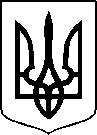 МІНІСТЕРСТВО ОХОРОНИ ЗДОРОВ’Я УКРАЇНИНАКАЗПро державну реєстрацію (перереєстрацію) лікарських засобів (медичних імунобіологічних препаратів) та внесення змін до реєстраційних матеріалівВідповідно до статті 9 Закону України «Про лікарські засоби», пунктів 5, 7, 9, 10 Порядку державної реєстрації (перереєстрації) лікарських засобів, затвердженого постановою Кабінету Міністрів України від 26 травня 2005 року № 376, абзацу двадцять сьомого підпункту 12 пункту 4 Положення про Міністерство охорони здоров’я України, затвердженого постановою Кабінету Міністрів України від 25 березня 2015 року № 267 (в редакції постанови Кабінету Міністрів України від 24 січня 2020 року № 90), на підставі результатів експертизи реєстраційних матеріалів лікарських засобів (медичних імунобіологічних препаратів), що подані на державну реєстрацію (перереєстрацію) та внесення змін до реєстраційних матеріалів, проведених Державним підприємством «Державний експертний центр Міністерства охорони здоров’я України», висновків щодо ефективності, безпечності та якості, щодо експертної оцінки співвідношення користь/ризик лікарського засобу, що пропонується до державної реєстрації (перереєстрації), щодо внесення змін до реєстраційних матеріалів та рекомендації його до державної реєстрації (перереєстрації) або внесення змін до реєстраційних матеріалів,НАКАЗУЮ:1. Зареєструвати та внести до Державного реєстру лікарських засобів України лікарські засоби (медичні імунобіологічні препарати) згідно з додатком 1.2. Перереєструвати та внести до Державного реєстру лікарських засобів України лікарські засоби (медичні імунобіологічні препарати) згідно з додатком 2.3. Внести зміни до реєстраційних матеріалів та Державного реєстру лікарських засобів України на лікарські засоби (медичні імунобіологічні препарати) згідно з додатком 3.4. Відмовити у державній реєстрації/перереєстрації та внесенні змін до реєстраційних матеріалів та Державного реєстру лікарських засобів України лікарських засобів згідно з додатком 4.5. Контроль за виконанням цього наказу покласти на першого заступника Міністра Комаріду О.О.Міністр                                                                                            Віктор ЛЯШКОПЕРЕЛІКЗАРЕЄСТРОВАНИХ ЛІКАРСЬКИХ ЗАСОБІВ (МЕДИЧНИХ ІМУНОБІОЛОГІЧНИХ ПРЕПАРАТІВ), ЯКІ ВНОСЯТЬСЯ ДО ДЕРЖАВНОГО РЕЄСТРУ ЛІКАРСЬКИХ ЗАСОБІВ УКРАЇНИПЕРЕЛІКПЕРЕРЕЄСТРОВАНИХ ЛІКАРСЬКИХ ЗАСОБІВ (МЕДИЧНИХ ІМУНОБІОЛОГІЧНИХ ПРЕПАРАТІВ), ЯКІ ВНОСЯТЬСЯ ДО ДЕРЖАВНОГО РЕЄСТРУ ЛІКАРСЬКИХ ЗАСОБІВ УКРАЇНИПЕРЕЛІКЛІКАРСЬКИХ ЗАСОБІВ (МЕДИЧНИХ ІМУНОБІОЛОГІЧНИХ ПРЕПАРАТІВ), ЩОДО ЯКИХ БУЛИ ВНЕСЕНІ ЗМІНИ ДО реєстраційних матеріалів, ЯКІ ВНОСЯТЬСЯ ДО ДЕРЖАВНОГО РЕЄСТРУ ЛІКАРСЬКИХ ЗАСОБІВ УКРАЇНИПЕРЕЛІКЛІКАРСЬКИХ ЗАСОБІВ, ЯКИМ ВІДМОВЛЕНО В ДЕРЖАВНІЙ РЕЄСТРАЦІЇ, ПЕРЕРЕЄСТРАЦІЇ ТА ВНЕСЕННЯ ЗМІН ДО РЕЄСТРАЦІЙНИХ МАТЕРІАЛІВ 22 липня 2022 року.05.20200                          Київ                                                № 12942284Додаток 1до наказу Міністерства охорониздоров’я України «Про державну реєстрацію (перереєстрацію) лікарських засобів (медичних імунобіологічних препаратів) та внесення змін до реєстраційних матеріалів»від 22 липня 2022 року № 1294   № п/пНазва лікарського засобуФорма випуску (лікарська форма, упаковка)ЗаявникКраїна заявникаВиробникКраїна виробникаРеєстраційна процедураУмови відпускуРекламуванняНомер реєстраційного посвідченняПАНТОПРОТЕКТліофілізат для розчину для ін'єкцій по 40 мг, по 40 мг ліофілізату у флаконі, по 1 флакону в картонній коробціМістрал Кепітал Менеджмент ЛімітедАнгліяВЕМ Ілач Сан. ве Тік. А.С.Туреччинареєстрація на 5 років
Періодичність подання регулярно оновлюваного звіту з безпеки, відповідно до Порядку здійснення фармаконагляду, затвердженого наказом Міністерства охорони здоров’я України від 27 грудня 2006 року № 898, зареєстрованого в Міністерстві юстиції України 29 січня 2007 року за № 73/13340 (у редакції наказу Міністерства охорони здоров'я України від 26 вересня 2016 року № 996), становить: згідно зі строками, зазначеними у періодичності подання регулярних звітів з безпеки.за рецептомНе підлягаєUA/19324/01/01ТАДАЛІСтаблетки, вкриті плівковою оболонкою, по 20 мг, по 2 таблетки у блістері, по 1 блістеру у пачці; по 4 таблетки у блістері, по 1 або 2 блістери в пачціАккорд Хелскеа Полска Сп. з.о.о.Польщавідповідальний за випуск серії:
АККОРД ХЕЛСКЕА ЛІМІТЕД, Bелика Британія;
вторинне пакування:
АККОРД ХЕЛСКЕА ЛІМІТЕД, Bелика Британія;
контроль якості:
АСТРОН РЕСЬОРЧ ЛІМІТЕД, Bелика Британія;
контроль якості:
Весслінг Хангері Кфт., Угорщина;
вторинне пакування:
ДіЕйчЕль СЕПЛАЙ ЧЕЙН (Італія) СПА, Італія;виробництво лікарського засобу, первинне та вторинне пакування, контроль якості серії, експорт на дільницю випуску серії:
Інтас Фармасьютікалс Лімітед, Індія;
контроль якості:
ФАРМАВАЛІД Лтд. Мікробіологічна лабораторія, Угорщина;контроль якості:
Фармадокс Хелскеа Лтд., МальтаВелика Британія/Угорщина/Італія/Індія/Мальтареєстрація на 5 років
Періодичність подання регулярно оновлюваного звіту з безпеки, відповідно до Порядку здійснення фармаконагляду, затвердженого наказом Міністерства охорони здоров’я України від 27 грудня 2006 року № 898, зареєстрованого в Міністерстві юстиції України 29 січня 2007 року за № 73/13340 (у редакції наказу Міністерства охорони здоров'я України від 26 вересня 2016 року № 996), становить: згідно зі строками, зазначеними у періодичності подання регулярних звітів з безпеки. за рецептомНе підлягаєUA/19557/01/01ТЕОФІЛІНпорошок (субстанція) у подвійних поліетиленових пакетах для фармацевтичного застосування для фармацевтичного застосуванняТОВ "ФАРМАСЕЛ"
УкраїнаКОРЕС (ІНДІЯ) ЛТД
Індіяреєстрація на 5 років-Не підлягаєUA/19556/01/01В.о. Генерального директора Директорату фармацевтичного забезпеченняІван ЗАДВОРНИХДодаток 2до наказу Міністерства охорониздоров’я України «Про державну реєстрацію (перереєстрацію) лікарських засобів (медичних імунобіологічних препаратів) та внесення змін до реєстраційних матеріалів»від 22 липня 2022 року № 1294   № п/пНазва лікарського засобуФорма випуску (лікарська форма, упаковка)ЗаявникКраїна заявникаВиробникКраїна виробникаРеєстраційна процедураУмови відпускуРекламуванняНомер реєстраційного посвідченняБЕНЕФІКСліофілізат для розчину для ін’єкцій по 250 МО;1 флакон з ліофілізатом, 1 попередньо наповнений шприц з розчинником (0,234 % розчин натрію хлориду у воді для ін’єкцій) по 5 мл, 1 адаптер для флакону, 1 систему для інфузії, 2 тампони зі спиртом, 1 пластир, 1 марлеву подушечку вкладають у картонну коробкуПфайзер Ейч.Сі.Пі. Корпорейшн
СШАвиробництво ліофілізату за повним циклом; контроль якості розчинника (крім тесту "Сила тертя поршня"); пакування розчинника у набір; контроль якості, зберігання, пакування та випуск набору; відповідальний за випуск серії: Ваєт Фарма С.А., Іспанiя; альтернативна лабораторія для тестування препарату за показником «Стерильність»: БіоЛаб, С.Л., Іспанія; виробництво та контроль якості розчинника (крім тестів "Сила для початкового зсуву поршня", "Сила тертя поршня", "Дослідження герметичності"): Ветер Фарма-Фертигунг ГмбХ & Ко. КГ, Німеччина; виробництво та контроль якості розчинника (крім тестів "Сила для початкового зсуву поршня", "Сила тертя поршня", "Дослідження герметичності"): Ветер Фарма-Фертигунг ГмбХ & Ко. КГ, Німеччина; візуальний контроль, контроль якості розчинника (крім тестів "Сила для початкового зсуву поршня", "Сила тертя поршня", "Дослідження герметичності"): Ветер Фарма-Фертигунг ГмбХ & Ко.КГ, Німеччина; візуальний контроль, контроль якості розчинника (лише тести "Сила для початкового зсуву поршня", "Сила тертя поршня", "Дослідження герметичності"): Ветер Фарма-Фертигунг ГмбХ & Ко.КГ, Німеччина; контроль якості розчинника (крім тестів "Сила для початкового зсуву поршня", "Сила тертя поршня", "Дослідження герметичності"): Ваєт БіоФарма дівіжн оф Ваєт Фармасеутикалс ЛЛС, СШАІспанiя/Німеччина/США 
Перереєстрація на необмежений термін. Оновлено інформацію в інструкції для медичного застосування лікарського засобу в розділах "Фармакологічні властивості" (редагування тексту), "Особливості застосування" відповідно до інформації стосовно безпеки, яка зазначена в матеріалах реєстраційного досьє.
Періодичність подання регулярно оновлюваного звіту з безпеки, відповідно до Порядку здійснення фармаконагляду, затвердженого наказом Міністерства охорони здоров’я України від 27 грудня 2006 року № 898, зареєстрованого в Міністерстві юстиції України 29 січня 2007 року за № 73/13340 (у редакції наказу Міністерства охорони здоров'я України від 26 вересня 2016 року № 996), становить: згідно зі строками, зазначеними у періодичності подання регулярних звітів з безпеки. за рецептомНе підлягаєUA/16134/01/01БЕНЕФІКСліофілізат для розчину для ін’єкцій по 500 МО;
1 флакон з ліофілізатом, 1 попередньо наповнений шприц з розчинником (0,234 % розчин натрію хлориду у воді для ін’єкцій) по 5 мл, 1 адаптер для флакону, 1 систему для інфузії, 2 тампони зі спиртом, 1 пластир, 1 марлеву подушечку вкладають у картонну коробку Пфайзер Ейч.Сі.Пі. Корпорейшн
СШАвиробництво ліофілізату за повним циклом; контроль якості розчинника (крім тесту "Сила тертя поршня"); пакування розчинника у набір; контроль якості, зберігання, пакування та випуск набору; відповідальний за випуск серії: Ваєт Фарма С.А., Іспанiя; альтернативна лабораторія для тестування препарату за показником «Стерильність»: БіоЛаб, С.Л., Іспанія; виробництво та контроль якості розчинника (крім тестів "Сила для початкового зсуву поршня", "Сила тертя поршня", "Дослідження герметичності"): Ветер Фарма-Фертигунг ГмбХ & Ко. КГ, Німеччина; виробництво та контроль якості розчинника (крім тестів "Сила для початкового зсуву поршня", "Сила тертя поршня", "Дослідження герметичності"): Ветер Фарма-Фертигунг ГмбХ & Ко. КГ, Німеччина; візуальний контроль, контроль якості розчинника (крім тестів "Сила для початкового зсуву поршня", "Сила тертя поршня", "Дослідження герметичності"): Ветер Фарма-Фертигунг ГмбХ & Ко.КГ, Німеччина; візуальний контроль, контроль якості розчинника (лише тести "Сила для початкового зсуву поршня", "Сила тертя поршня", "Дослідження герметичності"): Ветер Фарма-Фертигунг ГмбХ & Ко.КГ, Німеччина; контроль якості розчинника (крім тестів "Сила для початкового зсуву поршня", "Сила тертя поршня", "Дослідження герметичності"): Ваєт БіоФарма дівіжн оф Ваєт Фармасеутикалс ЛЛС, СШАІспанiя/Німеччина/США 
Перереєстрація на необмежений термін. Оновлено інформацію в інструкції для медичного застосування лікарського засобу в розділах "Фармакологічні властивості" (редагування тексту), "Особливості застосування" відповідно до інформації стосовно безпеки, яка зазначена в матеріалах реєстраційного досьє.
Періодичність подання регулярно оновлюваного звіту з безпеки, відповідно до Порядку здійснення фармаконагляду, затвердженого наказом Міністерства охорони здоров’я України від 27 грудня 2006 року № 898, зареєстрованого в Міністерстві юстиції України 29 січня 2007 року за № 73/13340 (у редакції наказу Міністерства охорони здоров'я України від 26 вересня 2016 року № 996), становить: згідно зі строками, зазначеними у періодичності подання регулярних звітів з безпеки. за рецептомНе підлягаєUA/16134/01/02БЕНЕФІКСліофілізат для розчину для ін’єкцій по 1000 МО;
1 флакон з ліофілізатом, 1 попередньо наповнений шприц з розчинником (0,234 % розчин натрію хлориду у воді для ін’єкцій) по 5 мл, 1 адаптер для флакону, 1 систему для інфузії, 2 тампони зі спиртом, 1 пластир, 1 марлеву подушечку вкладають у картонну коробку Пфайзер Ейч.Сі.Пі. Корпорейшн
СШАвиробництво ліофілізату за повним циклом; контроль якості розчинника (крім тесту "Сила тертя поршня"); пакування розчинника у набір; контроль якості, зберігання, пакування та випуск набору; відповідальний за випуск серії: Ваєт Фарма С.А., Іспанiя; альтернативна лабораторія для тестування препарату за показником «Стерильність»: БіоЛаб, С.Л., Іспанія; виробництво та контроль якості розчинника (крім тестів "Сила для початкового зсуву поршня", "Сила тертя поршня", "Дослідження герметичності"): Ветер Фарма-Фертигунг ГмбХ & Ко. КГ, Німеччина; виробництво та контроль якості розчинника (крім тестів "Сила для початкового зсуву поршня", "Сила тертя поршня", "Дослідження герметичності"): Ветер Фарма-Фертигунг ГмбХ & Ко. КГ, Німеччина; візуальний контроль, контроль якості розчинника (крім тестів "Сила для початкового зсуву поршня", "Сила тертя поршня", "Дослідження герметичності"): Ветер Фарма-Фертигунг ГмбХ & Ко.КГ, Німеччина; візуальний контроль, контроль якості розчинника (лише тести "Сила для початкового зсуву поршня", "Сила тертя поршня", "Дослідження герметичності"): Ветер Фарма-Фертигунг ГмбХ & Ко.КГ, Німеччина; контроль якості розчинника (крім тестів "Сила для початкового зсуву поршня", "Сила тертя поршня", "Дослідження герметичності"): Ваєт БіоФарма дівіжн оф Ваєт Фармасеутикалс ЛЛС, СШАІспанiя/Німеччина/США 
Перереєстрація на необмежений термін. Оновлено інформацію в інструкції для медичного застосування лікарського засобу в розділах "Фармакологічні властивості" (редагування тексту), "Особливості застосування" відповідно до інформації стосовно безпеки, яка зазначена в матеріалах реєстраційного досьє.
Періодичність подання регулярно оновлюваного звіту з безпеки, відповідно до Порядку здійснення фармаконагляду, затвердженого наказом Міністерства охорони здоров’я України від 27 грудня 2006 року № 898, зареєстрованого в Міністерстві юстиції України 29 січня 2007 року за № 73/13340 (у редакції наказу Міністерства охорони здоров'я України від 26 вересня 2016 року № 996), становить: згідно зі строками, зазначеними у періодичності подання регулярних звітів з безпеки. за рецептомНе підлягаєUA/16134/01/03БЕНЕФІКСліофілізат для розчину для ін’єкцій по 2000 МО;
1 флакон з ліофілізатом, 1 попередньо наповнений шприц з розчинником (0,234 % розчин натрію хлориду у воді для ін’єкцій) по 5 мл, 1 адаптер для флакону, 1 систему для інфузії, 2 тампони зі спиртом, 1 пластир, 1 марлеву подушечку вкладають у картонну коробку Пфайзер Ейч.Сі.Пі. Корпорейшн
СШАвиробництво ліофілізату за повним циклом; контроль якості розчинника (крім тесту "Сила тертя поршня"); пакування розчинника у набір; контроль якості, зберігання, пакування та випуск набору; відповідальний за випуск серії: Ваєт Фарма С.А., Іспанiя; альтернативна лабораторія для тестування препарату за показником «Стерильність»: БіоЛаб, С.Л., Іспанія; виробництво та контроль якості розчинника (крім тестів "Сила для початкового зсуву поршня", "Сила тертя поршня", "Дослідження герметичності"): Ветер Фарма-Фертигунг ГмбХ & Ко. КГ, Німеччина; виробництво та контроль якості розчинника (крім тестів "Сила для початкового зсуву поршня", "Сила тертя поршня", "Дослідження герметичності"): Ветер Фарма-Фертигунг ГмбХ & Ко. КГ, Німеччина; візуальний контроль, контроль якості розчинника (крім тестів "Сила для початкового зсуву поршня", "Сила тертя поршня", "Дослідження герметичності"): Ветер Фарма-Фертигунг ГмбХ & Ко.КГ, Німеччина; візуальний контроль, контроль якості розчинника (лише тести "Сила для початкового зсуву поршня", "Сила тертя поршня", "Дослідження герметичності"): Ветер Фарма-Фертигунг ГмбХ & Ко.КГ, Німеччина; контроль якості розчинника (крім тестів "Сила для початкового зсуву поршня", "Сила тертя поршня", "Дослідження герметичності"): Ваєт БіоФарма дівіжн оф Ваєт Фармасеутикалс ЛЛС, СШАІспанiя/Німеччина/США 
Перереєстрація на необмежений термін. Оновлено інформацію в інструкції для медичного застосування лікарського засобу в розділах "Фармакологічні властивості" (редагування тексту), "Особливості застосування" відповідно до інформації стосовно безпеки, яка зазначена в матеріалах реєстраційного досьє.
Періодичність подання регулярно оновлюваного звіту з безпеки, відповідно до Порядку здійснення фармаконагляду, затвердженого наказом Міністерства охорони здоров’я України від 27 грудня 2006 року № 898, зареєстрованого в Міністерстві юстиції України 29 січня 2007 року за № 73/13340 (у редакції наказу Міністерства охорони здоров'я України від 26 вересня 2016 року № 996), становить: згідно зі строками, зазначеними у періодичності подання регулярних звітів з безпеки. за рецептомНе підлягаєUA/16134/01/04БЕНЕФІКСліофілізат для розчину для ін’єкцій по 3000 МО;
1 флакон з ліофілізатом, 1 попередньо наповнений шприц з розчинником (0,234 % розчин натрію хлориду у воді для ін’єкцій) по 5 мл, 1 адаптер для флакону, 1 систему для інфузії, 2 тампони зі спиртом, 1 пластир, 1 марлеву подушечку вкладають у картонну коробку Пфайзер Ейч.Сі.Пі. Корпорейшн
СШАвиробництво ліофілізату за повним циклом; контроль якості розчинника (крім тесту "Сила тертя поршня"); пакування розчинника у набір; контроль якості, зберігання, пакування та випуск набору; відповідальний за випуск серії: Ваєт Фарма С.А., Іспанiя; альтернативна лабораторія для тестування препарату за показником «Стерильність»: БіоЛаб, С.Л., Іспанія; виробництво та контроль якості розчинника (крім тестів "Сила для початкового зсуву поршня", "Сила тертя поршня", "Дослідження герметичності"): Ветер Фарма-Фертигунг ГмбХ & Ко. КГ, Німеччина; виробництво та контроль якості розчинника (крім тестів "Сила для початкового зсуву поршня", "Сила тертя поршня", "Дослідження герметичності"): Ветер Фарма-Фертигунг ГмбХ & Ко. КГ, Німеччина; візуальний контроль, контроль якості розчинника (крім тестів "Сила для початкового зсуву поршня", "Сила тертя поршня", "Дослідження герметичності"): Ветер Фарма-Фертигунг ГмбХ & Ко.КГ, Німеччина; візуальний контроль, контроль якості розчинника (лише тести "Сила для початкового зсуву поршня", "Сила тертя поршня", "Дослідження герметичності"): Ветер Фарма-Фертигунг ГмбХ & Ко.КГ, Німеччина; контроль якості розчинника (крім тестів "Сила для початкового зсуву поршня", "Сила тертя поршня", "Дослідження герметичності"): Ваєт БіоФарма дівіжн оф Ваєт Фармасеутикалс ЛЛС, СШАІспанiя/Німеччина/США 
Перереєстрація на необмежений термін. Оновлено інформацію в інструкції для медичного застосування лікарського засобу в розділах "Фармакологічні властивості" (редагування тексту), "Особливості застосування" відповідно до інформації стосовно безпеки, яка зазначена в матеріалах реєстраційного досьє.
Періодичність подання регулярно оновлюваного звіту з безпеки, відповідно до Порядку здійснення фармаконагляду, затвердженого наказом Міністерства охорони здоров’я України від 27 грудня 2006 року № 898, зареєстрованого в Міністерстві юстиції України 29 січня 2007 року за № 73/13340 (у редакції наказу Міністерства охорони здоров'я України від 26 вересня 2016 року № 996), становить: згідно зі строками, зазначеними у періодичності подання регулярних звітів з безпеки. за рецептомНе підлягаєUA/16134/01/05ДІАПЕНЕМпорошок для розчину для ін`єкцій та інфузій по 500 мг, по 1 флакону або 10 флаконів у пачці з картонуМ. БІОТЕК ЛІМІТЕД
Велика Британiявиробник готового лікарського засобу, що здійснює виробництво, первинне та вторинне пакування, контроль якості та випуск серій: АНФАРМ ХЕЛЛАС С.А., Греція; виробник проміжного продукту лікарського засобу - стерильної суміші меропенему тригідрату і натрію карбонату (in bulk): ЕйСіЕс ДОБФАР С.П.А., Італія; виробник проміжного продукту лікарського засобу - стерильної суміші меропенему тригідрату і натрію карбонату (in bulk):
САВІОР ЛАЙФТЕК КОРПОРЕЙШН, ТайваньГреція/Італія/ТайваньПеререєстрація на необмежений термін. Оновлено інформацію в інструкції для медичного застосування лікарського засобу у розділах: "Фармакологічні властивості", "Показання", "Взаємодія з іншими лікарськими засобами та інші види взаємодій", "Особливості застосування", "Застосування у період вагітності або годування груддю", "Здатність впливати на швидкість реакції при керуванні автотранспортом або іншими механізмами", "Спосіб застосування та дози", "Побічні реакції" відповідно до інформації щодо медичного застосування референтного лікарського засобу (МЕРОНЕМ, порошок для розчину для ін’єкцій або інфузій).
Періодичність подання регулярно оновлюваного звіту з безпеки, відповідно до Порядку здійснення фармаконагляду, затвердженого наказом Міністерства охорони здоров’я України від 27 грудня 2006 року № 898, зареєстрованого в Міністерстві юстиції України 29 січня 2007 року за № 73/13340 (у редакції наказу Міністерства охорони здоров'я України від 26 вересня 2016 року № 996), становить: згідно зі строками, зазначеними у періодичності подання регулярних звітів з безпеки. за рецептомНе підлягаєUA/16104/01/01ДІАПЕНЕМпорошок для розчину для ін`єкцій та інфузій по 1000 мг, по 1 флакону або 10 флаконів у пачці з картонуМ. БІОТЕК ЛІМІТЕД
Велика Британiявиробник готового лікарського засобу, що здійснює виробництво, первинне та вторинне пакування, контроль якості та випуск серій: АНФАРМ ХЕЛЛАС С.А., Греція; виробник проміжного продукту лікарського засобу - стерильної суміші меропенему тригідрату і натрію карбонату (in bulk): ЕйСіЕс ДОБФАР С.П.А., Італія; виробник проміжного продукту лікарського засобу - стерильної суміші меропенему тригідрату і натрію карбонату (in bulk):
САВІОР ЛАЙФТЕК КОРПОРЕЙШН, ТайваньГреція/Італія/ТайваньПеререєстрація на необмежений термін. Оновлено інформацію в інструкції для медичного застосування лікарського засобу у розділах: "Фармакологічні властивості", "Показання", "Взаємодія з іншими лікарськими засобами та інші види взаємодій", "Особливості застосування", "Застосування у період вагітності або годування груддю", "Здатність впливати на швидкість реакції при керуванні автотранспортом або іншими механізмами", "Спосіб застосування та дози", "Побічні реакції" відповідно до інформації щодо медичного застосування референтного лікарського засобу (МЕРОНЕМ, порошок для розчину для ін’єкцій або інфузій).
Періодичність подання регулярно оновлюваного звіту з безпеки, відповідно до Порядку здійснення фармаконагляду, затвердженого наказом Міністерства охорони здоров’я України від 27 грудня 2006 року № 898, зареєстрованого в Міністерстві юстиції України 29 січня 2007 року за № 73/13340 (у редакції наказу Міністерства охорони здоров'я України від 26 вересня 2016 року № 996), становить: згідно зі строками, зазначеними у періодичності подання регулярних звітів з безпеки. за рецептомНе підлягаєUA/16104/01/02ЗОНІКкапсули тверді по 150 мг, по 14 капсул у блістері; по 1 або по 2, або по 4, або по 6 блістерів у картонній упаковці ТОВ "ГЛЕДФАРМ ЛТД"
УкраїнаКУСУМ ХЕЛТХКЕР ПВТ ЛТД
ІндіяПеререєстрація на необмежений термін. Оновлено інформацію в інструкції для медичного застосування лікарського засобу у розділах: "Фармакологічні властивості", "Взаємодія з іншими лікарськими засобами та інші види взаємодій", "Особливості застосування", "Застосування у період вагітності або годування груддю", "Побічні реакції" відповідно до інформації щодо медичного застосування референтного лікарського засобу (ЛІРИКА, капсули).
Періодичність подання регулярно оновлюваного звіту з безпеки, відповідно до Порядку здійснення фармаконагляду, затвердженого наказом Міністерства охорони здоров’я України від 27 грудня 2006 року № 898, зареєстрованого в Міністерстві юстиції України 29 січня 2007 року за № 73/13340 (у редакції наказу Міністерства охорони здоров'я України від 26 вересня 2016 року № 996), становить: згідно зі строками, зазначеними у періодичності подання регулярних звітів з безпеки. за рецептомНе підлягаєUA/16350/01/01МОКСИФЛОКС-ІНФУЗІЯ®розчин для інфузій, 400 мг/250 мл, по 250 мл у пляшці, по 1 пляшці в пачці; по 250 мл у пакеті полімерному, по 1 пакету полімерному в прозорому пластиковому пакеті та пачціПриватне акціонерне товариство "Інфузія"
УкраїнаПриватне акціонерне товариство "Інфузія"
УкраїнаПеререєстрація на необмежений термін. Оновлено інформацію в інструкції для медичного застосування лікарського засобу у розділах: "Спосіб застосування та дози", "Побічні реакції" відповідно до інформації щодо медичного застосування референтного лікарського засобу (АВЕЛОКС, розчин для інфузій)
Періодичність подання регулярно оновлюваного звіту з безпеки, відповідно до Порядку здійснення фармаконагляду, затвердженого наказом Міністерства охорони здоров’я України від 27 грудня 2006 року № 898, зареєстрованого в Міністерстві юстиції України 29 січня 2007 року за № 73/13340 (у редакції наказу Міністерства охорони здоров'я України від 26 вересня 2016 року № 996), становить: згідно зі строками, зазначеними у періодичності подання регулярних звітів з безпекиза рецептомНе підлягаєUA/16553/01/01ПЕНТОКСИФІЛІНрозчин для ін`єкцій, 20 мг/мл, по 5 мл в ампулі; по 5 ампул розчину в контурній чарунковій упаковці; по 2 контурні чарункові упаковки в пачці з картонуТОВ "Юрія-Фарм"
УкраїнаТОВ "Юрія-Фарм"
УкраїнаПеререєстрація на необмежений термін. Оновлено інформацію в Інструкції для медичного застосування лікарського засобу у розділах "Фармакотерапевтична група" (уточнення), "Фармакологічні властивості", "Протипоказання", "Взаємодія з іншими лікарськими засобами та інші види взаємодій", "Особливості застосування", "Застосування у період вагітності або годування груддю" (уточнення інформації), "Передозування", "Побічні реакції" та оновлено інформацію в короткій характеристиці лікарського засобу у розділах "Фармакотерапевтична група" (уточнення), "Фармакологічні властивості", "Протипоказання" , "Особливості застосування", "Взаємодія з іншими лікарськими засобами та інші види взаємодій", Застосування під час вагітності та годування груддю" (уточнення інформації) , "Передозування", "Побічні реакції" відповідно до інформації референтного лікарського засобу Трентал, розчин для інєкцій, 20 мг/мл.
Періодичність подання регулярно оновлюваного звіту з безпеки, відповідно до Порядку здійснення фармаконагляду, затвердженого наказом Міністерства охорони здоров’я України від 27 грудня 2006 року № 898, зареєстрованого в Міністерстві юстиції України 29 січня 2007 року за № 73/13340 (у редакції наказу Міністерства охорони здоров'я України від 26 вересня 2016 року № 996), становить: згідно зі строками, зазначеними у періодичності подання регулярних звітів з безпеки. за рецептомНе підлягаєUA/16196/01/01ТЕМОЗОЛОМІДпорошок (субстанція) у подвійних поліетиленових пакетах для фармацевтичного застосуванняЕкселла ГмбХ енд Ко. КГ
НімеччинаЕкселла ГмбХ енд Ко. КГ
НімеччинаПеререєстрація на необмежений термін-Не підлягаєUA/16756/01/01ТОРАСЕМІДпорошок (субстанція) у подвійних поліетиленових мішках для фармацевтичного застосування для фармацевтичного застосуванняПриватне акціонерне товариство "Лекхім-Харків" 
УкраїнаІпка Лабораторіс Лімітед
ІндіяПеререєстрація на необмежений термін-Не підлягаєUA/16588/01/01ФАРІ ВЕРДЕспрей для ротової порожнини 1,5 мг/мл; по 30 мл у контейнері з кришкою в комплекті з пристроєм для розпилювання у пачціСпільне українсько-іспанське підприємство "СПЕРКО УКРАЇНА"
УкраїнаСпільне українсько-іспанське підприємство "Сперко Україна"
УкраїнаПеререєстрація на необмежений термін. Оновлено інформацію в інструкції для медичного застосування лікарського засобу в розділах "Фармакологічні властивості" (уточнення інформації), "Взаємодія з іншими лікарськими засобами та інші види взаємодій", "Особливості застосування", "Застосування у період вагітності або годування груддю" (уточнення інформації), "Спосіб застосування та дози" (уточнення інформації), "Передозування", "Побічні реакції" відповідно до оновленої інформації референтного лікарського засобу (Тантум Верде® спрей для ротової порожнини 1.5 мг/мл, зареєстрований в Україні). 
Періодичність подання регулярно оновлюваного звіту з безпеки, відповідно до Порядку здійснення фармаконагляду, затвердженого наказом Міністерства охорони здоров’я України від 27 грудня 2006 року № 898, зареєстрованого в Міністерстві юстиції України 29 січня 2007 року за № 73/13340 (у редакції наказу Міністерства охорони здоров'я України від 26 вересня 2016 року № 996), становить: згідно зі строками, зазначеними у періодичності подання регулярних звітів з безпеки.без рецептапідлягаєUA/16539/01/01ХЕДЕРАЛ® ПЛЮЩсироп по 115 мл або по 200 мл у флаконі, по 1 флакону з мірним стаканчиком у картонній коробціАТ "ВІТАМІНИ" 
УкраїнаАТ "ВІТАМІНИ" 
УкраїнаПеререєстрація на необмежений термін. Оновлено інформацію в короткій характеристиці лікарського засобу в розділах "Протипоказання", "Особливі застереження та запобіжні заходи при застосуванні", "Вплив на здатність керувати транспортними засобами або працювати з іншими автоматизованими системами", "Побічні реакції" та в інструкції для медичного застосування лікарського засобу у розділах "Протипоказання", "Особливості застосування", "Здатність впливати на швидкість реакції при керуванні автотранспортом або іншими механізмами", "Побічні реакції" відповідно інформації щодо безпеки застосування діючої та допоміжних речовин лікарського засобу.
Періодичність подання регулярно оновлюваного звіту з безпеки, відповідно до Порядку здійснення фармаконагляду, затвердженого наказом Міністерства охорони здоров’я України від 27 грудня 2006 року № 898, зареєстрованого в Міністерстві юстиції України 29 січня 2007 року за № 73/13340 (у редакції наказу Міністерства охорони здоров'я України від 26 вересня 2016 року № 996), становить: згідно зі строками, зазначеними у періодичності подання регулярних звітів з безпеки.без рецептапідлягаєUA/16495/01/01В.о. Генерального директора Директорату фармацевтичного забезпечення                                  Іван ЗАДВОРНИХДодаток 3до наказу Міністерства охорониздоров’я України «Про державну реєстрацію (перереєстрацію) лікарських засобів (медичних імунобіологічних препаратів) та внесення змін до реєстраційних матеріалів»від 22 липня 2022 року № 1294№ п/пНазва лікарського засобуФорма випуску (лікарська форма, упаковка)ЗаявникКраїна заявникаВиробникКраїна виробникаРеєстраційна процедураУмови відпускуНомер реєстраційного посвідченняАЛВОБАК порошок для розчину для ін'єкцій, по 1 г, 1 флакон з порошком у пачці з картонуМістрал Кепітал Менеджмент ЛімітедАнгліяЛабораторіо Реіг Жофре, С.А.Іспанiявнесення змін до реєстраційних матеріалів: зміни І типу - Зміни щодо безпеки/ефективності та фармаконагляду. Введення або зміни до узагальнених даних про систему фармаконагляду (введення узагальнених даних про систему фармаконагляду, зміна уповноваженої особи, відповідальної за здійснення фармаконагляду; контактної особи з фармаконагляду заявника для здійснення фармаконагляду в Україні, якщо вона відмінна від уповноваженої особи, відповідальної за здійснення фармаконагляду (включаючи контактні дані) та/або зміни у розміщенні мастер-файла системи фармаконагляду). Зміна уповноваженої особи заявника, відповідальної за здійснення фармаконагляду. Діюча редакція: Сотнікова Світлана Вікторівна. Пропонована редакція: Сірахов Ігор Олександрович. 
Зміна контактних даних уповноваженої особи заявника, відповідальної за здійснення фармаконагляду. Зміна місцезнаходження мастер-файла системи фармаконагляду та його номера. Зміна місця здійснення основної діяльності з фармаконагляду. за рецептомUA/13141/01/01АЛОПУРИНОЛ САНДОЗ®таблетки по 300 мг; по 10 таблеток у блістері; по 5 блістерів у картонній коробціСандоз Фармасьютікалз д.д.Словеніявиробництво за повним циклом:
Салютас Фарма ГмбХ, Німеччина
виробництво in bulk (альтернативна дільниця):
Сандоз Прайвет Лімітед, Індія
контроль серії (альтернативна дільниця):
С.К. Сандоз С.Р.Л., Румунія
первинне і вторинне пакування, дозвіл на випуск серії (альтернативна дільниця):
Лек Фармацевтична компанія д.д., СловеніяНімеччина/Індія/Румунія/Словеніявнесення змін до реєстраційних матеріалів: зміни І типу - Зміни щодо безпеки/ефективності та фармаконагляду. Зміна у короткій характеристиці лікарського засобу, тексті маркування та інструкції для медичного застосування на підставі регулярно оновлюваного звіту з безпеки лікарського засобу, або досліджень з безпеки застосування лікарського засобу в післяреєстраційний період, або як результат оцінки звіту з досліджень, проведених відповідно до плану педіатричних досліджень (РІР) (зміну узгоджено з компетентним уповноваженим органом). Зміни внесено до інструкції для медичного застосування лікарського засобу у розділи: "Спосіб застосування та дози", "Побічні реакції" відповідно до оновленої інформації з безпеки діючої речовини. Введення змін протягом 6-ти місяців після затвердження.за рецептомUA/9524/01/02АЛОПУРИНОЛ САНДОЗ®таблетки по 100 мг; по 10 таблеток у блістері; по 5 блістерів у картонній коробціСандоз Фармасьютікалз д.д.Словеніявиробництво за повним циклом:
Салютас Фарма ГмбХ, Німеччина
виробництво in bulk (альтернативна дільниця):
Сандоз Прайвет Лімітед, Індія
контроль серії (альтернативна дільниця):
С.К. Сандоз С.Р.Л., Румунія
первинне і вторинне пакування, дозвіл на випуск серії (альтернативна дільниця):
Лек Фармацевтична компанія д.д., СловеніяНімеччина/Індія/Румунія/Словеніявнесення змін до реєстраційних матеріалів: зміни І типу - Зміни щодо безпеки/ефективності та фармаконагляду. Зміна у короткій характеристиці лікарського засобу, тексті маркування та інструкції для медичного застосування на підставі регулярно оновлюваного звіту з безпеки лікарського засобу, або досліджень з безпеки застосування лікарського засобу в післяреєстраційний період, або як результат оцінки звіту з досліджень, проведених відповідно до плану педіатричних досліджень (РІР) (зміну узгоджено з компетентним уповноваженим органом). Зміни внесено до інструкції для медичного застосування лікарського засобу у розділи: "Спосіб застосування та дози", "Побічні реакції" відповідно до оновленої інформації з безпеки діючої речовини. Введення змін протягом 6-ти місяців після затвердження.за рецептомUA/9524/01/01АМАРИЛ®таблетки по 2 мг; № 30 (15х2): по 15 таблеток у блістері; по 2 блістери в картонній коробціТОВ "Санофі-Авентіс Україна"УкраїнаCАНОФІ С.Р.Л.Італіявнесення змін до реєстраційних матеріалів: зміни І типу - Зміни щодо безпеки/ефективності та фармаконагляду. Введення або зміни до узагальнених даних про систему фармаконагляду (введення узагальнених даних про систему фармаконагляду, зміна уповноваженої особи, відповідальної за здійснення фармаконагляду; контактної особи з фармаконагляду заявника для здійснення фармаконагляду в Україні, якщо вона відмінна від уповноваженої особи, відповідальної за здійснення фармаконагляду (включаючи контактні дані) та/або зміни у розміщенні мастер-файла системи фармаконагляду). Зміна місцезнаходження мастер-файла системи фармаконагляду. 
Зміна місця здійснення основної діяльності з фармаконагляду. за рецептомUA/7389/01/01АМЛІПІНтаблетки, вкриті плівковою оболонкою; по 10 таблеток у блістері; по 3 блістери в картонній коробціТОВ «УОРЛД МЕДИЦИН»УкраїнаЛАБОРАТОРІЯ БЕЙЛІ-КРЕАТ - ВЕРНУЙЄ, Франція;
УОРЛД МЕДИЦИН ІЛАЧ САН. ВЕ ТІДЖ. А.Ш., ТуреччинаФранція/ Туреччинавнесення змін до реєстраційних матеріалів: Зміни І типу - Зміни з якості. Готовий лікарський засіб. Опис та склад. Зміна або додавання штампів, потовщень або інших маркувань, уключаючи заміну або додавання фарб для маркування лікарського засобу (зміна штампів, потовщень або інших маркувань) Внесення змін до опису таблетки Амліпін, таблетки, вкриті плівковою оболонкою, у зв’язку зі зміною прес-інструменту на виробництві. Зміни внесені в інструкцію для медичного застиросування лікарського засобу у розділ "Лікарська форма" (основні фізико-хімічні властивості). за рецептомUA/13455/01/01АНТИФРОНТкраплі оральні, розчин; по 30 мл у флаконі-крапельниці; по 1 флакону-крапельниці в картонній коробціЗАТ "Береш Фарма"
Угорщинавиробництво нерозфасованої продукції, первинне та вторинне пакування: Бірофарма Перша Венгерська Біотехнологічна Компанія, Угорщина; контроль якості та дозвіл на випуск серії: ЗАТ "Береш Фарма", УгорщинаУгорщинавнесення змін до реєстраційних матеріалів: зміни І типу - Адміністративні зміни. Зміна найменування та/або адреси місця провадження діяльності виробника/імпортера готового лікарського засобу, включаючи дільниці випуску серії або місце проведення контролю якості. (діяльність, за яку відповідає виробник/імпортер, включаючи випуск серій). Введення змін протягом 6-ти місяців після затвердженнябез рецептаUA/9949/01/01АСКОЦИН®таблетки жувальні по 10 таблеток у стрипі; по 3 або 10 стрипів у картонній упаковціТОВ «ГЛЕДФАРМ ЛТД»
УкраїнаКУСУМ ХЕЛТХКЕР ПВТ ЛТД
Індіявнесення змін до реєстраційних матеріалів: зміна заявника (власника реєстраційного посвідчення) (згідно наказу МОЗ від 23.07.2015 № 460) Введення змін протягом 6-ти місяців після затвердження; зміни І типу - Зміни щодо безпеки/ефективності та фармаконагляду. Введення або зміни до узагальнених даних про систему фармаконагляду (введення узагальнених даних про систему фармаконагляду, зміна уповноваженої особи, відповідальної за здійснення фармаконагляду; контактної особи з фармаконагляду заявника для здійснення фармаконагляду в Україні, якщо вона відмінна від уповноваженої особи, відповідальної за здійснення фармаконагляду (включаючи контактні дані) та/або зміни у розміщенні мастер-файла системи фармаконагляду) - Зміна уповноваженої особи заявника, відповідальної за здійснення фармаконагляду. Діюча редакція: Dr. Sanjay Kumar Mishra. Пропонована редакція: Призимирська Тамара Володимирівна. Зміна контактних даних уповноваженої особи заявника, відповідальної за здійснення фармаконагляду. Зміна місця здійснення основної діяльності з фармаконагляду. Зміна місцезнаходження мастер-файла системи фармаконагляду та його номерабез рецептаUA/10673/01/01АСКОЦИН® МАКСтаблетки шипучі, по 10 або по 20 шипучих таблеток у поліпропіленовій тубі, по 1 тубі у картонній коробціТОВ «ГЛЕДФАРМ ЛТД» 
УкраїнаКУСУМ ХЕЛТХКЕР ПВТ ЛТД
Індіявнесення змін до реєстраційних матеріалів: Зміна заявника (власника реєстраційного посвідчення): Введення змін протягом 6-ти місяців після затвердження. Зміни І типу - Зміни щодо безпеки/ефективності та фармаконагляду. Введення або зміни до узагальнених даних про систему фармаконагляду (введення узагальнених даних про систему фармаконагляду, зміна уповноваженої особи, відповідальної за здійснення фармаконагляду; контактної особи з фармаконагляду заявника для здійснення фармаконагляду в Україні, якщо вона відмінна від уповноваженої особи, відповідальної за здійснення фармаконагляду (включаючи контактні дані) та/або зміни у розміщенні мастер-файла системи фармаконагляду) Зміна уповноваженої особи заявника, відповідальної за здійснення фармаконагляду. Діюча редакція: Dr. Sanjay Kumar Mishra. 
Пропонована редакція: Призимирська Тамара Володимирівна. Зміна контактних даних уповноваженої особи заявника, відповідальної за здійснення фармаконагляду. Зміна місця здійснення основної діяльності з фармаконагляду. Зміна місцезнаходження мастер-файла системи фармаконагляду та його номерабез рецептаUA/18993/01/01АСК-ТЕВАтаблетки кишковорозчинні по 75 мг по 10 таблеток в блістері; по 3 блістери в картонній коробці; по 100 таблеток у контейнері; по 1 контейнеру у картонній коробціТОВ «Тева Україна»УкраїнаБалканфарма-Дупниця АТБолгаріявнесення змін до реєстраційних матеріалів: Зміни І типу - Зміни з якості. Готовий лікарський засіб. Контроль готового лікарського засобу. Зміна у методах випробування готового лікарського засобу (інші зміни у методах випробувань (включаючи заміну або доповнення)) внесення альтернативного методу випробування ВЕРХ для кількісного визначення та ідентифікації ацетилсаліцилової кислоти; внесення редакційних правок у затверджений метод ВЕРХ для кількісного визначення та ідентифікації ацетилсаліцилової кислоти. Введення змін протягом 6-ти місяців після затвердження. Зміни І типу - Зміни з якості. Готовий лікарський засіб. Контроль готового лікарського засобу. Зміна у методах випробування готового лікарського засобу (інші зміни у методах випробувань (включаючи заміну або доповнення)) внесення альтернативного методу випробування ВЕРХ для визначення супутніх домішок ацетилсаліцилової кислоти; внесення редакційних правок у затверджений метод ВЕРХ для визначення супутніх домішок ацетилсаліцилової кислоти. Введення змін протягом 6-ти місяців після затвердження. № 30 – без рецепта; № 100 – за рецептом UA/14167/01/01АСК-ТЕВАтаблетки кишковорозчинні по 100 мг по 10 таблеток в блістері; по 3 блістери в картонній коробці; по 100 таблеток у контейнері; по 1 контейнеру у картонній коробціТОВ «Тева Україна»УкраїнаБалканфарма-Дупниця АТБолгаріявнесення змін до реєстраційних матеріалів: Зміни І типу - Зміни з якості. Готовий лікарський засіб. Контроль готового лікарського засобу. Зміна у методах випробування готового лікарського засобу (інші зміни у методах випробувань (включаючи заміну або доповнення)) внесення альтернативного методу випробування ВЕРХ для кількісного визначення та ідентифікації ацетилсаліцилової кислоти; внесення редакційних правок у затверджений метод ВЕРХ для кількісного визначення та ідентифікації ацетилсаліцилової кислоти. Введення змін протягом 6-ти місяців після затвердження. Зміни І типу - Зміни з якості. Готовий лікарський засіб. Контроль готового лікарського засобу. Зміна у методах випробування готового лікарського засобу (інші зміни у методах випробувань (включаючи заміну або доповнення)) внесення альтернативного методу випробування ВЕРХ для визначення супутніх домішок ацетилсаліцилової кислоти; внесення редакційних правок у затверджений метод ВЕРХ для визначення супутніх домішок ацетилсаліцилової кислоти. Введення змін протягом 6-ти місяців після затвердження. № 30 – без рецепта; № 100 – за рецептом UA/14167/01/02АСПАРКАМрозчин для ін’єкцій; по 5 мл в ампулі; по 5 ампул у блістері; по 2 блістери у пачці; по 10 мл в ампулі; по 5 ампул у блістері; по 2 блістери у пачціПАТ "Галичфарм"УкраїнаПАТ "Галичфарм" Українавнесення змін до реєстраційних матеріалів: зміни І типу - Зміни з якості. Готовий лікарський засіб. Зміни у виробництві. Зміни випробувань або допустимих меж, встановлених у специфікаціях, під час виробництва готового лікарського засобу (доповнення або заміна випробування в процесі виробництва за результатами досліджень з безпеки або якості) внесення змін до контролю під час виробництва готового лікарського засобу, зокрема: - введення критеріїв прийнятності (не більше 100 КУО в 100 мл) за показником "Біонавантаження" на Стадії Фільтрація розчину; - вилучення показника "Мікробіологічна чистота" на Стадії Приготування розчинуза рецептомUA/1309/01/01АУРОТАЗ-Р порошок для розчину для ін'єкцій по 2,25 г порошку у флаконі; по 1 флакону в картонній коробціАуробіндо Фарма Лтд 
ІндіяАуробіндо Фарма Лімітед Юніт ХІІ
Індіявнесення змін до реєстраційних матеріалів: зміни І типу - Зміни щодо безпеки/ефективності та фармаконагляду. Зміна у короткій характеристиці лікарського засобу, тексті маркування та інструкції для медичного застосування на підставі регулярно оновлюваного звіту з безпеки лікарського засобу, або досліджень з безпеки застосування лікарського засобу в післяреєстраційний період, або як результат оцінки звіту з досліджень, проведених відповідно до плану педіатричних досліджень (РІР) (зміну узгоджено з компетентним уповноваженим органом). Зміни внесено до Інструкції для медичного застосування лікарського засобу до розділу "Особливості застосування", щодо безпеки застосування діючої речовини відповідно до рекомендацій PRAC. Введення змін протягом 6-ти місяців після затвердженняза рецептомUA/12809/01/01АУРОТАЗ-Р порошок для розчину для ін'єкцій по 4,5 г порошку у флаконі; по 1 флакону в картонній коробціАуробіндо Фарма Лтд 
ІндіяАуробіндо Фарма Лімітед Юніт ХІІ
Індіявнесення змін до реєстраційних матеріалів: зміни І типу - Зміни щодо безпеки/ефективності та фармаконагляду. Зміна у короткій характеристиці лікарського засобу, тексті маркування та інструкції для медичного застосування на підставі регулярно оновлюваного звіту з безпеки лікарського засобу, або досліджень з безпеки застосування лікарського засобу в післяреєстраційний період, або як результат оцінки звіту з досліджень, проведених відповідно до плану педіатричних досліджень (РІР) (зміну узгоджено з компетентним уповноваженим органом). Зміни внесено до Інструкції для медичного застосування лікарського засобу до розділу "Особливості застосування", щодо безпеки застосування діючої речовини відповідно до рекомендацій PRAC. Введення змін протягом 6-ти місяців після затвердженняза рецептомUA/12809/01/02БАКТОПІК мазь назальна, 2%, по 3 г в алюмінієвій тубі з наконечником та ковпачком, що нагвинчується; по 1 тубі у картонній упаковціТОВ «ГЛЕДФАРМ ЛТД» 
УкраїнаКУСУМ ХЕЛТХКЕР ПВТ ЛТД
Індіявнесення змін до реєстраційних матеріалів: зміна заявника ЛЗ (МІБП) (власника реєстраційного посвідчення) (згідно наказу МОЗ від 23.07.2015 № 460). Введення змін протягом 6-х місяців після затвердження. Зміни І типу - Зміни щодо безпеки/ефективності та фармаконагляду. Введення або зміни до узагальнених даних про систему фармаконагляду (введення узагальнених даних про систему фармаконагляду, зміна уповноваженої особи, відповідальної за здійснення фармаконагляду; контактної особи з фармаконагляду заявника для здійснення фармаконагляду в Україні, якщо вона відмінна від уповноваженої особи, відповідальної за здійснення фармаконагляду (включаючи контактні дані) та/або зміни у розміщенні мастер-файла системи фармаконагляду). Зміна уповноваженої особи заявника, відповідальної за здійснення фармаконагляду. Діюча редакція: Dr. Sanjay Kumar Mishra. Пропонована редакція: Призимирська Тамара Володимирівна. Зміна контактних даних уповноваженої особи заявника, відповідальної за здійснення фармаконагляду. Зміна місця здійснення основної діяльності з фармаконагляду. Зміна місцезнаходження мастер-файла системи фармаконагляду та його номера.за рецептомUA/19147/01/01БАПРЕкапсули по 75 мг, по 10 капсул у блістері; по 3 блістери у картонній коробціГетеро Лабз ЛімітедІндіяГетеро Лабз ЛімітедІндіявнесення змін до реєстраційних матеріалів: зміни І типу - Зміни щодо безпеки/ефективності та фармаконагляду. Зміна у короткій характеристиці лікарського засобу, тексті маркування та інструкції для медичного застосування на підставі регулярно оновлюваного звіту з безпеки лікарського засобу, або досліджень з безпеки застосування лікарського засобу в післяреєстраційний період, або як результат оцінки звіту з досліджень, проведених відповідно до плану педіатричних досліджень (РІР) (зміну узгоджено з компетентним уповноваженим органом). Зміни внесено до Інструкції для медичного застосування лікарського засобу до розділів "Особливості застосування", "Побічні реакції" щодо безпеки застосування діючої речовини відповідно до рекомендацій PRAC. Введення змін протягом 6-ти місяців після затвердження. за рецептомUA/19101/01/01БАПРЕкапсули по 150 мг, по 10 капсул у блістері; по 3 блістери у картонній коробціГетеро Лабз ЛімітедІндіяГетеро Лабз ЛімітедІндіявнесення змін до реєстраційних матеріалів: зміни І типу - Зміни щодо безпеки/ефективності та фармаконагляду. Зміна у короткій характеристиці лікарського засобу, тексті маркування та інструкції для медичного застосування на підставі регулярно оновлюваного звіту з безпеки лікарського засобу, або досліджень з безпеки застосування лікарського засобу в післяреєстраційний період, або як результат оцінки звіту з досліджень, проведених відповідно до плану педіатричних досліджень (РІР) (зміну узгоджено з компетентним уповноваженим органом). Зміни внесено до Інструкції для медичного застосування лікарського засобу до розділів "Особливості застосування", "Побічні реакції" щодо безпеки застосування діючої речовини відповідно до рекомендацій PRAC. Введення змін протягом 6-ти місяців після затвердження. за рецептомUA/19101/01/02БАПРЕкапсули по 300 мг, по 10 капсул у блістері; по 3 блістери у картонній коробціГетеро Лабз ЛімітедІндіяГетеро Лабз ЛімітедІндіявнесення змін до реєстраційних матеріалів: зміни І типу - Зміни щодо безпеки/ефективності та фармаконагляду. Зміна у короткій характеристиці лікарського засобу, тексті маркування та інструкції для медичного застосування на підставі регулярно оновлюваного звіту з безпеки лікарського засобу, або досліджень з безпеки застосування лікарського засобу в післяреєстраційний період, або як результат оцінки звіту з досліджень, проведених відповідно до плану педіатричних досліджень (РІР) (зміну узгоджено з компетентним уповноваженим органом). Зміни внесено до Інструкції для медичного застосування лікарського засобу до розділів "Особливості застосування", "Побічні реакції" щодо безпеки застосування діючої речовини відповідно до рекомендацій PRAC. Введення змін протягом 6-ти місяців після затвердження.за рецептомUA/19101/01/03БЕМФОЛАрозчин для ін`єкцій в попередньо наповненій ручці по 75 МО (5,5 мкг)/0,125 мл; по 0,125 мл розчину для ін'єкцій в попередньо наповненій ручці в скляному картриджі, з гумовою пробкою-поршнем і гумовим диском з алюмінієвим ковпачком, вміщеному у ручку для введення; по 1 або 5, або 10 попередньо наповнених ручок з одноразовими голками (відповідно 1 або 5 або 10) і серветками, просоченими спиртом (відповідно 1 або 5 або 10) в картонній коробціВАТ "Гедеон Ріхтер"Угорщиназборка ручки для ін'єкцій, вторинна упаковка, дозвіл на випуск серії: ВАТ "Гедеон Ріхтер", Угорщина; виробництво нерозфасованої продукції, первинна упаковка (картриджі); контроль якості за наступними показниками: Bacterial endotoxins, Sterility; Visual Appearance; Visible Particles; Sub-visible Particles: Ресіфарм Мон, Франція; виробництво нерозфасованої продукції; первинна упаковка (картриджі); контроль якості за наступними показниками: Bacterial endotoxins; Sterility; Visual Appearance; Visible Particles; Sub-visible Particles:
СіПі Фармасьютікалс Лімітед, Велика Британія; виробництво нерозфасованої продукції, первинна упаковка (картриджі); контроль якості за всіма показниками специфікації, окрім Biological activity (Біологічної активності), Sterility (Стерильності) та N-Glycans (N-гліканів)):
ВАТ "Гедеон Ріхтер", Угорщина Угорщина/Франція/Велика Британіявнесення змін до реєстраційних матеріалів: зміни І типу - Адміністративні зміни. Зміна найменування та/або адреси місця провадження діяльності виробника (включаючи, за необхідності, місце проведення контролю якості), або власника мастер-файла на АФІ, або постачальника АФІ/вихідного матеріалу/реагенту/проміжного продукту, що застосовуються у виробництві АФІ (якщо зазначено у досьє на лікарський засіб) за відсутності сертифіката відповідності Європейській фармакопеї у затвердженому досьє, або виробника нової допоміжної речовини (якщо зазначено у досьє) - Зміна найменування виробника відповідального за контроль якості АФІ фолітропіну альфа, без зміни місця виробництва; зміни І типу - Зміни з якості. Готовий лікарський засіб. Система контейнер/закупорювальний засіб. Зміна будь-якої частини матеріалу первинної упаковки, що не контактує з готовим лікарським засобом (наприклад колір кришечок з контролем першого відкриття, колір кодових кілець на ампулах, контейнера для голок (різні види пластмаси) (зміна, яка не впливає на коротку характеристику лікарського засобу) - Заміна формувальних інструментів штока поршня для виробника CP Pharmaceuticals Ltd., в наслідок чого оновлено технічне креслення в додатку до розділу 3.2.Р.7 Система контейнер/закупорювальний засіб з внесенням редакційних правок: оновлені технічні креслення для комбінованих ущільнень для виробника CP Pharmaceuticals Ltd., зі зменшеними допусками у розмірах; видалені внутрішні ідентифікаційні коди SAP (коди продуктів виробника); зміни І типу - Адміністративні зміни. Зміна найменування та/або адреси місця провадження діяльності виробника (включаючи, за необхідності, місце проведення контролю якості), або власника мастер-файла на АФІ, або постачальника АФІ/вихідного матеріалу/реагенту/проміжного продукту, що застосовуються у виробництві АФІ (якщо зазначено у досьє на лікарський засіб) за відсутності сертифіката відповідності Європейській фармакопеї у затвердженому досьє, або виробника нової допоміжної речовини (якщо зазначено у досьє) - Зміна назви та адреси виробника, відповідального за контроль якості АФІ, без зміни місця виробництва; зміни І типу - Зміни з якості. АФІ. Контроль АФІ. Зміна у методах випробування АФІ або вихідного матеріалу/проміжного продукту/реагенту, що використовується у процесі виробництва АФІ (незначні зміни у затверджених методах випробування) - Внесення незначних змін до методів випробування АФІ за показником “Осмоляльность”, а саме видалити тип осмометра, який використовувався для випробування; зміни І типу - Адміністративні зміни. Зміна найменування та/або адреси місця провадження діяльності виробника (включаючи, за необхідності, місце проведення контролю якості), або власника мастер-файла на АФІ, або постачальника АФІ/вихідного матеріалу/реагенту/проміжного продукту, що застосовуються у виробництві АФІ (якщо зазначено у досьє на лікарський засіб) за відсутності сертифіката відповідності Європейській фармакопеї у затвердженому досьє, або виробника нової допоміжної речовини (якщо зазначено у досьє) - Зміна найменування виробника відповідального за контроль якості АФІ, без змін місця виробництва. Виключено назву виробничої дільниці з адреси місця провадження діяльності; зміни І типу - Адміністративні зміни. Зміна найменування та/або адреси місця провадження діяльності виробника/імпортера готового лікарського засобу, включаючи дільниці випуску серії або місце проведення контролю якості. (діяльність, за яку відповідає виробник/імпортер, не включаючи випуск серій) - Зміна найменування виробника відповідального за контроль якості ГЛЗ, без зміни місця виробництва; зміни І типу - Адміністративні зміни. Зміна найменування та/або адреси місця провадження діяльності виробника/імпортера готового лікарського засобу, включаючи дільниці випуску серії або місце проведення контролю якості. (діяльність, за яку відповідає виробник/імпортер, не включаючи випуск серій) - Зміна найменування виробника відповідального за контроль якості готового продукту, без зміни місця виробництваза рецептомUA/17528/01/01БЕМФОЛАрозчин для ін`єкцій в попередньо наповненій ручці по 150 МО (11 мкг)/0,25 мл; по 0,25 мл розчину для ін'єкцій в попередньо наповненій ручці в скляному картриджі, з гумовою пробкою-поршнем і гумовим диском з алюмінієвим ковпачком, вміщеному у ручку для введення; по 1 або 5, або 10 попередньо наповнених ручок з одноразовими голками (відповідно 1 або 5 або 10) і серветками, просоченими спиртом (відповідно 1 або 5 або 10) в картонній коробціВАТ "Гедеон Ріхтер"Угорщиназборка ручки для ін'єкцій, вторинна упаковка, дозвіл на випуск серії: ВАТ "Гедеон Ріхтер", Угорщина; виробництво нерозфасованої продукції, первинна упаковка (картриджі); контроль якості за наступними показниками: Bacterial endotoxins, Sterility; Visual Appearance; Visible Particles; Sub-visible Particles: Ресіфарм Мон, Франція; виробництво нерозфасованої продукції; первинна упаковка (картриджі); контроль якості за наступними показниками: Bacterial endotoxins; Sterility; Visual Appearance; Visible Particles; Sub-visible Particles:
СіПі Фармасьютікалс Лімітед, Велика Британія; виробництво нерозфасованої продукції, первинна упаковка (картриджі); контроль якості за всіма показниками специфікації, окрім Biological activity (Біологічної активності), Sterility (Стерильності) та N-Glycans (N-гліканів)):
ВАТ "Гедеон Ріхтер", Угорщина Угорщина/Франція/Велика Британіявнесення змін до реєстраційних матеріалів: зміни І типу - Адміністративні зміни. Зміна найменування та/або адреси місця провадження діяльності виробника (включаючи, за необхідності, місце проведення контролю якості), або власника мастер-файла на АФІ, або постачальника АФІ/вихідного матеріалу/реагенту/проміжного продукту, що застосовуються у виробництві АФІ (якщо зазначено у досьє на лікарський засіб) за відсутності сертифіката відповідності Європейській фармакопеї у затвердженому досьє, або виробника нової допоміжної речовини (якщо зазначено у досьє) - Зміна найменування виробника відповідального за контроль якості АФІ фолітропіну альфа, без зміни місця виробництва; зміни І типу - Зміни з якості. Готовий лікарський засіб. Система контейнер/закупорювальний засіб. Зміна будь-якої частини матеріалу первинної упаковки, що не контактує з готовим лікарським засобом (наприклад колір кришечок з контролем першого відкриття, колір кодових кілець на ампулах, контейнера для голок (різні види пластмаси) (зміна, яка не впливає на коротку характеристику лікарського засобу) - Заміна формувальних інструментів штока поршня для виробника CP Pharmaceuticals Ltd., в наслідок чого оновлено технічне креслення в додатку до розділу 3.2.Р.7 Система контейнер/закупорювальний засіб з внесенням редакційних правок: оновлені технічні креслення для комбінованих ущільнень для виробника CP Pharmaceuticals Ltd., зі зменшеними допусками у розмірах; видалені внутрішні ідентифікаційні коди SAP (коди продуктів виробника); зміни І типу - Адміністративні зміни. Зміна найменування та/або адреси місця провадження діяльності виробника (включаючи, за необхідності, місце проведення контролю якості), або власника мастер-файла на АФІ, або постачальника АФІ/вихідного матеріалу/реагенту/проміжного продукту, що застосовуються у виробництві АФІ (якщо зазначено у досьє на лікарський засіб) за відсутності сертифіката відповідності Європейській фармакопеї у затвердженому досьє, або виробника нової допоміжної речовини (якщо зазначено у досьє) - Зміна назви та адреси виробника, відповідального за контроль якості АФІ, без зміни місця виробництва; зміни І типу - Зміни з якості. АФІ. Контроль АФІ. Зміна у методах випробування АФІ або вихідного матеріалу/проміжного продукту/реагенту, що використовується у процесі виробництва АФІ (незначні зміни у затверджених методах випробування) - Внесення незначних змін до методів випробування АФІ за показником “Осмоляльность”, а саме видалити тип осмометра, який використовувався для випробування; зміни І типу - Адміністративні зміни. Зміна найменування та/або адреси місця провадження діяльності виробника (включаючи, за необхідності, місце проведення контролю якості), або власника мастер-файла на АФІ, або постачальника АФІ/вихідного матеріалу/реагенту/проміжного продукту, що застосовуються у виробництві АФІ (якщо зазначено у досьє на лікарський засіб) за відсутності сертифіката відповідності Європейській фармакопеї у затвердженому досьє, або виробника нової допоміжної речовини (якщо зазначено у досьє) - Зміна найменування виробника відповідального за контроль якості АФІ, без змін місця виробництва. Виключено назву виробничої дільниці з адреси місця провадження діяльності; зміни І типу - Адміністративні зміни. Зміна найменування та/або адреси місця провадження діяльності виробника/імпортера готового лікарського засобу, включаючи дільниці випуску серії або місце проведення контролю якості. (діяльність, за яку відповідає виробник/імпортер, не включаючи випуск серій) - Зміна найменування виробника відповідального за контроль якості ГЛЗ, без зміни місця виробництва; зміни І типу - Адміністративні зміни. Зміна найменування та/або адреси місця провадження діяльності виробника/імпортера готового лікарського засобу, включаючи дільниці випуску серії або місце проведення контролю якості. (діяльність, за яку відповідає виробник/імпортер, не включаючи випуск серій) - Зміна найменування виробника відповідального за контроль якості готового продукту, без зміни місця виробництваза рецептомUA/17528/01/02БЕМФОЛАрозчин для ін`єкцій в попередньо наповненій ручці по 225 МО (16,5 мкг)/0,375 мл; по 0,375 мл розчину для ін'єкцій в попередньо наповненій ручці в скляному картриджі, з гумовою пробкою-поршнем і гумовим диском з алюмінієвим ковпачком, вміщеному у ручку для введення; по 1 або 5, або 10 попередньо наповнених ручок з одноразовими голками (відповідно 1 або 5 або 10) і серветками, просоченими спиртом (відповідно 1 або 5 або 10) в картонній коробціВАТ "Гедеон Ріхтер"Угорщиназборка ручки для ін'єкцій, вторинна упаковка, дозвіл на випуск серії: ВАТ "Гедеон Ріхтер", Угорщина; виробництво нерозфасованої продукції, первинна упаковка (картриджі); контроль якості за наступними показниками: Bacterial endotoxins, Sterility; Visual Appearance; Visible Particles; Sub-visible Particles: Ресіфарм Мон, Франція; виробництво нерозфасованої продукції; первинна упаковка (картриджі); контроль якості за наступними показниками: Bacterial endotoxins; Sterility; Visual Appearance; Visible Particles; Sub-visible Particles:
СіПі Фармасьютікалс Лімітед, Велика Британія; виробництво нерозфасованої продукції, первинна упаковка (картриджі); контроль якості за всіма показниками специфікації, окрім Biological activity (Біологічної активності), Sterility (Стерильності) та N-Glycans (N-гліканів)):
ВАТ "Гедеон Ріхтер", Угорщина Угорщина/Франція/Велика Британіявнесення змін до реєстраційних матеріалів: зміни І типу - Адміністративні зміни. Зміна найменування та/або адреси місця провадження діяльності виробника (включаючи, за необхідності, місце проведення контролю якості), або власника мастер-файла на АФІ, або постачальника АФІ/вихідного матеріалу/реагенту/проміжного продукту, що застосовуються у виробництві АФІ (якщо зазначено у досьє на лікарський засіб) за відсутності сертифіката відповідності Європейській фармакопеї у затвердженому досьє, або виробника нової допоміжної речовини (якщо зазначено у досьє) - Зміна найменування виробника відповідального за контроль якості АФІ фолітропіну альфа, без зміни місця виробництва; зміни І типу - Зміни з якості. Готовий лікарський засіб. Система контейнер/закупорювальний засіб. Зміна будь-якої частини матеріалу первинної упаковки, що не контактує з готовим лікарським засобом (наприклад колір кришечок з контролем першого відкриття, колір кодових кілець на ампулах, контейнера для голок (різні види пластмаси) (зміна, яка не впливає на коротку характеристику лікарського засобу) - Заміна формувальних інструментів штока поршня для виробника CP Pharmaceuticals Ltd., в наслідок чого оновлено технічне креслення в додатку до розділу 3.2.Р.7 Система контейнер/закупорювальний засіб з внесенням редакційних правок: оновлені технічні креслення для комбінованих ущільнень для виробника CP Pharmaceuticals Ltd., зі зменшеними допусками у розмірах; видалені внутрішні ідентифікаційні коди SAP (коди продуктів виробника); зміни І типу - Адміністративні зміни. Зміна найменування та/або адреси місця провадження діяльності виробника (включаючи, за необхідності, місце проведення контролю якості), або власника мастер-файла на АФІ, або постачальника АФІ/вихідного матеріалу/реагенту/проміжного продукту, що застосовуються у виробництві АФІ (якщо зазначено у досьє на лікарський засіб) за відсутності сертифіката відповідності Європейській фармакопеї у затвердженому досьє, або виробника нової допоміжної речовини (якщо зазначено у досьє) - Зміна назви та адреси виробника, відповідального за контроль якості АФІ, без зміни місця виробництва; зміни І типу - Зміни з якості. АФІ. Контроль АФІ. Зміна у методах випробування АФІ або вихідного матеріалу/проміжного продукту/реагенту, що використовується у процесі виробництва АФІ (незначні зміни у затверджених методах випробування) - Внесення незначних змін до методів випробування АФІ за показником “Осмоляльность”, а саме видалити тип осмометра, який використовувався для випробування; зміни І типу - Адміністративні зміни. Зміна найменування та/або адреси місця провадження діяльності виробника (включаючи, за необхідності, місце проведення контролю якості), або власника мастер-файла на АФІ, або постачальника АФІ/вихідного матеріалу/реагенту/проміжного продукту, що застосовуються у виробництві АФІ (якщо зазначено у досьє на лікарський засіб) за відсутності сертифіката відповідності Європейській фармакопеї у затвердженому досьє, або виробника нової допоміжної речовини (якщо зазначено у досьє) - Зміна найменування виробника відповідального за контроль якості АФІ, без змін місця виробництва. Виключено назву виробничої дільниці з адреси місця провадження діяльності; зміни І типу - Адміністративні зміни. Зміна найменування та/або адреси місця провадження діяльності виробника/імпортера готового лікарського засобу, включаючи дільниці випуску серії або місце проведення контролю якості. (діяльність, за яку відповідає виробник/імпортер, не включаючи випуск серій) - Зміна найменування виробника відповідального за контроль якості ГЛЗ, без зміни місця виробництва; зміни І типу - Адміністративні зміни. Зміна найменування та/або адреси місця провадження діяльності виробника/імпортера готового лікарського засобу, включаючи дільниці випуску серії або місце проведення контролю якості. (діяльність, за яку відповідає виробник/імпортер, не включаючи випуск серій) - Зміна найменування виробника відповідального за контроль якості готового продукту, без зміни місця виробництваза рецептомUA/17528/01/03БЕМФОЛАрозчин для ін`єкцій в попередньо наповненій ручці по 300 МО (22 мкг)/0,5 мл; по 0,5 мл розчину для ін'єкцій в попередньо наповненій ручці в скляному картриджі, з гумовою пробкою-поршнем і гумовим диском з алюмінієвим ковпачком, вміщеному у ручку для введення; по 1 або 5, або 10 попередньо наповнених ручок з одноразовими голками (відповідно 1 або 5 або 10) і серветками, просоченими спиртом (відповідно 1 або 5 або 10) в картонній коробціВАТ "Гедеон Ріхтер"Угорщиназборка ручки для ін'єкцій, вторинна упаковка, дозвіл на випуск серії: ВАТ "Гедеон Ріхтер", Угорщина; виробництво нерозфасованої продукції, первинна упаковка (картриджі); контроль якості за наступними показниками: Bacterial endotoxins, Sterility; Visual Appearance; Visible Particles; Sub-visible Particles: Ресіфарм Мон, Франція; виробництво нерозфасованої продукції; первинна упаковка (картриджі); контроль якості за наступними показниками: Bacterial endotoxins; Sterility; Visual Appearance; Visible Particles; Sub-visible Particles:
СіПі Фармасьютікалс Лімітед, Велика Британія; виробництво нерозфасованої продукції, первинна упаковка (картриджі); контроль якості за всіма показниками специфікації, окрім Biological activity (Біологічної активності), Sterility (Стерильності) та N-Glycans (N-гліканів)):
ВАТ "Гедеон Ріхтер", Угорщина Угорщина/Франція/Велика Британіявнесення змін до реєстраційних матеріалів: зміни І типу - Адміністративні зміни. Зміна найменування та/або адреси місця провадження діяльності виробника (включаючи, за необхідності, місце проведення контролю якості), або власника мастер-файла на АФІ, або постачальника АФІ/вихідного матеріалу/реагенту/проміжного продукту, що застосовуються у виробництві АФІ (якщо зазначено у досьє на лікарський засіб) за відсутності сертифіката відповідності Європейській фармакопеї у затвердженому досьє, або виробника нової допоміжної речовини (якщо зазначено у досьє) - Зміна найменування виробника відповідального за контроль якості АФІ фолітропіну альфа, без зміни місця виробництва; зміни І типу - Зміни з якості. Готовий лікарський засіб. Система контейнер/закупорювальний засіб. Зміна будь-якої частини матеріалу первинної упаковки, що не контактує з готовим лікарським засобом (наприклад колір кришечок з контролем першого відкриття, колір кодових кілець на ампулах, контейнера для голок (різні види пластмаси) (зміна, яка не впливає на коротку характеристику лікарського засобу) - Заміна формувальних інструментів штока поршня для виробника CP Pharmaceuticals Ltd., в наслідок чого оновлено технічне креслення в додатку до розділу 3.2.Р.7 Система контейнер/закупорювальний засіб з внесенням редакційних правок: оновлені технічні креслення для комбінованих ущільнень для виробника CP Pharmaceuticals Ltd., зі зменшеними допусками у розмірах; видалені внутрішні ідентифікаційні коди SAP (коди продуктів виробника); зміни І типу - Адміністративні зміни. Зміна найменування та/або адреси місця провадження діяльності виробника (включаючи, за необхідності, місце проведення контролю якості), або власника мастер-файла на АФІ, або постачальника АФІ/вихідного матеріалу/реагенту/проміжного продукту, що застосовуються у виробництві АФІ (якщо зазначено у досьє на лікарський засіб) за відсутності сертифіката відповідності Європейській фармакопеї у затвердженому досьє, або виробника нової допоміжної речовини (якщо зазначено у досьє) - Зміна назви та адреси виробника, відповідального за контроль якості АФІ, без зміни місця виробництва; зміни І типу - Зміни з якості. АФІ. Контроль АФІ. Зміна у методах випробування АФІ або вихідного матеріалу/проміжного продукту/реагенту, що використовується у процесі виробництва АФІ (незначні зміни у затверджених методах випробування) - Внесення незначних змін до методів випробування АФІ за показником “Осмоляльность”, а саме видалити тип осмометра, який використовувався для випробування; зміни І типу - Адміністративні зміни. Зміна найменування та/або адреси місця провадження діяльності виробника (включаючи, за необхідності, місце проведення контролю якості), або власника мастер-файла на АФІ, або постачальника АФІ/вихідного матеріалу/реагенту/проміжного продукту, що застосовуються у виробництві АФІ (якщо зазначено у досьє на лікарський засіб) за відсутності сертифіката відповідності Європейській фармакопеї у затвердженому досьє, або виробника нової допоміжної речовини (якщо зазначено у досьє) - Зміна найменування виробника відповідального за контроль якості АФІ, без змін місця виробництва. Виключено назву виробничої дільниці з адреси місця провадження діяльності; зміни І типу - Адміністративні зміни. Зміна найменування та/або адреси місця провадження діяльності виробника/імпортера готового лікарського засобу, включаючи дільниці випуску серії або місце проведення контролю якості. (діяльність, за яку відповідає виробник/імпортер, не включаючи випуск серій) - Зміна найменування виробника відповідального за контроль якості ГЛЗ, без зміни місця виробництва; зміни І типу - Адміністративні зміни. Зміна найменування та/або адреси місця провадження діяльності виробника/імпортера готового лікарського засобу, включаючи дільниці випуску серії або місце проведення контролю якості. (діяльність, за яку відповідає виробник/імпортер, не включаючи випуск серій) - Зміна найменування виробника відповідального за контроль якості готового продукту, без зміни місця виробництваза рецептомUA/17528/01/04БЕМФОЛАрозчин для ін`єкцій в попередньо наповненій ручці по 450 МО (33 мкг)/0,75 мл; по 0,75 мл розчину для ін'єкцій в попередньо наповненій ручці в скляному картриджі, з гумовою пробкою-поршнем і гумовим диском з алюмінієвим ковпачком, вміщеному у ручку для введення; по 1 або 5, або 10 попередньо наповнених ручок з одноразовими голками (відповідно 1 або 5 або 10) і серветками, просоченими спиртом (відповідно 1 або 5 або 10) в картонній коробціВАТ "Гедеон Ріхтер"Угорщиназборка ручки для ін'єкцій, вторинна упаковка, дозвіл на випуск серії: ВАТ "Гедеон Ріхтер", Угорщина; виробництво нерозфасованої продукції, первинна упаковка (картриджі); контроль якості за наступними показниками: Bacterial endotoxins, Sterility; Visual Appearance; Visible Particles; Sub-visible Particles: Ресіфарм Мон, Франція; виробництво нерозфасованої продукції; первинна упаковка (картриджі); контроль якості за наступними показниками: Bacterial endotoxins; Sterility; Visual Appearance; Visible Particles; Sub-visible Particles:
СіПі Фармасьютікалс Лімітед, Велика Британія; виробництво нерозфасованої продукції, первинна упаковка (картриджі); контроль якості за всіма показниками специфікації, окрім Biological activity (Біологічної активності), Sterility (Стерильності) та N-Glycans (N-гліканів)):
ВАТ "Гедеон Ріхтер", Угорщина Угорщина/Франція/Велика Британіявнесення змін до реєстраційних матеріалів: зміни І типу - Адміністративні зміни. Зміна найменування та/або адреси місця провадження діяльності виробника (включаючи, за необхідності, місце проведення контролю якості), або власника мастер-файла на АФІ, або постачальника АФІ/вихідного матеріалу/реагенту/проміжного продукту, що застосовуються у виробництві АФІ (якщо зазначено у досьє на лікарський засіб) за відсутності сертифіката відповідності Європейській фармакопеї у затвердженому досьє, або виробника нової допоміжної речовини (якщо зазначено у досьє) - Зміна найменування виробника відповідального за контроль якості АФІ фолітропіну альфа, без зміни місця виробництва; зміни І типу - Зміни з якості. Готовий лікарський засіб. Система контейнер/закупорювальний засіб. Зміна будь-якої частини матеріалу первинної упаковки, що не контактує з готовим лікарським засобом (наприклад колір кришечок з контролем першого відкриття, колір кодових кілець на ампулах, контейнера для голок (різні види пластмаси) (зміна, яка не впливає на коротку характеристику лікарського засобу) - Заміна формувальних інструментів штока поршня для виробника CP Pharmaceuticals Ltd., в наслідок чого оновлено технічне креслення в додатку до розділу 3.2.Р.7 Система контейнер/закупорювальний засіб з внесенням редакційних правок: оновлені технічні креслення для комбінованих ущільнень для виробника CP Pharmaceuticals Ltd., зі зменшеними допусками у розмірах; видалені внутрішні ідентифікаційні коди SAP (коди продуктів виробника); зміни І типу - Адміністративні зміни. Зміна найменування та/або адреси місця провадження діяльності виробника (включаючи, за необхідності, місце проведення контролю якості), або власника мастер-файла на АФІ, або постачальника АФІ/вихідного матеріалу/реагенту/проміжного продукту, що застосовуються у виробництві АФІ (якщо зазначено у досьє на лікарський засіб) за відсутності сертифіката відповідності Європейській фармакопеї у затвердженому досьє, або виробника нової допоміжної речовини (якщо зазначено у досьє) - Зміна назви та адреси виробника, відповідального за контроль якості АФІ, без зміни місця виробництва; зміни І типу - Зміни з якості. АФІ. Контроль АФІ. Зміна у методах випробування АФІ або вихідного матеріалу/проміжного продукту/реагенту, що використовується у процесі виробництва АФІ (незначні зміни у затверджених методах випробування) - Внесення незначних змін до методів випробування АФІ за показником “Осмоляльность”, а саме видалити тип осмометра, який використовувався для випробування; зміни І типу - Адміністративні зміни. Зміна найменування та/або адреси місця провадження діяльності виробника (включаючи, за необхідності, місце проведення контролю якості), або власника мастер-файла на АФІ, або постачальника АФІ/вихідного матеріалу/реагенту/проміжного продукту, що застосовуються у виробництві АФІ (якщо зазначено у досьє на лікарський засіб) за відсутності сертифіката відповідності Європейській фармакопеї у затвердженому досьє, або виробника нової допоміжної речовини (якщо зазначено у досьє) - Зміна найменування виробника відповідального за контроль якості АФІ, без змін місця виробництва. Виключено назву виробничої дільниці з адреси місця провадження діяльності; зміни І типу - Адміністративні зміни. Зміна найменування та/або адреси місця провадження діяльності виробника/імпортера готового лікарського засобу, включаючи дільниці випуску серії або місце проведення контролю якості. (діяльність, за яку відповідає виробник/імпортер, не включаючи випуск серій) - Зміна найменування виробника відповідального за контроль якості ГЛЗ, без зміни місця виробництва; зміни І типу - Адміністративні зміни. Зміна найменування та/або адреси місця провадження діяльності виробника/імпортера готового лікарського засобу, включаючи дільниці випуску серії або місце проведення контролю якості. (діяльність, за яку відповідає виробник/імпортер, не включаючи випуск серій) - Зміна найменування виробника відповідального за контроль якості готового продукту, без зміни місця виробництваза рецептомUA/17528/01/05БЕПАНТЕН®ПЛЮСкрем по 100 г, 30 г або 3,5 г у тубі; по 1 тубі в картонній коробціБайєр Консьюмер Кер АГШвейцаріяГП Грензах Продуктіонс ГмбХ Німеччинавнесення змін до реєстраційних матеріалів: зміни II типу - Зміни щодо безпеки/ефективності та фармаконагляду. Зміни у короткій характеристиці лікарського засобу, тексті маркування та інструкції для медичного застосування у зв’язку із новими даними з якості, доклінічними, клінічними даними та даними з фармаконагляду . Зміни внесено в інструкцію для медичного застосування лікарського засобу до розділу "Особливості застосування". Введення з мін протягом 6-ти місяців після затвердження.без рецептаUA/7805/01/01БЕРЕШ® КАЛЬЦІЙ ПЛЮС D3таблетки, вкриті плівковою оболонкою; по 10 таблеток у блістері; по 3 або 6 блістерів у картонній коробціЗАТ "Береш Фарма"
УгорщинаЗАТ "Береш Фарма"
Угорщинавнесення змін до реєстраційних матеріалів: зміни І типу - Адміністративні зміни. Зміна найменування та/або адреси місця провадження діяльності виробника/імпортера готового лікарського засобу, включаючи дільниці випуску серії або місце проведення контролю якості. (діяльність, за яку відповідає виробник/імпортер, включаючи випуск серій) Введення змін протягом 6-ти місяців після затвердженнябез рецептаUA/1363/01/01БЕРЕШ® МАГНІЙ ПЛЮС В6таблетки, вкриті плівковою оболонкою, по 10 таблеток у блістері; по 3 або 6 блістерів у картонній коробціЗАТ "Береш Фарма"
УгорщинаЗАТ "Береш Фарма"
Угорщинавнесення змін до реєстраційних матеріалів: зміни І типу - Адміністративні зміни. Зміна найменування та/або адреси місця провадження діяльності виробника/імпортера готового лікарського засобу, включаючи дільниці випуску серії або місце проведення контролю якості. (діяльність, за яку відповідає виробник/імпортер, включаючи випуск серій).
Введення змін протягом 6-ти місяців після затвердження.без рецептаUA/4516/01/01БІ-ПРЕНЕЛІЯ®таблетки по 4 мг/5 мг; по 10 таблеток у блістері, по 3 блістери у пачціТОВ "АРТЕРІУМ ЛТД"УкраїнаПАТ "Київмедпрепарат"Українавнесення змін до реєстраційних матеріалів: зміни І типу - Зміни щодо безпеки/ефективності та фармаконагляду. Зміна у короткій характеристиці лікарського засобу, тексті маркування та інструкції для медичного застосування на підставі регулярно оновлюваного звіту з безпеки лікарського засобу, або досліджень з безпеки застосування лікарського засобу в післяреєстраційний період, або як результат оцінки звіту з досліджень, проведених відповідно до плану педіатричних досліджень (РІР) (зміну узгоджено з компетентним уповноваженим органом). Зміни внесено до інструкції для медичного застосування лікарського засобу у розділ "Побічні реакції" відповідно до оновленої інформації з безпеки діючої речовини. Введення змін протягом 6-ти місяців після затвердження. Зміни І типу - Зміни щодо безпеки/ефективності та фармаконагляду. Зміна у короткій характеристиці лікарського засобу, тексті маркування та інструкції для медичного застосування на підставі регулярно оновлюваного звіту з безпеки лікарського засобу, або досліджень з безпеки застосування лікарського засобу в післяреєстраційний період, або як результат оцінки звіту з досліджень, проведених відповідно до плану педіатричних досліджень (РІР) (зміну узгоджено з компетентним уповноваженим органом). Зміни внесено до інструкції для медичного застосування лікарського засобу у розділ "Побічні реакції" відповідно до оновленої інформації з безпеки діючої речовини. Введення змін протягом 6-ти місяців після затвердженняза рецептомUA/17826/01/01БІ-ПРЕНЕЛІЯ®таблетки по 8 мг/10 мг; по 10 таблеток у блістері, по 3 блістери у пачціТОВ "АРТЕРІУМ ЛТД"УкраїнаПАТ "Київмедпрепарат"Українавнесення змін до реєстраційних матеріалів: зміни І типу - Зміни щодо безпеки/ефективності та фармаконагляду. Зміна у короткій характеристиці лікарського засобу, тексті маркування та інструкції для медичного застосування на підставі регулярно оновлюваного звіту з безпеки лікарського засобу, або досліджень з безпеки застосування лікарського засобу в післяреєстраційний період, або як результат оцінки звіту з досліджень, проведених відповідно до плану педіатричних досліджень (РІР) (зміну узгоджено з компетентним уповноваженим органом). Зміни внесено до інструкції для медичного застосування лікарського засобу у розділ "Побічні реакції" відповідно до оновленої інформації з безпеки діючої речовини. Введення змін протягом 6-ти місяців після затвердження. Зміни І типу - Зміни щодо безпеки/ефективності та фармаконагляду. Зміна у короткій характеристиці лікарського засобу, тексті маркування та інструкції для медичного застосування на підставі регулярно оновлюваного звіту з безпеки лікарського засобу, або досліджень з безпеки застосування лікарського засобу в післяреєстраційний період, або як результат оцінки звіту з досліджень, проведених відповідно до плану педіатричних досліджень (РІР) (зміну узгоджено з компетентним уповноваженим органом). Зміни внесено до інструкції для медичного застосування лікарського засобу у розділ "Побічні реакції" відповідно до оновленої інформації з безпеки діючої речовини. Введення змін протягом 6-ти місяців після затвердженняза рецептомUA/17826/01/02БОРТЕЗОВІСТАпорошок для приготування розчину для ін`єкцій по 3,5 мг; 1 флакон з порошком у картонній коробціМістрал Кепітал Менеджмент ЛімітедАнглія(виробництво, пакування)
Онкомед Мануфектурінг а.с., Чеська Республiка;
(відповідальний за випуск серії)
Сінтон Хіспанія, С.Л., Іспанія;
(відповідальний за випуск серії)
Сінтон с.р.о., Чеська Республiка;
(вторинне пакування)
Джі I Фармасьютікалс Лтд, БолгаріяЧеська Республiка/Іспанія/Болгаріявнесення змін до реєстраційних матеріалів: зміни І типу - Зміни щодо безпеки/ефективності та фармаконагляду. Введення або зміни до узагальнених даних про систему фармаконагляду (введення узагальнених даних про систему фармаконагляду, зміна уповноваженої особи, відповідальної за здійснення фармаконагляду; контактної особи з фармаконагляду заявника для здійснення фармаконагляду в Україні, якщо вона відмінна від уповноваженої особи, відповідальної за здійснення фармаконагляду (включаючи контактні дані) та/або зміни у розміщенні мастер-файла системи фармаконагляду). Зміна уповноваженої особи заявника, відповідальної за здійснення фармаконагляду. Діюча редакція: Сотнікова Світлана Вікторівна. Пропонована редакція: Сірахов Ігор Олександрович. 
Зміна контактних даних уповноваженої особи заявника, відповідальної за здійснення фармаконагляду. Зміна місцезнаходження мастер-файла системи фармаконагляду та його номера. Зміна місця здійснення основної діяльності з фармаконагляду.за рецептомUA/16621/01/02БОРТЕЗОВІСТАпорошок для приготування розчину для ін`єкцій по 2,5 мг; 1 флакон з порошком у картонній коробціМістрал Кепітал Менеджмент ЛімітедАнглія(виробництво, пакування)
Онкомед Мануфектурінг а.с., Чеська Республiка;
(відповідальний за випуск серії)
Сінтон Хіспанія, С.Л., Іспанія;
(відповідальний за випуск серії)
Сінтон с.р.о., Чеська Республiка;
(вторинне пакування)
Джі I Фармасьютікалс Лтд, БолгаріяЧеська Республiка/Іспанія/Болгаріявнесення змін до реєстраційних матеріалів: зміни І типу - Зміни щодо безпеки/ефективності та фармаконагляду. Введення або зміни до узагальнених даних про систему фармаконагляду (введення узагальнених даних про систему фармаконагляду, зміна уповноваженої особи, відповідальної за здійснення фармаконагляду; контактної особи з фармаконагляду заявника для здійснення фармаконагляду в Україні, якщо вона відмінна від уповноваженої особи, відповідальної за здійснення фармаконагляду (включаючи контактні дані) та/або зміни у розміщенні мастер-файла системи фармаконагляду). Зміна уповноваженої особи заявника, відповідальної за здійснення фармаконагляду. Діюча редакція: Сотнікова Світлана Вікторівна. Пропонована редакція: Сірахов Ігор Олександрович. 
Зміна контактних даних уповноваженої особи заявника, відповідальної за здійснення фармаконагляду. Зміна місцезнаходження мастер-файла системи фармаконагляду та його номера. Зміна місця здійснення основної діяльності з фармаконагляду.за рецептомUA/16621/01/03БОРТЕЗОВІСТАпорошок для приготування розчину для ін`єкцій по 1 мг; 1 флакон з порошком у картонній коробціМістрал Кепітал Менеджмент ЛімітедАнглія(виробництво, пакування)
Онкомед Мануфектурінг а.с., Чеська Республiка;
(відповідальний за випуск серії)
Сінтон Хіспанія, С.Л., Іспанія;
(відповідальний за випуск серії)
Сінтон с.р.о., Чеська Республiка;
(вторинне пакування)
Джі I Фармасьютікалс Лтд, БолгаріяЧеська Республiка/Іспанія/Болгаріявнесення змін до реєстраційних матеріалів: зміни І типу - Зміни щодо безпеки/ефективності та фармаконагляду. Введення або зміни до узагальнених даних про систему фармаконагляду (введення узагальнених даних про систему фармаконагляду, зміна уповноваженої особи, відповідальної за здійснення фармаконагляду; контактної особи з фармаконагляду заявника для здійснення фармаконагляду в Україні, якщо вона відмінна від уповноваженої особи, відповідальної за здійснення фармаконагляду (включаючи контактні дані) та/або зміни у розміщенні мастер-файла системи фармаконагляду). Зміна уповноваженої особи заявника, відповідальної за здійснення фармаконагляду. Діюча редакція: Сотнікова Світлана Вікторівна. Пропонована редакція: Сірахов Ігор Олександрович. 
Зміна контактних даних уповноваженої особи заявника, відповідальної за здійснення фармаконагляду. Зміна місцезнаходження мастер-файла системи фармаконагляду та його номера. Зміна місця здійснення основної діяльності з фармаконагляду.за рецептомUA/16621/01/01БОРТЕЗОМІБ-ВІСТАпорошок для приготування розчину для ін`єкцій по 3,5 мг; 1 флакон з порошком у картонній коробціМістрал Кепітал Менеджмент ЛімітедАнгліяСіндан Фарма С.Р.ЛРумунiявнесення змін до реєстраційних матеріалів: Зміни І типу - Зміни щодо безпеки/ефективності та фармаконагляду. Введення або зміни до узагальнених даних про систему фармаконагляду (введення узагальнених даних про систему фармаконагляду, зміна уповноваженої особи, відповідальної за здійснення фармаконагляду; контактної особи з фармаконагляду заявника для здійснення фармаконагляду в Україні, якщо вона відмінна від уповноваженої особи, відповідальної за здійснення фармаконагляду (включаючи контактні дані) та/або зміни у розміщенні мастер-файла системи фармаконагляду) Зміна уповноваженої особи заявника, відповідальної за здійснення фармаконагляду. Діюча редакція: Сотнікова Світлана Вікторівна. Пропонована редакція: Сірахов Ігор Олександрович. 
Зміна контактних даних уповноваженої особи заявника, відповідальної за здійснення фармаконагляду. Зміна місцезнаходження мастер-файла системи фармаконагляду та його номера. Зміна місця здійснення основної діяльності з фармаконагляду. за рецептомUA/15234/01/01БУПІРОЛрозчин для інфузій, 4 мг/мл по 100 мл у контейнері в захисному пакетіМістрал Кепітал Менеджмент ЛімітедАнгліяАЛТАН ФАРМАСЬЮТІКАЛЗ, С.А.Іспаніявнесення змін до реєстраційних матеріалів: зміни І типу - Зміни щодо безпеки/ефективності та фармаконагляду. Введення або зміни до узагальнених даних про систему фармаконагляду (введення узагальнених даних про систему фармаконагляду, зміна уповноваженої особи, відповідальної за здійснення фармаконагляду; контактної особи з фармаконагляду заявника для здійснення фармаконагляду в Україні, якщо вона відмінна від уповноваженої особи, відповідальної за здійснення фармаконагляду (включаючи контактні дані) та/або зміни у розміщенні мастер-файла системи фармаконагляду). Зміна уповноваженої особи заявника, відповідальної за здійснення фармаконагляду. Діюча редакція: Сотнікова Світлана Вікторівна. Пропонована редакція: Сірахов Ігор Олександрович. 
Зміна контактних даних уповноваженої особи заявника, відповідальної за здійснення фармаконагляду. Зміна місцезнаходження мастер-файла системи фармаконагляду та його номера.Зміна місця здійснення основної діяльності з фармаконагляду.за рецептомUA/18807/01/01ВАЗАВІТАЛ®капсули по 10 капсул у блістері, по 3 блістери в коробці з картону; по 90 капсул у банці полімерній, по 1 банці в коробці з картонуТОВ "Українська фармацевтична компанія"
УкраїнаТОВ "АСТРАФАРМ",Україна;ПрАТ "Біолік", Україна Українавнесення змін до реєстраційних матеріалів: зміни І типу - Зміни з якості. Готовий лікарський засіб. Зміни у виробництві. Зміна імпортера/зміни, що стосуються випуску серії та контролю якості готового лікарського засобу (заміна або додавання виробника, що відповідає за ввезення та/або випуск серії) - Включаючи контроль/випробування серії. Заміна виробника, що відповідає за випуск серії, включаючи контроль/випробування серії з ПАТ "Вітаміни", Україна на ПрАТ "Біолік", Україна.
Зміни І типу - Зміни з якості. Готовий лікарський засіб. Зміни у виробництві. Заміна або введення додаткової дільниці виробництва для частини або всього виробничого процесу готового лікарського засобу (дільниця, на якій проводяться будь-які виробничі стадії, за винятком випуску серій, контролю якості, первинного та вторинного пакування, для нестерильних лікарських засобів) Супутня зміна - Зміни з якості. Готовий лікарський засіб. Зміни у виробництві. Заміна або введення додаткової дільниці виробництва для частини або всього виробничого процесу готового лікарського засобу (дільниця для вторинного пакування) - Зміни з якості. Готовий лікарський засіб. Зміни у виробництві. Заміна або введення додаткової дільниці виробництва для частини або всього виробничого процесу готового лікарського засобу (дільниця для первинного пакування) заміна дільниці відповідального за виробництво, первинне та вторинне пакування ЛЗ з ПАТ "Вітаміни", Україна на ПрАТ "Біолік", Україна.без рецептаUA/6628/01/01ВІТАМІН D3 КРКАтаблетки по 1000 МО (25 мкг), по 10 таблеток у блістері, по 3 або по 6, або по 9, або по 18 блістерів у коробціКРКА, д.д., Ново местоСловеніяКРКА, д.д., Ново место, Словенія (первинна та вторинна упаковка, контроль та випуск серії); КРКА, д.д., Ново место, Словенія (виробництво "in bulk", первинна та вторинна упаковка)Словеніявнесення змін до реєстраційних матеріалів: зміни І типу - Зміни з якості. Готовий лікарський засіб. Опис та склад. Зміна форми або розмірів лікарської форми (таблетки з негайним вивільненням, капсули, супозиторії та песарії) зміна зовнішного вигляду для форми таблеток - видалення скошених країв, для таблеток лише дозуванням 1000 МО (25 мкг). Зміни внесені в розділ "Основні фізико-хімічні властивості" для таблеток дозуванням 1000 МО в інструкцію для медичного застосування лікарського засобу. Введення змін протягом 6-ти місяців після затвердження. Зміни І типу - Зміни з якості. Готовий лікарський засіб. Опис та склад. Зміна або додавання штампів, потовщень або інших маркувань, уключаючи заміну або додавання фарб для маркування лікарського засобу (зміна штампів, потовщень або інших маркувань) зміна маркування для таблеток лише дозуванням 1000 МО (25 мкг). Наявні пуансони: з гравірованою позначкою «2 D», запропоновані пуансони: з гравірованою позначкою «2». Введення змін протягом 6-ти місяців після затвердження № 30, № 60 — без рецепта; № 90, № 180 — за рецептомUA/19044/01/02ВІТАМІН D3 КРКАтаблетки по 500 МО (12,5 мкг), по 10 таблеток у блістері, по 3 або по 6, або по 9, або по 18 блістерів у коробціКРКА, д.д., Ново местоСловеніяКРКА, д.д., Ново место, Словенія (первинна та вторинна упаковка, контроль та випуск серії); КРКА, д.д., Ново место, Словенія (виробництво "in bulk", первинна та вторинна упаковка)Словеніявнесення змін до реєстраційних матеріалів: зміни І типу - Зміни з якості. Готовий лікарський засіб. Опис та склад. Зміна форми або розмірів лікарської форми (таблетки з негайним вивільненням, капсули, супозиторії та песарії) зміна зовнішного вигляду для форми таблеток - видалення скошених країв, для таблеток лише дозуванням 1000 МО (25 мкг). Зміни внесені в розділ "Основні фізико-хімічні властивості" для таблеток дозуванням 1000 МО в інструкцію для медичного застосування лікарського засобу. Введення змін протягом 6-ти місяців після затвердження. Зміни І типу - Зміни з якості. Готовий лікарський засіб. Опис та склад. Зміна або додавання штампів, потовщень або інших маркувань, уключаючи заміну або додавання фарб для маркування лікарського засобу (зміна штампів, потовщень або інших маркувань) зміна маркування для таблеток лише дозуванням 1000 МО (25 мкг). Наявні пуансони: з гравірованою позначкою «2 D», запропоновані пуансони: з гравірованою позначкою «2». Введення змін протягом 6-ти місяців після затвердження № 30, № 60 — без рецепта; № 90, № 180 — за рецептомUA/19044/01/01ГЕМЦИТАБІН "ЕБЕВЕ"концентрат для розчину для інфузій, 40 мг/мл по 5 мл (200 мг), або по 25 мл (1000 мг), або по 50 мл (2000 мг) у флаконі; по 1 флакону в картонній коробціЕБЕВЕ Фарма Гес.м.б.Х. Нфг. КГАвстріяповний цикл виробництва: ФАРЕВА Унтерах ГмбХ, Австрія; випуск серії: ЕБЕВЕ Фарма Гес.м.б.Х. Нфг. КГ, Австрія; тестування: Лабор ЛС СЕ & Ко. КГ, Німеччина; тестування: МПЛ Мікробіологішес Прюфлабор ГмбХ, АвстріяАвстріявнесення змін до реєстраційних матеріалів: зміни І типу - Адміністративні зміни. Зміна найменування та/або адреси місця провадження діяльності виробника/імпортера готового лікарського засобу, включаючи дільниці випуску серії або місце проведення контролю якості. (діяльність, за яку відповідає виробник/імпортер, не включаючи випуск серій) - зміна найменування виробника ГЛЗ ЕБЕВЕ Фарма Гес.м.б.Х. Нфг. КГ, Австрія, для усіх функцій, крім функції випуску серії, без зміни місця виробництва. Введення змін протягом 6-ти місяців після затвердження; зміни І типу - Зміни з якості. Готовий лікарський засіб. Зміни у виробництві. Зміна імпортера/зміни, що стосуються випуску серії та контролю якості готового лікарського засобу (заміна або додавання виробника, що відповідає за ввезення та/або випуск серії) - Не включаючи контроль/випробування серії - додавання альтернативної виробничої дільниці, відповідальної за випуск серії ФАРЕВА Унтерах ГмбХ, Мондзеєштрассе, 11 4866 Унтерах ам Аттерзеє, Австрія/FAREVA Unterach GmbH, Mondseestrasse 11, 4866 Unterach am Attersee, Austria. Введення змін протягом 6-ти місяців після затвердженняза рецептомUA/10475/01/02ГЕПА-МЕРЦконцентрат для розчину для інфузій, 5 г/10 мл; по 10 мл в ампулі; по 10 ампул у картонній коробціМерц Фармасьютікалс ГмбХ
НімеччинаПродукція in bulk, первинне та вторинне пакування: Б. Браун Мелсунген АГ, Німеччина; вторинне пакування: 
X.Е.Л.П. ГмбХ, Німеччина; Престіж Промоушн Веркауфсфоердерунг & Вербесервіс ГмбХ, Німеччина; Виробник, відповідальний за випуск серії кінцевого продукту: Мерц Фарма ГмбХ і Ко. КГаА, НімеччинаНімеччинавнесення змін до реєстраційних матеріалів: зміни І типу - Зміни з якості. Готовий лікарський засіб. Зміни у виробництві. Заміна або введення додаткової дільниці виробництва для частини або всього виробничого процесу готового лікарського засобу (дільниця для вторинного пакування) – введено альтернативну дільницю Х.Е.Л.П. ГмбХ, Німеччина (H.E.L.P. GmbH, Germany), яка буде здійснювати вторинне пакування ЛЗ. Зміни І типу - Зміни з якості. Готовий лікарський засіб. Зміни у виробництві. Заміна або введення додаткової дільниці виробництва для частини або всього виробничого процесу готового лікарського засобу (дільниця для вторинного пакування) – введено альтернативну дільницю Престіж Промоушн Веркауфсфоердерунг & Вербесервіс ГмбХ, Німеччина (Prestige Promotion Verkaufsfoerderung & Werbeservice GmbH, Germany), яка буде здійснювати вторинне пакування ЛЗ. Зміни І типу - Зміни з якості. Готовий лікарський засіб. Зміни у виробництві. Зміни випробувань або допустимих меж, встановлених у специфікаціях, під час виробництва готового лікарського засобу (вилучення несуттєвого випробування в процесі виробництва) – з in-process control вилучено тест на стерильність під час виробництва ЛЗ. Зміни І типу - Зміни з якості. Готовий лікарський засіб. Зміни у виробництві (інші зміни) – виправлено помилки у описі виробничого процесу (розділ 3.2.Р.3.3.) щодо фільтрів попередньої очистки, які використовуються на етапі фільтрації та щодо тесту для перевірки фільтра на цілісність. А також внесені редакційні правки стосовно опису вторинної упаковки. Зміни І типу - Адміністративні зміни. Зміна найменування та/або адреси місця провадження діяльності виробника/імпортера готового лікарського засобу, включаючи дільниці випуску серії або місце проведення контролю якості. (діяльність, за яку відповідає виробник/імпортер, не включаючи випуск серій) – назву та адресу виробника ЛЗ проведено у відповідність до ліцензії на виробництво за рецептомUA/0039/01/01ГІДРОКСИЗИН-ЗНтаблетки, вкриті плівковою оболонкою, по 25 мг; по 10 таблеток у блістері; по 3 блістери у коробціТовариство з обмеженою відповідальністю "Харківське фармацевтичне підприємство "Здоров'я народу"
Українавсі стадії виробництва, окрім випуску серії, контроль якості: Товариство з обмеженою відповідальністю "ФАРМЕКС ГРУП", Україна; випуск серії: Товариство з обмеженою відповідальністю "Харківське фармацевтичне підприємство "Здоров'я народу", УкраїнаУкраїнавнесення змін до реєстраційних матеріалів: зміни І типу - Зміни з якості. Готовий лікарський засіб. Система контейнер/закупорювальний засіб. Зміна розміру упаковки готового лікарського засобу (зміна кількості одиниць (наприклад таблеток, ампул тощо) в упаковці:) - Зміна поза діапазоном затверджених розмірів упаковки. Введення додаткових видів пакування № 10 у блістері та № 10 (10х1) у блістері у коробці, з відповідними змінами в р. «Упаковка». Зміни внесені в розділ "Упаковка" в інструкцію для медичного застосування лікарського засобу у зв'язку з введенням додаткових упаковок, як наслідок - затвердження тексту маркування додаткових упаковок лікарського засобу. Введення змін протягом 6-ти місяців після затвердження.за рецептомUA/16404/01/01ГІПОТІАЗИД®таблетки по 25 мг, по 20 таблеток у блістері; по 1 блістеру у картонній коробціТОВ "Санофі-Авентіс Україна"УкраїнаХІНОЇН Завод Фармацевтичних та Хімічних Продуктів Прайвіт Ко. Лтд., Підприємство 2 (підприємство Верешедьхаз), УгорщинаУгорщинавнесення змін до реєстраційних матеріалів: зміни І типу - Зміни з якості. Сертифікат відповідності/ГЕ-сертифікат відповідності Європейській фармакопеї/монографії. Подання нового або оновленого сертифіката відповідності або вилучення сертифіката відповідності Європейській фармакопеї: для АФІ; для вихідного матеріалу/реагенту/проміжного продукту, що використовуються у виробництві АФІ; для допоміжної речовини (сертифікат відповідності Європейській фармакопеї) - Оновлений сертифікат від уже затвердженого виробника. Подання оновленого сертифіката відповідності Європейській фармакопеї № R1-CEP 2006-011 - Rev 01 (затверджено: R1-CEP 2006-011 - Rev 00) для АФІ гідрохлоротіазиду від вже затвердженого виробника Changzhou Pharmaceutical Factory, Китай, у наслідок введення періоду повторного випробування 4 роки.за рецептомUA/7593/01/01ГІПОТІАЗИД®таблетки по 100 мг, по 20 таблеток у блістері; по 1 блістеру у картонній коробціТОВ "Санофі-Авентіс Україна"УкраїнаХІНОЇН Завод Фармацевтичних та Хімічних Продуктів Прайвіт Ко. Лтд., Підприємство 2 (підприємство Верешедьхаз), УгорщинаУгорщинавнесення змін до реєстраційних матеріалів: зміни І типу - Зміни з якості. Сертифікат відповідності/ГЕ-сертифікат відповідності Європейській фармакопеї/монографії. Подання нового або оновленого сертифіката відповідності або вилучення сертифіката відповідності Європейській фармакопеї: для АФІ; для вихідного матеріалу/реагенту/проміжного продукту, що використовуються у виробництві АФІ; для допоміжної речовини (сертифікат відповідності Європейській фармакопеї) - Оновлений сертифікат від уже затвердженого виробника. Подання оновленого сертифіката відповідності Європейській фармакопеї № R1-CEP 2006-011 - Rev 01 (затверджено: R1-CEP 2006-011 - Rev 00) для АФІ гідрохлоротіазиду від вже затвердженого виробника Changzhou Pharmaceutical Factory, Китай, у наслідок введення періоду повторного випробування 4 роки.за рецептомUA/7593/01/02ДЕКЕНОР®таблетки, вкриті плівковою оболонкою, по 25 мг, по 10 таблеток у блістері, по 1 або по 3 блістери у коробціКРКА, д.д., Ново место 
Словеніявиробництво "in bulk", первинне та вторинне пакування, контроль та випуск серії:
КРКА, д.д., Ново место, Словенія
Словеніявнесення змін до реєстраційних матеріалів: зміни І типу - Зміни з якості. Готовий лікарський засіб. Стабільність. Зміна у термінах придатності або умовах зберігання готового лікарського засобу (збільшення терміну придатності готового лікарського засобу) - Для торгової упаковки (підтверджується даними реального часу) - збільшення терміну придатності готового лікарського засобу. 
Затверджено: 2 роки. Запропоновано: 3 роки. Введення змін протягом 6-ти місяців після затвердження. за рецептомUA/17180/02/01ДИМЕТИЛФУМАРАТ-ВІСТАкапсули з модифікованим вивільненням по 240 мг; по 10 капсул у блістері; по 6 блістерів в картонній пачціМістрал Кепітал Менеджмент Лімітед 
АнгліяВиробництво готової лікарської форми, первинна та вторинна упаковка, контроль серії, випуск серії:
Сінтон Чилі Лтда., Чилі; Первинна та вторинна упаковка, контроль серії, випуск серії: Сінтон Хіспанія, С.Л., Іспанiя; Контроль серії: Квінта-Аналітіка с.р.о., Чеська Республіка; Контроль серії (мікробіологічний): ІТЕСТ плюс, с.р.о., Чеська Республіка; Контроль серії (мікробіологічний): Лабор Л+С АГ, НімеччинаЧилі/Іспанiя/Чеська Республіка/Німеччинавнесення змін до реєстраційних матеріалів: Зміни І типу - Зміни з якості. Готовий лікарський засіб. Зміни у виробництві. Зміна імпортера/зміни, що стосуються випуску серії та контролю якості готового лікарського засобу (заміна або додавання виробника, що відповідає за ввезення та/або випуск серії) - Не включаючи контроль/випробування серії - додаваня виробника відповідального за випуск серії Сінтон Хіспанія, С.Л., Вул.К/Кастелло, пº1, Сант Боі де Ллобрегат, Барселона, 08830, Іспанія/ Synthоn Hispaniа, S.L., C/Castello, nº1, Sant Boi de Llobregat, Barcelona, 08830, Spain. Зміни внесені в інструкцію для медичного застосування лікарького засобу у розділи "Виробник", "Місцезнаходження виробника та адреса місця провадження його діяльності" з відповідними змінами в тексті маркування упаковок. Введення змін протягом 6-ти місяців з дати затвердження.за рецептомUA/18285/01/02ДИМЕТИЛФУМАРАТ-ВІСТАкапсули з модифікованим вивільненням по 120 мг; по 10 капсул у блістері; по 2 блістери в картонній пачціМістрал Кепітал Менеджмент Лімітед 
АнгліяВиробництво готової лікарської форми, первинна та вторинна упаковка, контроль серії, випуск серії:
Сінтон Чилі Лтда., Чилі; Первинна та вторинна упаковка, контроль серії, випуск серії: Сінтон Хіспанія, С.Л., Іспанiя; Контроль серії: Квінта-Аналітіка с.р.о., Чеська Республіка; Контроль серії (мікробіологічний): ІТЕСТ плюс, с.р.о., Чеська Республіка; Контроль серії (мікробіологічний): Лабор Л+С АГ, НімеччинаЧилі/Іспанiя/Чеська Республіка/Німеччина
внесення змін до реєстраційних матеріалів: Зміни І типу - Зміни з якості. Готовий лікарський засіб. Зміни у виробництві. Зміна імпортера/зміни, що стосуються випуску серії та контролю якості готового лікарського засобу (заміна або додавання виробника, що відповідає за ввезення та/або випуск серії) - Не включаючи контроль/випробування серії - додаваня виробника відповідального за випуск серії Сінтон Хіспанія, С.Л., Вул.К/Кастелло, пº1, Сант Боі де Ллобрегат, Барселона, 08830, Іспанія/ Synthоn Hispaniа, S.L., C/Castello, nº1, Sant Boi de Llobregat, Barcelona, 08830, Spain. Зміни внесені в інструкцію для медичного застосування лікарького засобу у розділи "Виробник", "Місцезнаходження виробника та адреса місця провадження його діяльності" з відповідними змінами в тексті маркування упаковок. Введення змін протягом 6-ти місяців з дати затвердження.за рецептомUA/18285/01/01ДИЦИНОНрозчин для ін'єкцій, 250 мг/2 мл по 2 мл в ампулі; по 50 ампул у картонній коробці Сандоз Фармасьютікалз д.д.СловеніяЛек Фармацевтична компанія д.д.Словеніявнесення змін до реєстраційних матеріалів: зміни І типу - Зміни з якості. Готовий лікарський засіб. Контроль готового лікарського засобу. Зміна параметрів специфікацій та/або допустимих меж готового лікарського засобу (вилучення незначного показника (наприклад застарілого показника, такого як запах та смак, або ідентифікація барвників чи смакових добавок)) вилучення показника «Кисень» із специфікації ГЛЗ, за наявності контролю даного показника в процесі виробництва (IPC).за рецептомUA/8466/01/01ДОЦЕТАКСЕЛ "ЕБЕВЕ"концентрат для розчину для інфузій, 10 мг/мл; по 2 мл (20 мг) або 8 мл (80 мг), або 16 мл (160 мг) у флаконі; по 1 флакону в коробціЕБЕВЕ Фарма Гес.м.б.Х. Нфг. КГ
Австріяповний цикл виробництва: ФАРЕВА Унтерах ГмбХ, Австрія; випуск серії: ЕБЕВЕ Фарма Гес.м.б.Х. Нфг. КГ, АвстріяАвстріявнесення змін до реєстраційних матеріалів: зміни І типу - Адміністративні зміни. Зміна найменування та/або адреси місця провадження діяльності виробника/імпортера готового лікарського засобу, включаючи дільниці випуску серії або місце проведення контролю якості. (діяльність, за яку відповідає виробник/імпортер, не включаючи випуск серій) зміна назви виробничої дільниці ГЛЗ ЕБЕВЕ Фарма Гес.м.б.Х. Нфг. КГ, Австрія/ EBEWE Pharma Ges.m.b. H. Nfg. KG, Austria на ФАРЕВА Унтерах ГмбХ, Австрія/ FAREVA Unterach GmbH, Austria для усіх функцій, крім функції випуску серії, без зміни місця виробництва. 
Введення змін протягом 6-ти місяців після затвердження.Зміни І типу - Зміни з якості. Готовий лікарський засіб. Зміни у виробництві. Зміна імпортера/зміни, що стосуються випуску серії та контролю якості готового лікарського засобу (заміна або додавання виробника, що відповідає за ввезення та/або випуск серії) - Не включаючи контроль/випробування серії. Додавання виробничої дільниці, відповідальної за випуск серії, не включаючи контроль/ випробування серії ФАРЕВА Унтерах ГмбХ, Мондзеєштрассе, 11 4866 Унтерах ам Аттерзеє, Австрія/FAREVA Unterach GmbH, Mondseestrasse 11, 4866 Unterach am Attersee, Austria. Введення змін протягом 6-ти місяців після затвердження.за рецептомUA/11091/01/01ДЮЛОК®капсули кишковорозчинні тверді по 30 мг; по 10 капсул у блістері; по 3 або 6 блістерів у пачці з картону АТ "Фармак"УкраїнаАТ "Фармак", Україна (пакування із in bulk фірми-виробника Лабораторіос Нормон, С.А., Іспанія)Українавнесення змін до реєстраційних матеріалів: Зміни І типу - Адміністративні зміни. Вилучення виробничої дільниці (включаючи дільниці для АФІ, проміжного продукту або готового лікарського засобу, дільниці для проведення пакування, виробника, відповідального за випуск серій, місце проведення контролю серії) або постачальника вихідного матеріалу, реагенту або допоміжної речовини (якщо зазначено у досьє) вилучення одного із затверджених виробників АФІ дулоксетину гідрохлориду Union Quimico Farmaceutica S.A., Іспанія. 
Зміни І типу - Зміни з якості. Сертифікат відповідності/ГЕ-сертифікат відповідності Європейській фармакопеї/монографії. Подання нового або оновленого сертифіката відповідності або вилучення сертифіката відповідності Європейській фармакопеї: для АФІ; для вихідного матеріалу/реагенту/проміжного продукту, що використовуються у виробництві АФІ; для допоміжної речовини (сертифікат відповідності Європейській фармакопеї) - Оновлений сертифікат від уже затвердженого виробника -
подання оновленого Сертифікату відповідності Європейській фармакопеї R1-CEP 2012-247-Rev 00 (затверджено: R0-CEP 2012-247-Rev 01) для субстанції дулоксетину гідрохлориду від вже затвердженого виробника Nosch Labs Private Limited, Індія. Як наслідок, змінено написання адреси виробника. Також із специфікації на АФІ вилучено показник «Важкі метали». 
Зміни І типу - Зміни з якості. Готовий лікарський засіб. Контроль готового лікарського засобу. Зміна у методах випробування готового лікарського засобу (незначна зміна у затверджених методах випробування) незначні зміни в методі контролю ГЛЗ за показником «Супровідні домішки» (метод рідинної хроматографії, ДФУ, ЄФ 2.2.29, 2.2.46), а саме додано формулу для розрахунку деградаційних домішок. Та, як наслідок, у специфікацію ГЛЗ вносяться уточнення назви домішок. Критерії прийнятності не змінилися. за рецептомUA/16564/01/01ДЮЛОК®капсули кишковорозчинні тверді по 60 мг; по 10 капсул у блістері; по 3 або 6 блістерів у пачці з картону АТ "Фармак"УкраїнаАТ "Фармак", Україна (пакування із in bulk фірми-виробника Лабораторіос Нормон, С.А., Іспанія)Українавнесення змін до реєстраційних матеріалів: Зміни І типу - Адміністративні зміни. Вилучення виробничої дільниці (включаючи дільниці для АФІ, проміжного продукту або готового лікарського засобу, дільниці для проведення пакування, виробника, відповідального за випуск серій, місце проведення контролю серії) або постачальника вихідного матеріалу, реагенту або допоміжної речовини (якщо зазначено у досьє) вилучення одного із затверджених виробників АФІ дулоксетину гідрохлориду Union Quimico Farmaceutica S.A., Іспанія. 
Зміни І типу - Зміни з якості. Сертифікат відповідності/ГЕ-сертифікат відповідності Європейській фармакопеї/монографії. Подання нового або оновленого сертифіката відповідності або вилучення сертифіката відповідності Європейській фармакопеї: для АФІ; для вихідного матеріалу/реагенту/проміжного продукту, що використовуються у виробництві АФІ; для допоміжної речовини (сертифікат відповідності Європейській фармакопеї) - Оновлений сертифікат від уже затвердженого виробника -
подання оновленого Сертифікату відповідності Європейській фармакопеї R1-CEP 2012-247-Rev 00 (затверджено: R0-CEP 2012-247-Rev 01) для субстанції дулоксетину гідрохлориду від вже затвердженого виробника Nosch Labs Private Limited, Індія. Як наслідок, змінено написання адреси виробника. Також із специфікації на АФІ вилучено показник «Важкі метали». 
Зміни І типу - Зміни з якості. Готовий лікарський засіб. Контроль готового лікарського засобу. Зміна у методах випробування готового лікарського засобу (незначна зміна у затверджених методах випробування) незначні зміни в методі контролю ГЛЗ за показником «Супровідні домішки» (метод рідинної хроматографії, ДФУ, ЄФ 2.2.29, 2.2.46), а саме додано формулу для розрахунку деградаційних домішок. Та, як наслідок, у специфікацію ГЛЗ вносяться уточнення назви домішок. Критерії прийнятності не змінилися. за рецептомUA/16564/01/02ДЮЛОК®капсули кишковорозчинні тверді по 60 мг; in bulk: по 11,66 кг у барабанахАТ "Фармак"УкраїнаЛАБОРАТОРІОС НОРМОН, С.А.Іспаніявнесення змін до реєстраційних матеріалів: зміни І типу - Адміністративні зміни. Вилучення виробничої дільниці (включаючи дільниці для АФІ, проміжного продукту або готового лікарського засобу, дільниці для проведення пакування, виробника, відповідального за випуск серій, місце проведення контролю серії) або постачальника вихідного матеріалу, реагенту або допоміжної речовини (якщо зазначено у досьє) вилучення одного із затверджених виробників АФІ дулоксетину гідрохлориду Union Quimico Farmaceutica S.A., Іспанія. Зміни І типу - Зміни з якості. Сертифікат відповідності/ГЕ-сертифікат відповідності Європейській фармакопеї/монографії. Подання нового або оновленого сертифіката відповідності або вилучення сертифіката відповідності Європейській фармакопеї: для АФІ; для вихідного матеріалу/реагенту/проміжного продукту, що використовуються у виробництві АФІ; для допоміжної речовини (сертифікат відповідності Європейській фармакопеї) - Оновлений сертифікат від уже затвердженого виробника. Подання оновленого Сертифікату відповідності Європейській фармакопеї R1-CEP 2012-247-Rev 00 (затверджено: R0-CEP 2012-247-Rev 01) для субстанції дулоксетину гідрохлориду від вже затвердженого виробника Nosch Labs Private Limited, Індія. Як наслідок, змінено написання адреси виробника. Також із специфікації на АФІ вилучено показник «Важкі метали». Зміни І типу - Зміни з якості. Готовий лікарський засіб. Контроль готового лікарського засобу. Зміна у методах випробування готового лікарського засобу (незначна зміна у затверджених методах випробування) незначні зміни в методі контролю ГЛЗ за показником «Супровідні домішки» (метод рідинної хроматографії, ЄФ 2.2.29, 2.2.46), а саме додано формулу для розрахунку деградаційних домішок. Та, як наслідок, у специфікацію ГЛЗ вносяться уточнення назви домішок. Критерії прийнятності не змінилися. -UA/16565/01/02ДЮЛОК®капсули кишковорозчинні тверді по 30 мг; in bulk: по 11,66 кг у барабанахАТ "Фармак"УкраїнаЛАБОРАТОРІОС НОРМОН, С.А. Іспаніявнесення змін до реєстраційних матеріалів: зміни І типу - Адміністративні зміни. Вилучення виробничої дільниці (включаючи дільниці для АФІ, проміжного продукту або готового лікарського засобу, дільниці для проведення пакування, виробника, відповідального за випуск серій, місце проведення контролю серії) або постачальника вихідного матеріалу, реагенту або допоміжної речовини (якщо зазначено у досьє) вилучення одного із затверджених виробників АФІ дулоксетину гідрохлориду Union Quimico Farmaceutica S.A., Іспанія. Зміни І типу - Зміни з якості. Сертифікат відповідності/ГЕ-сертифікат відповідності Європейській фармакопеї/монографії. Подання нового або оновленого сертифіката відповідності або вилучення сертифіката відповідності Європейській фармакопеї: для АФІ; для вихідного матеріалу/реагенту/проміжного продукту, що використовуються у виробництві АФІ; для допоміжної речовини (сертифікат відповідності Європейській фармакопеї) - Оновлений сертифікат від уже затвердженого виробника. Подання оновленого Сертифікату відповідності Європейській фармакопеї R1-CEP 2012-247-Rev 00 (затверджено: R0-CEP 2012-247-Rev 01) для субстанції дулоксетину гідрохлориду від вже затвердженого виробника Nosch Labs Private Limited, Індія. Як наслідок, змінено написання адреси виробника. Також із специфікації на АФІ вилучено показник «Важкі метали». Зміни І типу - Зміни з якості. Готовий лікарський засіб. Контроль готового лікарського засобу. Зміна у методах випробування готового лікарського засобу (незначна зміна у затверджених методах випробування) незначні зміни в методі контролю ГЛЗ за показником «Супровідні домішки» (метод рідинної хроматографії, ЄФ 2.2.29, 2.2.46), а саме додано формулу для розрахунку деградаційних домішок. Та, як наслідок, у специфікацію ГЛЗ вносяться уточнення назви домішок. Критерії прийнятності не змінилися. -UA/16565/01/01ЕБРАНТИЛкапсули пролонгованої дії тверді по 30 мг; по 50 або по 100 капсул у флаконі; по 1 флакону в картонній коробціАсіно Фарма АГШвейцаріяТакеда ГмбХ, місце виробництва ОранієнбургНімеччинавнесення змін до реєстраційних матеріалів: зміни І типу - Зміни з якості. АФІ. Контроль АФІ. Зміна у параметрах специфікацій та/або допустимих меж, визначених у специфікаціях на АФІ, або вихідний/проміжний продукт/реагент, що використовуються у процесі виробництва АФІ (доповнення специфікації новим показником якості та відповідним методом випробування) - у специфікацію на вихідний матеріал 1-(2-Methoxyphenyl)-piperazinehydrochloride введено новий параметр специфікації для випробування залишкових кількостей органічних розчинників: бензол; зміни І типу - Зміни з якості. АФІ. Контроль АФІ. Зміна у параметрах специфікацій та/або допустимих меж, визначених у специфікаціях на АФІ, або вихідний/проміжний продукт/реагент, що використовуються у процесі виробництва АФІ (доповнення специфікації новим показником якості та відповідним методом випробування) - у специфікацію на вихідний матеріал 1-(2-Methoxyphenyl)-piperazinehydrochloride введено новий параметр специфікації для випробування залишкових кількостей органічних розчинників: толуол; зміни І типу - Зміни з якості. АФІ. Контроль АФІ. Зміна у параметрах специфікацій та/або допустимих меж, визначених у специфікаціях на АФІ, або вихідний/проміжний продукт/реагент, що використовуються у процесі виробництва АФІ (інші зміни) - зміна вимог специфікації вихідного матеріалу 1-(2-Methoxyphenyl)-piperazinehydrochloride за показником «Melting point» (затверджено: 213-216°С; запропоновано: 214-217°С)за рецептомUA/9943/01/01ЕБРАНТИЛкапсули пролонгованої дії тверді по 60 мг; по 50 або по 100 капсул у флаконі; по 1 флакону в картонній коробціАсіно Фарма АГШвейцаріяТакеда ГмбХ, місце виробництва ОранієнбургНімеччинавнесення змін до реєстраційних матеріалів: зміни І типу - Зміни з якості. АФІ. Контроль АФІ. Зміна у параметрах специфікацій та/або допустимих меж, визначених у специфікаціях на АФІ, або вихідний/проміжний продукт/реагент, що використовуються у процесі виробництва АФІ (доповнення специфікації новим показником якості та відповідним методом випробування) - у специфікацію на вихідний матеріал 1-(2-Methoxyphenyl)-piperazinehydrochloride введено новий параметр специфікації для випробування залишкових кількостей органічних розчинників: бензол; зміни І типу - Зміни з якості. АФІ. Контроль АФІ. Зміна у параметрах специфікацій та/або допустимих меж, визначених у специфікаціях на АФІ, або вихідний/проміжний продукт/реагент, що використовуються у процесі виробництва АФІ (доповнення специфікації новим показником якості та відповідним методом випробування) - у специфікацію на вихідний матеріал 1-(2-Methoxyphenyl)-piperazinehydrochloride введено новий параметр специфікації для випробування залишкових кількостей органічних розчинників: толуол; зміни І типу - Зміни з якості. АФІ. Контроль АФІ. Зміна у параметрах специфікацій та/або допустимих меж, визначених у специфікаціях на АФІ, або вихідний/проміжний продукт/реагент, що використовуються у процесі виробництва АФІ (інші зміни) - зміна вимог специфікації вихідного матеріалу 1-(2-Methoxyphenyl)-piperazinehydrochloride за показником «Melting point» (затверджено: 213-216°С; запропоновано: 214-217°С)за рецептомUA/9943/01/02ЕБРАНТИЛрозчин для ін’єкцій, 5 мг/мл; по 5 мл (25 мг) або по 10 мл (50 мг) в ампулі; по 5, або по 10, або по 50 ампул у картонній коробціАсіно Фарма АГШвейцаріявиробництво за повним циклом:
Такеда Австрія ГмбХ, Австрія
контроль якості (Стерильність):
Такеда Австрія ГмбХ, Австрія 
контроль якості («Стерильність»): 
ЕЙДЖЕС ГмбХ ІМЕД, АвстріяАвстріявнесення змін до реєстраційних матеріалів: Зміни І типу - Зміни з якості. АФІ. Контроль АФІ. Зміна у параметрах специфікацій та/або допустимих меж, визначених у специфікаціях на АФІ, або вихідний/проміжний продукт/реагент, що використовуються у процесі виробництва АФІ (доповнення специфікації новим показником якості та відповідним методом випробування) у специфікацію на вихідний матеріал 1-(2-Methoxyphenyl)-piperazinehydrochloride введено новий параметр специфікації для випробування залишкових кількостей органічних розчинників: бензол. Зміни І типу - Зміни з якості. АФІ. Контроль АФІ. Зміна у параметрах специфікацій та/або допустимих меж, визначених у специфікаціях на АФІ, або вихідний/проміжний продукт/реагент, що використовуються у процесі виробництва АФІ (доповнення специфікації новим показником якості та відповідним методом випробування) у специфікацію на вихідний матеріал 1-(2-Methoxyphenyl)-piperazinehydrochloride введено новий параметр специфікації для випробування залишкових кількостей органічних розчинників: толуол. Зміни І типу - Зміни з якості. АФІ. Контроль АФІ. Зміна у параметрах специфікацій та/або допустимих меж, визначених у специфікаціях на АФІ, або вихідний/проміжний продукт/реагент, що використовуються у процесі виробництва АФІ (інші зміни) зміна вимог специфікації вихідного матеріалу 1-(2-Methoxyphenyl)-piperazinehydrochloride за показником «Melting point» (затверджено: 213-216°С; запропоновано: 214-217°С).за рецептомUA/9943/02/01ЕКЗОДЕРИЛ®крем 1 % по 15 г або 30 г у тубі; по 1 тубі в картонній коробціCандоз Фармасьютікалз д.д.Словеніявиробник in bulk, первинне і вторинне пакування, контроль: Мерк КГаА & Ко Верк Шпітталь, Австрія; випуск серії: Сандоз ГмбХ - ТехОпс, Австрія; виробник in bulk, первинне і вторинне пакування, контроль, випуск серії: Салютас Фарма ГмбХ, Німеччина; контроль: Салютас Фарма ГмбХ, НімеччинаАвстрія/Німеччинавнесення змін до реєстраційних матеріалів: зміни І типу - Адміністративні зміни. Вилучення виробничої дільниці (включаючи дільниці для АФІ, проміжного продукту або готового лікарського засобу, дільниці для проведення пакування, виробника, відповідального за випуск серій, місце проведення контролю серії) або постачальника вихідного матеріалу, реагенту або допоміжної речовини (якщо зазначено у досьє) - Видалення виробника діючої речовини Novartis Pharma AG, Chemical Operations, Switzerlandбез рецептаUA/3960/01/01ЕЛІГАРД 22,5 МГпорошок для приготування розчину для підшкірних ін'єкцій по 22,5 мг, комплект містить 2 лотки: 1 лоток містить попередньо наповнений шприц А з розчинником (полі(DL-лактид-ко-гліколід)полімер, N-метил-2-піролідон) по 457 мг, поршень шприца Б та пакетик з водопоглинаючим агентом; 2 лоток містить попередньо наповнений шприц Б з порошком, стерильну голку та пакетик з вологопоглинаючим агентом, комплект у картонній коробціРекордаті Індастріа Хіміка е Фармасевтіка С.п.А.
Італiявідповідальний за вторинну упаковку та випуск серії: Астеллас Фарма Юроп Б. В., Нiдерланди; відповідальний за виробництво шприца А: Толмар Інк., США; відповідальний за виробництво шприца А, шприца Б, кінцеву упаковку та контроль якості: Толмар Інк., США; відповідальний за виробництво шприца Б: Канджин біоФарма ЛЛС., США; відповідальний за виробництво шприца Б та його вторинну упаковку: Толмар Інк., СШАНiдерланди/СШАвнесення змін до реєстраційних матеріалів: Зміна заявника ЛЗ (МІБП) (власника реєстраційного посвідчення) (згідно наказу МОЗ від 23.07.2015 № 460). Зміни І типу - Зміни щодо безпеки/ефективності та фармаконагляду. Введення або зміни до узагальнених даних про систему фармаконагляду (введення узагальнених даних про систему фармаконагляду, зміна уповноваженої особи, відповідальної за здійснення фармаконагляду; контактної особи з фармаконагляду заявника для здійснення фармаконагляду в Україні, якщо вона відмінна від уповноваженої особи, відповідальної за здійснення фармаконагляду (включаючи контактні дані) та/або зміни у розміщенні мастер-файла системи фармаконагляду) Зміна уповноваженої особи заявника, відповідальної за фармаконагляд. Діюча редакція: Ralph Nies. Пропонована редакція: Paola Pirovano. Зміна контактних даних уповноваженої особи, відповідальної за фармаконагляд. Зміна контактної особи заявника, відповідальної за фармаконагляд в Україні. Діюча редакція: Вірста Ольга Василівна. Пропонована редакція: Очеретяна Юлія Леонідівна. Зміна контактних даних контактної особи заявника, відповідальної за фармаконагляд в Україні. Зміна місця здійснення основної діяльності з фармаконагляду. Зміна місцезнаходження мастер-файла системи фармаконагляду та його номера. Зміни І типу - Зміни щодо безпеки/ефективності та фармаконагляду (інші зміни) Зміни у тексті маркування упаковки лікарського засобу у зв’язку зі зміною власника реєстраційного посвідчення. Зміни І типу - Зміни щодо безпеки/ефективності та фармаконагляду (інші зміни) Зміни внесено в інструкцію для медичного застосування лікарського засобу у розділи «Склад», «Лікарська форма», «Упаковка», «Виробник», «Місцезнаходження виробника та адреса місця провадження його діяльності» та додавання розділів «Заявник» та «Місцезнаходження заявника» з метою уніфікації інформації відповідно до матеріалів реєстраційного досьє. Відповідні зміни внесені в текст маркування упаковки лікарського засобу.за рецептомUA/5758/01/02ЕЛІГАРД 45 МГпорошок для приготування розчину для підшкірних ін'єкцій по 45 мг, комплект містить 2 лотки: 1 лоток містить попередньо наповнений шприц А з розчинником (полі(DL-лактид-ко-гліколід)полімер, N-метил-2-піролідон) по 434 мг, поршень шприца Б та пакетик з водопоглинаючим агентом; 2 лоток містить попередньо наповнений шприц Б з порошком, стерильну голку та пакетик з вологопоглинаючим агентом, комплект у картонній коробціРекордаті Індастріа Хіміка е Фармасевтіка С.п.А.
Італiявідповідальний за вторинну упаковку та випуск серії: Астеллас Фарма Юроп Б. В., Нiдерланди; відповідальний за виробництво шприца А: Толмар Інк., США; відповідальний за виробництво шприца А, шприца Б, кінцеву упаковку та контроль якості: Толмар Інк., США; відповідальний за виробництво шприца Б: Канджин біоФарма ЛЛС., СШАНiдерланди/СШАвнесення змін до реєстраційних матеріалів: Зміна заявника ЛЗ (МІБП) (власника реєстраційного посвідчення) (згідно наказу МОЗ від 23.07.2015 № 460). Зміни І типу - Зміни щодо безпеки/ефективності та фармаконагляду. Введення або зміни до узагальнених даних про систему фармаконагляду (введення узагальнених даних про систему фармаконагляду, зміна уповноваженої особи, відповідальної за здійснення фармаконагляду; контактної особи з фармаконагляду заявника для здійснення фармаконагляду в Україні, якщо вона відмінна від уповноваженої особи, відповідальної за здійснення фармаконагляду (включаючи контактні дані) та/або зміни у розміщенні мастер-файла системи фармаконагляду) Зміна уповноваженої особи заявника, відповідальної за фармаконагляд. Діюча редакція: Ralph Nies. Пропонована редакція: Paola Pirovano. Зміна контактних даних уповноваженої особи, відповідальної за фармаконагляд. Зміна контактної особи заявника, відповідальної за фармаконагляд в Україні. Діюча редакція: Вірста Ольга Василівна. Пропонована редакція: Очеретяна Юлія Леонідівна. Зміна контактних даних контактної особи заявника, відповідальної за фармаконагляд в Україні. Зміна місця здійснення основної діяльності з фармаконагляду. Зміна місцезнаходження мастер-файла системи фармаконагляду та його номера. Зміни І типу - Зміни щодо безпеки/ефективності та фармаконагляду (інші зміни) Зміни у тексті маркування упаковки лікарського засобу у зв’язку зі зміною власника реєстраційного посвідчення. Зміни І типу - Зміни щодо безпеки/ефективності та фармаконагляду (інші зміни) Зміни внесено в інструкцію для медичного застосування лікарського засобу у розділи «Склад», «Лікарська форма», «Упаковка», «Виробник», «Місцезнаходження виробника та адреса місця провадження його діяльності» та додавання розділів «Заявник» та «Місцезнаходження заявника» з метою уніфікації інформації відповідно до матеріалів реєстраційного досьє. Відповідні зміни внесені в текст маркування упаковки лікарського засобу.за рецептомUA/5758/01/03ЕЛІГАРД 7,5 МГпорошок для приготування розчину для підшкірних ін'єкцій по 7,5 мг у попередньо наповненому шприці, комплект містить 2 лотки: 1 лоток містить попередньо наповнений шприц А з розчинником (полі(DL-лактид-ко-гліколід)полімер, N-метил-2-піролідон) по 
343 мг, поршень шприца Б та пакетик з водопоглинаючим агентом; 2 лоток містить попередньо наповнений шприц Б з порошком, стерильну голку та пакетик з вологопоглинаючим агентом, комплект у картонній коробціРекордаті Індастріа Хіміка е Фармасевтіка С.п.А.
Італiявідповідальний за вторинну упаковку та випуск серії: Астеллас Фарма Юроп Б. В., Нiдерланди; відповідальний за виробництво шприца А: Толмар Інк., США; відповідальний за виробництво шприца А, шприца Б, кінцеву упаковку та контроль якості: Толмар Інк., США; відповідальний за виробництво шприца Б: Канджин біоФарма ЛЛС., СШАНiдерланди/СШАвнесення змін до реєстраційних матеріалів: Зміна заявника ЛЗ (МІБП) (власника реєстраційного посвідчення) (згідно наказу МОЗ від 23.07.2015 № 460). Зміни І типу - Зміни щодо безпеки/ефективності та фармаконагляду. Введення або зміни до узагальнених даних про систему фармаконагляду (введення узагальнених даних про систему фармаконагляду, зміна уповноваженої особи, відповідальної за здійснення фармаконагляду; контактної особи з фармаконагляду заявника для здійснення фармаконагляду в Україні, якщо вона відмінна від уповноваженої особи, відповідальної за здійснення фармаконагляду (включаючи контактні дані) та/або зміни у розміщенні мастер-файла системи фармаконагляду) Зміна уповноваженої особи заявника, відповідальної за фармаконагляд. Діюча редакція: Ralph Nies. Пропонована редакція: Paola Pirovano. Зміна контактних даних уповноваженої особи, відповідальної за фармаконагляд. Зміна контактної особи заявника, відповідальної за фармаконагляд в Україні. Діюча редакція: Вірста Ольга Василівна. Пропонована редакція: Очеретяна Юлія Леонідівна. Зміна контактних даних контактної особи заявника, відповідальної за фармаконагляд в Україні. Зміна місця здійснення основної діяльності з фармаконагляду. Зміна місцезнаходження мастер-файла системи фармаконагляду та його номера. Зміни І типу - Зміни щодо безпеки/ефективності та фармаконагляду (інші зміни) Зміни у тексті маркування упаковки лікарського засобу у зв’язку зі зміною власника реєстраційного посвідчення. Зміни І типу - Зміни щодо безпеки/ефективності та фармаконагляду (інші зміни) Зміни внесено в інструкцію для медичного застосування лікарського засобу у розділи «Склад», «Лікарська форма», «Упаковка», «Виробник», «Місцезнаходження виробника та адреса місця провадження його діяльності» та додавання розділів «Заявник» та «Місцезнаходження заявника» з метою уніфікації інформації відповідно до матеріалів реєстраційного досьє. Відповідні зміни внесені в текст маркування упаковки лікарського засобу.за рецептомUA/5758/01/01ЕМЕСЕТРОН-ЗДОРОВ'Ятаблетки, вкриті плівковою оболонкою, по 4 мг, по 10 таблеток у блістері; по 1 блістеру в картонній коробціТовариство з обмеженою відповідальністю "Фармацевтична компанія "Здоров'я"Українавсі стадії виробництва, контроль якості, випуск серії: Товариство з обмеженою відповідальністю "Фармацевтична компанія "Здоров'я", Україна; всі стадії виробництва, контроль якості: Товариство з обмеженою відповідальністю "ФАРМЕКС ГРУП", УкраїнаУкраїнавнесення змін до реєстраційних матеріалів: зміни І типу - Зміни щодо безпеки/ефективності та фармаконагляду. Зміна у короткій характеристиці лікарського засобу, тексті маркування та інструкції для медичного застосування на підставі регулярно оновлюваного звіту з безпеки лікарського засобу, або досліджень з безпеки застосування лікарського засобу в післяреєстраційний період, або як результат оцінки звіту з досліджень, проведених відповідно до плану педіатричних досліджень (РІР) (зміну узгоджено з компетентним уповноваженим органом) - Зміни внесено до Інструкції для медичного застосування лікарського засобу до розділів "Особливості застосування", "Побічні реакції" щодо безпеки застосування діючої речовини відповідно до рекомендацій PRACза рецептомUA/4118/02/01ЕМЕСЕТРОН-ЗДОРОВ'Ятаблетки, вкриті плівковою оболонкою, по 8 мг, по 10 таблеток у блістері; по 1 блістеру в картонній коробціТовариство з обмеженою відповідальністю "Фармацевтична компанія "Здоров'я"Українавсі стадії виробництва, контроль якості, випуск серії: Товариство з обмеженою відповідальністю "Фармацевтична компанія "Здоров'я", Україна; всі стадії виробництва, контроль якості: Товариство з обмеженою відповідальністю "ФАРМЕКС ГРУП", УкраїнаУкраїнавнесення змін до реєстраційних матеріалів: зміни І типу - Зміни щодо безпеки/ефективності та фармаконагляду. Зміна у короткій характеристиці лікарського засобу, тексті маркування та інструкції для медичного застосування на підставі регулярно оновлюваного звіту з безпеки лікарського засобу, або досліджень з безпеки застосування лікарського засобу в післяреєстраційний період, або як результат оцінки звіту з досліджень, проведених відповідно до плану педіатричних досліджень (РІР) (зміну узгоджено з компетентним уповноваженим органом) - Зміни внесено до Інструкції для медичного застосування лікарського засобу до розділів "Особливості застосування", "Побічні реакції" щодо безпеки застосування діючої речовини відповідно до рекомендацій PRACза рецептомUA/4118/02/02ЕМЕСЕТРОН-ЗДОРОВ'Ярозчин для ін'єкцій, 2 мг/мл; по 2 мл або 4 мл в ампулі; по 5 ампул у коробці; по 2 мл або 4 мл в ампулі; по 5 ампул у блістері; по 1 або по 2 блістери у коробціТовариство з обмеженою відповідальністю "Фармацевтична компанія "Здоров'я"УкраїнаТовариство з обмеженою відповідальністю "Фармацевтична компанія "Здоров'я" Українавнесення змін до реєстраційних матеріалів: зміни І типу - Зміни щодо безпеки/ефективності та фармаконагляду. Зміна у короткій характеристиці лікарського засобу, тексті маркування та інструкції для медичного застосування на підставі регулярно оновлюваного звіту з безпеки лікарського засобу, або досліджень з безпеки застосування лікарського засобу в післяреєстраційний період, або як результат оцінки звіту з досліджень, проведених відповідно до плану педіатричних досліджень (РІР) (зміну узгоджено з компетентним уповноваженим органом) - Зміни внесено до Інструкції для медичного застосування лікарського засобу до розділів "Особливості застосування", "Побічні реакції" щодо безпеки застосування діючої речовини відповідно до рекомендацій PRACза рецептомUA/4118/01/01ЕНАЛАПРИЛтаблетки по 20 мг; по 10 таблеток у блістері; по 2 блістери в пачці ПАТ "Київмедпрепарат"УкраїнаПАТ "Київмедпрепарат"Українавнесення змін до реєстраційних матеріалів: Зміни І типу - Зміни щодо безпеки/ефективності та фармаконагляду. Зміни у короткій характеристиці лікарського засобу, тексті маркування та інструкції для медичного застосування генеричних/гібридних/біоподібних лікарських засобів після внесення тієї самої зміни на референтний препарат (зміна не потребує надання жодних нових додаткових даних) Зміни внесені до інструкції для медичного застосування лікарського засобу у розділи: "Фармакологічні властивості", "Протипоказання", "Взаємодія з іншими лікарськими засобами та інші види взаємодій", "Особливості застосування", "Спосіб застосування та дози", "Побічні реакції" згідно з інформацією щодо медичного застосування референтного лікарського засобу (Ренітек®, таблетки по 10 мг, 20 мг). введення змін протягом 6-ти місяців після затвердженняза рецептомUA/8867/01/02ЕНАЛАПРИЛтаблетки по 10 мг; по 10 таблеток у блістері; по 2 блістери в пачці ПАТ "Київмедпрепарат"УкраїнаПАТ "Київмедпрепарат"Українавнесення змін до реєстраційних матеріалів: Зміни І типу - Зміни щодо безпеки/ефективності та фармаконагляду. Зміни у короткій характеристиці лікарського засобу, тексті маркування та інструкції для медичного застосування генеричних/гібридних/біоподібних лікарських засобів після внесення тієї самої зміни на референтний препарат (зміна не потребує надання жодних нових додаткових даних) Зміни внесені до інструкції для медичного застосування лікарського засобу у розділи: "Фармакологічні властивості", "Протипоказання", "Взаємодія з іншими лікарськими засобами та інші види взаємодій", "Особливості застосування", "Спосіб застосування та дози", "Побічні реакції" згідно з інформацією щодо медичного застосування референтного лікарського засобу (Ренітек®, таблетки по 10 мг, 20 мг). введення змін протягом 6-ти місяців після затвердженняза рецептомUA/8867/01/01ЕНЗИКС® ДУОтаблетки по 10 мг та таблетки, вкриті плівковою оболонкою, по 2,5 мг; комбі-упаковка: по 10 таблеток (більшого розміру) по 10 мг та 5 таблеток, вкритих плівковою оболонкою, (меншого розміру) по 2,5 мг у блістері; по 3 блістери у картонній коробці"Хемофарм" АДРеспубліка Сербія"Хемофарм" АДРеспубліка Сербіявнесення змін до реєстраційних матеріалів: зміни І типу - Зміни щодо безпеки/ефективності та фармаконагляду. Зміна у короткій характеристиці лікарського засобу, тексті маркування та інструкції для медичного застосування на підставі регулярно оновлюваного звіту з безпеки лікарського засобу, або досліджень з безпеки застосування лікарського засобу в післяреєстраційний період, або як результат оцінки звіту з досліджень, проведених відповідно до плану педіатричних досліджень (РІР) (зміну узгоджено з компетентним уповноваженим органом) - Зміни внесено до інструкції для медичного застосування лікарського засобу у розділи: "Взаємодія з іншими лікарськими засобами та інші види взаємодій", "Особливості застосування", "Побічні реакції" стосовно оновленої інформації з безпеки діючої речовини індапамід відповідно до рекомендацій PRACза рецептомUA/4162/01/01ЕНЗИКС® ДУО ФОРТЕтаблетки по 20 мг та таблетки, вкриті плівковою оболонкою, по 2,5 мг, комбі-упаковка: по 10 таблеток (більшого розміру) 20 мг та 5 таблеток, вкритих плівковою оболонкою, (меншого розміру) по 2,5 мг у блістері; по 3 блістери у картонній коробці"Хемофарм" АДРеспубліка Сербія"Хемофарм" АДРеспубліка Сербіявнесення змін до реєстраційних матеріалів: зміни І типу - Зміни щодо безпеки/ефективності та фармаконагляду. Зміна у короткій характеристиці лікарського засобу, тексті маркування та інструкції для медичного застосування на підставі регулярно оновлюваного звіту з безпеки лікарського засобу, або досліджень з безпеки застосування лікарського засобу в післяреєстраційний період, або як результат оцінки звіту з досліджень, проведених відповідно до плану педіатричних досліджень (РІР) (зміну узгоджено з компетентним уповноваженим органом) - Зміни внесено до інструкції для медичного застосування лікарського засобу у розділи: "Взаємодія з іншими лікарськими засобами та інші види взаємодій", "Особливості застосування", "Побічні реакції" стосовно оновленої інформації з безпеки діючої речовини індапамід відповідно до рекомендацій PRACза рецептомUA/4162/01/02ЕОЛрозчин оральний, 0,5 мг/мл по 150 мл у флаконі; по 1 флаконі у комплекті з мірною ложечкою або мірним пристороєм у вигляді шприца у картонній коробціСТАДА Арцнайміттель АГНімеччинавипуск серій: СТАДА Арцнайміттель АГ, Німеччина; контроль серій: Специфар С.А., Грецiя; виробництво нерозфасованого продукту, первинне та вторинне пакування, контроль серій: 
ФАМАР ОРЛЕАНС, Франція; виробництво нерозфасованого продукту, первинне та вторинне пакування, контроль серій: Н2 ФАРМА, Францiя Німеччина/Грецiя/Франціявнесення змін до реєстраційних матеріалів: зміни І типу - Зміни щодо безпеки/ефективності та фармаконагляду. Введення або зміни до узагальнених даних про систему фармаконагляду (введення узагальнених даних про систему фармаконагляду, зміна уповноваженої особи, відповідальної за здійснення фармаконагляду; контактної особи з фармаконагляду заявника для здійснення фармаконагляду в Україні, якщо вона відмінна від уповноваженої особи, відповідальної за здійснення фармаконагляду (включаючи контактні дані) та/або зміни у розміщенні мастер-файла системи фармаконагляду) - Зміна уповноваженої особи заявника, відповідальної за фармаконагляд: Діюча редакція: Dr. Friederike Klein, MD. 
Пропонована редакція: Dr. Andreas Iwanowitsch. Зміна контактних даних уповноваженої особи, відповідальної за фармаконагляд. Зміна контактної особи заявника, відповідальної за фармаконагляд в Україні. Діюча редакція: Пруський Станіслав Володимирович / Stanislav Prusskiy Пропонована редакція: Гоц Тетяна Юріївна / Tetiana Gots Зміна контактних даних контактної особи заявника, відповідальної за фармаконагляд в Українібез рецептаUA/14555/01/01ЕФЕРАЛГАНтаблетки шипучі по 500 мг, по 4 таблетки у стрипі; по 4 стрипи у картонній коробціУПСА САСФранцiяУПСА САСФранцiявнесення змін до реєстраційних матеріалів: Зміни І типу - Зміни з якості. Готовий лікарський засіб. Контроль готового лікарського засобу. Зміна параметрів специфікацій та/або допустимих меж готового лікарського засобу (інші зміни) приведення критеріїв прийнятності для показника «Мікробіологічна чистота» в МКЯ ЛЗ (в Специфікації (при випуску та протягом терміну придатності) та методах контролю) до розділу 3.2.Р.5.1. Специфікації . Зміни І типу - Зміни з якості. Готовий лікарський засіб. Контроль готового лікарського засобу. Зміна параметрів специфікацій та/або допустимих меж готового лікарського засобу (інші зміни) приведення критеріїв прийнятності для показника «Кількісне визначення» в МКЯ ЛЗ (в Специфікації (при випуску та протягом терміну придатності) та методах контролю) до розділу 3.2.Р.5.1. Специфікації та 3.2.Р.5.2. Аналітичні методики (Євр. Фарм. 2.2.29) без рецептаUA/5237/01/01ЄВРО ЦИТРАМОН®таблетки; по 10 або 20 таблеток у блістері; по 1 блістеру в картонній пачці ТОВ «МІБЕ УКРАЇНА» Українамібе ГмбХ АрцнайміттельНiмеччинавнесення змін до реєстраційних матеріалів: Зміни І типу - Зміни з якості. Сертифікат відповідності/ГЕ-сертифікат відповідності Європейській фармакопеї/монографії. Подання нового або оновленого сертифіката відповідності або вилучення сертифіката відповідності Європейській фармакопеї: для АФІ; для вихідного матеріалу/реагенту/проміжного продукту, що використовуються у виробництві АФІ; для допоміжної речовини (сертифікат відповідності Європейській фармакопеї) - Оновлений сертифікат від уже затвердженого виробника - 
В рамках цих змін подається оновлений CEP № R1-CEP 2002-214-Rev 04 від уже затвердженого виробника Novacyl для AФI Paracetamol. Причиною оновлення CEP є адміністративна зміна адреси виробничого майданчика Novacyl (Wuxi) Pharmaceutical Co., Ltd. без рецептаUA/10827/01/01ЄВРО ЦИТРАМОН®таблетки; по 10 або 20 таблеток у блістері; по 1 блістеру в картонній пачціТОВ «МІБЕ УКРАЇНА»Українамібе ГмбХ АрцнайміттельНiмеччинавнесення змін до реєстраційних матеріалів: технічна помилка (згідно наказу МОЗ від 23.07.2015 № 460), Технічну помилку виправлено в інструкції для медичного застосування лікарського засобу у розділі "Упаковка". Зазначене виправлення відповідає матеріалам реєстраційного досьєбез рецептаUA/10827/01/01ЗЕЛБОРАФ®таблетки, вкриті плівковою оболонкою, по 240 мг; по 8 таблеток у блістері; по 7 блістерів у картонній упаковціФ.Хоффманн-Ля Рош Лтд 
ШвейцаріяВиробництво нерозфасованої продукції, первинне пакування, вторинне пакування, випробування контролю якості: 
Дельфарм Мілано, С.Р.Л., Італія; Випуск серії: Ф. Хоффманн-Ля Рош Лтд, ШвейцаріяІталія/ Швейцаріявнесення змін до реєстраційних матеріалів: зміни І типу - Адміністративні зміни. Зміна найменування та/або адреси місця провадження діяльності виробника/імпортера готового лікарського засобу, включаючи дільниці випуску серії або місце проведення контролю якості. (діяльність, за яку відповідає виробник/імпортер, не включаючи випуск серій) - зміни індексу в адресі виробничої дільниці Дельфарм Мілано, С.Р.Л., Італія, виробнича дільниця та всі виробничі операції залишаються незмінними. Введення змін протягом 6-ти місяців після затвердженняза рецептомUA/12699/01/01ЗОКСОН® 4таблетки по 4 мг: №30 (15х2): по 15 таблеток у блістері; по 2 блістери в картонній коробціТОВ "Санофі-Авентіс Україна"УкраїнаТОВ "Зентіва" Чеська Республiкавнесення змін до реєстраційних матеріалів: уточнення реєстраційної процедури в наказі МОЗ України № 1053 від 20.06.2022 в процесі внесення змін - Зміни І типу - Зміни щодо безпеки/ефективності та фармаконагляду. Зміни у короткій характеристиці лікарського засобу, тексті маркування та інструкції для медичного застосування генеричних/гібридних/біоподібних лікарських засобів після внесення тієї самої зміни на референтний препарат (зміна не потребує надання жодних нових додаткових даних) Зміни внесено до інструкції для медичного застосування лікарського засобу у розділ "Особливості застосування" згідно з інформацією щодо медичного застосування референтного лікарського засобу (КАРДУРА, таблетки). Введення змін протягом 6-ти місяців з дати затвердження.за рецептомUA/6300/01/03ІМАТІНІБ-ВІСТАкапсули по 400 мг, по 10 капсул в блістері; по 3 блістери у пачці з картонуМістрал Кепітал Менеджмент ЛімітедАнгліяСіндан Фарма С.Р.Л.  Румунiявнесення змін до реєстраційних матеріалів: зміни І типу - Зміни щодо безпеки/ефективності та фармаконагляду. Введення або зміни до узагальнених даних про систему фармаконагляду (введення узагальнених даних про систему фармаконагляду, зміна уповноваженої особи, відповідальної за здійснення фармаконагляду; контактної особи з фармаконагляду заявника для здійснення фармаконагляду в Україні, якщо вона відмінна від уповноваженої особи, відповідальної за здійснення фармаконагляду (включаючи контактні дані) та/або зміни у розміщенні мастер-файла системи фармаконагляду). Зміна уповноваженої особи заявника, відповідальної за здійснення фармаконагляду. Діюча редакція: Сотнікова Світлана Вікторівна. Пропонована редакція: Сірахов Ігор Олександрович. 
Зміна контактних даних уповноваженої особи заявника, відповідальної за здійснення фармаконагляду. 
Зміна місцезнаходження мастер-файла системи фармаконагляду та його номера. Зміна місця здійснення основної діяльності з фармаконагляду. за рецептомUA/15420/01/01ІМАТІНІБ-ВІСТАкапсули по 100 мг, по 10 капсул в блістері; по 3 або 12 блістерів у пачці з картонуМістрал Кепітал Менеджмент ЛімітедАнгліяСіндан Фарма С.Р.Л. Румунiявнесення змін до реєстраційних матеріалів: зміни І типу - Зміни щодо безпеки/ефективності та фармаконагляду. Введення або зміни до узагальнених даних про систему фармаконагляду (введення узагальнених даних про систему фармаконагляду, зміна уповноваженої особи, відповідальної за здійснення фармаконагляду; контактної особи з фармаконагляду заявника для здійснення фармаконагляду в Україні, якщо вона відмінна від уповноваженої особи, відповідальної за здійснення фармаконагляду (включаючи контактні дані) та/або зміни у розміщенні мастер-файла системи фармаконагляду). Зміна уповноваженої особи заявника, відповідальної за здійснення фармаконагляду. Діюча редакція: Сотнікова Світлана Вікторівна. Пропонована редакція: Сірахов Ігор Олександрович. 
Зміна контактних даних уповноваженої особи заявника, відповідальної за здійснення фармаконагляду. 
Зміна місцезнаходження мастер-файла системи фармаконагляду та його номера. Зміна місця здійснення основної діяльності з фармаконагляду. за рецептомUA/15420/01/02ІМІПЕНЕМ/ЦИЛАСТАТИН - ВІСТАпорошок для приготування розчину для інфузій по 500 мг/500 мг; 1 або 10 скляних флаконів з порошком у картонній коробціМістрал Кепітал Менеджмент ЛімітедАнгліяАЦС ДОБФАР С.П.А., Італія; АЦС ДОБФАР С.П.А. , Італія (виробнитцво та контроль якості стерильної суміші)Італіявнесення змін до реєстраційних матеріалів: зміни І типу - Зміни щодо безпеки/ефективності та фармаконагляду. Введення або зміни до узагальнених даних про систему фармаконагляду (введення узагальнених даних про систему фармаконагляду, зміна уповноваженої особи, відповідальної за здійснення фармаконагляду; контактної особи з фармаконагляду заявника для здійснення фармаконагляду в Україні, якщо вона відмінна від уповноваженої особи, відповідальної за здійснення фармаконагляду (включаючи контактні дані) та/або зміни у розміщенні мастер-файла системи фармаконагляду). Зміна уповноваженої особи заявника, відповідальної за здійснення фармаконагляду. Діюча редакція: Сотнікова Світлана Вікторівна. Пропонована редакція: Сірахов Ігор Олександрович. 
Зміна контактних даних уповноваженої особи заявника, відповідальної за здійснення фармаконагляду. Зміна місцезнаходження мастер-файла системи фармаконагляду та його номера. Зміна місця здійснення основної діяльності з фармаконагляду. за рецептомUA/16166/01/01ІРИНОВІСТАконцентрат для розчину для інфузій, 20 мг/мл, по 5 мл (100 мг) або 15 мл (300 мг), або 25 мл (500 мг) концентрату у флаконі; по 1 флакону в пачціМістрал Кепітал Менеджмент ЛімітедАнгліяХаупт Фарма Вольфратсхаузен ГмбХНімеччинавнесення змін до реєстраційних матеріалів: зміни І типу - Зміни щодо безпеки/ефективності та фармаконагляду. Введення або зміни до узагальнених даних про систему фармаконагляду (введення узагальнених даних про систему фармаконагляду, зміна уповноваженої особи, відповідальної за здійснення фармаконагляду; контактної особи з фармаконагляду заявника для здійснення фармаконагляду в Україні, якщо вона відмінна від уповноваженої особи, відповідальної за здійснення фармаконагляду (включаючи контактні дані) та/або зміни у розміщенні мастер-файла системи фармаконагляду). Зміна уповноваженої особи заявника, відповідальної за здійснення фармаконагляду. Діюча редакція: Сотнікова Світлана Вікторівна.Пропонована редакція: Сірахов Ігор Олександрович. 
Зміна контактних даних уповноваженої особи заявника, відповідальної за здійснення фармаконагляду. Зміна місцезнаходження мастер-файла системи фармаконагляду та його номера. Зміна місця здійснення основної діяльності з фармаконагляду. за рецептомUA/17306/01/01ІРИНОТЕКАН-ВІСТАконцентрат для приготування розчину для інфузій, 20 мг/мл; по 5 мл (100 мг) або по 15 мл (300 мг), або 25 мл (500 мг) у флаконі; по 1 флакону в картонній коробці Містрал Кепітал Менеджмент ЛімітедАнгліяАктавіс Італія С.п.А.Італіявнесення змін до реєстраційних матеріалів: зміни І типу - Зміни щодо безпеки/ефективності та фармаконагляду. Введення або зміни до узагальнених даних про систему фармаконагляду (введення узагальнених даних про систему фармаконагляду, зміна уповноваженої особи, відповідальної за здійснення фармаконагляду; контактної особи з фармаконагляду заявника для здійснення фармаконагляду в Україні, якщо вона відмінна від уповноваженої особи, відповідальної за здійснення фармаконагляду (включаючи контактні дані) та/або зміни у розміщенні мастер-файла системи фармаконагляду). Зміна уповноваженої особи заявника, відповідальної за здійснення фармаконагляду. Діюча редакція: Сотнікова Світлана Вікторівна. Пропонована редакція: Сірахов Ігор Олександрович. 
Зміна контактних даних уповноваженої особи заявника, відповідальної за здійснення фармаконагляду. Зміна місцезнаходження мастер-файла системи фармаконагляду та його номера. Зміна місця здійснення основної діяльності з фармаконагляду. за рецептомUA/14240/01/01ЙОГЕКСОЛ-ВІСТАрозчин для ін'єкцій по 350 мг йоду на 1 мл по 50 мл, або по 100 мл, або по 200 мл у скляному флаконі; по 1 флакону у картонній коробціМістрал Кепітал Менеджмент ЛімітедАнгліяІДОЛ ІЛАЧ ДОЛУМ САН ВЕ ТІДЖ АШ Туреччинавнесення змін до реєстраційних матеріалів: зміни І типу - Зміни щодо безпеки/ефективності та фармаконагляду. Введення або зміни до узагальнених даних про систему фармаконагляду (введення узагальнених даних про систему фармаконагляду, зміна уповноваженої особи, відповідальної за здійснення фармаконагляду; контактної особи з фармаконагляду заявника для здійснення фармаконагляду в Україні, якщо вона відмінна від уповноваженої особи, відповідальної за здійснення фармаконагляду (включаючи контактні дані) та/або зміни у розміщенні мастер-файла системи фармаконагляду). Зміна уповноваженої особи заявника, відповідальної за здійснення фармаконагляду. Діюча редакція: Сотнікова Світлана Вікторівна. Пропонована редакція: Сірахов Ігор Олександрович.
Зміна контактних даних уповноваженої особи заявника, відповідальної за здійснення фармаконагляду. Зміна місцезнаходження мастер-файла системи фармаконагляду та його номера. Зміна місця здійснення основної діяльності з фармаконагляду. за рецептомUA/18233/01/01ЙОГЕКСОЛ-ВІСТАрозчин для ін'єкцій по 300 мг йоду на 1 мл по 50 мл або по 100 мл у скляному флаконі; по 1 флакону у картонній коробціМістрал Кепітал Менеджмент ЛімітедАнгліяІДОЛ ІЛАЧ ДОЛУМ САН ВЕ ТІДЖ АШ Туреччинавнесення змін до реєстраційних матеріалів: зміни І типу - Зміни щодо безпеки/ефективності та фармаконагляду. Введення або зміни до узагальнених даних про систему фармаконагляду (введення узагальнених даних про систему фармаконагляду, зміна уповноваженої особи, відповідальної за здійснення фармаконагляду; контактної особи з фармаконагляду заявника для здійснення фармаконагляду в Україні, якщо вона відмінна від уповноваженої особи, відповідальної за здійснення фармаконагляду (включаючи контактні дані) та/або зміни у розміщенні мастер-файла системи фармаконагляду). Зміна уповноваженої особи заявника, відповідальної за здійснення фармаконагляду. Діюча редакція: Сотнікова Світлана Вікторівна. Пропонована редакція: Сірахов Ігор Олександрович.
Зміна контактних даних уповноваженої особи заявника, відповідальної за здійснення фармаконагляду. Зміна місцезнаходження мастер-файла системи фармаконагляду та його номера. Зміна місця здійснення основної діяльності з фармаконагляду. за рецептомUA/18233/01/02ЙОДАДІНрозчин для зовнішнього та місцевого застосування 10 % по 30 мл або по 120 мл у флаконах; по 30 мл або по 120 мл у флаконах, по 1 флакону в пачціТОВ "ДКП "Фармацевтична фабрика"УкраїнаТОВ "ДКП "Фармацевтична фабрика"Українавнесення змін до реєстраційних матеріалів: зміни І типу - Зміни з якості. Готовий лікарський засіб. Система контейнер/закупорювальний засіб (інші зміни) введення вторинної упаковки: по 30 мл або 120 мл у флаконі, по 1 флакону в пачці з відповідними змінами у р. "Упаковка". Зміни внесені в розділ "Упаковка" в інструкцію для медичного застосування лікарського засобу у зв"язку з введенням додаткових упаковок, як наслідок - затвердження тексту маркування додаткових упаковок лікарського засобу. Введення змін протягом 6-ти місяців після затвердження.без рецептаUA/18716/01/01КАЛЬЦІЮ ФОЛІНАТ - ВІСТАрозчин для ін`єкцій, 10 мг/мл; по 5 мл або по 10 мл, або по 20 мл, або по 35 мл, або по 50 мл, або по 100 мл розчину у флаконі; по 1 флакону у коробці з картонуМістрал Кепітал Менеджмент ЛімітедАнгліяХаупт Фарма Вольфратсхаузен ГмбХНімеччинавнесення змін до реєстраційних матеріалів: Зміни І типу - Зміни щодо безпеки/ефективності та фармаконагляду. Введення або зміни до узагальнених даних про систему фармаконагляду (введення узагальнених даних про систему фармаконагляду, зміна уповноваженої особи, відповідальної за здійснення фармаконагляду; контактної особи з фармаконагляду заявника для здійснення фармаконагляду в Україні, якщо вона відмінна від уповноваженої особи, відповідальної за здійснення фармаконагляду (включаючи контактні дані) та/або зміни у розміщенні мастер-файла системи фармаконагляду) Зміна уповноваженої особи заявника, відповідальної за здійснення фармаконагляду. Діюча редакція: Сотнікова Світлана Вікторівна. Пропонована редакція: Сірахов Ігор Олександрович. 
Зміна контактних даних уповноваженої особи заявника, відповідальної за здійснення фармаконагляду. Зміна місцезнаходження мастер-файла системи фармаконагляду та його номера. Зміна місця здійснення основної діяльності з фармаконагляду.за рецептомUA/15243/01/01КАМІСТАД® - ГЕЛЬ Hгель; по 10 г в тубі, по 1 тубі в картонній коробціСТАДА Арцнайміттель АГНімеччинаВиробництво та випуск серії: СТАДА Арцнайміттель АГ, НімеччинаНімеччинавнесення змін до реєстраційних матеріалів: зміни І типу - Зміни щодо безпеки/ефективності та фармаконагляду. Введення або зміни до узагальнених даних про систему фармаконагляду (введення узагальнених даних про систему фармаконагляду, зміна уповноваженої особи, відповідальної за здійснення фармаконагляду; контактної особи з фармаконагляду заявника для здійснення фармаконагляду в Україні, якщо вона відмінна від уповноваженої особи, відповідальної за здійснення фармаконагляду (включаючи контактні дані) та/або зміни у розміщенні мастер-файла системи фармаконагляду) - Зміна контактної особи заявника, відповідальної за фармаконагляд в Україні. Діюча редакція: Пруський Станіслав Володимирович / Stanislav Prusskiy. Пропонована редакція: Гоц Тетяна Юріївна / Tetiana Gots. Зміна контактних даних контактної особи заявника, відповідальної за фармаконагляд в Українібез рецептаUA/6590/01/01КАНАВІТрозчин для ін'єкцій, 10 мг/мл по 1 мл в ампулі коричневого скла; по 5 ампул вміщують в упаковку з плівки PVC; по 1 пластиковій упаковці в картонній коробціББ Фарма а.с.Чеська РеспублiкаЕйчБіЕм Фарма с.р.о. Словацька Республiкавнесення змін до реєстраційних матеріалів: Зміни І типу - Зміни з якості. Готовий лікарський засіб. Контроль готового лікарського засобу. Зміна параметрів специфікацій та/або допустимих меж готового лікарського засобу (звуження допустимих меж) зміни критерію прийнятності за показником «Об’єм, що витягається» (Ph. Eur. 2.9.17) в специфікації ГЛЗ Затверджено: Специфікація Об’єм, що витягається Не менше номінального (1,00-1,15 мл) Запропоновано: Специфікація SP QA/QC/HV/ZV/L-204 Об’єм, що витягається Не менше 1,0 мл 
Введення змін протягом 3-х місяців після затвердження.за рецептомUA/12630/01/01КАРБАМАЗЕПІН-АСТРАФАРМтаблетки по 200 мг, по 10 таблеток у блістері по 2 або 5 блістерів у коробці з картонуТОВ "АСТРАФАРМ"УкраїнаТОВ "АСТРАФАРМ" Українавнесення змін до реєстраційних матеріалів: зміни І типу - Зміни щодо безпеки/ефективності та фармаконагляду. Зміна у короткій характеристиці лікарського засобу, тексті маркування та інструкції для медичного застосування на підставі регулярно оновлюваного звіту з безпеки лікарського засобу, або досліджень з безпеки застосування лікарського засобу в післяреєстраційний період, або як результат оцінки звіту з досліджень, проведених відповідно до плану педіатричних досліджень (РІР) (інші зміни) - Зміни внесені до інструкції для медичного застосування лікарського засобу у розділи "Взаємодія з іншими лікарськими засобами та інші види взаємодій", "Особливості застосування", "Застосування у період вагітності або годування груддю", "Побічні реакції" відповідно до оновленої інформації з безпеки діючої речовиниза рецептомUA/6364/01/01КАРБОПАконцентрат для розчину для інфузій, 10 мг/мл; по 5 мл, або по 15 мл, або по 45 мл, або по 60 мл у флаконі; по 1 флакону в картонній коробціАккорд Хелскеа Лімітед
Велика БританіяВиробництво готового лікарського засобу, первинне та вторинне пакування, контроль якості серії:
Інтас Фармасьютікалз Лімітед, Індія; Вторинне пакування: Аккорд Хелскеа Лімітед, Велика Британія; 
Виробництво готового лікарського засобу, первинне та вторинне пакування, контроль якості серії (альтернативний виробник): Інтас Фармасьютікалз Лімітед, Індія; Контроль якості серії: Фармадокс Хелскеа Лтд., Мальта; Фармавалід Лтд. Мікробіологічна лабораторія, Угорщина; Відповідальний за випуск серії: Аккорд Хелскеа Лімітед, Велика БританіяІндія/Велика Британія/Мальта/Угорщинавнесення змін до реєстраційних матеріалів: Зміни І типу - Адміністративні зміни. Вилучення виробничої дільниці (включаючи дільниці для АФІ, проміжного продукту або готового лікарського засобу, дільниці для проведення пакування, виробника, відповідального за випуск серій, місце проведення контролю серії) або постачальника вихідного матеріалу, реагенту або допоміжної речовини (якщо зазначено у досьє) Вилучення дільниці з контролю якості серії Астрон Резьорч Лімітед, Велика Британія / Astron Research Limited, United Kingdom.за рецептомUA/13716/01/01КЕТОНАЛ®розчин для ін'єкцій, 100 мг/2 мл; по 2 мл в ампулі; по 5 ампул у блістері; по 2 блістери у картонній коробціСандоз Фармасьютікалз д.д.СловеніяЛек Фармацевтична компанія д.д. Словеніявнесення змін до реєстраційних матеріалів: зміни І типу - Зміни з якості. Готовий лікарський засіб. Зміни у виробництві. Зміни у процесі виробництва готового лікарського засобу, включаючи проміжний продукт, що застосовується при виробництві готового лікарського засобу (незначна зміна у процесі виробництва). Внесення незначних змін у процесі виробництва, а саме, оскільки приготований розчин продукту фільтрують в два етапи (перша фільтрація (приготований розчин спочатку фільтрують з ємності для змішування в приймальну ємність), яка визначається як стерильна фільтрація та друга фільтрація (безпосередньо перед процесом наповнення), яка класифікується як додаткова фільтрація)), то, згідно з EU Guideline to GMP, Annex 1 Manufacture of Sterile Medicinal Products, пропонується стерильну фільтрацію проводити якомога ближче до точки наповнення і зазначити другу фільтрацію як стерильну.Не відбувається жодних змін у налаштуваннях процесу виробництва або складі продукту. Вимоги до Специфікації залишаються незмінними. Була внесена поправка до початку валідації процесу, щоб підтвердити перенесення стерильної фільтрації з першого фільтра на другий фільтр, що представлено у р.3.2.Р.3.5 як поправка 2. Зміни І типу - Зміни з якості. Готовий лікарський засіб. Зміни у виробництві. Зміни випробувань або допустимих меж, встановлених у специфікаціях, під час виробництва готового лікарського засобу (інші зміни). Оновлення р.3.2.Р.3.3 Опис виробничого процесу та контролю процесу, у зв’язку з класифікацією другої фільтрації, як стерильної, а саме – відбір проб для тестування біонавантаження має бути реалізовано як контроль у процесі виробництва (ІРС) на цьому етапі процесу. Допустима межа залишається такою ж, як наразі встановлена для біонавантаження перед першою фільтрацією (NMT 10 CFU/100ml). Відбір проб перед першою фільтрацією все одно буде проводитись, але він буде класифікуватись як додатковий контроль, тому допустиму межу буде змінено з поточної NMT 10 CFU/100ml на NMT 100 CFU/10ml. Відбір проб для випробування біонавантаження та перевірки цілісності фільтра як ІРС виконується на етапі другої фільтрації. Обсяг контролю ІРС залишається незмінним. Допустимі межі для перевірки цілісності фільтра до та після фільтрації змінюються, оскільки межі для другого фільтра відрізняються від меж для першого фільтра через різницю в розмірі фільтра. Також зміна редакції тесту для ІРС 3, який зараз зазначено як Filling volume in Filling mass. Оскільки наповнення розчину перевіряють зважуванням, тому Filling mass є більш відповідною назвою для цього тесту. Як наслідок, межі тесту слід змінити з одиниці об’єму (2,10-2,30 мл) на одиницю маси. Зміни І типу - Зміни з якості. Готовий лікарський засіб. Зміни у виробництві. Зміни у процесі виробництва готового лікарського засобу, включаючи проміжний продукт, що застосовується при виробництві готового лікарського засобу (інші зміни). Оновлення р.3.2.Р.3.4 Контроль критичних стадій і проміжної продукції, у зв’язку з приведенням у відповідність до настанови EMA/CHMP/QWP/245074/2015, Guideline on manufacture of the finished dosage form. Зміна не є наслідком змін у виробничому процесі. Зміни І типу - Зміни з якості. Готовий лікарський засіб. Зміни у виробництві. Зміни у процесі виробництва готового лікарського засобу, включаючи проміжний продукт, що застосовується при виробництві готового лікарського засобу (інші зміни). Оновлення р.3.2.Р.3.3 Опис виробничого процесу та контролю процесу, у зв’язку з приведенням у відповідність до настанови EMA/CHMP/WP/245074/2015, Guideline on manufacture of the finished dosage form, а саме- включення наступних даних: -таблиця з устаткуванням та приладами, що використовуються у виробничому процесі; -таблиця з інформацією про умови стерилізації; -таблиця з деталями щодо фільтрів; - інформація про час зберігання; - відомості про додаткові інструкції до роботи.за рецептомUA/8325/01/01КЕТОСТЕРИЛтаблетки, вкриті плівковою оболонкою; по 20 таблеток у блістері; по 5 блістерів у картонній коробці Фрезеніус Кабі Дойчланд ГмбХНімеччинаЛабесфаль Лабораторіос Алміро, С.А.Португалiявнесення змін до реєстраційних матеріалів: Зміни І типу - Зміни щодо безпеки/ефективності та фармаконагляду. Введення або зміни до узагальнених даних про систему фармаконагляду (введення узагальнених даних про систему фармаконагляду, зміна уповноваженої особи, відповідальної за здійснення фармаконагляду; контактної особи з фармаконагляду заявника для здійснення фармаконагляду в Україні, якщо вона відмінна від уповноваженої особи, відповідальної за здійснення фармаконагляду (включаючи контактні дані) та/або зміни у розміщенні мастер-файла системи фармаконагляду) Зміна контактної особи з фармаконагляду заявника для здійснення фармаконагляду в Україні. Діюча редакція: Бабаєв Валерій Станіславович. Пропонована редакція: Слюсарєв Сергій Володимирович. Зміна контактних даних контактної особи з фармаконагляду заявника для здійснення фармаконагляду в Україні. за рецептомUA/2403/01/01КІМАЦЕФ®порошок для розчину для ін'єкцій по 1,5 г; 1 флакон з порошком у пачціПАТ "Київмедпрепарат"
УкраїнаПАТ "Київмедпрепарат"
Українавнесення змін до реєстраційних матеріалів: зміни І типу - Зміни щодо безпеки/ефективності та фармаконагляду. Зміни у короткій характеристиці лікарського засобу, тексті маркування та інструкції для медичного застосування генеричних/гібридних/біоподібних лікарських засобів після внесення тієї самої зміни на референтний препарат (зміна не потребує надання жодних нових додаткових даних) - Зміни внесено до інструкції для медичного застосування лікарського засобу у розділи: "Фармакологічні властивості", "Показання", Взаємодія з іншими лікарськими засобами та інші види взаємодій", "Особливості застосування", "Застосування у період вагітності або годування груддю", "Здатність впливати на швидкість реакції при керуванні автотранспортом або іншими механізмами", "Спосіб застосування та дози", "Діти" (інформація з безпеки), "Передозування", "Побічні реакції" згідно з інформацією щодо медичного застосування референтного лікарського засобу (ЗИНАЦЕФ, порошок для розчину для ін’єкцій). Введення змін протягом 6-ти місяців після затвердженняза рецептомUA/0501/01/01КІМАЦЕФ®порошок для розчину для ін'єкцій по 0,75 г; 1 флакон з порошком у пачціПАТ "Київмедпрепарат"
УкраїнаПАТ "Київмедпрепарат"
Українавнесення змін до реєстраційних матеріалів: зміни І типу - Зміни щодо безпеки/ефективності та фармаконагляду. Зміни у короткій характеристиці лікарського засобу, тексті маркування та інструкції для медичного застосування генеричних/гібридних/біоподібних лікарських засобів після внесення тієї самої зміни на референтний препарат (зміна не потребує надання жодних нових додаткових даних) - Зміни внесено до інструкції для медичного застосування лікарського засобу у розділи: "Фармакологічні властивості", "Показання", Взаємодія з іншими лікарськими засобами та інші види взаємодій", "Особливості застосування", "Застосування у період вагітності або годування груддю", "Здатність впливати на швидкість реакції при керуванні автотранспортом або іншими механізмами", "Спосіб застосування та дози", "Діти" (інформація з безпеки), "Передозування", "Побічні реакції" згідно з інформацією щодо медичного застосування референтного лікарського засобу (ЗИНАЦЕФ, порошок для розчину для ін’єкцій). Введення змін протягом 6-ти місяців після затвердженняза рецептомUA/0501/01/02КЛЕКСАН®розчин для ін'єкцій, 10 000 анти-Ха МО/1 мл № 2: по 0,8 мл у шприц-дозі із захисною системою голки ERIS; по 2 шприц-дози у блістері; по 1 блістеру в картонній коробці; № 2: по 0,8 мл у шприц-дозі із захисною системою голки PREVENTIS; по 2 шприц-дози у блістері; по 1 блістеру в картонній коробці; № 2: по 0,8 мл у шприц-дозі без захисної системи голки; по 2 шприц-дози у блістері; по 1 блістеру в картонній коробціТОВ "Санофі-Авентіс Україна"УкраїнаСАНОФІ ВІНТРОП ІНДАСТРІАФранціявнесення змін до реєстраційних матеріалів: зміни І типу - Зміни щодо безпеки/ефективності та фармаконагляду. Введення або зміни до узагальнених даних про систему фармаконагляду (введення узагальнених даних про систему фармаконагляду, зміна уповноваженої особи, відповідальної за здійснення фармаконагляду; контактної особи з фармаконагляду заявника для здійснення фармаконагляду в Україні, якщо вона відмінна від уповноваженої особи, відповідальної за здійснення фармаконагляду (включаючи контактні дані) та/або зміни у розміщенні мастер-файла системи фармаконагляду) - Зміна місцезнаходження мастер-файла системи фармаконагляду. Зміна місця здійснення основної діяльності з фармаконаглядуза рецептомUA/7181/01/01КЛЕКСАН®розчин для ін'єкцій, 10 000 анти-Ха МО/мл № 10 (2х5): по 0,2 мл у шприц-дозі із захисною системою голки ERIS; по 2 шприц-дози у блістері; по 5 блістерів у картонній коробці; по 0,2 мл у шприц-дозі із захисною системою голки PREVENTIS; по 2 шприц-дози у блістері; по 5 блістерів у картонній коробці; по 0,2 мл у шприц-дозі без захисної системи голки; по 2 шприц-дози у блістері; по 5 блістерів у картонній коробці; по 0,4 мл у шприц-дозі із захисною системою голки ERIS; по 2 шприц-дози у блістері; по 5 блістерів у картонній коробці; по 0,4 мл у шприц-дозі із захисною системою голки PREVENTIS; по 2 шприц-дози у блістері; по 5 блістерів у картонній коробці; 
по 0,4 мл у шприц-дозі без захисної системи голки; по 2 шприц-дози у блістері; по 5 блістерів у картонній коробці ТОВ "Санофі-Авентіс Україна"УкраїнаСАНОФІ ВІНТРОП ІНДАСТРІАФранціявнесення змін до реєстраційних матеріалів: зміни І типу - Зміни щодо безпеки/ефективності та фармаконагляду. Введення або зміни до узагальнених даних про систему фармаконагляду (введення узагальнених даних про систему фармаконагляду, зміна уповноваженої особи, відповідальної за здійснення фармаконагляду; контактної особи з фармаконагляду заявника для здійснення фармаконагляду в Україні, якщо вона відмінна від уповноваженої особи, відповідальної за здійснення фармаконагляду (включаючи контактні дані) та/або зміни у розміщенні мастер-файла системи фармаконагляду). Зміна місцезнаходження мастер-файла системи фармаконагляду. 
Зміна місця здійснення основної діяльності з фармаконагляду. за рецептомUA/7182/01/01КЛОФЕЛІН ІСтаблетки по 0,15 мг по 10 таблеток у блістері; по 3 або 5 блістерів у пачціТовариство з додатковою відповідальністю "ІНТЕРХІМ"
УкраїнаТовариство з додатковою відповідальністю "ІНТЕРХІМ"
Українавнесення змін до реєстраційних матеріалів: зміни І типу - Зміни з якості. Готовий лікарський засіб. Стабільність. Зміна у термінах придатності або умовах зберігання готового лікарського засобу (збільшення терміну придатності готового лікарського засобу) - Для торгової упаковки (підтверджується даними реального часу) для дозування 0,15 мг, збільшення терміну придатності ГЛЗ з 2-х років до 3-х років обумовлено даними, отриманими під час вивчення стабільності виробничих серій ГЛЗ у реальному часі. Зміни внесені в розділ "Термін придатності" в інструкцію для медичного застосування лікарського засобу. за рецептомUA/16533/01/02КЛОФЕЛІН ІСтаблетки, по 0,3 мг по 10 таблеток у блістері; по 3 блістери у пачці Товариство з додатковою відповідальністю "ІНТЕРХІМ"УкраїнаТовариство з додатковою відповідальністю "ІНТЕРХІМ"Українавнесення змін до реєстраційних матеріалів: зміни І типу - Зміни з якості. Готовий лікарський засіб. Стабільність. Зміна у термінах придатності або умовах зберігання готового лікарського засобу (збільшення терміну придатності готового лікарського засобу) - Для торгової упаковки (підтверджується даними реального часу) для дозування 0,15 мг, збільшення терміну придатності ГЛЗ з 2-х років до 3-х років обумовлено даними, отриманими під час вивчення стабільності виробничих серій ГЛЗ у реальному часі. Зміни внесені в розділ "Термін придатності" в інструкцію для медичного застосування лікарського засобу. за рецептомUA/16533/01/03КЛОФЕЛІН ІСтаблетки, по 0,1 мг по 10 таблеток у блістері; по 3 блістери у пачці Товариство з додатковою відповідальністю "ІНТЕРХІМ"УкраїнаТовариство з додатковою відповідальністю "ІНТЕРХІМ"Українавнесення змін до реєстраційних матеріалів: зміни І типу - Зміни з якості. Готовий лікарський засіб. Стабільність. Зміна у термінах придатності або умовах зберігання готового лікарського засобу (збільшення терміну придатності готового лікарського засобу) - Для торгової упаковки (підтверджується даними реального часу) для дозування 0,15 мг, збільшення терміну придатності ГЛЗ з 2-х років до 3-х років обумовлено даними, отриманими під час вивчення стабільності виробничих серій ГЛЗ у реальному часі. Зміни внесені в розділ "Термін придатності" в інструкцію для медичного застосування лікарського засобу. за рецептомUA/16533/01/01КЛОФЕЛІН-ДАРНИЦЯтаблетки по 0,15 мг, по 10 таблеток у контурній чарунковій упаковці; по 5 контурних чарункових упаковок у пачціПрАТ "Фармацевтична фірма "Дарниця"УкраїнаПрАТ "Фармацевтична фірма "Дарниця"Українавнесення змін до реєстраційних матеріалів: зміни І типу - Зміни з якості. Готовий лікарський засіб. Контроль готового лікарського засобу. Зміна у методах випробування готового лікарського засобу (незначна зміна у затверджених методах випробування). В методику контролю тесту «Кількісне визначення» додано можливість використання стандартного зразку клонідину гідрохлориду USP RS.за рецептомUA/6594/01/01КОЛДРЕКСтаблетки по 12 таблеток у блістері; по 1 блістеру в картонній коробціСТАДА Арцнайміттель АГНімеччинавиробництво за повним циклом: ГлаксоСмітКлайн Дангарван Лімітед, Iрландiя; відповідає за первинну, вторинну упаковку, контроль якості (тільки мікробіологічна чистота), випуск серії:
СмітКляйн Бічем С.А., ІспаніяIрландiя/Іспаніявнесення змін до реєстраційних матеріалів: зміни І типу - Зміни щодо безпеки/ефективності та фармаконагляду. Введення або зміни до узагальнених даних про систему фармаконагляду (введення узагальнених даних про систему фармаконагляду, зміна уповноваженої особи, відповідальної за здійснення фармаконагляду; контактної особи з фармаконагляду заявника для здійснення фармаконагляду в Україні, якщо вона відмінна від уповноваженої особи, відповідальної за здійснення фармаконагляду (включаючи контактні дані) та/або зміни у розміщенні мастер-файла системи фармаконагляду) - Зміна контактної особи заявника, відповідальної за фармаконагляд в Україні. Діюча редакція: Пруський Станіслав Володимирович / Stanislav Prusskiy. Пропонована редакція: Гоц Тетяна Юріївна / Tetiana Gots. Зміна контактних даних контактної особи заявника, відповідальної за фармаконагляд в Українібез рецептаUA/2675/01/01КОЛДРЕКС МАКСГРИП ЗІ СМАКОМ ЛИМОНУпорошок для орального розчину; 5 або 10 пакетиків у картонній коробціСТАДА Арцнайміттель АГНімеччинаСмітКляйн Бічем С.А.Iспанiявнесення змін до реєстраційних матеріалів: зміни І типу - Зміни щодо безпеки/ефективності та фармаконагляду. Введення або зміни до узагальнених даних про систему фармаконагляду (введення узагальнених даних про систему фармаконагляду, зміна уповноваженої особи, відповідальної за здійснення фармаконагляду; контактної особи з фармаконагляду заявника для здійснення фармаконагляду в Україні, якщо вона відмінна від уповноваженої особи, відповідальної за здійснення фармаконагляду (включаючи контактні дані) та/або зміни у розміщенні мастер-файла системи фармаконагляду) - Зміна контактної особи заявника, відповідальної за фармаконагляд в Україні. Діюча редакція: Пруський Станіслав Володимирович / Stanislav Prusskiy. Пропонована редакція: Гоц Тетяна Юріївна / Tetiana Gots. Зміна контактних даних контактної особи заявника, відповідальної за фармаконагляд в Українібез рецептаUA/8393/01/01КОЛДРЕКС МАКСГРИП ЗІ СМАКОМ ЛІСОВИХ ЯГІДпорошок для орального розчину; по 5 або 10 пакетів у картонній коробціСТАДА Арцнайміттель АГНімеччинаСмітКляйн Бічем С.А.Iспанiявнесення змін до реєстраційних матеріалів: Зміни І типу - Зміни щодо безпеки/ефективності та фармаконагляду. Введення або зміни до узагальнених даних про систему фармаконагляду (введення узагальнених даних про систему фармаконагляду, зміна уповноваженої особи, відповідальної за здійснення фармаконагляду; контактної особи з фармаконагляду заявника для здійснення фармаконагляду в Україні, якщо вона відмінна від уповноваженої особи, відповідальної за здійснення фармаконагляду (включаючи контактні дані) та/або зміни у розміщенні мастер-файла системи фармаконагляду) Зміна контактної особи заявника, відповідальної за фармаконагляд в Україні. Діюча редакція: Пруський Станіслав Володимирович / Stanislav Prusskiy. Пропонована редакція: Гоц Тетяна Юріївна / Tetiana Gots. Зміна контактних даних контактної особи заявника, відповідальної за фармаконагляд в Україні.без рецептаUA/12334/01/01КОЛДРЕКС МЕНТОЛ АКТИВпорошок для орального розчину; по 10 пакетиків з порошком в картонній коробціСТАДА Арцнайміттель АГНімеччинаСмітКляйн Бічем С.А.Іспаніявнесення змін до реєстраційних матеріалів: зміни І типу - Зміни щодо безпеки/ефективності та фармаконагляду. Введення або зміни до узагальнених даних про систему фармаконагляду (введення узагальнених даних про систему фармаконагляду, зміна уповноваженої особи, відповідальної за здійснення фармаконагляду; контактної особи з фармаконагляду заявника для здійснення фармаконагляду в Україні, якщо вона відмінна від уповноваженої особи, відповідальної за здійснення фармаконагляду (включаючи контактні дані) та/або зміни у розміщенні мастер-файла системи фармаконагляду) - Зміна контактної особи заявника, відповідальної за фармаконагляд в Україні. Діюча редакція: Пруський Станіслав Володимирович / Stanislav Prusskiy. Пропонована редакція: Гоц Тетяна Юріївна / Tetiana Gots. Зміна контактних даних контактної особи заявника, відповідальної за фармаконагляд в Українібез рецептаUA/13674/01/01КОПАКСОН 40розчин для ін'єкцій, 40 мг/мл; по 1 мл розчину в попередньо наповненому шприці; по 1 шприцу в блістері; по 12 шприців в картонній коробціТОВ «Тева Україна»УкраїнаВиробництво за повним циклом:
Тева Фармацевтікал Індастріз Лтд., Ізраїль
Виробництво за повним циклом:
Нортон Хелскеа Лімітед Т/А АЙВЕКС Фармасьютикалз ЮК, Велика Британія 
Контроль серії (тільки біологічне тестування):
Абік Лтд., Ізраїль
Контроль серії (повне тестування, включаючи на стерильність та бактеріальні ендотоксини, але окрім біологічного тестування):
Фармахемі Б.В., Нідерланди
Контроль серії (тільки біологічне тестування):
АТ Фармацевтичний завод Тева, Угорщина 
Контроль серії (аналітичне тестування та вивчення стабільності):
Азія Кемікал Індастріз Лтд., ІзраїльІзраїль/Велика Британія/Нідерланди/Угорщина 
внесення змін до реєстраційних матеріалів: Зміни І типу - Зміни з якості. АФІ. Стабільність. Зміна періоду повторних випробувань/періоду зберігання або умов зберігання АФІ (за відсутності у затвердженому досьє сертифіката відповідності Європейській фармакопеї, що включає період повторного випробування) (інші зміни) Зменшення часових проміжків у протоколі дослідження стабільності АФІ глатирамеру ацетату, а саме для довгострокових випробувань на стабільність (від -25 ºС до -15 ºС) видалення часових проміжків 9 та 18 місяців; для прискорених випробувань на стабільність (від 2 ºС до 8 ºС) видалення додаткових часових проміжків (1, 2 та 4 місяці). 
Затверджено: Довгострокові випробування (від -25 ?С до -15 ºС) 0, 3, 6, 9, 12, 18, 24, 36, 48, 60 місяців Прискорені випробування (від 2 ºС до 8 ºС) 0, 1, 2, 3, 4, 6 місяців Запропоновано: Довгострокові випробування (від -25 ºС до -15 ºС) 0, 3, 6, 12, 24, 36, 48, 60 місяців Прискорені випробування (від 2 ºС до 8 ºС) 0, 3, 6 місяцівза рецептомUA/6307/01/02КОПАКСОН®-ТЕВАрозчин для ін'єкцій, 20 мг/мл; по 1 мл препарату у попередньо наповненому шприці; по 1 попередньо наповненому шприцу в контурній чарунковій упаковці запаяній папером або по 1 попередньо наповненому шприцу в контурній чарунковій упаковці запаяній плівкою; по 28 попередньо наповнених шприців у контурних чарункових упаковках у картонній коробці ТОВ «Тева Україна»УкраїнаВиробництво за повним циклом: Тева Фармацевтікал Індастріз Лтд., Ізраїль; Виробництво за повним циклом: Нортон Хелскеа Лімітед Т/А АЙВЕКС Фармасьютикалз ЮК, Велика Британія; Контроль серії (тільки біологічне тестування): Абік Лтд., Ізраїль; Контроль серії (повне тестування, включаючи на стерильність та бактеріальні ендотоксини, але окрім біологічного тестування): Фармахемі Б.В., Нідерланди; Контроль серії (тільки біологічне тестування): АТ Фармацевтичний завод Тева, Угорщина; Контроль серії (аналітичне тестування та вивчення стабільності): Азія Кемікал Індастріз Лтд., Ізраїль Ізраїль/Велика Британія/Нідерланди/Угорщинавнесення змін до реєстраційних матеріалів: зміни І типу - Зміни з якості. АФІ. Стабільність. Зміна періоду повторних випробувань/періоду зберігання або умов зберігання АФІ (за відсутності у затвердженому досьє сертифіката відповідності Європейській фармакопеї, що включає період повторного випробування) (інші зміни) зменшення часових проміжків у протоколі дослідження стабільності АФІ глатирамеру ацетату, а саме для довгострокових випробувань на стабільність (від -25 ºС до -15 ºС) видалення часових проміжків 9 та 18 місяців; для прискорених випробувань на стабільність (від 2 ºС до 8 ºС) видалення додаткових часових проміжків (1, 2 та 4 місяці). за рецептомUA/6307/01/01КОРВАЛТАБтаблетки, по 10 таблеток у блістерах; по 10 таблеток у блістері; по 2 та 10 блістерів у пачці з картонуТОВ "АСІНО УКРАЇНА" УкраїнаТОВ "Фарма Старт"Українавнесення змін до реєстраційних матеріалів: Зміни І типу - Зміни з якості. Сертифікат відповідності/ГЕ-сертифікат відповідності Європейській фармакопеї/монографії. Подання нового або оновленого сертифіката відповідності або вилучення сертифіката відповідності Європейській фармакопеї: для АФІ; для вихідного матеріалу/реагенту/проміжного продукту, що використовуються у виробництві АФІ; для допоміжної речовини (сертифікат відповідності Європейській фармакопеї) - Оновлений сертифікат від уже затвердженого виробника -
подання оновленого Сертифікату відповідності Європейській фармакопеї R1- CEP 2009 - 132 - Rev 03 для АФІ Фенобарбітал від затвердженого виробника ALCALOIDA Chemical Company Zrt., Угорщина. Затверджено: R1-CEP 2009 - 132 - Rev 01 Запропоновано: R1-CEP 2009 - 132 - Rev 03без рецепта – № 10 та № 10х2; за рецептом – № 10х10UA/1028/01/01КОРВАЛТАБтаблетки, in bulk: по 7 кг таблеток у поліетиленовому пакеті; по 1 пакету в контейнеріТОВ "АСІНО УКРАЇНА" УкраїнаТОВ "Фарма Старт"Українавнесення змін до реєстраційних матеріалів: Зміни І типу - Зміни з якості. Сертифікат відповідності/ГЕ-сертифікат відповідності Європейській фармакопеї/монографії. Подання нового або оновленого сертифіката відповідності або вилучення сертифіката відповідності Європейській фармакопеї: для АФІ; для вихідного матеріалу/реагенту/проміжного продукту, що використовуються у виробництві АФІ; для допоміжної речовини (сертифікат відповідності Європейській фармакопеї) - Оновлений сертифікат від уже затвердженого виробника -
подання оновленого Сертифікату відповідності Європейській фармакопеї R1- CEP 2009 - 132 - Rev 03 для АФІ Фенобарбітал від затвердженого виробника ALCALOIDA Chemical Company Zrt., Угорщина. Затверджено: R1-CEP 2009 - 132 - Rev 01 Запропоновано: R1-CEP 2009 - 132 - Rev 03-UA/3760/01/01КРАПЛІ БЕРЕШ ПЛЮС®краплі оральні; по 30 мл або по 100 мл у флаконі з пробкою-крапельницею; по 1 флакону в картонній коробці; по 30 мл у флаконі з пробкою-крапельницею; по 4 флакони в картонній коробціЗАТ "Береш Фарма"
УгорщинаЗАТ "Береш Фарма"
Угорщинавнесення змін до реєстраційних матеріалів: зміни І типу - Адміністративні зміни. Зміна найменування та/або адреси місця провадження діяльності виробника/імпортера готового лікарського засобу, включаючи дільниці випуску серії або місце проведення контролю якості. (діяльність, за яку відповідає виробник/імпортер, включаючи випуск серій). Введення змін протягом 6-ти місяців після затвердженнябез рецептаUA/9101/01/01КРАПЛІ БЕРЕШ® ЕКСТРАкраплі оральні, розчин, по 30 мл у флаконі з пробкою-крапельницею № 1 або № 4; по 100 мл у флаконі з пробкою-крапельницею № 1; по 30 мл у флаконі № 1 або № 4 у комплекті з окремим дозуючим насосом; по 100 мл у флаконі №1 у комплекті з окремим дозуючим насосом ЗАТ "Береш Фарма"
УгорщинаЗАТ "Береш Фарма"
Угорщинавнесення змін до реєстраційних матеріалів: зміни І типу - Адміністративні зміни. Зміна найменування та/або адреси місця провадження діяльності виробника/імпортера готового лікарського засобу, включаючи дільниці випуску серії або місце проведення контролю якості. (діяльність, за яку відповідає виробник/імпортер, включаючи випуск серій). Введення змін протягом 6-ти місяців після затвердження.без рецептаUA/16660/01/01КСАРЕЛТО®таблетки, вкриті плівковою оболонкою, по 2,5 мг, по 14 таблеток у блістері; по 1 або 4 блістери в картонній пачціБайєр АГНімеччинадля всього виробничого процесу: Байєр АГ, Німеччина; Байєр Хелскер Мануфактурінг С.Р.Л., Італія; для вторинного пакування: Штегеманн  Лонферпакунг & Логістішер Сервіс е.К., НімеччинаНімеччина/Італіявнесення змін до реєстраційних матеріалів: зміни II типу - Зміни щодо безпеки/ефективності та фармаконагляду. Зміни у короткій характеристиці лікарського засобу, тексті маркування та інструкції для медичного застосування у зв’язку із новими даними з якості, доклінічними, клінічними даними та даними з фармаконагляду. Зміни внесено до Інструкції для медичного застосування лікарського засобу до розділів "Фармакологічні властивості", "Особливі заходи безпеки", "Особливості застосування", "Спосіб застосування та дози", "Діти", "Побічні реакції", "Термін придатності" (додана інформація щодо терміну зберігання подрібнених таблеток) відповідно до інформації, яка зазначена в матеріалах реєстраційного досьє. Введення змін протягом 4-х місяців після затвердження.
Зміни II типу - Зміни щодо безпеки/ефективності та фармаконагляду. Інші зміни, які не ввійшли у цей розділ, які включають подання результатів досліджень до компетентного органу. Зміни внесено до Інструкції для медичного застосування лікарського засобу до розділу "Особливості застосування" відповідно до остаточних даних дослідження CASSINI щодо застосування лікарського засобу у пацієнтів з онкологічними захворюваннями. Введення змін протягом 4-х місяців після затвердження.
Зміни І типу - Зміни щодо безпеки/ефективності та фармаконагляду. Зміна у короткій характеристиці лікарського засобу, тексті маркування та інструкції для медичного застосування на підставі регулярно оновлюваного звіту з безпеки лікарського засобу, або досліджень з безпеки застосування лікарського засобу в післяреєстраційний період, або як результат оцінки звіту з досліджень, проведених відповідно до плану педіатричних досліджень (РІР) (зміну узгоджено з компетентним уповноваженим органом). Зміни внесено до Інструкції для медичного застосування лікарського засобу до розділу "Передозування" відповідно до рекомендацій PRAC EMA. Введення змін протягом 4-х місяців після затвердження.за рецептом UA/9201/01/04ЛАЗОЛВАН®розчин для інфузій, 15 мг/2 мл; по 2 мл в ампулах; по 10 ампул у картонній коробціТОВ "Опелла Хелскеа Україна" 
УкраїнаБерінгер Інгельхайм Еспана, СА, Іспанія; САНОФІ С.Р.Л., ІталіяІспанія/Італіявнесення змін до реєстраційних матеріалів: зміни І типу - Зміни з якості. Готовий лікарський засіб. Зміни у виробництві. Заміна або введення додаткової дільниці виробництва для частини або всього виробничого процесу готового лікарського засобу (дільниця для вторинного пакування) введення альтернативного виробника, САНОФІ С.Р.Л., Італія/SANOFI S.R.L, Italy, відповідального за вторинне пакування ГЛЗ. Введення змін протягом 6-ти місяців після затвердження. Зміни І типу - Зміни з якості. Готовий лікарський засіб. Зміни у виробництві. Заміна або введення додаткової дільниці виробництва для частини або всього виробничого процесу готового лікарського засобу (дільниця, на якій проводяться будь-які виробничі стадії, за винятком випуску серії, контролю якості та вторинного пакування для стерильних лікарських засобів (включаючи вироблені асептичним методом), крім лікарських засобів біологічного/імунологічного походження) введення виробника, САНОФІ С.Р.Л., Італія/SANOFI S.R.L, Italy, що відповідальний за виробництво та первинне пакування ГЛЗ. Введення змін протягом 6-ти місяців після затвердження. Зміни І типу - Зміни з якості. Готовий лікарський засіб. Зміни у виробництві. Зміна імпортера/зміни, що стосуються випуску серії та контролю якості готового лікарського засобу (заміна або додавання виробника, що відповідає за ввезення та/або випуск серії) - Включаючи контроль/випробування серії. Введення виробника, САНОФІ С.Р.Л., Італія/SANOFI S.R.L, Italy, що відповідальний за випуск серії та контроль якості ГЛЗ.Зміни внесено в інструкцію для медичного застосування щодо найменування та місцезнаходження виробника з відповідними змінами у тексті маркування упаковки лікарського засобу (додавання виробника). Введення змін протягом 6-ти місяців після затвердження. Зміни І типу - Зміни з якості. Готовий лікарський засіб. Зміни у виробництві. Зміни у процесі виробництва готового лікарського засобу, включаючи проміжний продукт, що застосовується при виробництві готового лікарського засобу (незначна зміна у процесі виробництва) зміни у процесі виробництва ГЛЗ – у процесі приготування розчину для альтернативного виробника ГЛЗ САНОФІ С.Р.Л., Італія. 
Введення змін протягом 6-ти місяців після затвердження. Зміни І типу - Зміни з якості. Готовий лікарський засіб. Зміни у виробництві. Зміни у процесі виробництва готового лікарського засобу, включаючи проміжний продукт, що застосовується при виробництві готового лікарського засобу (незначна зміна у процесі виробництва) зміни у процесі виробництва ГЛЗ, – використання одного фільтру з ацетату целюлози 0,2 нм, замість префільтру з фільтром для альтернативного виробника ГЛЗ САНОФІ С.Р.Л., Італія. Введення змін протягом 6-ти місяців після затвердження. Зміни І типу - Зміни з якості. Готовий лікарський засіб. Зміни у виробництві. Зміни у процесі виробництва готового лікарського засобу, включаючи проміжний продукт, що застосовується при виробництві готового лікарського засобу (незначна зміна у процесі виробництва) зміни у процесі виробництва ГЛЗ – перенесення приготованого розчину на лінію без зберігання розчину балку в ємності після етапу фільтрації та перед етапом заповнення для альтернативного виробника ГЛЗ САНОФІ С.Р.Л., Італія. Введення змін протягом 6-ти місяців після затвердження. Зміни І типу - Зміни з якості. Готовий лікарський засіб. Зміни у виробництві. Зміни у процесі виробництва готового лікарського засобу, включаючи проміжний продукт, що застосовується при виробництві готового лікарського засобу (незначна зміна у процесі виробництва) зміни у процесі виробництва ГЛЗ – у процесі наповнення ампул для альтернативного виробника ГЛЗ САНОФІ С.Р.Л., Італія. Введення змін протягом 6-ти місяців після затвердження. Зміни І типу - Зміни з якості. Готовий лікарський засіб. Зміни у виробництві. Зміни у процесі виробництва готового лікарського засобу, включаючи проміжний продукт, що застосовується при виробництві готового лікарського засобу (інші зміни) зміни у процесі виробництва ГЛЗ – додавання максимального часу витримки bulk solution для альтернативного виробника ГЛЗ САНОФІ С.Р.Л., Італія. 
Введення змін протягом 6-ти місяців після затвердження. Зміни І типу - Зміни з якості. Готовий лікарський засіб. Зміни у виробництві. Зміни у процесі виробництва готового лікарського засобу, включаючи проміжний продукт, що застосовується при виробництві готового лікарського засобу (інші зміни) зміни у процесі виробництва ГЛЗ – зміни у процесі стерилізації після первинного пакування для альтернативного виробника ГЛЗ САНОФІ С.Р.Л., Італія. Введення змін протягом 6-ти місяців після затвердження. Зміни І типу - Зміни з якості. Готовий лікарський засіб. Зміни у виробництві. Зміна розміру серії (включаючи діапазон розміру серії) готового лікарського засобу (інші зміни) введення нового розміру серії ГЛЗ – 999,8 л для альтернативного виробника ГЛЗ САНОФІ С.Р.Л., Італія. Зміна не застосована до вже затвердженої дільниці Берінгер Інгельхайм Еспана, СА, Іспанiя. Введення змін протягом 6-ти місяців після затвердження. Зміни І типу - Зміни з якості. Готовий лікарський засіб. Зміни у виробництві. Зміни випробувань або допустимих меж, встановлених у специфікаціях, під час виробництва готового лікарського засобу (звуження допустимих меж) зміна критерію встановленого для перевірки цілісності фільтру, що проводиться з розчиним після фільтрації з > 3098 мбар до > 3100 мбар для альтернативного виробника ГЛЗ САНОФІ С.Р.Л., Італія. Введення змін протягом 6-ти місяців після затвердження. Зміни І типу - Зміни з якості. Готовий лікарський засіб. Зміни у виробництві. Зміни випробувань або допустимих меж, встановлених у специфікаціях, під час виробництва готового лікарського засобу (звуження допустимих меж) зміна температури стерилізації в процесі контролю виробництва з 121 °С, 20 хв на 122 °С, 20 хв для альтернативного виробника ГЛЗ САНОФІ С.Р.Л., Італія. Введення змін протягом 6-ти місяців після затвердження. Зміни І типу - Зміни з якості. Готовий лікарський засіб. Зміни у виробництві. Зміни випробувань або допустимих меж, встановлених у специфікаціях, під час виробництва готового лікарського засобу (додавання нового методу випробування та допустимих меж) додавання випробування на визначення мікробіологічної чистоти (bioburden test) в процесі виробництва ГЛЗ на етапі наповнення для альтернативного виробника ГЛЗ САНОФІ С.Р.Л., Італія. Введення змін протягом 6-ти місяців після затвердження. Зміни І типу - Зміни з якості. Готовий лікарський засіб. Зміни у виробництві. Зміни випробувань або допустимих меж, встановлених у специфікаціях, під час виробництва готового лікарського засобу (додавання нового методу випробування та допустимих меж) введення випробування в процесі виробництва ГЛЗ на цілісність фільтру з водою для ін’єкцій до фільтрації при > 3200 mbar для альтернативного виробника ГЛЗ САНОФІ С.Р.Л., Італія. Введення змін протягом 6-ти місяців після затвердження. Зміни І типу - Зміни з якості. Готовий лікарський засіб. Зміни у виробництві. Зміни випробувань або допустимих меж, встановлених у специфікаціях, під час виробництва готового лікарського засобу (додавання нового методу випробування та допустимих меж) введення випробування в процесі виробництва ГЛЗ на цілісність фільтру з водою для ін’єкцій після фільтрації > 3200 mbar для альтернативного виробника ГЛЗ САНОФІ С.Р.Л., Італія. Введення змін протягом 6-ти місяців після затвердження. Зміни І типу - Зміни з якості. Готовий лікарський засіб. Зміни у виробництві. Зміни випробувань або допустимих меж, встановлених у специфікаціях, під час виробництва готового лікарського засобу (додавання нового методу випробування та допустимих меж) додавання візуальної перевірки розчину в процесі контролю виробництва на кінцевому етапі приготування розчину для альтернативного виробника ГЛЗ САНОФІ С.Р.Л., Італія. Введення змін протягом 6-ти місяців після затвердження. Зміни І типу - Зміни з якості. Готовий лікарський засіб. Зміни у виробництві. Зміни випробувань або допустимих меж, встановлених у специфікаціях, під час виробництва готового лікарського засобу (вилучення несуттєвого випробування в процесі виробництва) вилучення візуальної перевірки розчину в процесі контролю виробництва після процесі фільтрації для альтернативного виробника ГЛЗ САНОФІ С.Р.Л., Італія. Введення змін протягом 6-ти місяців після затвердження. Зміни І типу - Зміни з якості. Готовий лікарський засіб. Зміни у виробництві. Зміни випробувань або допустимих меж, встановлених у специфікаціях, під час виробництва готового лікарського засобу (інші зміни) зміна висоти герметизації ампул, що обумовлені введенням альтернативного виробника ГЛЗ САНОФІ С.Р.Л., Італія. Введення змін протягом 6-ти місяців після затвердження. 
Зміни І типу - Зміни з якості. Готовий лікарський засіб. Контроль готового лікарського засобу. Зміна параметрів специфікацій та/або допустимих меж готового лікарського засобу (вилучення незначного показника (наприклад застарілого показника, такого як запах та смак, або ідентифікація барвників чи смакових добавок)) вилучення зі специфікації та методів контролю ГЛЗ показник «Запах». Зміна стосується специфікації ГЛЗ та застосовна для нової дільниці САНОФІ С.Р.Л., Італія та затвердженої дільниці Берінгер Інгельхайм Еспана, СА, Іспанiя. Введення змін протягом 6-ти місяців після затвердження. Зміни І типу - Зміни з якості. Готовий лікарський засіб. Система контейнер/закупорювальний засіб. Зміна параметрів специфікацій та/або допустимих меж первинної упаковки готового лікарського засобу (доповнення специфікації новим показником з відповідним методом випробування) доповнення специфікації первинної упаковки новим показником «Гідролітична стійкість» (Hydrolytic Resistancе) для нової дільниці САНОФІ С.Р.Л., Італія та затвердженої дільниці Берінгер Інгельхайм Еспана, СА, Іспанiя. 
Введення змін протягом 6-ти місяців після затвердження. Зміни І типу - Зміни з якості. Готовий лікарський засіб. Система контейнер/закупорювальний засіб. Зміна параметрів специфікацій та/або допустимих меж первинної упаковки готового лікарського засобу (доповнення специфікації новим показником з відповідним методом випробування) доповнення специфікації первинної упаковки новим показником «Арсен» (Arsenic Test) для нової дільниці САНОФІ С.Р.Л., Італія та затвердженої дільниці Берінгер Інгельхайм Еспана, СА, Іспанiя. Введення змін протягом 6-ти місяців після затвердження. •Зміни І типу - Зміни з якості. Готовий лікарський засіб. Система контейнер/закупорювальний засіб. Зміна параметрів специфікацій та/або допустимих меж первинної упаковки готового лікарського засобу (доповнення специфікації новим показником з відповідним методом випробування) доповнення специфікації первинної упаковки новим показником «пропускання світла для забарвлених скляних контейнерів» (Light Transmission) для нової дільниці САНОФІ С.Р.Л., Італія та затвердженої дільниці Берінгер Інгельхайм Еспана, СА, Іспанiя. Введення змін протягом 6-ти місяців після затвердження. Зміни І типу - Зміни з якості. Готовий лікарський засіб. Стабільність. Зміна у термінах придатності або умовах зберігання готового лікарського засобу (зменшення терміну придатності готового лікарського засобу) - Для торгової упаковки. Зменшення терміну придатності ГЛЗ з 60 місяців до 36 місяців , внаслідок введення альтернативного виробника САНОФІ С.Р.Л., Італія. Дана зміна також стосується затвердженої дільниці Берінгер Інгельхайм Еспана, СА, Іспанія. Зміни внесено в інструкцію для медичного застосування лікарського засобу у розділ «Термін придатності». Введення змін протягом 6-ти місяців після затвердження. за рецептомUA/3430/04/01ЛАЗОЛВАН®таблетки по 30 мг; по 10 таблеток у блістері; по 2 або по 5 блістерів у картонній коробціТОВ «Опелла Хелскеа Україна»УкраїнаДельфарм Реймс Франціявнесення змін до реєстраційних матеріалів: зміни І типу - Зміни з якості. Сертифікат відповідності/ГЕ-сертифікат відповідності Європейській фармакопеї/монографії. Подання нового або оновленого сертифіката відповідності або вилучення сертифіката відповідності Європейській фармакопеї: для АФІ; для вихідного матеріалу/реагенту/проміжного продукту, що використовуються у виробництві АФІ; для допоміжної речовини (сертифікат відповідності Європейській фармакопеї) - Новий сертифікат від нового виробника (заміна або доповнення) подання нового сертифіката відповідності Європейській фармакопеї № R1-CEP 2004-201-Rev 03 для діючої речовини амброксолу гідрохлориду від нового альтернативного виробника Shilpa Medicare Limited, India. Зміни І типу - Зміни з якості. Сертифікат відповідності/ГЕ-сертифікат відповідності Європейській фармакопеї/монографії. Подання нового або оновленого сертифіката відповідності або вилучення сертифіката відповідності Європейській фармакопеї: для АФІ; для вихідного матеріалу/реагенту/проміжного продукту, що використовуються у виробництві АФІ; для допоміжної речовини (сертифікат відповідності Європейській фармакопеї) - Оновлений сертифікат від уже затвердженого виробника. Подання оновленого сертифіката відповідності Європейській фармакопеї № R1-CEP 2004-201-Rev 04 для діючої речовини амброксолу гідрохлориду від виробника Shilpa Medicare Limited, India, та, як наслідок, уточнення у адресі виробничої дільниці.без рецептаUA/3430/03/01ЛАРНАМІН®концентрат для розчину для інфузій, 500 мг/мл, по 10 мл в ампулі; по 5 або по 10 ампул у пачці з картону; по 10 мл в ампулі; по 5 ампул у блістері; по 1 або по 2 блістери в пачці з картонуАТ "Фармак"УкраїнаАТ "Фармак"Українавнесення змін до реєстраційних матеріалів: зміни I типу: Зміни з якості. АФІ. Контроль АФІ. Зміна у параметрах специфікацій та/або допустимих меж, визначених у специфікаціях на АФІ, або вихідний/проміжний продукт/реагент, що використовуються у процесі виробництва АФІ (вилучення незначного показника якості (наприклад вилучення застарілого показника)). Зміна у параметрах специфікацій, а саме розділ «Інші амінокислоти» вилучається, так як вводиться розділ «Сторонні домішки». Визначення сторонніх домішок проводиться методом амінокислотного аналізу (ДФУ*, 2.2.56, метод 1), використовуючи постколоночну дериватизацію амінокислот нінгідрином із подальшим їх розділенням методом оберненофазової ВЕРХ (ДФУ*, 2.2.46, 2.2.29). Даний метод є більш точним, нормування домішок звужено. Зміни I типу: Зміни з якості. АФІ. Контроль АФІ. Зміна у параметрах специфікацій та/або допустимих меж, визначених у специфікаціях на АФІ, або вихідний/проміжний продукт/реагент, що використовуються у процесі виробництва АФІ (вилучення незначного показника якості (наприклад вилучення застарілого показника)) зміна у параметрах специфікацій АФІ, а саме вилучено розділ «Розчинність». Зміни I типу: Зміни з якості. АФІ. Контроль АФІ. Зміна у параметрах специфікацій та/або допустимих меж, визначених у специфікаціях на АФІ, або вихідний/проміжний продукт/реагент, що використовуються у процесі виробництва АФІ (звуження допустимих меж, визначених у специфікації) зміна у параметрах специфікацій АФІ за показником «Кількісне визначення», а саме звуження верхньої межи нормування показника з «102,0 %» на «101,0 %». Вилучено формулу розрахунку, методика визначення залишена без змін. Зміни I типу: Зміни з якості. АФІ. Контроль АФІ. Зміна у параметрах специфікацій та/або допустимих меж, визначених у специфікаціях на АФІ, або вихідний/проміжний продукт/реагент, що використовуються у процесі виробництва АФІ (доповнення специфікації новим показником якості та відповідним методом випробування). Зміна у параметрах специфікацій АФІ, а саме вводиться новий розділ «Сторонні домішки». Визначення проводять методом амінокислотного аналізу (ДФУ*, 2.2.56, метод 1), використовуючи постколоночну дериватизацію амінокислот нінгідрином із подальшим їх розділенням методом оберненофазової ВЕРХ (ДФУ*, 2.2.46, 2.2.29). Зміни I типу: Зміни з якості. АФІ. Контроль АФІ. Зміна у параметрах специфікацій та/або допустимих меж, визначених у специфікаціях на АФІ, або вихідний/проміжний продукт/реагент, що використовуються у процесі виробництва АФІ (інші зміни). Зміна у параметрах специфікацій АФІ, а саме розділ «Залишкові кількості органічних розчинників» приводиться тільки для виробника Evonik Rexim S.A.S., Франція. Виробник Kyowa Hakko Bio Co. Ltd., Японія даний показник не нормує. Зміни II типу: Зміни з якості. АФІ. (інші зміни) зміна з якості АФІ, а саме оновлення ДМФ від Evonik Rexim S.A.S., Франція. В порівнянні з затвердженою та запропонованою версіями ДМФ, змін, що можуть впливати на якість готового продукту не відбулось. Діюча редакція:ДМФ- версія 2019 1.0.Пропонована редакція:ДМФ- версія 2020-1 за рецептомUA/13304/01/01ЛАТАМЕДкраплі очні, розчин; по 2,5 мл у флаконі-крапельниці; по 1 флакону-крапельниці в картонній коробціТОВ «УОРЛД МЕДИЦИН»
УкраїнаК.О. Ромфарм Компані С.Р.Л., Румунія; УОРЛД МЕДИЦИН ІЛАЧ САН. ВЕ ТІДЖ. А.Ш., ТуреччинаРумунія/ Туреччинавнесення змін до реєстраційних матеріалів: зміни І типу - Зміни щодо безпеки/ефективності та фармаконагляду. Зміна у короткій характеристиці лікарського засобу, тексті маркування та інструкції для медичного застосування на підставі регулярно оновлюваного звіту з безпеки лікарського засобу, або досліджень з безпеки застосування лікарського засобу в післяреєстраційний період, або як результат оцінки звіту з досліджень, проведених відповідно до плану педіатричних досліджень (РІР) (зміну узгоджено з компетентним уповноваженим органом). Зміни внесені до інструкції для медичного застосування лікарського засобу у розділ "Побічні реакції" відповідно до оновленої інформації з безпеки діючої речовини. Введення змін протягом 6-ти місяців після затвердження.за рецептомUA/14903/01/01ЛЕРКАМЕН® АПФ 10/20таблетки, вкриті плівковою оболонкою, 10 мг/20 мг по 14 таблеток у блістері, по 2 блістери в картонній коробціМенаріні Інтернешонал Оперейшонс Люксембург С.А.ЛюксембургРекордаті Індустріа Кіміка е Фармачеутика С.п.А.Італіявнесення змін до реєстраційних матеріалів: Зміни I типу: Зміни з якості. АФІ. Виробництво. Зміна виробника вихідного/проміжного продукту/реагенту, що використовуються у виробничому процесі АФІ, або зміна виробника (включаючи, де необхідно, місце проведення контролю якості) АФІ (за відсутності сертифіката відповідності Європейській фармакопеї у затвердженому досьє)(інші зміни)
введення додаткового виробника вихідного продукту (3-Nitro-Benzaldehyde), а саме QUZHOU RUIYUAN., LTD, що використовуються у виробничому процесі АФІ (лерканідипіну гідрохлориду). Зміни I типу: Зміни з якості. АФІ. Виробництво. Зміна виробника вихідного/проміжного продукту/реагенту, що використовуються у виробничому процесі АФІ, або зміна виробника (включаючи, де необхідно, місце проведення контролю якості) АФІ (за відсутності сертифіката відповідності Європейській фармакопеї у затвердженому досьє)(інші зміни) введення додаткового виробника вихідного продукту (3-Nitro-Benzaldehyde), а саме RUPAL CHEMICALS LTD, що використовуються у виробничому процесі АФІ (лерканідипіну гідрохлориду).
Зміни I типу: Зміни з якості. АФІ. Виробництво. Зміна виробника вихідного/проміжного продукту/реагенту, що використовуються у виробничому процесі АФІ, або зміна виробника (включаючи, де необхідно, місце проведення контролю якості) АФІ (за відсутності сертифіката відповідності Європейській фармакопеї у затвердженому досьє)(інші зміни) введення додаткового виробника вихідного продукту (Dimethylsulfate), а саме INDUSTRIAL SOLVENTS & CHEMICALS PVTLTD, що використовуються у виробничому процесі АФІ (лерканідипіну гідрохлориду). Зміни I типу: Зміни з якості. Готовий лікарський засіб. Контроль готового лікарського засобу. Зміна у методах випробування готового лікарського засобу (інші зміни у методах випробувань (включаючи заміну або доповнення)) оновлення методик випробування готового лікарського засобу, а саме замість затверджених двох методів випробування «Ідентифікація еналаприлу малеату» та «Ідентифікація лерканідипіну гідрохлориду» введення спільного методу «Ідентифікація еналаприлу малеату та лерканідипіну гідрохлориду методом ВЕРХ/УФ» Введення змін протягом 6-ти місяців після затвердження. Зміни I типу: Зміни з якості. Готовий лікарський засіб. Контроль готового лікарського засобу. Зміна у методах випробування готового лікарського засобу (інші зміни у методах випробувань (включаючи заміну або доповнення)) оновлення методик випробування готового лікарського засобу, а саме замість методу «Кількісний вміст еналаприлу малеату та його домішок» та «Кількісний вміст лерканідипіну гідрохлориду та його домішок» введення методу Кількісний вміст лерканідипіну гідрохлориду та еналаприлу малеату методом ВЕРХ». Введення змін протягом 6-ти місяців після затвердження. Зміни I типу: Зміни з якості. Готовий лікарський засіб. Контроль готового лікарського засобу. Зміна у методах випробування готового лікарського засобу (інші зміни у методах випробувань (включаючи заміну або доповнення)) оновлення методик випробування готового лікарського засобу, а саме замість методу «Кількісний вміст лерканідипіну гідрохлориду та його домішок» введення методу «Визначення домішок лерканідипіну гідрохлориду методом ВЕРХ». Введення змін протягом 6-ти місяців після затвердження . Зміни I типу: Зміни з якості. Готовий лікарський засіб. Контроль готового лікарського засобу. Зміна у методах випробування готового лікарського засобу (інші зміни у методах випробувань (включаючи заміну або доповнення)) оновлення методик випробування готового лікарського засобу,
а саме замість методу «Кількісний вміст еналаприлу малеату та його домішок» введення методу «Визначення домішок еналаприлу малеату методом ВЕРХ». Введення змін протягом 6-ти місяців після затвердження. Зміни I типу: Зміни з якості. Готовий лікарський засіб. Контроль готового лікарського засобу. Зміна у методах випробування готового лікарського засобу (незначна зміна у затверджених методах випробування) оновлення методик випробування готового лікарського засобу. а саме «Ідентифікація титану діоксиду» (кольорова реакція). Зміни I типу: Зміни з якості. Готовий лікарський засіб. Контроль готового лікарського засобу. Зміна у методах випробування готового лікарського засобу (незначна зміна у затверджених методах випробування) оновлення методик випробування готового лікарського засобу, а саме «Ідентифікація хінолінового жовтого».
Введення змін протягом 6-ти місяців після затвердження . Зміни I типу: Зміни з якості. Сертифікат відповідності/ГЕ-сертифікат відповідності Європейській фармакопеї/монографії. Подання нового або оновленого сертифіката відповідності або вилучення сертифіката відповідності Європейській фармакопеї: для АФІ; для вихідного матеріалу/реагенту/проміжного продукту, що використовуються у виробництві АФІ; для допоміжної речовини (сертифікат відповідності Європейській фармакопеї) - Оновлений сертифікат від уже затвердженого виробника - оновлення сертифіката відповідності Європейській фармакопеї для еналаприлу малеату від уже затвердженого виробника Dr. Reddy’s Laboratories Ltd. (затверджено: R1-CEP2002-076 Rev 04
запропоновано: R1-CEP2002-076 Rev 05) Зміни I типу: Зміни з якості. Сертифікат відповідності/ГЕ-сертифікат відповідності Європейській фармакопеї/монографії. Подання нового або оновленого сертифіката відповідності або вилучення сертифіката відповідності Європейській фармакопеї: для АФІ; для вихідного матеріалу/реагенту/проміжного продукту, що використовуються у виробництві АФІ; для допоміжної речовини (сертифікат відповідності Європейській фармакопеї) - Новий сертифікат від нового виробника (заміна або доповнення) подання нового сертифіката відповідності Європейській фармакопеї для еналаприлу малеату від нового виробника Zhejiang Huahai Pharmaceutical Co., Ltd. R1-CEP2000-053 Rev 05.
Зміни I типу: Зміни з якості. АФІ. Виробництво. Зміна розміру серії (включаючи діапазони) АФІ або проміжного продукту, який застосовується у процесі виробництва АФІ (збільшення до 10 разів порівняно із затвердженим розміром) Зміна розміру серії проміжного продукту, який застосовується у процесі виробництва АФІ лерканідипіну гідрохлориду (виробництва Cork),
Затверджено:3-nitrobenzaldehyde 612 kg, 2-cyanoethyl acetoacetate 628kg Methyl 3-aminocrotonate 466 kg Absolute ethanol 4200L Запропоновано: 3-nitrobenzaldehyde 612 kg, 920 kg 2-cyanoethyl acetoacetate 628 kg, 944 kg Methyl 3-aminocrotonate 466 kg, 700 kg Absolute ethanol 4200L, 6200 kg Розмір серії АФІ лерканідипіну гідрохлориду залишається незмінним. Зміни I типу: Зміни з якості. АФІ. Виробництво. Зміна розміру серії (включаючи діапазони) АФІ або проміжного продукту, який застосовується у процесі виробництва АФІ (збільшення до 10 разів порівняно із затвердженим розміром) Зміна розміру серії проміжного продукту, який застосовується у процесі виробництва АФІ лерканідипіну гідрохлориду (виробництва Recordati - Campoverde),
Затверджено:3-nitrobenzaldehyde 612 kg, 2-cyanoethyl acetoacetate 628kg Methyl 3-aminocrotonate 466 kg Absolute ethanol 4200L
Запропоновано: 3-nitrobenzaldehyde 612 kg, 920 kg 2-cyanoethyl acetoacetate 628 kg, 944 kg Methyl 3-aminocrotonate 466 kg, 700 kg Absolute ethanol 4200L, 6200 kg Розмір серії для АФІ лерканідипіну гідрохлориду залишається незмінним. за рецептомUA/13569/01/01ЛЕТРОЗОЛ-ТЕВАтаблетки, вкриті плівковою оболонкою, 2,5 мг; по 10 таблеток у блістері; по 3 блістери у коробціТОВ «Тева Україна»Українавиробництво, первинне та вторинне пакування, контроль якості, випуск серій:
Тева Фармацевтікал Індастріз Лтд., Ізраїль
первинне та вторинне пакування, контроль якості, випуск серій:
АТ Фармацевтичний завод Тева, УгорщинаІзраїль/ Угорщинавнесення змін до реєстраційних матеріалів: Зміни І типу - Зміни з якості. АФІ. Контроль АФІ. Зміна у методах випробування АФІ або вихідного матеріалу/проміжного продукту/реагенту, що використовується у процесі виробництва АФІ (інші зміни у методах випробування (включаючи заміну або доповнення) АФІ або вихідного/проміжного продукту) зміна затвердженого методу випробування АФІ за показником «Залишкові кількості органічних розчинників» з методу газової хроматографії з прямим введенням (GC-HS метод) на парофазний метод (GC-Direct injection). Запропоновано внесення п.3.2.S.4.1.Специфікація(-ї) від виробника ГЛЗ, в матеріали реєстраційного досьє, оскільки підрозділ не був окремо представлений; редакційні зміни в п. 3.2.S.4.2. Аналітичні методики.за рецептомUA/13315/01/01ЛОРАТАДИНтаблетки по 0,01 г по 10 таблеток у блістері; по 1 або 2 блістери в пачці з картону; по 10 таблеток у блістері, по 50 або 100 блістерів у пачці з картонуПриватне акціонерне товариство "Лекхім - Харків"
УкраїнаПриватне акціонерне товариство "Лекхім - Харків", Україна; ПрАТ «Технолог», УкраїнаУкраїнавнесення змін до реєстраційних матеріалів: зміни І типу - Зміни з якості. Готовий лікарський засіб. Зміни у виробництві. Зміна імпортера/зміни, що стосуються випуску серії та контролю якості готового лікарського засобу (заміна або додавання виробника, що відповідає за ввезення та/або випуск серії) - Включаючи контроль/випробування серії. Додавання виробника, що відповідає за контроль та випуск серії ЛЗ - ПрАТ «Технолог», Україна. Зміни І типу - Зміни з якості. Готовий лікарський засіб. Зміни у виробництві. Заміна або введення додаткової дільниці виробництва для частини або всього виробничого процесу готового лікарського засобу (дільниця, на якій проводяться будь-які виробничі стадії, за винятком випуску серій, контролю якості, первинного та вторинного пакування, для нестерильних лікарських засобів). Супутня зміна - Зміни з якості. Готовий лікарський засіб. Зміни у виробництві. Заміна або введення додаткової дільниці виробництва для частини або всього виробничого процесу готового лікарського засобу (дільниця для вторинного пакування) - Зміни з якості. Готовий лікарський засіб. Зміни у виробництві. Заміна або введення додаткової дільниці виробництва для частини або всього виробничого процесу готового лікарського засобу (дільниця для первинного пакування) ведення додаткового виробника готового лікарського засобу відповідального за виробництво, первинне та вторинне пакування - ПрАТ «Технолог», Україна.без рецепта – № 10, № 20; для стаціонарів – № 500, № 1000UA/4033/01/01ЛОРАТАДИНтаблетки по 0,01 г, in bulk: по 5000 таблеток у контейнерах пластмасових з кришкою з котролем першого розкриттяПриватне акціонерне товариство "Лекхім - Харків"
УкраїнаПриватне акціонерне товариство "Лекхім - Харків", Україна; ПрАТ «Технолог», УкраїнаУкраїнавнесення змін до реєстраційних матеріалів: зміни І типу - Зміни з якості. Готовий лікарський засіб. Зміни у виробництві. Зміна імпортера/зміни, що стосуються випуску серії та контролю якості готового лікарського засобу (заміна або додавання виробника, що відповідає за ввезення та/або випуск серії) - Включаючи контроль/випробування серії. Додавання виробника, що відповідає за контроль та випуск серії ЛЗ - ПрАТ «Технолог», Україна. Зміни І типу - Зміни з якості. Готовий лікарський засіб. Зміни у виробництві. Заміна або введення додаткової дільниці виробництва для частини або всього виробничого процесу готового лікарського засобу (дільниця, на якій проводяться будь-які виробничі стадії, за винятком випуску серій, контролю якості, первинного та вторинного пакування, для нестерильних лікарських засобів). Супутня зміна - Зміни з якості. Готовий лікарський засіб. Зміни у виробництві. Заміна або введення додаткової дільниці виробництва для частини або всього виробничого процесу готового лікарського засобу (дільниця для вторинного пакування) - Зміни з якості. Готовий лікарський засіб. Зміни у виробництві. Заміна або введення додаткової дільниці виробництва для частини або всього виробничого процесу готового лікарського засобу (дільниця для первинного пакування) ведення додаткового виробника готового лікарського засобу відповідального за виробництво, первинне та вторинне пакування - ПрАТ «Технолог», Україна.-UA/4058/01/01ЛОТАР®таблетки, вкриті плівковою оболонкою, по 50 мг, по 10 таблеток у блістері; по 3 блістери у картонній коробціАЛКАЛОЇД АД Скоп'єРеспубліка Північна МакедоніяАЛКАЛОЇД АД Скоп'єРеспубліка Північна Македоніявнесення змін до реєстраційних матеріалів: зміни І типу - Зміни з якості. Сертифікат відповідності/ГЕ-сертифікат відповідності Європейській фармакопеї/монографії. Подання нового або оновленого сертифіката відповідності або вилучення сертифіката відповідності Європейській фармакопеї: для АФІ; для вихідного матеріалу/реагенту/проміжного продукту, що використовуються у виробництві АФІ; для допоміжної речовини (сертифікат відповідності Європейській фармакопеї) - Оновлений сертифікат від уже затвердженого виробника - Подання оновленого сертифіката відповідності Європейській фармакопеї № R1-CEP 2010-139 - Rev 03 (затверджено: R1-CEP 2010-139 - Rev 02) для АФІ лозартану калію від вже затвердженого виробника Zhejiang Huahai Pharmaceutical Co., Ltd, Китай, та, як наслідок, зміни у специфікації та методах контролю за показником «N-нітрозаміни»; зміни І типу - Зміни з якості. Сертифікат відповідності/ГЕ-сертифікат відповідності Європейській фармакопеї/монографії. Подання нового або оновленого сертифіката відповідності або вилучення сертифіката відповідності Європейській фармакопеї: для АФІ; для вихідного матеріалу/реагенту/проміжного продукту, що використовуються у виробництві АФІ; для допоміжної речовини (сертифікат відповідності Європейській фармакопеї) - Оновлений сертифікат від уже затвердженого виробника - Подання оновленого сертифіката відповідності Європейській фармакопеї № R1-CEP 2010-139 - Rev 04 для АФІ лозартану калію від вже затвердженого виробника Zhejiang Huahai Pharmaceutical Co., Ltd, Китай, та, як наслідок, зміни у специфікації та методах контролю, а саме – додавання методики визначення азидо-домішкиза рецептомUA/11210/01/01ЛОТАР®таблетки, вкриті плівковою оболонкою, по 100 мг, по 15 таблеток у блістері; по 2 блістери у картонній коробціАЛКАЛОЇД АД Скоп'єРеспубліка Північна МакедоніяАЛКАЛОЇД АД Скоп'єРеспубліка Північна Македоніявнесення змін до реєстраційних матеріалів: зміни І типу - Зміни з якості. Сертифікат відповідності/ГЕ-сертифікат відповідності Європейській фармакопеї/монографії. Подання нового або оновленого сертифіката відповідності або вилучення сертифіката відповідності Європейській фармакопеї: для АФІ; для вихідного матеріалу/реагенту/проміжного продукту, що використовуються у виробництві АФІ; для допоміжної речовини (сертифікат відповідності Європейській фармакопеї) - Оновлений сертифікат від уже затвердженого виробника - Подання оновленого сертифіката відповідності Європейській фармакопеї № R1-CEP 2010-139 - Rev 03 (затверджено: R1-CEP 2010-139 - Rev 02) для АФІ лозартану калію від вже затвердженого виробника Zhejiang Huahai Pharmaceutical Co., Ltd, Китай, та, як наслідок, зміни у специфікації та методах контролю за показником «N-нітрозаміни»; зміни І типу - Зміни з якості. Сертифікат відповідності/ГЕ-сертифікат відповідності Європейській фармакопеї/монографії. Подання нового або оновленого сертифіката відповідності або вилучення сертифіката відповідності Європейській фармакопеї: для АФІ; для вихідного матеріалу/реагенту/проміжного продукту, що використовуються у виробництві АФІ; для допоміжної речовини (сертифікат відповідності Європейській фармакопеї) - Оновлений сертифікат від уже затвердженого виробника - Подання оновленого сертифіката відповідності Європейській фармакопеї № R1-CEP 2010-139 - Rev 04 для АФІ лозартану калію від вже затвердженого виробника Zhejiang Huahai Pharmaceutical Co., Ltd, Китай, та, як наслідок, зміни у специфікації та методах контролю, а саме – додавання методики визначення азидо-домішкиза рецептомUA/11210/01/02МЕДІТАНкапсули по 300 мг, по 10 капсул у блістері; по 3 або 6 блістерів у пачці з картонуАТ "Фармак"УкраїнаАТ "Фармак" Українавнесення змін до реєстраційних матеріалів: Зміни І типу - Зміни з якості. Сертифікат відповідності/ГЕ-сертифікат відповідності Європейській фармакопеї/монографії. Подання нового або оновленого сертифіката відповідності або вилучення сертифіката відповідності Європейській фармакопеї: для АФІ; для вихідного матеріалу/реагенту/проміжного продукту, що використовуються у виробництві АФІ; для допоміжної речовини (сертифікат відповідності Європейській фармакопеї) - Новий сертифікат від вже затвердженого виробника -
подання нового Сертифіката відповідності Європейській фармакопеї № R1-CEP 2011-330 - Rev 03 (затверджено: ДМФ HJ/GAP/CEP/P1/AP/11-06 (13/07/2018) для діючої речовини Gabapentin від вже затвердженого виробника HIKAL LIMITED, Індія, як наслідок внесення змін в специфікацію АФІ за показником «Залишкові кількості органічних розчинників», зокрема вилучено нормування вмісту толуолу 100 ppm. Зміни І типу - Зміни з якості. АФІ. Контроль АФІ. Зміна у методах випробування АФІ або вихідного матеріалу/проміжного продукту/реагенту, що використовується у процесі виробництва АФІ (незначні зміни у затверджених методах випробування) зміни у методах випробування АФІ за показником «Залишкові кількості органічних розчинників», зокрема вилучено формулу розрахунку. Зміни І типу - Зміни з якості. АФІ. Контроль АФІ. Зміна у методах випробування АФІ або вихідного матеріалу/проміжного продукту/реагенту, що використовується у процесі виробництва АФІ (незначні зміни у затверджених методах випробування) зміни у методах випробування АФІ за показником «Ідентифікація», а саме видалено посилання на якість стандартних зразків виробництва HIKAL LIMITED, Індія (ЕР CRS або USP RS або аналогічний); виробництва Olon S.p.A., Італія видалено посилання на робочий стандартний зразок (Olon S.p.A., Італія) та ЕР CRS або USP RS або аналогічний). Зміни І типу - Зміни з якості. АФІ. Контроль АФІ. Зміна у методах випробування АФІ або вихідного матеріалу/проміжного продукту/реагенту, що використовується у процесі виробництва АФІ (незначні зміни у затверджених методах випробування) зміни у методах випробування АФІ за показником «Кількісне визначення» (вилучено формулу розрахунку).
Зміни І типу - Зміни з якості. АФІ. Контроль АФІ. Зміна у методах випробування АФІ або вихідного матеріалу/проміжного продукту/реагенту, що використовується у процесі виробництва АФІ (незначні зміни у затверджених методах випробування) 
зміни у методах випробування АФІ за показником «Супровідні домішки», а саме видалено посилання на якість стандартних зразків (ЕР CRS або USP RS, РСЗ ПАТ Фармак).за рецептомUA/12318/01/02МЕДІТАНкапсули по 400 мг, по 10 капсул у блістері; по 3 блістери у пачці з картонуАТ "Фармак"УкраїнаАТ "Фармак"Українавнесення змін до реєстраційних матеріалів: Зміни І типу - Зміни з якості. Сертифікат відповідності/ГЕ-сертифікат відповідності Європейській фармакопеї/монографії. Подання нового або оновленого сертифіката відповідності або вилучення сертифіката відповідності Європейській фармакопеї: для АФІ; для вихідного матеріалу/реагенту/проміжного продукту, що використовуються у виробництві АФІ; для допоміжної речовини (сертифікат відповідності Європейській фармакопеї) - Новий сертифікат від вже затвердженого виробника -
подання нового Сертифіката відповідності Європейській фармакопеї № R1-CEP 2011-330 - Rev 03 (затверджено: ДМФ HJ/GAP/CEP/P1/AP/11-06 (13/07/2018) для діючої речовини Gabapentin від вже затвердженого виробника HIKAL LIMITED, Індія, як наслідок внесення змін в специфікацію АФІ за показником «Залишкові кількості органічних розчинників», зокрема вилучено нормування вмісту толуолу 100 ppm. Зміни І типу - Зміни з якості. АФІ. Контроль АФІ. Зміна у методах випробування АФІ або вихідного матеріалу/проміжного продукту/реагенту, що використовується у процесі виробництва АФІ (незначні зміни у затверджених методах випробування) зміни у методах випробування АФІ за показником «Залишкові кількості органічних розчинників», зокрема вилучено формулу розрахунку. Зміни І типу - Зміни з якості. АФІ. Контроль АФІ. Зміна у методах випробування АФІ або вихідного матеріалу/проміжного продукту/реагенту, що використовується у процесі виробництва АФІ (незначні зміни у затверджених методах випробування) зміни у методах випробування АФІ за показником «Ідентифікація», а саме видалено посилання на якість стандартних зразків виробництва HIKAL LIMITED, Індія (ЕР CRS або USP RS або аналогічний); виробництва Olon S.p.A., Італія видалено посилання на робочий стандартний зразок (Olon S.p.A., Італія) та ЕР CRS або USP RS або аналогічний). Зміни І типу - Зміни з якості. АФІ. Контроль АФІ. Зміна у методах випробування АФІ або вихідного матеріалу/проміжного продукту/реагенту, що використовується у процесі виробництва АФІ (незначні зміни у затверджених методах випробування) зміни у методах випробування АФІ за показником «Кількісне визначення» (вилучено формулу розрахунку).
Зміни І типу - Зміни з якості. АФІ. Контроль АФІ. Зміна у методах випробування АФІ або вихідного матеріалу/проміжного продукту/реагенту, що використовується у процесі виробництва АФІ (незначні зміни у затверджених методах випробування) 
зміни у методах випробування АФІ за показником «Супровідні домішки», а саме видалено посилання на якість стандартних зразків (ЕР CRS або USP RS, РСЗ ПАТ Фармак).за рецептомUA/12318/01/03МЕДІТАНкапсули по 100 мг, по 10 капсул у блістері; по 3 блістери у пачці з картонуАТ "Фармак"УкраїнаАТ "Фармак"Українавнесення змін до реєстраційних матеріалів: Зміни І типу - Зміни з якості. Сертифікат відповідності/ГЕ-сертифікат відповідності Європейській фармакопеї/монографії. Подання нового або оновленого сертифіката відповідності або вилучення сертифіката відповідності Європейській фармакопеї: для АФІ; для вихідного матеріалу/реагенту/проміжного продукту, що використовуються у виробництві АФІ; для допоміжної речовини (сертифікат відповідності Європейській фармакопеї) - Новий сертифікат від вже затвердженого виробника -
подання нового Сертифіката відповідності Європейській фармакопеї № R1-CEP 2011-330 - Rev 03 (затверджено: ДМФ HJ/GAP/CEP/P1/AP/11-06 (13/07/2018) для діючої речовини Gabapentin від вже затвердженого виробника HIKAL LIMITED, Індія, як наслідок внесення змін в специфікацію АФІ за показником «Залишкові кількості органічних розчинників», зокрема вилучено нормування вмісту толуолу 100 ppm. Зміни І типу - Зміни з якості. АФІ. Контроль АФІ. Зміна у методах випробування АФІ або вихідного матеріалу/проміжного продукту/реагенту, що використовується у процесі виробництва АФІ (незначні зміни у затверджених методах випробування) зміни у методах випробування АФІ за показником «Залишкові кількості органічних розчинників», зокрема вилучено формулу розрахунку. Зміни І типу - Зміни з якості. АФІ. Контроль АФІ. Зміна у методах випробування АФІ або вихідного матеріалу/проміжного продукту/реагенту, що використовується у процесі виробництва АФІ (незначні зміни у затверджених методах випробування) зміни у методах випробування АФІ за показником «Ідентифікація», а саме видалено посилання на якість стандартних зразків виробництва HIKAL LIMITED, Індія (ЕР CRS або USP RS або аналогічний); виробництва Olon S.p.A., Італія видалено посилання на робочий стандартний зразок (Olon S.p.A., Італія) та ЕР CRS або USP RS або аналогічний). Зміни І типу - Зміни з якості. АФІ. Контроль АФІ. Зміна у методах випробування АФІ або вихідного матеріалу/проміжного продукту/реагенту, що використовується у процесі виробництва АФІ (незначні зміни у затверджених методах випробування) зміни у методах випробування АФІ за показником «Кількісне визначення» (вилучено формулу розрахунку).
Зміни І типу - Зміни з якості. АФІ. Контроль АФІ. Зміна у методах випробування АФІ або вихідного матеріалу/проміжного продукту/реагенту, що використовується у процесі виробництва АФІ (незначні зміни у затверджених методах випробування) 
зміни у методах випробування АФІ за показником «Супровідні домішки», а саме видалено посилання на якість стандартних зразків (ЕР CRS або USP RS, РСЗ ПАТ Фармак).за рецептомUA/12318/01/01МЕРОБОЦИДпорошок для розчину для ін`єкцій по 500 мг; по 1 флакону з порошком в пачці з картону; по 1 флакону з порошкомПублічне акціонерне товариство "Науково-виробничий центр "Борщагівський хіміко-фармацевтичний завод"УкраїнаПублічне акціонерне товариство "Науково-виробничий центр "Борщагівський хіміко-фармацевтичний завод"Українавнесення змін до реєстраційних матеріалів: Зміни І типу - Зміни з якості. Готовий лікарський засіб. Зміни у виробництві. Зміни у процесі виробництва готового лікарського засобу, включаючи проміжний продукт, що застосовується при виробництві готового лікарського засобу (незначна зміна у процесі виробництва) внесення незначних змін до розділу 3.2.Р.3. Процес виробництва лікарського засобу, зокрема: на стадії “Пакування та маркування” додано альтернативний спосіб пакування за допомогою картонуючого автомату MA155 (MARCHESINI).за рецептомUA/14640/01/02МЕРОБОЦИДпорошок для розчину для ін`єкцій по 1000 мг; по 1 флакону з порошком в пачці з картону; по 1 флакону з порошкомПублічне акціонерне товариство "Науково-виробничий центр "Борщагівський хіміко-фармацевтичний завод"УкраїнаПублічне акціонерне товариство "Науково-виробничий центр "Борщагівський хіміко-фармацевтичний завод"Українавнесення змін до реєстраційних матеріалів: Зміни І типу - Зміни з якості. Готовий лікарський засіб. Зміни у виробництві. Зміни у процесі виробництва готового лікарського засобу, включаючи проміжний продукт, що застосовується при виробництві готового лікарського засобу (незначна зміна у процесі виробництва) внесення незначних змін до розділу 3.2.Р.3. Процес виробництва лікарського засобу, зокрема: на стадії “Пакування та маркування” додано альтернативний спосіб пакування за допомогою картонуючого автомату MA155 (MARCHESINI).за рецептомUA/14640/01/01МЕТАМАКСкапсули по 250 мг по 10 капсул у контурній чарунковій упаковці; по 4 контурні чарункові упаковки в пачці ПрАТ "Фармацевтична фірма "Дарниця"
УкраїнаПрАТ "Фармацевтична фірма "Дарниця"
Українавнесення змін до реєстраційних матеріалів: зміни І типу - Адміністративні зміни. Зміна назви АФІ або допоміжної речовини - Приведення назви діючої речовини до вимог монографії ЄФ «Meldonium Dihydrate». Зміни внесені до інструкції для медичного застосування лікарського засобу у розділи "Склад" (діюча речовина), як наслідок, до розділу "Фармакологічні властивості" з відповідними змінами в тексті маркування упаковок. Введення змін протягом 6-ти місяців після затвердження; зміни І типу - Зміни з якості. АФІ. Контроль АФІ. Зміна у параметрах специфікацій та/або допустимих меж, визначених у специфікаціях на АФІ, або вихідний/проміжний продукт/реагент, що використовуються у процесі виробництва АФІ (вилучення незначного показника якості (наприклад вилучення застарілого показника)) - Зміна у параметрах специфікацій АФІ, а саме вилучення показника «Важкі метали» згідно вимог ICH Guideline «Q3D Еlemental impurities»; зміни І типу - Зміни з якості. АФІ. Контроль АФІ. Зміна у методах випробування АФІ або вихідного матеріалу/проміжного продукту/реагенту, що використовується у процесі виробництва АФІ (незначні зміни у затверджених методах випробування) - Зміни до специфікації та методів контролю АФІ за показниками: «Опис», «Ідентифікація», «Розчинність», «Прозорість розчину», «Кольоровість розчину», «Сульфати», «Мікробіологічна чистота», «Кількісне визначення» - внесено незначні редакційні уточнення. Нормування та методики приведено до вимог монографії ЄФ «Meldonium Dihydrate» та матеріалів фірми виробника АФІ. -для тесту «рН розчину» та методів контролю за показником «рН розчину», «Хлориди», «Вода» внесено редакційні правки, які оформлені відповідно до рекомендацій та стилістики ДФУ. 
Супутня зміна
- Зміни з якості. АФІ. Контроль АФІ. Зміна у параметрах специфікацій та/або допустимих меж, визначених у специфікаціях на АФІ, або вихідний/проміжний продукт/реагент, що використовуються у процесі виробництва АФІ (інші зміни); 
зміни І типу - Зміни з якості. АФІ. Контроль АФІ. Зміна у параметрах специфікацій та/або допустимих меж, визначених у специфікаціях на АФІ, або вихідний/проміжний продукт/реагент, що використовуються у процесі виробництва АФІ (інші зміни) - нормування тесту «Залишкові кількості органічних розчинників» приведено до актуальних матеріалів виробника АФІ в наступній редакції: метанолу – не більше 0,2 %; етанолу - не більше 0,5 %; 2-пропанолу – не більше 0,3 %. В методику контролю якості внесено редакційні правки, які оформлені відповідно до рекомендацій та стилістики ДФУ; 
Супутня зміна
- Зміни з якості. АФІ. Контроль АФІ. Зміна у методах випробування АФІ або вихідного матеріалу/проміжного продукту/реагенту, що використовується у процесі виробництва АФІ (незначні зміни у затверджених методах випробування);
зміни І типу - Зміни з якості. АФІ. Контроль АФІ. Зміна у методах випробування АФІ або вихідного матеріалу/проміжного продукту/реагенту, що використовується у процесі виробництва АФІ (інші зміни у методах випробування (включаючи заміну або доповнення) АФІ або вихідного/проміжного продукту) - зміни у параметрах специфікації та методах випробування за показником «Супровідні домішки». Діюча редакція Спецификация Сопутствующие примеси Любой примеси – не более 0,5 %; Сумма примесей – не более 1,0 %. Методики контроля качества Сопутствующие примеси Определение проводят методом тонкослойной хроматографии в соответствии с требованиями ГФУ, 2.2.27. … Пропонована редакція Специфікація Супровідні домішки Домішок А, В, С, D, E, F – кожної домішки не більше 0,15%; Неспецифікованої домішки - кожної домішки не більше 0,10%; Сума домішок – не більше 0,3 %. Методи контролю якості Супровідні домішки Рідинна хроматографія (ДФУ, 2.2.29) з мас-спектрометричним детектуванням (ДФУ, 2.2.43). … 
Супутня зміна
зміни з якості. АФІ. Контроль АФІ. Зміна у параметрах специфікацій та/або допустимих меж, визначених у специфікаціях на АФІ, або вихідний/проміжний продукт/реагент, що використовуються у процесі виробництва АФІ (інші зміни); 
зміни І типу - Зміни з якості. АФІ. Стабільність. Зміна періоду повторних випробувань/періоду зберігання або умов зберігання АФІ (за відсутності у затвердженому досьє сертифіката відповідності Європейській фармакопеї, що включає період повторного випробування) (інші зміни) - розділ «Умови зберігання» приведено відповідно до актуальних матеріалів фірми-виробника. Діюча редакція: Условия хранения В герметически закрытой таре, в сухом, защищенном от света месте, при температуре не выше 25? Пропонована редакція Умови зберігання В оригінальній упаковці при температурі не вище 25?;
зміни І типу - Зміни з якості. АФІ. Контроль АФІ. Зміна у параметрах специфікацій та/або допустимих меж, визначених у специфікаціях на АФІ, або вихідний/проміжний продукт/реагент, що використовуються у процесі виробництва АФІ (вилучення незначного показника якості (наприклад вилучення застарілого показника)) - Для тесту «Ідентифікація» вилучено нормування «Ідентифікація В» (кольорова реакція) відповідно до вимог монографії ЄФ «Meldonium Dihydrate», вилучено тести «Аномальна токсичність» та «Бактеріальні ендотоксини» оскільки згідно загальної статті «Субстанції для фармацевтичного застосування» виконання даних тестів не передбачено в АФІ, що застосовуються для виробництва оральних лікарських засобівза рецептомUA/3572/01/01МІЛІ НОСІКкраплі оральні з фруктовим смаком по 15 мл у скляному або пластиковому флаконі; по 1 флакону з градуйованою піпеткою в картонній упаковціМілі Хелскере Лімітед
Велика БританiяГракуре Фармасьютікалс ЛТД
Індіявнесення змін до реєстраційних матеріалів: зміни І типу - Зміни з якості. Готовий лікарський засіб. Стабільність. Зміна у термінах придатності або умовах зберігання готового лікарського засобу (збільшення терміну придатності готового лікарського засобу) - Для торгової упаковки (підтверджується даними реального часу) збільшення терміну придатності готового лікарського засобу. 
Затверджено: 2 роки. Запропоновано: 3 роки. Введення змін протягом 6-ти місяців після затвердження. Зміни І типу - Зміни з якості. Готовий лікарський засіб. Система контейнер/закупорювальний засіб. Зміна у первинній упаковці готового лікарського засобу (тип контейнера або додавання нового контейнера) - Вилучення первинної упаковки, що не призводить до повного вилучення лікарського засобу з певною силою дії або у певній лікарській формі. Вилучення первинної упаковки (пластикового флакону по 15 мл), що не призводить до повного вилучення лікарського засобу з певною силою дії або у певній лікарській формі з відповідними змінами у р."Упаковка". Діюча редакція: Пакування. У скляних або пластикових флаконах темного кольору по 15 мл з градуйованою піпеткою у картонній упаковці. Пропонована редакція: Упаковка. У скляних флаконах темного кольору по 15 мл з градуйованою піпеткою у картонній упаковці.без рецептаUA/0567/01/01МОГИНИН®таблетки, вкриті плівковою оболонкою, по 50 мг, по 1 або по 4 таблетки у блістері; по 1 блістеру у картонній упаковці ТОВ «ГЛЕДФАРМ ЛТД» 
УкраїнаКУСУМ ХЕЛТХКЕР ПВТ ЛТД
Індіявнесення змін до реєстраційних матеріалів: зміна заявника (власника реєстраційного посвідчення) (згідно наказу МОЗ від 23.07.2015 № 460). Введення змін протягом 6-х місяців після затвердження. Зміни І типу - Зміни щодо безпеки/ефективності та фармаконагляду. Введення або зміни до узагальнених даних про систему фармаконагляду (введення узагальнених даних про систему фармаконагляду, зміна уповноваженої особи, відповідальної за здійснення фармаконагляду; контактної особи з фармаконагляду заявника для здійснення фармаконагляду в Україні, якщо вона відмінна від уповноваженої особи, відповідальної за здійснення фармаконагляду (включаючи контактні дані) та/або зміни у розміщенні мастер-файла системи фармаконагляду). Зміна уповноваженої особи заявника, відповідальної за здійснення фармаконагляду. 
Діюча редакція: Dr. Sanjay Kumar Mishra. Пропонована редакція: Призимирська Тамара Володимирівна. Зміна контактних даних уповноваженої особи заявника, відповідальної за здійснення фармаконагляду. Зміна місця здійснення основної діяльності з фармаконагляду. Зміна місцезнаходження мастер-файла системи фармаконагляду та його номера. за рецептомUA/15520/01/01МОГИНИН®таблетки, вкриті плівковою оболонкою, по 100 мг; по 1 або по 4 таблетки у блістері; по 1 блістеру у картонній упаковці ТОВ «ГЛЕДФАРМ ЛТД» 
УкраїнаКУСУМ ХЕЛТХКЕР ПВТ ЛТД
Індіявнесення змін до реєстраційних матеріалів: зміна заявника (власника реєстраційного посвідчення) (згідно наказу МОЗ від 23.07.2015 № 460). Введення змін протягом 6-х місяців після затвердження. Зміни І типу - Зміни щодо безпеки/ефективності та фармаконагляду. Введення або зміни до узагальнених даних про систему фармаконагляду (введення узагальнених даних про систему фармаконагляду, зміна уповноваженої особи, відповідальної за здійснення фармаконагляду; контактної особи з фармаконагляду заявника для здійснення фармаконагляду в Україні, якщо вона відмінна від уповноваженої особи, відповідальної за здійснення фармаконагляду (включаючи контактні дані) та/або зміни у розміщенні мастер-файла системи фармаконагляду). Зміна уповноваженої особи заявника, відповідальної за здійснення фармаконагляду. 
Діюча редакція: Dr. Sanjay Kumar Mishra. Пропонована редакція: Призимирська Тамара Володимирівна. Зміна контактних даних уповноваженої особи заявника, відповідальної за здійснення фармаконагляду. Зміна місця здійснення основної діяльності з фармаконагляду. Зміна місцезнаходження мастер-файла системи фармаконагляду та його номера. за рецептомUA/15520/01/02МОКСОГАМА®таблетки, вкриті плівковою оболонкою, по 0,2 мг, по 10 таблеток у блістері, по 3 блістери в коробці; по 25 таблеток у блістері, по 2 блістери в коробціВьорваг Фарма ГмбХ і Ко. КГ
Німеччинавиробництво in-bulk: Ценексі САС, Францiя; первинне та вторинне пакування, випуск серії: Артезан Фарма ГмбХ і Ко. КГ, НімеччинаФранцiя/ Німеччинавнесення змін до реєстраційних матеріалів: зміни І типу - Адміністративні зміни. Зміна найменування та/або адреси заявника (власника реєстраційного посвідчення) зміна адреси заявника (власника реєстраційного посвідчення). Зміни внесені в текст маркування вторинної упаковки лікарського засобу щодо зміни адреси заявника (власника реєстраційного посвідчення).за рецептомUA/6103/01/01МОКСОГАМА®таблетки, вкриті плівковою оболонкою, по 0,3 мг, по 10 таблеток у блістері, по 3 блістери в коробці; по 25 таблеток у блістері, по 2 блістери в коробціВьорваг Фарма ГмбХ і Ко. КГ
Німеччинавиробництво in-bulk: Ценексі САС, Францiя; первинне та вторинне пакування, випуск серії: Артезан Фарма ГмбХ і Ко. КГ, НімеччинаФранцiя/ Німеччинавнесення змін до реєстраційних матеріалів: зміни І типу - Адміністративні зміни. Зміна найменування та/або адреси заявника (власника реєстраційного посвідчення) зміна адреси заявника (власника реєстраційного посвідчення). Зміни внесені в текст маркування вторинної упаковки лікарського засобу щодо зміни адреси заявника (власника реєстраційного посвідчення).за рецептомUA/6103/01/02МОКСОГАМА®таблетки, вкриті плівковою оболонкою, по 0,4 мг, по 10 таблеток у блістері, по 3 блістери в коробці; по 25 таблеток у блістері, по 2 блістери в коробціВьорваг Фарма ГмбХ і Ко. КГ
Німеччинавиробництво in-bulk: Ценексі САС, Францiя; первинне та вторинне пакування, випуск серії: Артезан Фарма ГмбХ і Ко. КГ, НімеччинаФранцiя/ Німеччинавнесення змін до реєстраційних матеріалів: зміни І типу - Адміністративні зміни. Зміна найменування та/або адреси заявника (власника реєстраційного посвідчення) зміна адреси заявника (власника реєстраційного посвідчення). Зміни внесені в текст маркування вторинної упаковки лікарського засобу щодо зміни адреси заявника (власника реєстраційного посвідчення).за рецептомUA/6103/01/03МУСКОМЕДкрем, по 2,5 мг/г по 30 г у тубі, по 1 тубі в картонній коробціТОВ «УОРЛД МЕДИЦИН»
УкраїнаУОРЛД МЕДИЦИН ІЛАЧ САН. ВЕ ТІДЖ. A.Ш. 
Туреччина  внесення змін до реєстраційних матеріалів: зміна заявника ЛЗ (МІБП) (власника реєстраційного посвідчення) (згідно наказу МОЗ від 23.07.2015 № 460) Термін введення змін протягом 6-ти місяців після затвердження; зміни І типу - Зміни щодо безпеки/ефективності та фармаконагляду. Введення або зміни до узагальнених даних про систему фармаконагляду (введення узагальнених даних про систему фармаконагляду, зміна уповноваженої особи, відповідальної за здійснення фармаконагляду; контактної особи з фармаконагляду заявника для здійснення фармаконагляду в Україні, якщо вона відмінна від уповноваженої особи, відповідальної за здійснення фармаконагляду (включаючи контактні дані) та/або зміни у розміщенні мастер-файла системи фармаконагляду) - Зміна уповноваженої особи заявника, відповідальної за фармаконагляд. Діюча редакція: Мевсім Ількбахар Дінчель / Mrs. Mevsim Ilkbahar Dincel. Пропонована редакція: Пудло Ганна Станіславівна. Зміна контактних даних уповноваженої особи заявника, відповідальної за фармаконагляд. Зміна місця здійснення основної діяльності з фармаконагляду. Зміна місцезнаходження мастер-файла системи фармаконаглядуза рецептомUA/16594/01/01НАЗОФЕРОН® спрей назальний 100 000 МО/мл; по 5 мл у флаконі з брунатного скла або у флаконі скляному світлозахисному, закритому насосом-дозатором з розпилювачем; по 1 флакону в пачці з картонуАТ "Фармак"УкраїнаАТ "Фармак"Українавнесення змін до реєстраційних матеріалів: Зміни з якості. Готовий лікарський засіб. Контроль допоміжних речовин. Зміна параметрів специфікацій та/або допустимих меж для допоміжної речовини (інші зміни) Зміни до специфікації для допоміжної речовини трометамолу гідрохлорид в розділ "Кількісне визначення". Зміни з якості. Готовий лікарський засіб. Контроль допоміжних речовин. Зміна у методах випробування допоміжної речовини (інші зміни у методах випробування (включаючи заміну або додавання)) Зміни методики для допоміжної речовини трометамолу гідрохлорид в розділ "Кількісне визначення".без рецептаUA/15653/01/01НАЗОФЕРОН® краплі назальні 100 000 МО/мл по 5 мл у флаконі з брунатного скла або у флаконі скляному світлозахисному, закупореному крапельницею; по 1 флакону в пачці з картонуАТ "Фармак"УкраїнаАТ "Фармак"Українавнесення змін до реєстраційних матеріалів: Зміни з якості. Готовий лікарський засіб. Контроль допоміжних речовин. Зміна у методах випробування допоміжної речовини (інші зміни у методах випробування (включаючи заміну або додавання)) Зміни методики для допоміжної речовини трометамолу гідрохлорид в розділ "Кількісне визначення". Зміни з якості. Готовий лікарський засіб. Контроль допоміжних речовин. Зміна параметрів специфікацій та/або допустимих меж для допоміжної речовини (інші зміни) Зміни до специфікації для допоміжної речовини трометамолу гідрохлорид в розділ "Кількісне визначення".без рецептаUA/15653/02/01НІМІД®ФОРТЕтаблетки, по 10 таблеток у блістері; по 1 блістеру в картонній упаковці; по 10 таблеток у блістері; по 1 блістеру в картонній упаковці; по 10 упаковок у картонній короціТОВ «ГЛЕДФАРМ ЛТД» 
УкраїнаКусум Хелтхкер Пвт Лтд
Індіявнесення змін до реєстраційних матеріалів: Зміна заявника (власника реєстраційного посвідчення): Введення змін протягом 6-ти місяців після затвердження. Зміни І типу - Зміни щодо безпеки/ефективності та фармаконагляду. Введення або зміни до узагальнених даних про систему фармаконагляду (введення узагальнених даних про систему фармаконагляду, зміна уповноваженої особи, відповідальної за здійснення фармаконагляду; контактної особи з фармаконагляду заявника для здійснення фармаконагляду в Україні, якщо вона відмінна від уповноваженої особи, відповідальної за здійснення фармаконагляду (включаючи контактні дані) та/або зміни у розміщенні мастер-файла системи фармаконагляду) Зміна уповноваженої особи заявника, відповідальної за здійснення фармаконагляду. Діюча редакція: Dr. Sanjay Kumar Mishra. 
Пропонована редакція: Призимирська Тамара Володимирівна. Зміна контактних даних уповноваженої особи заявника, відповідальної за здійснення фармаконагляду. Зміна місця здійснення основної діяльності з фармаконагляду. Зміна місцезнаходження мастер-файла системи фармаконагляду та його номераза рецептомUA/4240/01/02НІМІД®ФОРТЕтаблетки, in bulk № 10х2000: по 10 таблеток у блістері; по 2000 блістерів у картонній коробціТОВ «ГЛЕДФАРМ ЛТД» 
УкраїнаКусум Хелтхкер Пвт Лтд
Індіявнесення змін до реєстраційних матеріалів: Зміна заявника (власника реєстраційного посвідчення): Введення змін протягом 6-ти місяців після затвердження. Зміни І типу - Зміни щодо безпеки/ефективності та фармаконагляду. Введення або зміни до узагальнених даних про систему фармаконагляду (введення узагальнених даних про систему фармаконагляду, зміна уповноваженої особи, відповідальної за здійснення фармаконагляду; контактної особи з фармаконагляду заявника для здійснення фармаконагляду в Україні, якщо вона відмінна від уповноваженої особи, відповідальної за здійснення фармаконагляду (включаючи контактні дані) та/або зміни у розміщенні мастер-файла системи фармаконагляду) Зміна уповноваженої особи заявника, відповідальної за здійснення фармаконагляду. Діюча редакція: Dr. Sanjay Kumar Mishra. 
Пропонована редакція: Призимирська Тамара Володимирівна. Зміна контактних даних уповноваженої особи заявника, відповідальної за здійснення фармаконагляду. Зміна місця здійснення основної діяльності з фармаконагляду. Зміна місцезнаходження мастер-файла системи фармаконагляду та його номера-UA/12052/01/01НОЛЕТтаблетки по 5 мг; по 10 таблеток у блістері; по 3 блістери у картонній пачці АНТИБІОТИКИ САРумунiяАНТИБІОТИКИ САРумуніявнесення змін до реєстраційних матеріалів: зміни І типу - Зміни з якості. АФІ. Контроль АФІ. Зміна у параметрах специфікацій та/або допустимих меж, визначених у специфікаціях на АФІ, або вихідний/проміжний продукт/реагент, що використовуються у процесі виробництва АФІ (доповнення специфікації новим показником якості та відповідним методом випробування) - Доповнення специфікації АФІ на випуск новим показником – «Вміст бензену» з нормуванням «max 2 ppm» та відповідним методом контролю, виробника Hetero Drugs Limited, Індіяза рецептомUA/18540/01/01НУВІК / NUWIQ®порошок та розчинник для розчину для ін’єкцій, по 500 МО, 1 флакон з порошком, 1 попередньо заповнений шприц з розчинником по 2,5 мл (вода для ін’єкцій) разом з комплектом для розчинення і внутрішньовенного введення 
(1 адаптер для відкриття флакона, 1 голка метелик, 2 просочені спиртом тампони) в картонній коробціОктафарма Фармацевтика Продуктіонсгес м.б.Х.Австріявиробник, відповідальний за виробництво in bulk, первинне пакування, візуальну інспекцію, випробування на цілісність, випробування якості, випуск серії кінцевого продукту (порошка для розчину для ін`єкцій та розчинника): Октафарма АБ, Швеція; виробник, відповідальний за візуальну інспекцію та випробування на цілісність для порошка для розчину для ін`єкцій, маркування та вторинне пакування кінцевого продукта (порошка для розчину для ін`єкцій та розчинника): Октафарма Дессау ГмбХ, Німеччина; візуальна інспекція, випробування якості, маркування та вторинне пакування розчинника: Веттер Фарма-Фертігунг ГмбХ та Ко. КГ, Німеччина; візуальна інспекція, випробування стабільності розчинника: Веттер Фарма-Фертігунг ГмбХ та Ко. КГ, Німеччина; виробництво, випробування якості, візуальна інспекція розчинника: Веттер Фарма-Фертігунг ГмбХ та Ко. КГ, Німеччина; випробування якості, візуальна інспекція розчинника: Веттер-Фарма Фертігунг ГмбХ та Ко. КГ, НімеччинаШвеція/Німеччинавнесення змін до реєстраційних матеріалів: зміни І типу - Зміни з якості. АФІ. Контроль АФІ. Зміна у параметрах специфікацій та/або допустимих меж, визначених у специфікаціях на АФІ, або вихідний/проміжний продукт/реагент, що використовуються у процесі виробництва АФІ (доповнення специфікації новим показником якості та відповідним методом випробування) - Додавання показника Specific gravity до специфікації допоміжної речовини Ethylene glycol, яка застосовується при виробництві діючої речовини, з критерієм прийнятності 1.10 - 1.12.; зміни І типу - Зміни з якості. АФІ. Контроль АФІ. Зміна у методах випробування АФІ або вихідного матеріалу/проміжного продукту/реагенту, що використовується у процесі виробництва АФІ (незначні зміни у затверджених методах випробування) - Зміни у методиці випробування Determination of absorbance at 280 nm and protein concentration, що виконується у процесі виробництва діючої речовини:
- введення перевірки придатності системи на початку і в кінці випробування;
- введення контрольного зразка виробництва Hellma Analytics;
- оновлення таблиці, що описує підготовку проби;
- доповнення розділу спеціальних приміток інформацією щодо значущих цифр та повторень тесту;
зміни І типу - Зміни з якості. Готовий лікарський засіб. Зміни у виробництві. Зміни випробувань або допустимих меж, встановлених у специфікаціях, під час виробництва готового лікарського засобу (вилучення несуттєвого випробування в процесі виробництва) - Видалення показника Extractable volume, що виконувався у процесі виробництва розчинника (вода для ін’єкцій) у попередньо наповнених шприцах; 
зміни І типу - Зміни з якості. Готовий лікарський засіб. Зміни у виробництві. Зміни випробувань або допустимих меж, встановлених у специфікаціях, під час виробництва готового лікарського засобу (вилучення несуттєвого випробування в процесі виробництва) - Видалення показника рН, що виконувався у процесі виробництва розчинника (вода для ін’єкцій) у попередньо заповнених шприцах; зміни І типу - Зміни з якості. Готовий лікарський засіб. Контроль готового лікарського засобу. Зміна у методах випробування готового лікарського засобу (незначна зміна у затверджених методах випробування) - Зміни до процедури випробування готового продукту за показником «Solubility» та «Visual inspection»; зміни І типу - Зміни з якості. Готовий лікарський засіб. Система контейнер/закупорювальний засіб. Зміна у первинній упаковці готового лікарського засобу (інші зміни) - Заміна емульсії силіконової олії Dow Corning® 365, 35% Dimethicone NF Emulsion (DC365) на Dow Corning® 366, 35% Dimethicone NF Emulsion (DC366), що використовується для силіконізації циліндрів попередньо наповнених шприцівза рецептомUA/17140/01/02НУВІК / NUWIQ®порошок та розчинник для розчину для ін’єкцій, по 1000 МО, 1 флакон з порошком, 1 попередньо заповнений шприц з розчинником по 2,5 мл (вода для ін’єкцій) разом з комплектом для розчинення і внутрішньовенного введення 
(1 адаптер для відкриття флакона, 1 голка метелик, 2 просочені спиртом тампони) в картонній коробціОктафарма Фармацевтика Продуктіонсгес м.б.Х.Австріявиробник, відповідальний за виробництво in bulk, первинне пакування, візуальну інспекцію, випробування на цілісність, випробування якості, випуск серії кінцевого продукту (порошка для розчину для ін`єкцій та розчинника): Октафарма АБ, Швеція; виробник, відповідальний за візуальну інспекцію та випробування на цілісність для порошка для розчину для ін`єкцій, маркування та вторинне пакування кінцевого продукта (порошка для розчину для ін`єкцій та розчинника): Октафарма Дессау ГмбХ, Німеччина; візуальна інспекція, випробування якості, маркування та вторинне пакування розчинника: Веттер Фарма-Фертігунг ГмбХ та Ко. КГ, Німеччина; візуальна інспекція, випробування стабільності розчинника: Веттер Фарма-Фертігунг ГмбХ та Ко. КГ, Німеччина; виробництво, випробування якості, візуальна інспекція розчинника: Веттер Фарма-Фертігунг ГмбХ та Ко. КГ, Німеччина; випробування якості, візуальна інспекція розчинника: Веттер-Фарма Фертігунг ГмбХ та Ко. КГ, НімеччинаШвеція/Німеччинавнесення змін до реєстраційних матеріалів: зміни І типу - Зміни з якості. АФІ. Контроль АФІ. Зміна у параметрах специфікацій та/або допустимих меж, визначених у специфікаціях на АФІ, або вихідний/проміжний продукт/реагент, що використовуються у процесі виробництва АФІ (доповнення специфікації новим показником якості та відповідним методом випробування) - Додавання показника Specific gravity до специфікації допоміжної речовини Ethylene glycol, яка застосовується при виробництві діючої речовини, з критерієм прийнятності 1.10 - 1.12.; зміни І типу - Зміни з якості. АФІ. Контроль АФІ. Зміна у методах випробування АФІ або вихідного матеріалу/проміжного продукту/реагенту, що використовується у процесі виробництва АФІ (незначні зміни у затверджених методах випробування) - Зміни у методиці випробування Determination of absorbance at 280 nm and protein concentration, що виконується у процесі виробництва діючої речовини:
- введення перевірки придатності системи на початку і в кінці випробування;
- введення контрольного зразка виробництва Hellma Analytics;
- оновлення таблиці, що описує підготовку проби;
- доповнення розділу спеціальних приміток інформацією щодо значущих цифр та повторень тесту;
зміни І типу - Зміни з якості. Готовий лікарський засіб. Зміни у виробництві. Зміни випробувань або допустимих меж, встановлених у специфікаціях, під час виробництва готового лікарського засобу (вилучення несуттєвого випробування в процесі виробництва) - Видалення показника Extractable volume, що виконувався у процесі виробництва розчинника (вода для ін’єкцій) у попередньо наповнених шприцах; 
зміни І типу - Зміни з якості. Готовий лікарський засіб. Зміни у виробництві. Зміни випробувань або допустимих меж, встановлених у специфікаціях, під час виробництва готового лікарського засобу (вилучення несуттєвого випробування в процесі виробництва) - Видалення показника рН, що виконувався у процесі виробництва розчинника (вода для ін’єкцій) у попередньо заповнених шприцах; зміни І типу - Зміни з якості. Готовий лікарський засіб. Контроль готового лікарського засобу. Зміна у методах випробування готового лікарського засобу (незначна зміна у затверджених методах випробування) - Зміни до процедури випробування готового продукту за показником «Solubility» та «Visual inspection»; зміни І типу - Зміни з якості. Готовий лікарський засіб. Система контейнер/закупорювальний засіб. Зміна у первинній упаковці готового лікарського засобу (інші зміни) - Заміна емульсії силіконової олії Dow Corning® 365, 35% Dimethicone NF Emulsion (DC365) на Dow Corning® 366, 35% Dimethicone NF Emulsion (DC366), що використовується для силіконізації циліндрів попередньо наповнених шприцівза рецептомUA/17140/01/03НУВІК / NUWIQ®порошок та розчинник для розчину для ін’єкцій, по 2000 МО, 1 флакон з порошком, 1 попередньо заповнений шприц з розчинником по 2,5 мл (вода для ін’єкцій) разом з комплектом для розчинення і внутрішньовенного введення 
(1 адаптер для відкриття флакона, 1 голка метелик, 2 просочені спиртом тампони) в картонній коробціОктафарма Фармацевтика Продуктіонсгес м.б.Х.Австріявиробник, відповідальний за виробництво in bulk, первинне пакування, візуальну інспекцію, випробування на цілісність, випробування якості, випуск серії кінцевого продукту (порошка для розчину для ін`єкцій та розчинника): Октафарма АБ, Швеція; виробник, відповідальний за візуальну інспекцію та випробування на цілісність для порошка для розчину для ін`єкцій, маркування та вторинне пакування кінцевого продукта (порошка для розчину для ін`єкцій та розчинника): Октафарма Дессау ГмбХ, Німеччина; візуальна інспекція, випробування якості, маркування та вторинне пакування розчинника: Веттер Фарма-Фертігунг ГмбХ та Ко. КГ, Німеччина; візуальна інспекція, випробування стабільності розчинника: Веттер Фарма-Фертігунг ГмбХ та Ко. КГ, Німеччина; виробництво, випробування якості, візуальна інспекція розчинника: Веттер Фарма-Фертігунг ГмбХ та Ко. КГ, Німеччина; випробування якості, візуальна інспекція розчинника: Веттер-Фарма Фертігунг ГмбХ та Ко. КГ, НімеччинаШвеція/Німеччинавнесення змін до реєстраційних матеріалів: зміни І типу - Зміни з якості. АФІ. Контроль АФІ. Зміна у параметрах специфікацій та/або допустимих меж, визначених у специфікаціях на АФІ, або вихідний/проміжний продукт/реагент, що використовуються у процесі виробництва АФІ (доповнення специфікації новим показником якості та відповідним методом випробування) - Додавання показника Specific gravity до специфікації допоміжної речовини Ethylene glycol, яка застосовується при виробництві діючої речовини, з критерієм прийнятності 1.10 - 1.12.; зміни І типу - Зміни з якості. АФІ. Контроль АФІ. Зміна у методах випробування АФІ або вихідного матеріалу/проміжного продукту/реагенту, що використовується у процесі виробництва АФІ (незначні зміни у затверджених методах випробування) - Зміни у методиці випробування Determination of absorbance at 280 nm and protein concentration, що виконується у процесі виробництва діючої речовини:
- введення перевірки придатності системи на початку і в кінці випробування;
- введення контрольного зразка виробництва Hellma Analytics;
- оновлення таблиці, що описує підготовку проби;
- доповнення розділу спеціальних приміток інформацією щодо значущих цифр та повторень тесту;
зміни І типу - Зміни з якості. Готовий лікарський засіб. Зміни у виробництві. Зміни випробувань або допустимих меж, встановлених у специфікаціях, під час виробництва готового лікарського засобу (вилучення несуттєвого випробування в процесі виробництва) - Видалення показника Extractable volume, що виконувався у процесі виробництва розчинника (вода для ін’єкцій) у попередньо наповнених шприцах; 
зміни І типу - Зміни з якості. Готовий лікарський засіб. Зміни у виробництві. Зміни випробувань або допустимих меж, встановлених у специфікаціях, під час виробництва готового лікарського засобу (вилучення несуттєвого випробування в процесі виробництва) - Видалення показника рН, що виконувався у процесі виробництва розчинника (вода для ін’єкцій) у попередньо заповнених шприцах; зміни І типу - Зміни з якості. Готовий лікарський засіб. Контроль готового лікарського засобу. Зміна у методах випробування готового лікарського засобу (незначна зміна у затверджених методах випробування) - Зміни до процедури випробування готового продукту за показником «Solubility» та «Visual inspection»; зміни І типу - Зміни з якості. Готовий лікарський засіб. Система контейнер/закупорювальний засіб. Зміна у первинній упаковці готового лікарського засобу (інші зміни) - Заміна емульсії силіконової олії Dow Corning® 365, 35% Dimethicone NF Emulsion (DC365) на Dow Corning® 366, 35% Dimethicone NF Emulsion (DC366), що використовується для силіконізації циліндрів попередньо наповнених шприцівза рецептомUA/17140/01/04НУВІК / NUWIQ®порошок та розчинник для розчину для ін’єкцій, по 250 МО, 1 флакон з порошком, 1 попередньо заповнений шприц з розчинником по 2,5 мл (вода для ін’єкцій) разом з комплектом для розчинення і внутрішньовенного введення 
(1 адаптер для відкриття флакона, 1 голка метелик, 2 просочені спиртом тампони) в картонній коробціОктафарма Фармацевтика Продуктіонсгес м.б.Х.Австріявиробник, відповідальний за виробництво in bulk, первинне пакування, візуальну інспекцію, випробування на цілісність, випробування якості, випуск серії кінцевого продукту (порошка для розчину для ін`єкцій та розчинника): Октафарма АБ, Швеція; виробник, відповідальний за візуальну інспекцію та випробування на цілісність для порошка для розчину для ін`єкцій, маркування та вторинне пакування кінцевого продукта (порошка для розчину для ін`єкцій та розчинника): Октафарма Дессау ГмбХ, Німеччина; візуальна інспекція, випробування якості, маркування та вторинне пакування розчинника: Веттер Фарма-Фертігунг ГмбХ та Ко. КГ, Німеччина; візуальна інспекція, випробування стабільності розчинника: Веттер Фарма-Фертігунг ГмбХ та Ко. КГ, Німеччина; виробництво, випробування якості, візуальна інспекція розчинника: Веттер Фарма-Фертігунг ГмбХ та Ко. КГ, Німеччина; випробування якості, візуальна інспекція розчинника: Веттер-Фарма Фертігунг ГмбХ та Ко. КГ, НімеччинаШвеція/Німеччинавнесення змін до реєстраційних матеріалів: зміни І типу - Зміни з якості. АФІ. Контроль АФІ. Зміна у параметрах специфікацій та/або допустимих меж, визначених у специфікаціях на АФІ, або вихідний/проміжний продукт/реагент, що використовуються у процесі виробництва АФІ (доповнення специфікації новим показником якості та відповідним методом випробування) - Додавання показника Specific gravity до специфікації допоміжної речовини Ethylene glycol, яка застосовується при виробництві діючої речовини, з критерієм прийнятності 1.10 - 1.12.; зміни І типу - Зміни з якості. АФІ. Контроль АФІ. Зміна у методах випробування АФІ або вихідного матеріалу/проміжного продукту/реагенту, що використовується у процесі виробництва АФІ (незначні зміни у затверджених методах випробування) - Зміни у методиці випробування Determination of absorbance at 280 nm and protein concentration, що виконується у процесі виробництва діючої речовини:
- введення перевірки придатності системи на початку і в кінці випробування;
- введення контрольного зразка виробництва Hellma Analytics;
- оновлення таблиці, що описує підготовку проби;
- доповнення розділу спеціальних приміток інформацією щодо значущих цифр та повторень тесту;
зміни І типу - Зміни з якості. Готовий лікарський засіб. Зміни у виробництві. Зміни випробувань або допустимих меж, встановлених у специфікаціях, під час виробництва готового лікарського засобу (вилучення несуттєвого випробування в процесі виробництва) - Видалення показника Extractable volume, що виконувався у процесі виробництва розчинника (вода для ін’єкцій) у попередньо наповнених шприцах; 
зміни І типу - Зміни з якості. Готовий лікарський засіб. Зміни у виробництві. Зміни випробувань або допустимих меж, встановлених у специфікаціях, під час виробництва готового лікарського засобу (вилучення несуттєвого випробування в процесі виробництва) - Видалення показника рН, що виконувався у процесі виробництва розчинника (вода для ін’єкцій) у попередньо заповнених шприцах; зміни І типу - Зміни з якості. Готовий лікарський засіб. Контроль готового лікарського засобу. Зміна у методах випробування готового лікарського засобу (незначна зміна у затверджених методах випробування) - Зміни до процедури випробування готового продукту за показником «Solubility» та «Visual inspection»; зміни І типу - Зміни з якості. Готовий лікарський засіб. Система контейнер/закупорювальний засіб. Зміна у первинній упаковці готового лікарського засобу (інші зміни) - Заміна емульсії силіконової олії Dow Corning® 365, 35% Dimethicone NF Emulsion (DC365) на Dow Corning® 366, 35% Dimethicone NF Emulsion (DC366), що використовується для силіконізації циліндрів попередньо наповнених шприцівза рецептомUA/17140/01/01ОЗЕРЛІК®таблетки, вкриті оболонкою, по 400 мг; по 10 таблеток у блістері; по 1 блістеру у картонній упаковці; по 10 таблеток у блістері; по 1 блістеру у картонній упаковці; по 10 картонних упаковок у картонній коробціТОВ «ГЛЕДФАРМ ЛТД» 
УкраїнаКУСУМ ХЕЛТХКЕР ПВТ ЛТД 
Індіявнесення змін до реєстраційних матеріалів: зміна заявника ЛЗ (МІБП) (власника реєстраційного посвідчення) (згідно наказу МОЗ від 23.07.2015 № 460). Введення змін протягом 6-х місяців після затвердження. Зміни І типу - Зміни щодо безпеки/ефективності та фармаконагляду. Введення або зміни до узагальнених даних про систему фармаконагляду (введення узагальнених даних про систему фармаконагляду, зміна уповноваженої особи, відповідальної за здійснення фармаконагляду; контактної особи з фармаконагляду заявника для здійснення фармаконагляду в Україні, якщо вона відмінна від уповноваженої особи, відповідальної за здійснення фармаконагляду (включаючи контактні дані) та/або зміни у розміщенні мастер-файла системи фармаконагляду). Зміна уповноваженої особи заявника, відповідальної за здійснення фармаконагляду. 
Діюча редакція: Dr. Sanjay Kumar Mishra. Пропонована редакція: Призимирська Тамара Володимирівна. Зміна контактних даних уповноваженої особи заявника, відповідальної за здійснення фармаконагляду. Зміна місця здійснення основної діяльності з фармаконагляду. Зміна місцезнаходження мастер-файла системи фармаконагляду та його номера.за рецептомUA/7652/01/02ОКСАЛІПЛАТИН "ЕБЕВЕ"концентрат для розчину для інфузій, 5 мг/мл, по 10 мл (50 мг), або 20 мл (100 мг), або 30 мл (150 мг), або 40 мл (200 мг) у флаконі; по 1 флакону в картонній коробціЕБЕВЕ Фарма Гес.м.б.Х. Нфг. КГ
Австріяповний цикл виробництва: ФАРЕВА Унтерах ГмбХ, Австрія; випуск серії: ЕБЕВЕ Фарма Гес.м.б.Х. Нфг. КГ, Австрія; контроль/випробування серії: Лабор ЛС СЕ & Ко. КГ, Німеччина; контроль/випробування серії: Умфорана Лабор фьор Аналітік унд Ауфтрагфорсшунг ГмбХ &Ко.КГ, НімеччинаАвстрія/Німеччинавнесення змін до реєстраційних матеріалів: зміни І типу - Адміністративні зміни. Зміна найменування та/або адреси місця провадження діяльності виробника/імпортера готового лікарського засобу, включаючи дільниці випуску серії або місце проведення контролю якості. (діяльність, за яку відповідає виробник/імпортер, не включаючи випуск серій) зміна назви виробничої дільниці ГЛЗ ЕБЕВЕ Фарма Гес.м.б.Х. Нфг. КГ, Австрія/ EBEWE Pharma Ges.m.b. H. Nfg. KG, Austria на ФАРЕВА Унтерах ГмбХ, Австрія/ FAREVA Unterach GmbH, Austria для усіх функцій, крім функції випуску серії, без зміни місця виробництва. 
Введення змін протягом 6-ти місяців після затвердження. Зміни І типу - Зміни з якості. Готовий лікарський засіб. Зміни у виробництві. Зміна імпортера/зміни, що стосуються випуску серії та контролю якості готового лікарського засобу (заміна або додавання виробника, що відповідає за ввезення та/або випуск серії) - Не включаючи контроль/випробування серії. Додавання виробничої дільниці, відповідальної за випуск серії, не включаючи контроль/ випробування серії ФАРЕВА Унтерах ГмбХ, Мондзеєштрассе, 11 4866 Унтерах ам Аттерзеє, Австрія/FAREVA Unterach GmbH, Mondseestrasse 11, 4866 Unterach am Attersee, Austria. Введення змін протягом 6-ти місяців після затвердження.за рецептомUA/6314/02/01ОКТАГАМрозчин для інфузій, 50 мг/мл, по 50 мл, або по 100 мл, або по 200 мл у пляшці; по 1 пляшці у картонній коробці ОКТАФАРМА Фармацевтика Продуктіонсгес. м.б.Х.АвстріяОктафарма Фармацевтика Продуктіонсгес. м.б.Х., Австрія; виробник, відповідальний за виробництво за повним циклом, за виключенням вторинної упаковки: ОКТАФАРМА АБ, Швеція; Виробник, відповідальний за виробництво за повним циклом, за виключенням виробництва розчину in-bulk, вторинної упаковки. Альтернативно, виробництво кінцевого продукту з in-bulk розчину, виробленого на Октафарма Фармацевтика Продуктіонсгес. м.б.Х., Австрія: Октафарма, Франція; Альтернативна виробнича ділянка для вторинного пакування: 
Октафарма Дессау ГмбХ, Німеччина Австрія/Швеція/Франція/Німеччинавнесення змін до реєстраційних матеріалів: технічна помилка (згідно наказу МОЗ від 23.07.2015 № 460) Технічну помилку виправлено в інструкції для медичного застосування лікарського засобу в тексті розділу "Особливості застосування", а саме вилучена інформація щодо упаковки по 20 мл. Зазначене виправлення відповідає матеріалам реєстраційного досьєза рецептомUA/13905/01/01ОКТАПЛЕКС 500 МОпорошок та розчинник для розчину для інфузій по 500 МО; дві коробки об’єднуються між собою пластиковою плівкою: картонна коробка №1: по 1 флакону з порошком для розчину для ін’єкцій та інструкцією про застосування; картонна коробка №2: по 1 флакону із розчинником (вода для ін’єкцій, 20 мл) у картонній коробці разом з комплектом для розчинення та внутрішньовенного введення (1 шприц одноразовий; 1 комплект для переносу (1 двухкінцева голка, 1 фільтровальна голка); 1 комплект для інфузій (голка-метелик); 2 просочених спиртом тампонів)Октафарма Фармацевтика Продуктіонсгес м.б.Х.АвстріяВиробник (альтернативний), відповідальний за вторинне пакування та візуальну інспекцію:
Октафарма Дессау ГмбХ, Німеччина; Виробник, відповідальний за виробництво за повним циклом: Октафарма Фармацевтика Продуктіонсгес м.б.Х., Австрія; виробник відповідальний за виробництво за повним циклом за виключенням вторинної упаковки: Октафарма, ФранціяНімеччина/Австрія/Франціявнесення змін до реєстраційних матеріалів: зміни І типу - Зміни з якості. Сертифікат відповідності/ГЕ-сертифікат відповідності Європейській фармакопеї/монографії. Подання нового або оновленого сертифіката відповідності або вилучення сертифіката відповідності Європейській фармакопеї: для АФІ; для вихідного матеріалу/реагенту/проміжного продукту, що використовуються у виробництві АФІ; для допоміжної речовини (сертифікат відповідності Європейській фармакопеї) - Оновлений сертифікат від уже затвердженого виробника - Оновлення сертифікату відповідності для гепарину натрію від уже затвердженого виробника Nanjing King-Friend Biochemical Pharmaceutical Co. Ltd. Запропоновано: CEP № R1-CEP 2005-070-Rev 05; зміни І типу - Зміни з якості. АФІ. Виробництво. Зміни випробувань або допустимих меж у процесі виробництва АФІ, що встановлені у специфікаціях (додавання або заміна випробування за результатами досліджень з безпеки або якості) - Перенесення визначення вірусу гепатиту А методом ПЛР (HAV-PCR) з етапу Sample 1a на етап Sample FFP/ S1; зміни І типу - Зміни з якості. АФІ. Виробництво. Зміни в процесі виробництва АФІ (незначна зміна у процесі виробництва АФІ) - Введення альтернативного фільтруючого матеріалу з нержавіючої сталі для напорного фільтруза рецептомUA/14313/01/01ОМЕПРАЗОЛ АСТРАпорошок для розчину для ін'єкцій по 40 мг, по 1 або 10 флаконів у картонній коробціТОВ "АСТРАФАРМ"УкраїнаТОВ "АСТРАФАРМ" (пакування із форми in bulk: Шаньдун Юйсінь Фармасьютікал Ко., Лтд., Китайська Народна Республіка)Українавнесення змін до реєстраційних матеріалів: технічна помилка (згідно наказу МОЗ від 23.07.2015 № 460) – помилки пов'язані з перекладом або перенесенням інформації, які були допущені під час проведення процедури реєстрації лікарського засобу (наказ №2797 від 16.12.2021р.), у розділі «Умови зберігання», Методів контролю якості, була допущена помилка щодо зазначення граничної температури зберігання. Зазначене виправлення відповідає матеріалам реєстраційного досьє. Технічну помилку виправлено в інструкції для медичного застосування та в тексті маркування лікарського засобу у розділі "Умови зберігання".за рецептомUA/19118/01/01ОРНІЗОЛ®розчин для інфузій, 5 мг/мл по 100 мл у пляшці; по 1 пляшці в пачціПАТ "Галичфарм"УкраїнаПАТ "Галичфарм"Українавнесення змін до реєстраційних матеріалів: зміни І типу - Зміни з якості. Готовий лікарський засіб. Контроль допоміжних речовин. Зміна параметрів специфікацій та/або допустимих меж для допоміжної речовини (інші зміни) - вилучення інформації щодо проведення випробування для ідентифікації кожного тарного місця із Специфікації допоміжної речовини НАТРІЮ ХЛОРИДза рецептомUA/12227/01/01ОФЛОКСАЦИНрозчин для інфузій 0,2 %, по 100 мл або 200 мл препарату у пляшці; по 1 пляшці у пачціПриватне акціонерне товариство "Інфузія"УкраїнаПриватне акціонерне товариство "Інфузія" Українавнесення змін до реєстраційних матеріалів: Зміни І типу - Зміни щодо безпеки/ефективності та фармаконагляду. Зміна у короткій характеристиці лікарського засобу, тексті маркування та інструкції для медичного застосування на підставі регулярно оновлюваного звіту з безпеки лікарського засобу, або досліджень з безпеки застосування лікарського засобу в післяреєстраційний період, або як результат оцінки звіту з досліджень, проведених відповідно до плану педіатричних досліджень (РІР) (зміну узгоджено з компетентним уповноваженим органом) Зміни внесено до інструкції для медичного застосування лікарського засобу у розділ "Побічні реакції" відповідно до оновленої інформації з безпеки діючої речовини. Представлені зміни в інформації з безпеки щодо внесення змін та доповнень у розділ "Побічні реакції" проекту інструкції для медичного застосування лікарського засобу на підставі рекомендацій PRAC, що розміщені на офіційному сайті ЄМА. Супутня зміна - Зміни щодо безпеки/ефективності та фармаконагляду. Внесення або зміна(и) до зобов'язань та умов видачі реєстраційного посвідчення, включаючи План управління ризиками (застосування тексту, який погоджений з компетентним органом) Надано оновлений План управління ризиками версія 2.1. Зміни внесено до частин: І «Загальна інформація», V «Заходи з мінімізації ризиків», VI «Резюме плану управління ризиками», VII «Додатки» (додаток 2) у зв’язку з оновленням рутинних заходів з мінімізації ризиків на підставі рекомендації PRAC, що розміщені на офіційному сайті ЄМА.за рецептомUA/13268/01/01ОФТАКЛІНкраплі очні, розчин, 0,1 мг/мл; по 5 мл у флаконі з крапельницею та кришкою з контролем розкриття; по 1 флакону у пачці ПрАТ "Фармацевтична фірма "Дарниця"УкраїнаПрАТ "Фармацевтична фірма "Дарниця"Українавнесення змін до реєстраційних матеріалів: зміни І типу - Зміни з якості. АФІ. Контроль АФІ. Зміна у параметрах специфікацій та/або допустимих меж, визначених у специфікаціях на АФІ, або вихідний/проміжний продукт/реагент, що використовуються у процесі виробництва АФІ (інші зміни) 
Супутня зміна
- Зміни з якості. АФІ. Контроль АФІ. Зміна у методах випробування АФІ або вихідного матеріалу/проміжного продукту/реагенту, що використовується у процесі виробництва АФІ (незначні зміни у затверджених методах випробування) - Зміни до специфікації та методів контролю АФІ Мірамістин за показниками: «рН розчину», «Супровідні домішки» та «Кількісне визначення» нормування та методики залишено без змін, внесені редакційні правки, які оформлені відповідно до рекомендацій та стилістики ДФУ; тест «Розчинність» запропоновано виконувати тест тільки для розчинників вода Р та етанол (96 %) Р, що не суперечить вимогам ДФУ. Внесені редакційні правки, які оформлені відповідно до рекомендацій та стилістики ДФУ. Нормування та методику тесту «Мікробіологічна чистота» приведено у відповідність до вимог ЄФ, 2.6.12, 5.1.4.; зміни І типу - Зміни з якості. АФІ. Контроль АФІ. Зміна у методах випробування АФІ або вихідного матеріалу/проміжного продукту/реагенту, що використовується у процесі виробництва АФІ (інші зміни у методах випробування (включаючи заміну або доповнення) АФІ або вихідного/проміжного продукту) - Зміни у методах випробування АФІ Мірамістин за показниками: «Ідентифікація А», «Ідентифікація В», «Прозорість розчину», «Кольоровість розчину» методики контролю залишено без змін. Внесені редакційні правки, які оформлені відповідно до рекомендацій та стилістики ДФУ. За результатами валідації тест «Вода» доповнено уточненням щодо використовуваного реактиву: «окрім йодсірчистого реактиву Р можна використовувати йодсірчистий реактив HYDRANAL Composite 5 (кат. № 34805)». Для тесту «Залишкові кількості органічних розчинників» методику контролю залишено без змін. Відповідно до результатів валідації до методики внесені наступні корективи: уточнено термін придатності розчину порівняння; до умов хроматографування внесені додаткові параметри парофазної приставки та температурні параметри, уточнені вимоги до хроматографічної колонки;оновлений один з параметрів придатності хроматографічної системи, а саме: ступінь розділення – не менше 1,5. До розділу внесені редакційні правки, які оформлені відповідно до рекомендацій та стилістики ДФУ.; зміни І типу - Зміни з якості. АФІ. Контроль АФІ. Зміна у параметрах специфікацій та/або допустимих меж, визначених у специфікаціях на АФІ, або вихідний/проміжний продукт/реагент, що використовуються у процесі виробництва АФІ (вилучення незначного показника якості (наприклад вилучення застарілого показника)) - Тест «Важкі метали» виключений з проєкту відповідно до матеріалів виробника та вимог ICH Q3D Guideline for Elemental Impurities; зміни І типу - Зміни з якості. АФІ. Стабільність. Зміна періоду повторних випробувань/періоду зберігання або умов зберігання АФІ (за відсутності у затвердженому досьє сертифіката відповідності Європейській фармакопеї, що включає період повторного випробування) (період повторного випробування/період зберігання) - Зміна умов зберігання АФІ - Умови зберігання для субстанції Мірамістин виробника ТОВ «ФАРМХІМ», Україна встановлено відповідно до актуальних матеріалів виробника. «Умови зберігання» (затверджено: «В плотно укупоренной таре при температуре не выше 25 ° С», запропоновано: «В оригінальній упаковці при температурі не вище 25 ° С »)за рецептомUA/16352/01/01ПАНЗІГА/PANZYGA®розчин для інфузій по 100 мг/мл; по 10 мл, 25 мл розчину у флаконі, по 1 флакону в картонній коробці; по 50 мл, 100 мл розчину у пляшках, по 1 пляшці в картонній коробці Октафарма Фармацевтика Продуктіонсгес м.б.Х.Австріявиробник, відповідальний за виробництво in-bulk, первинне пакування, випуск серії:
Октафарма, Францiя; виробник, відповідальний за первинне та вторинне пакування, контроль якості, випуск серії: Октафарма Фармацевтика Продуктіонсгес. м.б.Х., Австрія; виробник, відповідальний за вторинне пакування: Октафарма Дессау ГмбХ, Німеччина Францiя/Австрія/Німеччинавнесення змін до реєстраційних матеріалів: зміни І типу - Зміни з якості. Сертифікат відповідності/ГЕ-сертифікат відповідності Європейській фармакопеї/монографії. Подання нового або оновленого сертифіката відповідності або вилучення сертифіката відповідності Європейській фармакопеї: для АФІ; для вихідного матеріалу/реагенту/проміжного продукту, що використовуються у виробництві АФІ; для допоміжної речовини (сертифікат відповідності Європейській фармакопеї) - Оновлений сертифікат від уже затвердженого виробника - Оновлення сертифікату відповідності для гепарину натрію від уже затвердженого виробника Nanjing King-Friend Biochemical Pharmaceutical Co. Ltd. Затверджено: CEP № R1-CEP 2005-070-Rev 01 Запропоновано: CEP № R1-CEP 2005-070-Rev 06за рецептомUA/17142/01/01ПАНЗІГА/PANZYGA®розчин для інфузій по 100 мг/мл; по 10 мл, 25 мл розчину у флаконі, по 1 флакону в картонній коробці; по 50 мл, 100 мл розчину у пляшках, по 1 пляшці в картонній коробці Октафарма Фармацевтика Продуктіонсгес м.б.Х.Австріявиробник, відповідальний за виробництво in-bulk, первинне пакування, випуск серії:
Октафарма, Францiя; виробник, відповідальний за первинне та вторинне пакування, контроль якості, випуск серії: Октафарма Фармацевтика Продуктіонсгес. м.б.Х., Австрія; виробник, відповідальний за вторинне пакування: Октафарма Дессау ГмбХ, Німеччина Францiя/Австрія/Німеччинавнесення змін до реєстраційних матеріалів: зміни І типу - Зміни з якості. АФІ. Виробництво. Зміни випробувань або допустимих меж у процесі виробництва АФІ, що встановлені у специфікаціях (інші зміни) - Зміни у методі визначення загального білка біуретовим методом у технологічних зразках плазми FFP/S1/IP1, а саме додавання етапу вимірювання холостого зразка та віднімання отриманого значення оптичної густини від результатів вимірювання зразків плазмиза рецептомUA/17142/01/01ПЕНТАЛГІН ФС ЕКСТРА КАПСУЛИкапсули; по 10 капсул у блістері; по 1 або 2 блістери в картонній пачці ТОВ "АСІНО УКРАЇНА"УкраїнаТОВ "Фарма Старт"Українавнесення змін до реєстраційних матеріалів: зміни І типу - Зміни з якості. Сертифікат відповідності/ГЕ-сертифікат відповідності Європейській фармакопеї/монографії. Подання нового або оновленого сертифіката відповідності або вилучення сертифіката відповідності Європейській фармакопеї: для АФІ; для вихідного матеріалу/реагенту/проміжного продукту, що використовуються у виробництві АФІ; для допоміжної речовини (сертифікат відповідності Європейській фармакопеї) - Оновлений сертифікат від уже затвердженого виробника - Подання оновленого Сертифікату відповідності Європейській фармакопеї R1-CEP 2009- 132 - Rev 03 для АФІ Фенобарбітал від затвердженого виробника ALCALOIDA Chemical Company Zrt., Угорщина. Затверджено: R1-CEP 2009 - 132 - Rev 01 Запропоновано: R1-CEP 2009 - 132 - Rev 03за рецептомUA/10881/01/01ПЕНТАЛГІН-ФСтаблетки; по 10 таблеток у блістері; по 1 блістеру в картонній пачці; по 10 таблеток у блістерахТОВ "АСІНО УКРАЇНА"УкраїнаТОВ "Фарма Старт"Українавнесення змін до реєстраційних матеріалів: зміни І типу - Зміни з якості. Сертифікат відповідності/ГЕ-сертифікат відповідності Європейській фармакопеї/монографії. Подання нового або оновленого сертифіката відповідності або вилучення сертифіката відповідності Європейській фармакопеї: для АФІ; для вихідного матеріалу/реагенту/проміжного продукту, що використовуються у виробництві АФІ; для допоміжної речовини (сертифікат відповідності Європейській фармакопеї) - Оновлений сертифікат від уже затвердженого виробника - Подання оновленого Сертифікату відповідності Європейській фармакопеї R1-CEP 2009- 132 - Rev 03 для АФІ Фенобарбітал від затвердженого виробника ALCALOIDA Chemical Company Zrt., Угорщина. Затверджено: R1-CEP 2009 - 132 - Rev 01 Запропоновано: R1-CEP 2009 - 132 - Rev 03за рецептомUA/2617/01/01ПЕРГОВЕРІС®порошок та розчинник для розчину для ін'єкцій; 1 або 3 флакони з порошком у комплекті з 1 або 3 флаконами з 1 мл розчинника (вода для ін'єкцій) у контурній чарунковій упаковці; по 1 контурній чарунковій упаковці в коробці; 5 флаконів з порошком у комплекті з 5 флаконами з 1 мл розчинника (вода для ін'єкцій) у контурній чарунковій упаковці; по 2 контурні чарункові упаковки в коробціАрес Трейдінг С.А.ШвейцаріяМерк Сероно С.А., відділення у м. ОбоннШвейцаріявнесення змін до реєстраційних матеріалів: Зміни І типу - Зміни з якості. АФІ. Контроль АФІ. Зміна у параметрах специфікацій та/або допустимих меж, визначених у специфікаціях на АФІ, або вихідний/проміжний продукт/реагент, що використовуються у процесі виробництва АФІ (звуження допустимих меж, визначених у специфікації) Звуження межі специфікації для показника «Мікробіологічна чистота» від « не більше 100 КУО/мл» до «не більше 20 КУО/мл» для хроматографічних сорбентів DEAE Sepharose CL-6B (етап ІІ) та Q-Sepharose Fast Flow (етап ІІІ), що використовуються у процесі виробництва активної речовини лютропіну альфа. Зміни І типу - Зміни з якості. АФІ. Контроль АФІ. Зміна у параметрах специфікацій та/або допустимих меж, визначених у специфікаціях на АФІ, або вихідний/проміжний продукт/реагент, що використовуються у процесі виробництва АФІ (звуження допустимих меж, визначених у специфікації) Звуження межі специфікації для функціонального тесту та визначення ємності хроматографічного сорбенту Q-Sepharose Fast Flow, що використовується у процесі виробництва лютропіну альфа. Зміни І типу - Зміни з якості. АФІ. Контроль АФІ. Зміна у параметрах специфікацій та/або допустимих меж, визначених у специфікаціях на АФІ, або вихідний/проміжний продукт/реагент, що використовуються у процесі виробництва АФІ (доповнення специфікації новим показником якості та відповідним методом випробування) Додавання показника «Бактеріальні ендотоксини», який тестується за допомогою кількісного кінетичного методу хромогенних субстратів, у специфікою хроматографічних сорбентів DEAE Sepharose CL-6B (етап ІІ) і Q-Sepharose Fast Flow (етап ІІІ), що використовуються в процесі виробництва лютропіну альфа.за рецептомUA/10624/01/01ПІРАЦЕТАМтаблетки, вкриті оболонкою, по 200 мг по 10 таблеток у блістері; по 3 або 6 блістерів у пачціПАТ "Галичфарм"УкраїнаПАТ "Галичфарм"Українавнесення змін до реєстраційних матеріалів: зміни І типу - Зміни з якості. Готовий лікарський засіб. Контроль допоміжних речовин. Зміна параметрів специфікацій та/або допустимих меж для допоміжної речовини (інші зміни). Внесення зміни пов'язане з приведенням специфікації і методів контролю субстанції МАГНІЮ КАРБОНАТ ВАЖКИЙ, до монографії ЄФ, діюче видання.Супутня зміна- Зміни з якості. Готовий лікарський засіб. Контроль допоміжних речовин. Зміна у методах випробування допоміжної речовини (інші зміни у методах випробування (включаючи заміну або додавання)) (Б.II.в.2. (г) ІБ), Внесення змін до Специфікації/методів контролю якості субстанції МАГНІЮ КАРБОНАТ ВАЖКИЙ, а саме - вилучення тесту «Важкі метали» та «Арсен».за рецептомUA/0901/02/01ПІРАЦЕТАМтаблетки, вкриті оболонкою, по 200 мг іn bulk: по 15 кг у подвійних поліетиленових мішках; по 2 мішки у пластиковій ємкостіПАТ "Галичфарм"УкраїнаПАТ "Галичфарм" Українавнесення змін до реєстраційних матеріалів: зміни І типу - Зміни з якості. Готовий лікарський засіб. Контроль допоміжних речовин. Зміна параметрів специфікацій та/або допустимих меж для допоміжної речовини (інші зміни). Внесення зміни пов'язане з приведенням специфікації і методів контролю субстанції МАГНІЮ КАРБОНАТ ВАЖКИЙ, до монографії ЄФ, діюче видання.Супутня зміна- Зміни з якості. Готовий лікарський засіб. Контроль допоміжних речовин. Зміна у методах випробування допоміжної речовини (інші зміни у методах випробування (включаючи заміну або додавання)) (Б.II.в.2. (г) ІБ), Внесення змін до Специфікації/методів контролю якості субстанції МАГНІЮ КАРБОНАТ ВАЖКИЙ, а саме - вилучення тесту «Важкі метали» та «Арсен».-UA/9520/01/01ПОЛІМІК®таблетки, вкриті оболонкою, по 10 таблеток у блістері; по 1 блістеру в картонній упаковціТОВ «ГЛЕДФАРМ ЛТД»  УкраїнаКУСУМ ХЕЛТХКЕР ПВТ ЛТД
Індіявнесення змін до реєстраційних матеріалів: зміна заявника ЛЗ (МІБП) (власника реєстраційного посвідчення) (згідно наказу МОЗ від 23.07.2015 № 460). Введення змін протягом 6-х місяців після затвердження. Зміни І типу - Зміни щодо безпеки/ефективності та фармаконагляду. Введення або зміни до узагальнених даних про систему фармаконагляду (введення узагальнених даних про систему фармаконагляду, зміна уповноваженої особи, відповідальної за здійснення фармаконагляду; контактної особи з фармаконагляду заявника для здійснення фармаконагляду в Україні, якщо вона відмінна від уповноваженої особи, відповідальної за здійснення фармаконагляду (включаючи контактні дані) та/або зміни у розміщенні мастер-файла системи фармаконагляду). Зміна уповноваженої особи заявника, відповідальної за здійснення фармаконагляду. Діюча редакція: Dr. Sanjay Kumar Mishra. Пропонована редакція: Призимирська Тамара Володимирівна. Зміна контактних даних уповноваженої особи заявника, відповідальної за здійснення фармаконагляду. Зміна місця здійснення основної діяльності з фармаконагляду. Зміна місцезнаходження мастер-файла системи фармаконагляду та його номера.за рецептомUA/7657/01/01ПРІОРИКС-ТЕТРА™ КОМБІНОВАНА ВАКЦИНА ДЛЯ ПРОФІЛАКТИКИ КОРУ, ЕПІДЕМІЧНОГО ПАРОТИТУ, КРАСНУХИ ТА ВІТРЯНОЇ ВІСПИ, ЖИВА АТЕНУЙОВАНАліофілізований порошок для ін’єкцій; 1 флакон з порошком у комплекті з розчинником (вода для ін’єкцій) по 0,5 мл (1 доза) у попередньо наповненому шприці (у комплекті з двома голками або без голок) або у ампулах у вакуумній стерильній упаковці; по 1 вакуумній стерильній упаковці у картонній коробці; 1 флакон з порошком у комплекті з розчинником (вода для ін’єкцій) по 0,5 мл (1 доза) у попередньо наповненому шприці у вакуумній стерильній упаковці; по 1 вакуумній стерильній упаковці у картонній коробці; 1 флакон з порошком у комплекті з розчинником (вода для ін’єкцій) по 0,5 мл (1 доза) в ампулі у вакуумній стерильній упаковці; по 1 вакуумній стерильній упаковці у картонній коробці ГлаксоСмітКляйн Експорт ЛімітедВелика БританiяГлаксоСмітКляйн Біолоджікалз С.А. Бельгіявнесення змін до реєстраційних матеріалів: зміни І типу - Зміни з якості. Сертифікат відповідності/ГЕ-сертифікат відповідності Європейській фармакопеї/монографії. Зміни, пов'язані з необхідністю приведення у відповідність до монографії ДФУ або Європейської фармакопеї, або іншої національної фармакопеї держави ЄС (зміна у специфікаціях, пов'язана зі змінами в ДФУ, або Європейській фармакопеї, або іншій національній фармакопеї держави ЄС) - впровадження додаткового тесту у процесі виробництва (in-process test) для виявлення видимих частинок Particulate matter by visual inspection відповідно до вимог EP 2.9.20 /5.17.2за рецептомUA/16549/01/01ПРОЛІА®розчин для ін'єкцій, 60 мг/мл по 1 мл розчину в скляному попередньо наповненому шприці з голкою, закритою ковпачком, із захисним пристроєм від випадкового уколу голкою; по 1 попередньо заповненому шприцу з захисним пристроєм в блістері; по 1 блістеру в кортонній коробці; 
по 1 мл розчину в скляному попередньо заповненому шприці з голкою, закритою ковпачком; по 1 попередньо заповненому шприцу в блістері або без блістера, поміщеному в картонну коробкуАмджен Європа Б.В. 
Нiдерландивиробництво нерозфасованої продукції, первинне пакування: Амджен Мануфекчурінг Лімітед, США; вторинне пакування та випуск серії: Амджен Європа Б.В., НідерландиСША/ Нідерландивнесення змін до реєстраційних матеріалів: зміни І типу - Адміністративні зміни. Зміна найменування та/або адреси заявника (власника реєстраційного посвідчення) 
зміна адреси заявниказа рецептомUA/12077/01/01ПРОПРОТЕН-100таблетки по 20 таблеток у блістері; по 1 або 2 блістери у картонній коробціТОВ "Матеріа Медика-Україна"УкраїнаЗАТ СантонікаЛитвавнесення змін до реєстраційних матеріалів: зміни І типу - Зміни з якості. АФІ. Контроль АФІ (інші зміни) - оновлення у підрозділі 3.2.S.4 Контроль діючої речовини: зазначення контролю АФІ «Антитіла до мозкоспецифічного білка S-100 афінно очищені С1000»; оновлення у п. 3.2.S.2.2. Опис виробничого процесу та його контролю: введено додаткову кількість матеріалів для аналізу, процес виробництва не змінюється; зміни І типу - Зміни з якості. Готовий лікарський засіб. Контроль допоміжних речовин. Зміна у методах випробування допоміжної речовини (інші зміни у методах випробування (включаючи заміну або додавання)) - введення додаткового методу випробування для допоміжної речовини лактози моногідрат (Identification test Raman spectroscopy Ph. Eur. 2.2.48); зміни II типу - Зміни з якості. АФІ. Контроль АФІ (інші зміни) - зміна допустимих меж для показника «Ідентифікація» у специфікації на вихідний продукт «Антитіла до мозкоспецифічного білка S-100 афінно очищені», що використовується у процесі виробництва АФІ: зміна обумовлена внесенням уточнення щодо можливості появи додаткової смуги, що відповідає µ-смузі IgM, під час виконання методики ДСН-ПАГ електрофорезу у відновних умовах; зміни II типу - Зміни з якості. АФІ. Контроль АФІ (інші зміни) - зміна допустимих меж для показника «Чистота», визначеного у специфікації на вихідний продукт «Антитіла до мозкоспецифічного білка S-100 афінно очищені», що використовується у процесі виробництва АФІ, обумовлена внесенням уточнення щодо можливості появи смуги відомої контрольованої домішки - кролячого альбуміну під час ДСН-ПАГ електрофорезу у невідновних умовах; зміни II типу - Зміни з якості. АФІ. Контроль АФІ (інші зміни) - запропоновано уточнення допустимих меж для показника «Молекулярно-масовий розподіл», визначеного у специфікації на вихідний продукт «Антитіла до мозкоспецифічного білка S-100 афінно очищені», що використовується у процесі виробництва АФІ; редакційна правка в назві параметру «Молекулярно-масовий розподіл»; незначні редакційні правки щодо певних показників специфікації вихідного продукту «Антитіла до мозкоспецифічного білка S-100 афінно очищені», що використовується у процесі виробництва АФІ, які не тягнуть за собою змін, заявлені з метою приведення у відповідність редакції матеріалів реєстраційного досьє з документацією виробника вихідного продукту; зміни II типу - Зміни з якості. АФІ. Виробництво. Зміна виробника вихідного/проміжного продукту/реагенту, що використовуються у виробничому процесі АФІ, або зміна виробника (включаючи, де необхідно, місце проведення контролю якості) АФІ (за відсутності сертифіката відповідності Європейській фармакопеї у затвердженому досьє)(інші зміни) - введення додаткової дільниці проведення контролю певних параметрів вихідного продукту для виробництва АФІ, а саме: Tepnel Pharma Services Limited (Parameters: “Distribution of Molecular Size” and “Microbiological quality”)без рецептаUA/3646/01/01ПРОСТАТИЛЕН-ЦИНКсупозиторії ректальні по 5 супозиторіїв у блістері; по 1 або 2 блістери у пачці з картонуПриватне акціонерне товариство "Лекхім - Харків"УкраїнаПриватне акціонерне товариство "Лекхім - Харків" Українавнесення змін до реєстраційних матеріалів: зміни І типу - Зміни з якості. Сертифікат відповідності/ГЕ-сертифікат відповідності Європейській фармакопеї/монографії. Подання нового або оновленого сертифіката відповідності або вилучення сертифіката відповідності Європейській фармакопеї: для АФІ; для вихідного матеріалу/реагенту/проміжного продукту, що використовуються у виробництві АФІ; для допоміжної речовини (сертифікат відповідності Європейській фармакопеї) - Оновлений сертифікат від уже затвердженого виробника - подання оновленого сертифіката відповідності Європейській фармакопеї № R1-CEP 2015-375 - Rev 00 (затверджено: R0-CEP 2015-375 - Rev 00) для АФІ простатилену від вже затвердженого виробника Macco Organiques, s.r.o., Чеська Республіка, та, як наслідок, заміна терміну придатності 5 років на термін переконтролю 5 роківбез рецептаUA/7223/01/01ПРОСТАТИЛЕН-ЦИНКсупозиторії ректальні in bulk: по 5 супозиторіїв у блістері, по 200 блістерів у ящикуПриватне акціонерне товариство "Лекхім - Харків"УкраїнаПриватне акціонерне товариство "Лекхім - Харків" Українавнесення змін до реєстраційних матеріалів: зміни І типу - Зміни з якості. Сертифікат відповідності/ГЕ-сертифікат відповідності Європейській фармакопеї/монографії. Подання нового або оновленого сертифіката відповідності або вилучення сертифіката відповідності Європейській фармакопеї: для АФІ; для вихідного матеріалу/реагенту/проміжного продукту, що використовуються у виробництві АФІ; для допоміжної речовини (сертифікат відповідності Європейській фармакопеї) - Оновлений сертифікат від уже затвердженого виробника - подання оновленого сертифіката відповідності Європейській фармакопеї № R1-CEP 2015-375 - Rev 00 (затверджено: R0-CEP 2015-375 - Rev 00) для АФІ простатилену від вже затвердженого виробника Macco Organiques, s.r.o., Чеська Республіка, та, як наслідок, заміна терміну придатності 5 років на термін переконтролю 5 років-UA/13990/01/01ПРОТОМІДтаблетки, вкриті оболонкою, по 250 мг, по 10 таблеток у стрипі; по 5 стрипів у картонній упаковціМаклеодс Фармасьютикалс Лімітед
ІндіяМаклеодс Фармасьютикалс Лімітед
Індіявнесення змін до реєстрацічйних матеріалів: Зміни І типу - Адміністративні зміни. Зміна найменування та/або адреси місця провадження діяльності виробника/імпортера готового лікарського засобу, включаючи дільниці випуску серії або місце проведення контролю якості. (діяльність, за яку відповідає виробник/імпортер, включаючи випуск серій) зміна адреси виробника ГЛЗ Маклеодс Фармасьютикалс Лімітед, Індія, без зміни місця виробництва: Зміни внесені в розділ "Місцезнаходження виробника та адреса місця провадження його діяльності" в інструкцію для медичного застосування лікарського засобу, як наслідок - відповідні зміни у тексті маркування упаковки лікарського засобу. Введення змін протягом 6-ти місяців після затвердження.за рецептомUA/2441/01/01ПРОТОМІДтаблетки, вкриті оболонкою, по 250 мг, in bulk: по 10 таблеток у стрипі; по 100 стрипів у картонній упаковціМаклеодс Фармасьютикалс Лімітед
ІндіяМаклеодс Фармасьютикалс Лімітед
Індіявнесення змін до реєстрацічйних матеріалів: Зміни І типу - Адміністративні зміни. Зміна найменування та/або адреси місця провадження діяльності виробника/імпортера готового лікарського засобу, включаючи дільниці випуску серії або місце проведення контролю якості. (діяльність, за яку відповідає виробник/імпортер, включаючи випуск серій) зміна адреси виробника ГЛЗ Маклеодс Фармасьютикалс Лімітед, Індія, без зміни місця виробництва: Зміни внесені в розділ "Місцезнаходження виробника та адреса місця провадження його діяльності" в інструкцію для медичного застосування лікарського засобу, як наслідок - відповідні зміни у тексті маркування упаковки лікарського засобу. Введення змін протягом 6-ти місяців після затвердження.-UA/9983/01/01РЕВОЛАД™таблетки, вкриті плівковою оболонкою, по 50 мг; по 7 таблеток у блістері; по 2 блістери в картонній коробціНовартіс Фарма АГШвейцаріяГлаксо Веллком С.А., Іспанiя (виробник для первинного та вторинного пакування та випуск серії); Глаксо Оперейшнс ЮК ЛТД, Велика Британiя (виробництво, контроль якості)Іспанiя/ Велика Британiявнесення змін до реєстраційних матеріалів: зміни І типу - Адміністративні зміни. Зміна найменування та/або адреси місця провадження діяльності виробника (включаючи, за необхідності, місце проведення контролю якості), або власника мастер-файла на АФІ, або постачальника АФІ/вихідного матеріалу/реагенту/проміжного продукту, що застосовуються у виробництві АФІ (якщо зазначено у досьє на лікарський засіб) за відсутності сертифіката відповідності Європейській фармакопеї у затвердженому досьє, або виробника нової допоміжної речовини (якщо зазначено у досьє) зміна назви виробника, відповідального за контроль якості активної речовини ельтромбопаг оламіну з Novartis Integrated Services Limited, Ringaskiddy, Co. Cork, Ireland на SGS International Services Laboratory (ISL) Limited. Також вноситься уточнення адреси виробника, без зміни місця виробництва. за рецептомUA/11300/01/02РЕВОЛАД™таблетки, вкриті плівковою оболонкою, по 25 мг, по 7 таблеток у блістері; по 4 блістери в картонній коробціНовартіс Фарма АГШвейцаріяГлаксо Веллком С.А., Іспанiя (виробник для первинного та вторинного пакування та випуск серії); Глаксо Оперейшнс ЮК ЛТД, Велика Британiя (виробництво, контроль якості)Іспанiя/ Велика Британiявнесення змін до реєстраційних матеріалів: зміни І типу - Адміністративні зміни. Зміна найменування та/або адреси місця провадження діяльності виробника (включаючи, за необхідності, місце проведення контролю якості), або власника мастер-файла на АФІ, або постачальника АФІ/вихідного матеріалу/реагенту/проміжного продукту, що застосовуються у виробництві АФІ (якщо зазначено у досьє на лікарський засіб) за відсутності сертифіката відповідності Європейській фармакопеї у затвердженому досьє, або виробника нової допоміжної речовини (якщо зазначено у досьє) зміна назви виробника, відповідального за контроль якості активної речовини ельтромбопаг оламіну з Novartis Integrated Services Limited, Ringaskiddy, Co. Cork, Ireland на SGS International Services Laboratory (ISL) Limited. Також вноситься уточнення адреси виробника, без зміни місця виробництва. за рецептомUA/11300/01/01РЕКСАЛТІтаблетки, вкриті плівковою оболонкою, по 0,25 мг, по 14 таблеток у блістерах, по 2 блістери в картонній коробціХ. Лундбек А/СДанiявиробництво, випробування контролю якості та випуск нерозфасованого лікарського засобу:
Оцука Фармасьютікал Ко., Лтд. Токушіма фекторі, Японiя;
виробництво, випробування контролю якості та випуск нерозфасованого лікарського засобу:
Оцука Фармасьютікал Ко., Лтд. Секонд Токушіма фекторі, Японiя;
випробування контролю якості:
Еурофінс Біофарма Продакт Тестінг Денмарк А/С, Данія;первинне та вторинне пакування, контроль якості та випробування стабільності, випуск серії готового лікарського засобу:
Х. Лундбек А/С, Данiя;
первинне та вторинне пакування, контроль якості, випуск серії готового лікарського засобу:
Елаяфарм, ФранціяЯпонія/Данія/Франціявнесення змін до реєстраційних матеріалів: уточнення назви лікарського засобу в наказі МОЗ України № 725 від 03.05.2022 в процесі реєстрації. Редакція в наказі: РЕКСАЛТІ / REXULTI®. Запропонована редакція: РЕКСАЛТІ.за рецептомUA/19347/01/01РЕКСАЛТІтаблетки, вкриті плівковою оболонкою, по 0,5 мг, по 14 таблеток у блістерах, по 2 блістери в картонній коробціХ. Лундбек А/СДанiявиробництво, випробування контролю якості та випуск нерозфасованого лікарського засобу:
Оцука Фармасьютікал Ко., Лтд. Токушіма фекторі, Японiя;
виробництво, випробування контролю якості та випуск нерозфасованого лікарського засобу:
Оцука Фармасьютікал Ко., Лтд. Секонд Токушіма фекторі, Японiя;
випробування контролю якості:
Еурофінс Біофарма Продакт Тестінг Денмарк А/С, Данія;первинне та вторинне пакування, контроль якості та випробування стабільності, випуск серії готового лікарського засобу:
Х. Лундбек А/С, Данiя;
первинне та вторинне пакування, контроль якості, випуск серії готового лікарського засобу:
Елаяфарм, ФранціяЯпонія/Данія/Франціявнесення змін до реєстраційних матеріалів: уточнення назви лікарського засобу в наказі МОЗ України № 725 від 03.05.2022 в процесі реєстрації. Редакція в наказі: РЕКСАЛТІ / REXULTI®. Запропонована редакція: РЕКСАЛТІ.за рецептомUA/19347/01/02РЕКСАЛТІтаблетки, вкриті плівковою оболонкою, по 1 мг, по 10 таблеток у блістері, по 1 блістеру в картонній коробці або по 14 таблеток у блістерах, по 2 блістери в картонній коробціХ. Лундбек А/СДанiявиробництво, випробування контролю якості та випуск нерозфасованого лікарського засобу:
Оцука Фармасьютікал Ко., Лтд. Токушіма фекторі, Японiя;
виробництво, випробування контролю якості та випуск нерозфасованого лікарського засобу:
Оцука Фармасьютікал Ко., Лтд. Секонд Токушіма фекторі, Японiя;
випробування контролю якості:
Еурофінс Біофарма Продакт Тестінг Денмарк А/С, Данія;первинне та вторинне пакування, контроль якості та випробування стабільності, випуск серії готового лікарського засобу:
Х. Лундбек А/С, Данiя;
первинне та вторинне пакування, контроль якості, випуск серії готового лікарського засобу:
Елаяфарм, ФранціяЯпонія/Данія/Франціявнесення змін до реєстраційних матеріалів: уточнення назви лікарського засобу в наказі МОЗ України № 725 від 03.05.2022 в процесі реєстрації. Редакція в наказі: РЕКСАЛТІ / REXULTI®. Запропонована редакція: РЕКСАЛТІ.за рецептомUA/19347/01/03РЕКСАЛТІтаблетки, вкриті плівковою оболонкою, по 2 мг, по 14 таблеток у блістерах, по 2 блістери в картонній коробціХ. Лундбек А/СДанiявиробництво, випробування контролю якості та випуск нерозфасованого лікарського засобу:
Оцука Фармасьютікал Ко., Лтд. Токушіма фекторі, Японiя;
виробництво, випробування контролю якості та випуск нерозфасованого лікарського засобу:
Оцука Фармасьютікал Ко., Лтд. Секонд Токушіма фекторі, Японiя;
випробування контролю якості:
Еурофінс Біофарма Продакт Тестінг Денмарк А/С, Данія;первинне та вторинне пакування, контроль якості та випробування стабільності, випуск серії готового лікарського засобу:
Х. Лундбек А/С, Данiя;
первинне та вторинне пакування, контроль якості, випуск серії готового лікарського засобу:
Елаяфарм, ФранціяЯпонія/Данія/Франціявнесення змін до реєстраційних матеріалів: уточнення назви лікарського засобу в наказі МОЗ України № 725 від 03.05.2022 в процесі реєстрації. Редакція в наказі: РЕКСАЛТІ / REXULTI®. Запропонована редакція: РЕКСАЛТІ.за рецептомUA/19347/01/04РЕКСАЛТІтаблетки, вкриті плівковою оболонкою, по 3 мг, по 14 таблеток у блістерах, по 2 блістери в картонній коробціХ. Лундбек А/СДанiявиробництво, випробування контролю якості та випуск нерозфасованого лікарського засобу:
Оцука Фармасьютікал Ко., Лтд. Токушіма фекторі, Японiя;
виробництво, випробування контролю якості та випуск нерозфасованого лікарського засобу:
Оцука Фармасьютікал Ко., Лтд. Секонд Токушіма фекторі, Японiя;
випробування контролю якості:
Еурофінс Біофарма Продакт Тестінг Денмарк А/С, Данія;первинне та вторинне пакування, контроль якості та випробування стабільності, випуск серії готового лікарського засобу:
Х. Лундбек А/С, Данiя;
первинне та вторинне пакування, контроль якості, випуск серії готового лікарського засобу:
Елаяфарм, ФранціяЯпонія/Данія/Франціявнесення змін до реєстраційних матеріалів: уточнення назви лікарського засобу в наказі МОЗ України № 725 від 03.05.2022 в процесі реєстрації. Редакція в наказі: РЕКСАЛТІ / REXULTI®. Запропонована редакція: РЕКСАЛТІ.за рецептомUA/19347/01/05РЕКСАЛТІтаблетки, вкриті плівковою оболонкою, по 4 мг по 14 таблеток у блістерах, по 2 блістери в картонній коробціХ. Лундбек А/СДанiявиробництво, випробування контролю якості та випуск нерозфасованого лікарського засобу:
Оцука Фармасьютікал Ко., Лтд. Токушіма фекторі, Японiя;
виробництво, випробування контролю якості та випуск нерозфасованого лікарського засобу:
Оцука Фармасьютікал Ко., Лтд. Секонд Токушіма фекторі, Японiя;
випробування контролю якості:
Еурофінс Біофарма Продакт Тестінг Денмарк А/С, Данія;первинне та вторинне пакування, контроль якості та випробування стабільності, випуск серії готового лікарського засобу:
Х. Лундбек А/С, Данiя;
первинне та вторинне пакування, контроль якості, випуск серії готового лікарського засобу:
Елаяфарм, ФранціяЯпонія/Данія/Франціявнесення змін до реєстраційних матеріалів: уточнення назви лікарського засобу в наказі МОЗ України № 725 від 03.05.2022 в процесі реєстрації. Редакція в наказі: РЕКСАЛТІ / REXULTI®. Запропонована редакція: РЕКСАЛТІ.за рецептомUA/19347/01/06РИНИТ®таблетки, вкриті оболонкою, по 150 мг по 10 таблеток у стрипі; по 1 або 10 стрипів в картонній коробціТОВ «ГЛЕДФАРМ ЛТД»
УкраїнаКУСУМ ХЕЛТХКЕР ПВТ ЛТД
Індіявнесення змін до реєстраційних матеріалів: зміна заявника (власника реєстраційного посвідчення) (згідно наказу МОЗ від 23.07.2015 № 460) Введення змін протягом 6-ти місяців після затвердження; зміни І типу - Зміни щодо безпеки/ефективності та фармаконагляду. Введення або зміни до узагальнених даних про систему фармаконагляду (введення узагальнених даних про систему фармаконагляду, зміна уповноваженої особи, відповідальної за здійснення фармаконагляду; контактної особи з фармаконагляду заявника для здійснення фармаконагляду в Україні, якщо вона відмінна від уповноваженої особи, відповідальної за здійснення фармаконагляду (включаючи контактні дані) та/або зміни у розміщенні мастер-файла системи фармаконагляду) - Зміна уповноваженої особи заявника, відповідальної за здійснення фармаконагляду. Діюча редакція: Dr. Sanjay Kumar Mishra. 
Пропонована редакція: Призимирська Тамара Володимирівна. Зміна контактних даних уповноваженої особи заявника, відповідальної за здійснення фармаконагляду. 
Зміна місця здійснення основної діяльності з фармаконагляду. Зміна місцезнаходження мастер-файла системи фармаконагляду та його номераза рецептомUA/7658/01/01РИФАМПІЦИН 75 МГ ТА ІЗОНІАЗИД 50 МГтаблетки дисперговані по 75 мг/50 мг; по 10 таблеток у стрипі; по 10 стрипів у картонній упаковці; по 100 таблеток в поліетиленовому пакеті, вкладеному у ламіноване саше; по 1 саше в пластиковому контейнері; по 28 таблеток у стрипі; по 3 стрипи у картонній упаковціМаклеодс Фармасьютикалс ЛімітедІндіяМаклеодс Фармасьютикалс ЛімітедІндіявнесення змін до реєстраційних матеріалів: зміни І типу - Зміни щодо безпеки/ефективності та фармаконагляду. Введення або зміни до узагальнених даних про систему фармаконагляду (введення узагальнених даних про систему фармаконагляду, зміна уповноваженої особи, відповідальної за здійснення фармаконагляду; контактної особи з фармаконагляду заявника для здійснення фармаконагляду в Україні, якщо вона відмінна від уповноваженої особи, відповідальної за здійснення фармаконагляду (включаючи контактні дані) та/або зміни у розміщенні мастер-файла системи фармаконагляду) - Зміна уповноваженої особи заявника, відповідальної за фармаконагляд. Діюча редакція: Анжу Агарвал. Пропонована редакція: Dr. Ashish Mungantiwar. Зміна контактних даних уповноваженої особи заявника, відповідальної за фармаконагляд. Зміна контактної особи заявника, відповідальної за здійснення фармаконаглядув Україні. Діюча редакція: Петренчук Олена Вікторівна. 
Пропонована редакція: Куциба Тетяна Василівна. Зміна контактних даних контактної особи заявника, відповідальної за фармаконагляд в Україні. Зміна номера мастер- файла системи фармаконаглядуза рецептомUA/16648/01/01РОВАМІЦИН®таблетки, вкриті оболонкою, по 1500 000 МО, № 16 (8х2): по 8 таблеток у блістері; по 2 блістери в картонній коробціТОВ "Санофі-Авентіс Україна"УкраїнаCАНОФІ С.Р.Л.Італіявнесення змін до реєстраційних матеріалів: зміни І типу - Зміни щодо безпеки/ефективності та фармаконагляду. Введення або зміни до узагальнених даних про систему фармаконагляду (введення узагальнених даних про систему фармаконагляду, зміна уповноваженої особи, відповідальної за здійснення фармаконагляду; контактної особи з фармаконагляду заявника для здійснення фармаконагляду в Україні, якщо вона відмінна від уповноваженої особи, відповідальної за здійснення фармаконагляду (включаючи контактні дані) та/або зміни у розміщенні мастер-файла системи фармаконагляду). Зміна місцезнаходження мастер-файла системи фармаконагляду. 
Зміна місця здійснення основної діяльності з фармаконагляду. за рецептомUA/6053/01/01РОМАШКИ КВІТКИквітки по 40 г або по 50 г у пачках з внутрішнім пакетом; по 1,5 г у фільтр-пакеті; по 20 фільтр-пакетів у пачціПрАТ Фармацевтична фабрика "Віола"УкраїнаПрАТ Фармацевтична фабрика "Віола" Українавнесення змін до реєстраційних матеріалів: зміни II типу - Зміни з якості. АФІ. Виробництво. Зміна виробника вихідного/проміжного продукту/реагенту, що використовуються у виробничому процесі АФІ, або зміна виробника (включаючи, де необхідно, місце проведення контролю якості) АФІ (за відсутності сертифіката відповідності Європейській фармакопеї у затвердженому досьє)(введення нового виробника АФІ з наданням мастер-файла на АФІ) введення додаткового виробника діючої речовини (ромашки квітки) Golden Spices, Єгипет для лікарського засобу РОМАШКИ КВІТКИ, квітки . Як наслідок внесення до специфікації виробника ГЛЗ п. «Важкі метали», «Залишкові кількості пестицидів», «Радіоактивне забруднення», «Афлатоксини», контроль яких проводиться на підставі даних виробників ЛРС, які викладені в протоколах аналізу, що супроводжують кожну партію рослинної сировини ромашки квітки. без рецептаUA/6610/01/01САЛІЦИЛОВА КИСЛОТАрозчин для зовнішнього застосування, спиртовий 1%, по 40 мл у флаконах; по 40 мл у флаконі; по 1 флакону в пачці з картону ПрАТ Фармацевтична фабрика "Віола"УкраїнаПрАТ Фармацевтична фабрика "Віола" Українавнесення змін до реєстраційних матеріалів: Зміни І типу - Зміни з якості. Готовий лікарський засіб. Контроль готового лікарського засобу. Зміна параметрів специфікацій та/або допустимих меж готового лікарського засобу (інші зміни) введення періодичності контролю ГЛЗ за показником "Мікробіологічна чистота": перша та кожна десята наступна серія, але не рідше ніж 1 серія в рік. Затверджено: Специфікація Мікробіологічна чистота ДФУ, 5.1.4, 2.6.12, 2.6.13 Загальне число аеробних мікроорганізмів (ТАМС): не більше 102 КУО/мл. Загальне число дріжджових та плісеневих грибів (TYMC): не більше 101 КУО/мл. Відсутність Staphylococcus aureus в 1 мл. Відсутність Pseudomonas aeruginosa в 1 мл. Запропоновано: Специфікація Мікробіологічна чистота* ДФУ, 5.1.4, 2.6.12, 2.6.13 Загальне число аеробних мікроорганізмів (ТАМС): не більше 102 КУО/мл. Загальне число дріжджових та плісеневих грибів (TYMC): не більше 101 КУО/мл. Відсутність Staphylococcus aureus в 1 мл. Відсутність Pseudomonas aeruginosa в 1 мл. *Періодичність контролю: перша та кожна десята наступна серія, але не рідше ніж 1 серія в рікбез рецептаUA/6683/02/01САНОРИНспрей назальний, розчин, 1 мг/мл по 10 мл у флаконі з механічним розпилювачем; по 1 флакону разом з аплікатором для порожнини носа в коробці"Ксантіс Фарма Лімітед"
Кіпрповний цикл виробництва: Тева Чех Індастріз с.р.о., Чеська Республіка; повний цикл виробництва:
Санека Фармасьютікалз АТ, Словацька РеспублікаЧеська Республіка/ Словацька Республікавнесення змін до реєстраційних матеріалів: зміни І типу - Зміни з якості. Готовий лікарський засіб. Зміни у виробництві. Заміна або введення додаткової дільниці виробництва для частини або всього виробничого процесу готового лікарського засобу (дільниця для вторинного пакування) введення додаткової виробничої дільниці для вторинного пакування ЛЗ: Санека Фармасьютікалз АТ, Словацька Республіка. Зміни І типу - Зміни з якості. Готовий лікарський засіб. Зміни у виробництві. Заміна або введення додаткової дільниці виробництва для частини або всього виробничого процесу готового лікарського засобу (дільниця для первинного пакування) введення додаткової виробничої дільниці для первинного пакування ЛЗ: Санека Фармасьютікалз АТ, Словацька Республіка. Зміни І типу - Зміни з якості. Готовий лікарський засіб. Зміни у виробництві. Заміна або введення додаткової дільниці виробництва для частини або всього виробничого процесу готового лікарського засобу (дільниця, на якій проводяться будь-які виробничі стадії, за винятком випуску серій, контролю якості, первинного та вторинного пакування, для нестерильних лікарських засобів) – введення додаткової дільниці виробництва нерозфасованого продукту: Санека Фармасьютікалз АТ, Словацька Республіка. Зміни І типу - Зміни з якості. Готовий лікарський засіб. Зміни у виробництві. Зміна імпортера/зміни, що стосуються випуску серії та контролю якості готового лікарського засобу (заміна або додавання виробника, що відповідає за ввезення та/або випуск серії) - Включаючи контроль/випробування серії . Введення додаткового виробника, що проводить контроль та випуск серії ЛЗ: Санека Фармасьютікалз АТ, Словацька Республіка.
Зміни І типу - Зміни з якості. Готовий лікарський засіб. Контроль готового лікарського засобу (інші зміни) – зміна частоти випробувань з нерутинного на рутинний тест для показника "Супровідні домішки", внесення в специфікацію примітки щодо періодичності контролю за показниками "Ідентифікація нафазоліну нітрату", "Ідентифікація метилпарабена", "Вміст окремих упаковок", "Кількість доз у контейнері", "Вміст борної кислоти", "Мікробіологічна чистота" (під час дослідження стабільності ГЛЗ), згідно ориганільних матеріалів виробника. Зміни І типу - Зміни з якості. Готовий лікарський засіб. Система контейнер/закупорювальний засіб. Зміна параметрів специфікацій та/або допустимих меж первинної упаковки готового лікарського засобу (доповнення специфікації новим показником з відповідним методом випробування) доповнення специфікації флакону новим показником "Мікробіологічна чистота". Зміни І типу - Зміни з якості. Готовий лікарський засіб. Система контейнер/закупорювальний засіб. Зміна параметрів специфікацій та/або допустимих меж первинної упаковки готового лікарського засобу (доповнення специфікації новим показником з відповідним методом випробування) доповнення специфікації розпилювального насоса новим показником "Мікробіологічна чистота". Зміни І типу - Зміни з якості. Готовий лікарський засіб. Зміни у виробництві. Зміна розміру серії (включаючи діапазон розміру серії) готового лікарського засобу (збільшення до 10 разів порівняно із затвердженим розміром) введення додаткового, збільшеного розміру серії ЛЗ – 2000 л (2010,0 кг) (затверджено: 1000 л (1005,0 кг)). Зміни І типу - Зміни з якості. Готовий лікарський засіб. Контроль готового лікарського засобу. Зміна параметрів специфікацій та/або допустимих меж готового лікарського засобу (доповнення специфікації новим показником з відповідним методом випробування) додавання до специфікації ЛЗ показника "Загальна кількість домішок", з критерієм прийнятності не більше 4,0%; "Інші індивідуальні домішки", з критерієм прийнятності не більше 0,1%.
Зміни І типу - Зміни з якості. Готовий лікарський засіб. Контроль готового лікарського засобу. Зміна параметрів специфікацій та/або допустимих меж готового лікарського засобу (інші зміни)– внесення уточнення до специфікації ЛЗ за показниками "Вміст нафазоліну нітрату", "Вміст метилпарабену" та "Вміст борної кислоти", а саме корекція одиниць вимірювання вмісту з мг/мл на г/10 мл, для приведення специфікації у відповідність до матеріалів виробника. Зміни І типу - Зміни з якості. Готовий лікарський засіб. Контроль готового лікарського засобу. Зміна параметрів специфікацій та/або допустимих меж готового лікарського засобу (доповнення специфікації новим показником з відповідним методом випробування) введення додаткового показника "Ідентифікація борної кислоти" з відповідним методом випробування, до специфікації ЛЗ, згідно оригінальних документів виробника.без рецептаUA/2455/04/01САНОРИНспрей назальний, розчин, 0,5 мг/мл по 10 мл у флаконі, по 1 флакону разом з аплікатором для порожнини носа в коробціКсантіс Фарма Лімітед
Кіпрповний цикл виробництва: Тева Чех Індастріз с.р.о., Чеська Республіка; повний цикл виробництва:
Санека Фармасьютікалз АТ, Словацька РеспублікаЧеська Республіка/ Словацька Республікавнесення змін до реєстраційних матеріалів: Зміни І типу - Зміни з якості. Готовий лікарський засіб. Зміни у виробництві. Заміна або введення додаткової дільниці виробництва для частини або всього виробничого процесу готового лікарського засобу (дільниця для вторинного пакування) введення додаткової виробничої дільниці для вторинного пакування ЛЗ: Санека Фармасьютікалз АТ, Словацька Республіка. Зміни І типу - Зміни з якості. Готовий лікарський засіб. Зміни у виробництві. Заміна або введення додаткової дільниці виробництва для частини або всього виробничого процесу готового лікарського засобу (дільниця для первинного пакування) введення додаткової виробничої дільниці для первинного пакування ЛЗ: Санека Фармасьютікалз АТ, Словацька Республіка. Зміни І типу - Зміни з якості. Готовий лікарський засіб. Зміни у виробництві. Заміна або введення додаткової дільниці виробництва для частини або всього виробничого процесу готового лікарського засобу (дільниця, на якій проводяться будь-які виробничі стадії, за винятком випуску серій, контролю якості, первинного та вторинного пакування, для нестерильних лікарських засобів) введення додаткової дільниці виробництва нерозфасованого продукту: Санека Фармасьютікалз АТ, Словацька Республіка. Зміни І типу - Зміни з якості. Готовий лікарський засіб. Зміни у виробництві. Зміна імпортера/зміни, що стосуються випуску серії та контролю якості готового лікарського засобу (заміна або додавання виробника, що відповідає за ввезення та/або випуск серії) - Включаючи контроль/випробування серії -
введення додаткового виробника, що проводить контроль та випуск серії ЛЗ: Санека Фармасьютікалз АТ, Словацька Республіка. 
Зміни внесені в інструкцію для медичного застосування лікарського засобу у розділи "Виробник", "Місцезнаходження виробника та його адреса місця провадження діяльності" з відповідними змінами в тексті маркування упаковок. Зміни І типу - Зміни з якості. Готовий лікарський засіб. Зміни у виробництві. Зміни у процесі виробництва готового лікарського засобу, включаючи проміжний продукт, що застосовується при виробництві готового лікарського засобу (незначна зміна у процесі виробництва) незначні зміни у виробничому процесі ЛЗ (зміна стосується розчинення допоміжних речовин на 1-й стадії, доведення до необхідного значення рН на 2-й стадії. Також незначна зміна зміна стосується стадії кінцевої гомогенізації і фільтрації). Зміна пов’язана з введенням нового альтернативного виробника Санека Фармасьютікалз АТ, Словацька Республіка.
Зміни І типу - Зміни з якості. Готовий лікарський засіб. Контроль готового лікарського засобу. Зміна параметрів специфікацій та/або допустимих меж готового лікарського засобу (доповнення специфікації новим показником з відповідним методом випробування) додавання до специфікації ЛЗ показника «Загальна кількість домішок», з критерієм прийнятності не більше 4,0%. Зміни І типу - Зміни з якості. Готовий лікарський засіб. Контроль готового лікарського засобу. Зміна у методах випробування готового лікарського засобу (вилучення методу випробування, якщо вже затверджений альтернативний метод) 
вилучення альтернативного методу ідентифікації нафазоліну нітрату із специфікації готового продукту, за наявності затвердженої ВЕРХ. Альтернативна методика випробування не була включена в затверджених МКЯ ГЛЗ. міни І типу - Зміни з якості. Готовий лікарський засіб. Контроль готового лікарського засобу. Зміна у методах випробування готового лікарського засобу (вилучення методу випробування, якщо вже затверджений альтернативний метод) вилучення альтернативного методу кількісного визначення нафазоліну нітрату із специфікації готового продукту, за наявності затвердженої ВЕРХ. Альтернативна методика випробування не була включена в затверджених МКЯ ГЛЗ. Зміни І типу - Зміни з якості. Готовий лікарський засіб. Контроль готового лікарського засобу (інші зміни) зміна частоти випробувань з нерутинного на рутинний тест для показника «Супровідні домішки», а також внесення в специфікацію примітки щодо періодичності контролю (показник контролюється лише під час випуску) для показників «Ідентифікація нафазоліну нітрату», «Ідентифікація метилпарабену», «Ідентифікація борної кислоти», «Вміст окремих упаковок», внесення примітки щодо періодичності контролю під час зберігання для показника «Вміст борної кислоти» та «Мікробіологічна чистота», згідно ориганільних матеріалів виробника.
Зміни І типу - Зміни з якості. Готовий лікарський засіб. Система контейнер/закупорювальний засіб. Зміна параметрів специфікацій та/або допустимих меж первинної упаковки готового лікарського засобу (доповнення специфікації новим показником з відповідним методом випробування) доповнення специфікації розпилювального насоса новим показником «Мікробіологічна чистота». Зміни І типу - Зміни з якості. Готовий лікарський засіб. Система контейнер/закупорювальний засіб. Зміна параметрів специфікацій та/або допустимих меж первинної упаковки готового лікарського засобу (доповнення специфікації новим показником з відповідним методом випробування) доповнення специфікації флакону новим показником «Мікробіологічна чистота».без рецептаUA/2455/04/02СЕЛЛСЕПТ®капсули по 250 мг, по 10 капсул у блістері; по 10 блістерів у картонній пачціФ.Хоффманн-Ля Рош Лтд ШвейцаріяВиробництво нерозфасованої продукції; пакування, випробування контролю якості:
Дельфарм Мілано, С.Р.Л., Італія
Пакування, випуск серії:
Ф.Хоффманн-Ля Рош Лтд, Швейцарія 
Випуск серії:
Ф.Хоффманн-Ля Рош Лтд, Швейцарія Італія/Швейцарія 
внесення змін до реєстраційних матеріалів: Технічна помилка (згідно наказу МОЗ від 23.07.2015 № 460),
Виправлено технічну помилку в тексті маркування первинної та вторинної упаковок лікарського засобу.
ЗАТВЕРДЖЕНО: 
ВТОРИННА УПАКОВКА 
3. ПЕРЕЛІК ДОПОМІЖНИХ РЕЧОВИН 
допоміжні речовини: натрію кроскармелоза та інші 
Для детальної інформації див. інструкцію для медичного застосування 
8. ДАТА ЗАКІНЧЕННЯ ТЕРМІНУ ПРИДАТНОСТІ 
Прид. до 
13. НОМЕР СЕРІЇ ЛІКАРСЬКОГО ЗАСОБУ 
№ серії 
17.ІНШЕ 
Виробл. 
Дозування та призначення – дивись інструкцію для медичного застосування 
Зазначаються також одиниці вимірювання у системі SI латиницею: (mg) 
Штрих код лікарського засобу (наявний на упаковці) 
Логотип заявника (наявний на упаковці) 
Технічний номер матеріалу виробничої дільниці (наявний) 
Технічна інформація (наявна) 
ПЕРВИННА УПАКОВКА 
6. ІНШЕ 
Логотип заявника (наявний на упаковці) 
ЗАПРОПОНОВАНО: 
ВТОРИННА УПАКОВКА 
3. ПЕРЕЛІК ДОПОМІЖНИХ РЕЧОВИН 
Допоміжні речовини: натрію кроскармелоза та інші 
Для детальної інформації див. інструкцію для медичного застосування 
8. ДАТА ЗАКІНЧЕННЯ ТЕРМІНУ ПРИДАТНОСТІ 
Терм. прид. 
13. НОМЕР СЕРІЇ ЛІКАРСЬКОГО ЗАСОБУ 
№ серії (10) 
17.ІНШЕ Виробл. 
Зазначається глобальний номер товарної позиції: ГНТП (01) 
Зазначається унікальний серійний номер упаковки: СН (21) 
2D-код (наявний) 
Дозування та призначення – дивись інструкцію для медичного застосування 
Зазначаються також одиниці вимірювання у системі SI латиницею: (mg) 
Штрих-код лікарського засобу (наявний на упаковці) 
Логотип заявника (наявний на упаковці) 
Технічний номер матеріалу виробничої дільниці (наявний) 
Технічна інформація (наявна) 
ПЕРВИННА УПАКОВКА 
6. ІНШЕ 
Логотип заявника (наявний на упаковці) 
Зазначаються також одиниці вимірювання у системі SI латиницею: (mg) 
Зазначене виправлення відповідає архівним матеріалам реєстраційного досьє.за рецептомUA/6612/01/01СИНАФЛАНмазь 0,025 % по 15 г у тубі алюмінієвій; по 1 тубі в пачці з картону ДП "СТАДА-УКРАЇНА"УкраїнаТОВ «ФЗ «БІОФАРМА»Українавнесення змін до реєстраційних матеріалів: зміни І типу - Зміни з якості. Готовий лікарський засіб. Контроль допоміжних речовин. Зміна параметрів специфікацій та/або допустимих меж для допоміжної речовини (вилучення зі специфікації незначного показника (наприклад застарілого показника)). Специфікація для допоміжної речовини «Ланолін» приведено у відповідність монографії ЕР 0134. Вилучено п. «Бутилгідрокситолуол». Специфікація для допоміжної речовини «Церезин» приведено у відповідність до матеріалів виробника , вилучено п. «Кольоровість», зміни до розділу «Опис». Зміни І типу - Зміни з якості. Готовий лікарський засіб. Контроль допоміжних речовин. Зміна у методах випробування допоміжної речовини (інші зміни у методах випробування (включаючи заміну або додавання)). Специфікація для допоміжної речовини «Парафін» приведено у відповідність монографії ЕР 1554. Додано п. «Ідентифікація. Абсорбційна спектрофотометрія в ІЧ спектрі».за рецептомUA/4902/01/01СИНЕКОДкраплі оральні для дітей, 5 мг/мл; по 20 мл у флаконі з крапельницею і кришкою; по 1 флакону у картонній коробціГСК  Консьюмер Хелскер  САРЛШвейцаріявиробництво за повним циклом:
ГСК  Консьюмер Хелскер  САРЛ, Швейцарія Швейцарія внесення змін до реєстраційних матеріалів: Зміни І типу - Зміни щодо безпеки/ефективності та фармаконагляду (інші зміни) Зміни внесено в текст маркування первинної упаковки (п.4. ДАТА ЗАКІНЧЕННЯ ТЕРМІНУ ПРИДАТНОСТІ) лікарського засобу. Введення змін протягом 6-ти місяців після затвердження.без рецептомUA/5260/02/01СИНУПРЕТ®таблетки, вкриті оболонкою по 25 таблеток у блістері; по 2 блістери у картонній коробці Біонорика СЕНімеччинаБіонорика СЕНімеччинавнесення змін до реєстраційних матеріалів: Зміни I типу: Зміни з якості. АФІ. Контроль АФІ. Зміна у параметрах специфікацій та/або допустимих меж, визначених у специфікаціях на АФІ, або вихідний/проміжний продукт/реагент, що використовуються у процесі виробництва АФІ (звуження допустимих меж, визначених у специфікації)узгодження специфікації повторного випробування з критеріями прийнятності специфікації випуску для параметра специфікації «Loss on drying»; зміни I типу: Зміни з якості. АФІ. Контроль АФІ. Зміна у параметрах специфікацій та/або допустимих меж, визначених у специфікаціях на АФІ, або вихідний/проміжний продукт/реагент, що використовуються у процесі виробництва АФІ (доповнення специфікації новим показником якості та відповідним методом випробування) гармонізація специфікації повторного тестування із специфікацією випуску, методи дослідження «Хлорогенова кислота» були додані до нещодавно включеної специфікації повторного тестування квіток бузини. Зміни I типу: Зміни з якості. АФІ. Контроль АФІ. Зміна у параметрах специфікацій та/або допустимих меж, визначених у специфікаціях на АФІ, або вихідний/проміжний продукт/реагент, що використовуються у процесі виробництва АФІ (доповнення специфікації новим показником якості та відповідним методом випробування) гармонізація специфікації повторного тестування із специфікацією випуску, методи дослідження «Флавоноїди, виражені у вигляді ізокверцитрозиду(висушений препарат)» були додані до нещодавно включеної специфікації повторного тестування квітки бузини.Зміни I типу: Зміни з якості. АФІ. Контроль АФІ. Зміна у параметрах специфікацій та/або допустимих меж, визначених у специфікаціях на АФІ, або вихідний/проміжний продукт/реагент, що використовуються у процесі виробництва АФІ (доповнення специфікації новим показником якості та відповідним методом випробування) гармонізація специфікації повторного тестування із специфікацією випуску, методи дослідження «Флавоноїди, виражені у вигляді ізокверцитрозиду(висушений препарат)» - recovery of the starting value - були додані до нещодавно включеної специфікації повторного тестування квітки бузини.Зміни I типу: Зміни з якості. АФІ. Контроль АФІ. Зміна у параметрах специфікацій та/або допустимих меж, визначених у специфікаціях на АФІ, або вихідний/проміжний продукт/реагент, що використовуються у процесі виробництва АФІ (доповнення специфікації новим показником якості та відповідним методом випробування) гармонізація специфікації повторного тестування із специфікацією випуску, метод тесту на чистоту «значення гіркоти» були додані до нещодавно включеної специфікації повторного тестування кореня горечавки.Зміни I типу: Зміни з якості. АФІ. Контроль АФІ. Зміна у параметрах специфікацій та/або допустимих меж, визначених у специфікаціях на АФІ, або вихідний/проміжний продукт/реагент, що використовуються у процесі виробництва АФІ (доповнення специфікації новим показником якості та відповідним методом випробування) гармонізація специфікації повторного тестування із специфікацією випуску, метод аналізу «Гентіопікрозид» був доданий до нещодавно включеної специфікації повторного тестування кореня горечавки.Зміни I типу: Зміни з якості. АФІ. Контроль АФІ. Зміна у параметрах специфікацій та/або допустимих меж, визначених у специфікаціях на АФІ, або вихідний/проміжний продукт/реагент, що використовуються у процесі виробництва АФІ (доповнення специфікації новим показником якості та відповідним методом випробування) гармонізація специфікації повторного тестування із специфікацією випуску до нещодавно включеної специфікації повторного тестування квітки Примули з чашечкою був доданий метод аналізу «Флавоноїд Х, розрахований як рутозид». Зміни I типу: Зміни з якості. АФІ. Контроль АФІ. Зміна у параметрах специфікацій та/або допустимих меж, визначених у специфікаціях на АФІ, або вихідний/проміжний продукт/реагент, що використовуються у процесі виробництва АФІ (доповнення специфікації новим показником якості та відповідним методом випробування) гармонізація специфікації повторного тестування із специфікацією випуску до нещодавно включеної специфікації повторного тестування трави звичайного щавлю був доданий метод аналізу «Флавоноїд Q, розрахований як гіперозид».Зміни I типу: Зміни з якості. АФІ. Контроль АФІ. Зміна у параметрах специфікацій та/або допустимих меж, визначених у специфікаціях на АФІ, або вихідний/проміжний продукт/реагент, що використовуються у процесі виробництва АФІ (доповнення специфікації новим показником якості та відповідним методом випробування) гармонізація специфікації повторного тестування із специфікацією випуску до нещодавно включеної специфікації повторного тестування трави вербени був доданий метод аналізу «Вербеналін(сухий)».Зміни I типу: Зміни з якості. АФІ. Контроль АФІ. Зміна у параметрах специфікацій та/або допустимих меж, визначених у специфікаціях на АФІ, або вихідний/проміжний продукт/реагент, що використовуються у процесі виробництва АФІ (вилучення незначного показника якості (наприклад вилучення застарілого показника)) вилучення параметру «запах» із специфікації повторних випробувань АФІ Квітка примули з чашечкою.Зміни I типу: Зміни з якості. АФІ. Контроль АФІ. Зміна у параметрах специфікацій та/або допустимих меж, визначених у специфікаціях на АФІ, або вихідний/проміжний продукт/реагент, що використовуються у процесі виробництва АФІ (вилучення незначного показника якості (наприклад вилучення застарілого показника)) вилучення параметру «запах» із специфікації повторних випробувань АФІ трави щавлю.Зміни I типу: Зміни з якості. АФІ. Контроль АФІ. Зміна у параметрах специфікацій та/або допустимих меж, визначених у специфікаціях на АФІ, або вихідний/проміжний продукт/реагент, що використовуються у процесі виробництва АФІ (вилучення незначного показника якості (наприклад вилучення застарілого показника)) вилучення незначного параметру тестування "джерело" (Source: Central and South-East Europe) із специфікації випуску квіток бузини.Зміни I типу: Зміни з якості. АФІ. Контроль АФІ. Зміна у параметрах специфікацій та/або допустимих меж, визначених у специфікаціях на АФІ, або вихідний/проміжний продукт/реагент, що використовуються у процесі виробництва АФІ (вилучення незначного показника якості (наприклад вилучення застарілого показника)) вилучення незначного параметру тестування "джерело" (Source: Central and South-East Europe) із специфікації випуску квіток первоцвіту з чашечкою.Зміни I типу: Зміни з якості. АФІ. Контроль АФІ. Зміна у параметрах специфікацій та/або допустимих меж, визначених у специфікаціях на АФІ, або вихідний/проміжний продукт/реагент, що використовуються у процесі виробництва АФІ (вилучення незначного показника якості (наприклад вилучення застарілого показника)) вилучення незначного параметру тестування "джерело" (Source: Central Europe) із специфікації випуску трави щавлю.Зміни I типу: Зміни з якості. АФІ. Контроль АФІ. Зміна у параметрах специфікацій та/або допустимих меж, визначених у специфікаціях на АФІ, або вихідний/проміжний продукт/реагент, що використовуються у процесі виробництва АФІ (вилучення незначного показника якості (наприклад вилучення застарілого показника)) вилучення незначного параметру тестування "джерело" (Source: Central Europe) із специфікації випуску кореня горечавки.Зміни I типу: Зміни з якості. АФІ. Контроль АФІ. Зміна у параметрах специфікацій та/або допустимих меж, визначених у специфікаціях на АФІ, або вихідний/проміжний продукт/реагент, що використовуються у процесі виробництва АФІ (вилучення незначного показника якості (наприклад вилучення застарілого показника)) вилучення незначного параметру тестування "джерело" (Source: Central and South-East Europe) із специфікації випуску трави вербени.Зміни I типу: Зміни з якості. АФІ. Контроль АФІ. Зміна у методах випробування АФІ або вихідного матеріалу/проміжного продукту/реагенту, що використовується у процесі виробництва АФІ (незначні зміни у затверджених методах випробування) оновлення методу випробування хлорогенової кислоти для квітки бузини у специфікації на випуск та повторних випробуваннях для квітки бузини. Зміни I типу: Зміни з якості. АФІ. Контроль АФІ. Зміна у параметрах специфікацій та/або допустимих меж, визначених у специфікаціях на АФІ, або вихідний/проміжний продукт/реагент, що використовуються у процесі виробництва АФІ (інші зміни) заголовок специфікації випуску квіток бузини подрібнений був виправлений, і тепер чітко зазначено, що специфікації застосовуються до рослинної речовини як вихідної речовини, а також до порошкоподібних рослинних речовин. До специфікації випуску був доданий додатковий параметр специфікації - ступінь подрібнення, адресований рослинній речовині.Зміни I типу: Зміни з якості. АФІ. Контроль АФІ. Зміна у параметрах специфікацій та/або допустимих меж, визначених у специфікаціях на АФІ, або вихідний/проміжний продукт/реагент, що використовуються у процесі виробництва АФІ (інші зміни) заголовок специфікації випуску корення горечавки подрібнений був виправлений, і тепер чітко зазначено, що специфікації застосовуються до рослинної речовини як вихідної речовини, а також до порошкоподібних рослинних речовин. До специфікації випуску був доданий додатковий параметр специфікації - ступінь подрібнення, адресований рослинній речовині. Зміни I типу: Зміни з якості. АФІ. Контроль АФІ. Зміна у параметрах специфікацій та/або допустимих меж, визначених у специфікаціях на АФІ, або вихідний/проміжний продукт/реагент, що використовуються у процесі виробництва АФІ (інші зміни) заголовок специфікації випуску квіток первоцвіту з чашечкою подрібненої був виправлений, і тепер чітко зазначено, що специфікації застосовуються до рослинної речовини як вихідної речовини, а також до порошкоподібних рослинних речовин. До специфікації випуску був доданий додатковий параметр специфікації - ступінь подрібнення, адресований рослинній речовині. Зміни I типу: Зміни з якості. АФІ. Контроль АФІ. Зміна у параметрах специфікацій та/або допустимих меж, визначених у специфікаціях на АФІ, або вихідний/проміжний продукт/реагент, що використовуються у процесі виробництва АФІ (інші зміни) заголовок специфікації випуску трави щавлю подрібнений був виправлений, і тепер чітко зазначено, що специфікації застосовуються до рослинної речовини як вихідної речовини, а також до порошкоподібних рослинних речовин. До специфікації випуску був доданий додатковий параметр специфікації - ступінь подрібнення, адресований рослинній речовині.Зміни I типу: Зміни з якості. АФІ. Контроль АФІ. Зміна у параметрах специфікацій та/або допустимих меж, визначених у специфікаціях на АФІ, або вихідний/проміжний продукт/реагент, що використовуються у процесі виробництва АФІ (інші зміни) заголовок специфікації випуску трави вербени подрібнений був виправлений, і тепер чітко зазначено, що специфікації застосовуються до рослинної речовини як вихідної речовини, а також до порошкоподібних рослинних речовин. До специфікації випуску був доданий додатковий параметр специфікації - ступінь подрібнення, адресований рослинній речовині.Зміни I типу: Зміни з якості. АФІ. Контроль АФІ. Зміна у параметрах специфікацій та/або допустимих меж, визначених у специфікаціях на АФІ, або вихідний/проміжний продукт/реагент, що використовуються у процесі виробництва АФІ (інші зміни) параметр специфікації «Час збору» рослинної речовини квітки бузини змінено у специфікації випуску.Зміни I типу: Зміни з якості. АФІ. Контроль АФІ. Зміна у параметрах специфікацій та/або допустимих меж, визначених у специфікаціях на АФІ, або вихідний/проміжний продукт/реагент, що використовуються у процесі виробництва АФІ (інші зміни) параметр специфікації «Час збору» рослинної речовини корінь горечавки змінено у специфікації випуску.Зміни I типу: Зміни з якості. АФІ. Контроль АФІ. Зміна у параметрах специфікацій та/або допустимих меж, визначених у специфікаціях на АФІ, або вихідний/проміжний продукт/реагент, що використовуються у процесі виробництва АФІ (інші зміни)параметр специфікації «Час збору» рослинної речовини трави щавлю змінено у специфікації випуску.Зміни I типу: Зміни з якості. АФІ. Контроль АФІ. Зміна у параметрах специфікацій та/або допустимих меж, визначених у специфікаціях на АФІ, або вихідний/проміжний продукт/реагент, що використовуються у процесі виробництва АФІ (інші зміни) параметр специфікації «Час збору» рослинної речовини трави вербени змінено у специфікації випуску.Зміни I типу: Зміни з якості. АФІ. Виробництво. Зміна виробника вихідного/проміжного продукту/реагенту, що використовуються у виробничому процесі АФІ, або зміна виробника (включаючи, де необхідно, місце проведення контролю якості) АФІ (за відсутності сертифіката відповідності Європейській фармакопеї у затвердженому досьє)(інші зміни) оновлення інформації про постачальників АФІ квітки бузини. Як наслідок  оновлення розділу «3.2.S.2.1 Виробники» досьє eCTD. Зміни I типу: Зміни з якості. АФІ. Виробництво. Зміна виробника вихідного/проміжного продукту/реагенту, що використовуються у виробничому процесі АФІ, або зміна виробника (включаючи, де необхідно, місце проведення контролю якості) АФІ (за відсутності сертифіката відповідності Європейській фармакопеї у затвердженому досьє)(інші зміни) оновлення інформації про постачальників АФІ корення горечавки. Як наслідок  оновлення розділу «3.2.S.2.1 Виробники» досьє eCTD.Зміни I типу: Зміни з якості. АФІ. Виробництво. Зміна виробника вихідного/проміжного продукту/реагенту, що використовуються у виробничому процесі АФІ, або зміна виробника (включаючи, де необхідно, місце проведення контролю якості) АФІ (за відсутності сертифіката відповідності Європейській фармакопеї у затвердженому досьє)(інші зміни) оновлення інформації про постачальників АФІ квіток первоцвіту з чашечкою. Як наслідок  оновлення розділу «3.2.S.2.1 Виробники» досьє eCTD.Зміни I типу: Зміни з якості. АФІ. Виробництво. Зміна виробника вихідного/проміжного продукту/реагенту, що використовуються у виробничому процесі АФІ, або зміна виробника (включаючи, де необхідно, місце проведення контролю якості) АФІ (за відсутності сертифіката відповідності Європейській фармакопеї у затвердженому досьє)(інші зміни) оновлення інформації про постачальників АФІ трави щавлю. Як наслідок  оновлення розділу «3.2.S.2.1 Виробники» досьє eCTD. Зміни I типу: Зміни з якості. АФІ. Виробництво. Зміна виробника вихідного/проміжного продукту/реагенту, що використовуються у виробничому процесі АФІ, або зміна виробника (включаючи, де необхідно, місце проведення контролю якості) АФІ (за відсутності сертифіката відповідності Європейській фармакопеї у затвердженому досьє)(інші зміни) оновлення інформації про постачальників АФІ трави вербени. Як наслідок  оновлення розділу «3.2.S.2.1 Виробники» досьє eCTD. Зміни I типу: Зміни з якості. АФІ. Контроль АФІ. Зміна у методах випробування АФІ або вихідного матеріалу/проміжного продукту/реагенту, що використовується у процесі виробництва АФІ (незначні зміни у затверджених методах випробування)метод тестування афлатоксинів контрактною лабораторією Phytos Labor für Analytik von Arzneimitteln GmbH & Co.KG для АФІ корінь горечавки (Gentian root) було оновлено та перенумеровано SOP 805038, випуск 2-> SOP 805023, випуск 2.Зміни I типу: Зміни з якості. АФІ. Контроль АФІ. Зміна у параметрах специфікацій та/або допустимих меж, визначених у специфікаціях на АФІ, або вихідний/проміжний продукт/реагент, що використовуються у процесі виробництва АФІ (доповнення специфікації новим показником якості та відповідним методом випробування) монографія "Первинний еталонний стандарт для кількісного визначення у фармацевтичних цілях" для вербаліну  була оновлена і до специфікації вербаліну як  еталонного стандарту для кількісного визначення було додано кілька тестів.  Як наслідок оновлення розділу "3.2.S.5 Стандартні зразки або препарати". Зміни II типу: Зміни з якості. АФІ. Виробництво. Зміни в процесі виробництва АФІ (зміна у лікарському засобі рослинного походження, яка стосується однієї з таких характеристик: джерело походження сировини, спосіб виробництва або виготовлення) вимоги GACP були оновлені для АФІ квіток бузини ЛЗ. Відповідно було оновлено розділ «3.2.S.2.2 Опис виробничого процесу та його контролю», включена детальна інформація про первинну переробку АФІ згідно з GACP.Зміни II типу: Зміни з якості. АФІ. Виробництво. Зміни в процесі виробництва АФІ (зміна у лікарському засобі рослинного походження, яка стосується однієї з таких характеристик: джерело походження сировини, спосіб виробництва або виготовлення) вимоги GACP були оновлені для АФІ корення горечавки ЛЗ. Відповідно було оновлено розділ «3.2.S.2.2 Опис виробничого процесу та його контролю», включена детальна інформація про первинну переробку АФІ згідно з GACP.Зміни II типу: Зміни з якості. АФІ. Виробництво. Зміни в процесі виробництва АФІ (зміна у лікарському засобі рослинного походження, яка стосується однієї з таких характеристик: джерело походження сировини, спосіб виробництва або виготовлення) вимоги GACP були оновлені для АФІ квіток первоцвіту з чашечкою ЛЗ. Відповідно було оновлено розділ «3.2.S.2.2 Опис виробничого процесу та його контролю», включена детальна інформація про первинну переробку АФІ згідно з GACP.Зміни II типу: Зміни з якості. АФІ. Виробництво. Зміни в процесі виробництва АФІ (зміна у лікарському засобі рослинного походження, яка стосується однієї з таких характеристик: джерело походження сировини, спосіб виробництва або виготовлення) вимоги GACP були оновлені для АФІ трави щавлю ЛЗ. Відповідно було оновлено розділ «3.2.S.2.2 Опис виробничого процесу та його контролю», включена детальна інформація про первинну переробку АФІ згідно з GACP. Зміни II типу: Зміни з якості. АФІ. Виробництво. Зміни в процесі виробництва АФІ (зміна у лікарському засобі рослинного походження, яка стосується однієї з таких характеристик: джерело походження сировини, спосіб виробництва або виготовлення) вимоги GACP були оновлені для АФІ трави вербени ЛЗ. Відповідно було оновлено розділ «3.2.S.2.2 Опис виробничого процесу та його контролю», включена детальна інформація про первинну переробку АФІ згідно з GACP.Зміни І типу: Адміністративні зміни. Вилучення виробничої дільниці (включаючи дільниці для АФІ, проміжного продукту або готового лікарського засобу, дільниці для проведення пакування, виробника, відповідального за випуск серій, місце проведення контролю серії) або постачальника вихідного матеріалу, реагенту або допоміжної речовини (якщо зазначено у досьє) вилучення з матеріалів реєстраційного досьє виробничої дільниці Dragenopharm Apotheker Puschl GmbH, Germany як місце виробництва ЛЗ. Як наслідок оновлення розділів "3.2.Р.3.1 Виробник (и)" та "3.2.Р.3.5 Валідація та / або оцінка процесу" досьє eCTD. Зміни І типу: Зміни з якості. АФІ. Система контейнер/закупорювальний засіб. Зміна у безпосередній) упаковці АФІ (інші зміни) оновлення документації на пакувальний матеріал АФІ кореня горечавки (Radix Gentianae) ЛЗ, без зміни якості пакувального матеріалу. Документація постачальника була замінена документами, виданими Bionorica SE. Як наслідок оновлення розділу «3.2.S.6 Система контейнер /закупорювальний засіб» досьє eCTD.Зміни І типу: Зміни з якості. АФІ. Система контейнер/закупорювальний засіб. Зміна у безпосередній) упаковці АФІ (інші зміни) оновлення документації на пакувальний матеріал АФІ квіток первоцвіту з чашечкою (Flores Рrітиlае cum Calycibus) ЛЗ, без зміни якості пакувального матеріалу. Документація постачальника була замінена документами, виданими Bionorica SE. Як наслідок оновлення розділу «3.2.S.6 Система контейнер/закупорювальний засіб» досьє eCTD. Зміни І типу: Зміни з якості. АФІ. Система контейнер/закупорювальний засіб. Зміна у безпосередній) упаковці АФІ (інші зміни) оновлення документації на пакувальний матеріал АФІ трави щавлю (Herba Rumicis) ЛЗ, без зміни якості пакувального матеріалу. Документація постачальника була замінена документами, виданими Bionorica SE. Як наслідок оновлення розділу «3.2.S.6 Система контейнер/закупорювальний засіб» досьє eCTD.Зміни І типу: Зміни з якості. АФІ. Система контейнер/закупорювальний засіб. Зміна у безпосередній) упаковці АФІ (інші зміни) оновлення документації на пакувальний матеріал АФІ квіток бузини (Flores Sambuci) ЛЗ, без зміни якості пакувального матеріалу. Документація постачальника була замінена документами, виданими Bionorica SE. Як наслідок оновлення розділу «3.2.S.6 Система контейнер/закупорювальний засіб» досьє eCTD. Зміни І типу: Зміни з якості. АФІ. Система контейнер/закупорювальний засіб. Зміна у безпосередній) упаковці АФІ (інші зміни) оновлення документації на пакувальний матеріал АФІ трави вербени (Herba Verbenae) ЛЗ, без зміни якості пакувального матеріалу. Документація постачальника була замінена документами, виданими Bionorica SE. Як наслідок оновлення розділу «3.2.S.6 Система контейнер/закупорювальний засіб» досьє eCTD.Зміни І типу: Зміни з якості. АФІ. Стабільність. Зміна періоду повторних випробувань /періоду зберігання або умов зберігання АФІ (за відсутності у затвердженому досьє сертифіката відповідності Європейській фармакопеї, що включає період повторного випробування) (період повторного випробування/період зберігання) - Зменшення  зменшення періоду повторного тестування для АФІ кореня горечавки (Radix Gentianae)  з 36 до 24 місяців.Зміни І типу: Зміни з якості. АФІ. Стабільність. Зміна періоду повторних випробувань/періоду зберігання або умов зберігання АФІ (за відсутності у затвердженому досьє сертифіката відповідності Європейській фармакопеї, що включає період повторного випробування) (період повторного випробування/період зберігання) - Зменшення зменшення періоду повторного тестування для АФІ квіток первоцвіту з чашечкою (Flores Primulae cum Calycibus) з 36 до 24 місяців. Зміни І типу: Зміни з якості. АФІ. Стабільність. Зміна періоду повторних випробувань/періоду зберігання або умов зберігання АФІ (за відсутності у затвердженому досьє сертифіката відповідності Європейській фармакопеї, що включає період повторного випробування) (період повторного випробування/період зберігання) - Зменшення зменшення періоду повторного тестування для АФІ трави щавлю (Herba Rumicis)   з 36 до 24 місяців.Зміни І типу: Зміни з якості. АФІ. Стабільність. Зміна періоду повторних випробувань/періоду зберігання або умов зберігання АФІ (за відсутності у затвердженому досьє сертифіката відповідності Європейській фармакопеї, що включає період повторного випробування) (період повторного випробування/період зберігання) - Зменшеннязменшення періоду повторного тестування для АФІ квіток бузини (Flores Sambuci) з 36 до 24 місяців. Зміни І типу: Зміни з якості. АФІ. Стабільність. Зміна періоду повторних випробувань/періоду зберігання або умов зберігання АФІ (за відсутності у затвердженому досьє сертифіката відповідності Європейській фармакопеї, що включає період повторного випробування) (період повторного випробування/період зберігання) - Зменшення зменшення періоду повторного тестування для АФІ трави вербени (Herba Verbenae) з 36 до 24 місяців.Зміни І типу: Зміни з якості. АФІ Стабільність. Зміна періоду повторних випробувань/періоду зберігання або умов зберігання АФІ (за відсутності у затвердженому досьє сертифіката відповідності Європейській фармакопеї, що включає період повторного випробування) (період повторного випробування/період зберігання) - Більш жорсткі умови зберігання додавання умов зберігання для АФІ кореня горечавки - "Зберігати при температурі не вище 25° С" до p. 3.2.S.7. Стабільність досьс eCTD. Зміни І типу: Зміни з якості. АФІ Стабільність. Зміна періоду повторних випробувань/періоду зберігання або умов зберігання АФІ (за відсутності у затвердженому досьє сертифіката відповідності Європейській фармакопеї, що включає період повторного випробування) (період повторного випробування/період зберігання) - Більш жорсткі умови зберігання додавання умов зберігання для АФІ квіток первоцвіту з чашечкою - "Зберігати при температурі не вище 25° С" до p. 3.2.S.7. Стабільність досьс eCTD. Зміни І типу: Зміни з якості. АФІ Стабільність. Зміна періоду повторних випробувань/періоду зберігання або умов зберігання АФІ (за відсутності у затвердженому досьє сертифіката відповідності Європейській фармакопеї, що включає період повторного випробування) (період повторного випробування/період зберігання) - Більш жорсткі умови зберігання додавання умов зберігання для АФІ трави щавлю - "Зберігати при температурі не вище 25° С" до p. 3.2.S.7. Стабільність досьс eCTD. Зміни І типу: Зміни з якості. АФІ Стабільність. Зміна періоду повторних випробувань/періоду зберігання або умов зберігання АФІ (за відсутності у затвердженому досьє сертифіката відповідності Європейській фармакопеї, що включає період повторного випробування) (період повторного випробування/період зберігання) - Більш жорсткі умови зберігання додавання умов зберігання для АФІ квіток бузини - "Зберігати при температурі не вище 25° С" до p. 3.2.S.7. Стабільність досьс eCTD. Зміни І типу: Зміни з якості. АФІ Стабільність. Зміна періоду повторних випробувань/періоду зберігання або умов зберігання АФІ (за відсутності у затвердженому досьє сертифіката відповідності Європейській фармакопеї, що включає період повторного випробування) (період повторного випробування/період зберігання) - Більш жорсткі умови зберігання  додавання умов зберігання для АФІ трави вербени - "Зберігати при температурі не вище 25° С" до p. 3.2.S.7. Стабільність досьс eCTD. Зміни І типу: Зміни з якості. Готовий лікарський засіб. Контроль готового лікарського засобу. Зміна параметрів специфікацій та/або допустимих меж готового лікарського засобу (доповнення або заміна показника специфікації за результатами досліджень з безпеки або якості (за винятком лікарських засобів біологічного/імунологічного походження)) доповнення специфікації на випуску ЛЗ п. «Алкалоиды пирролизидинна - лимит/дневная доза ≤ 1,0 [мкг/день]». Зміни І типу: Зміни з якості. Готовий лікарський засіб. Система контейнер /закупорювальний засіб. Зміна параметрів специфікацій та/або допустимих меж первинної упаковки готового лікарського засобу (доповнення специфікації новим показником з відповідним методом випробування) доповнення специфікації алюмінієвої блістерної фольги п."Визначення"(Definition) - Товщина алюмінієвої фольги: 20±1.6 μm.Зміни І типу: Зміни з якості. Готовий лікарський засіб. Система контейнер /закупорювальний засіб. Зміна параметрів специфікацій та/або допустимих меж первинної упаковки готового лікарського засобу (доповнення специфікації новим показником з відповідним методом випробування) доповнення специфікації алюмінієвої блістерної фольги п."Визначення"(Definition) - Матеріал мін. 98.1 %. Зміни І типу: Зміни з якості. Готовий лікарський засіб. Система контейнер /закупорювальний засіб. Зміна параметрів специфікацій та/або допустимих меж первинної упаковки готового лікарського засобу (доповнення специфікації новим показником з відповідним методом випробування) доповнення специфікації алюмінієвої блістерної фольги п. "Визначення"(Definition) - Термоізоляційний лак: вінілакрилат(7.0 ± 1.0 g/m2). Зміни І типу: Зміни з якості. Готовий лікарський засіб. Система контейнер /закупорювальний засіб. Зміна параметрів специфікацій та/або допустимих меж первинної упаковки готового лікарського засобу (доповнення специфікації новим показником з відповідним методом випробування) доповнення специфікації алюмінієвої блістерної фольги п. "Визначення"(Definition) - "The materials comply with the valid European requirements EC Regulation No 1935/2004, EC Regulation No 2023/2006, Directive 94/62EC and EMA Guideline EMA/410/01".Зміни І типу: Зміни з якості. Готовий лікарський засіб. Система контейнер /закупорювальний засіб. Зміна параметрів специфікацій та/або допустимих меж первинної упаковки готового лікарського засобу (доповнення специфікації новим показником з відповідним методом випробування)  доповнення специфікації алюмінієвої блістерної фольги п. "Ідентичність" - "Identity - IR". Зміни І типу: Зміни з якості. Готовий лікарський засіб. Система контейнер /закупорювальний засіб. Зміна параметрів специфікацій та/або допустимих меж первинної упаковки готового лікарського засобу (інші зміни)зміна (розширення) критеріїв прийнятності параметра "Товщина" (з 306-338 [μm] до 307-339 [μт]) специфікації ПВХ/ПВДХ-фольги. Зміни І типу: Зміни з якості. Готовий лікарський засіб. Система контейнер/закупорювальний засіб. Зміна у методах випробування первинної упаковки готового лікарського засобу (інші зміни у методах випробувань (включаючи заміну або додавання)) для перевірки розмірів алюмінієвої фольги використовується шкала побудови графіків (plotting scale) замість штангенциркуля (sliding calliper). Окрім того, були внесені деякі редакційні зміни. Оновлення розділу «3.2.Р.7 Системи закриття контейнерів» документації eCTD.Зміни І типу: Зміни з якості. Готовий лікарський засіб. Система контейнер /закупорювальний засіб. Зміна постачальника пакувальних матеріалів або комплектуючих (якщо зазначено в досьє) (вилучення постачальника) оновлення в розділі "3.2.Р.7.2.2 Алюмінієва фольга" - документація з назвами постачальників(Constantia Nusser GmbH, Constantia Patz GmbH, Schlüter Print Pharma Packaging GmbH) алюмінієвої фольги, замінена документацією виданою Bionorica SE. Компоненти упаковки, якісний та кількісний склад компонентів упаковки та всі технічні характеристики та методи контролю якості залишаються незмінними.Зміни І типу: Зміни з якості. Сертифікат відповідності/ГЕ-сертифікат відповідності Європейській фармакопеї/монографії. Зміни, пов'язані з необхідністю приведення у відповідність до монографії ДФУ або Європейської фармакопеї, або іншої національної фармакопеї держави ЄС (зміна у специфікаціях, пов'язана зі змінами в ДФУ, або Європейській фармакопеї, або іншій національній фармакопеї держави ЄС) специфікація повторного тестування("3.2.S.4.1.2 Retest Specification") квітки Бузини була змінена відповідно до монографії "Sambuci flos" ЕР.Зміни І типу: Зміни з якості. Сертифікат відповідності/ГЕ-сертифікат відповідності Європейській фармакопеї/монографії. Зміни, пов'язані з необхідністю приведення у відповідність до монографії ДФУ або Європейської фармакопеї, або іншої національної фармакопеї держави ЄС (зміна у специфікаціях, пов'язана зі змінами в ДФУ, або Європейській фармакопеї, або іншій національній фармакопеї держави ЄС) специфікація повторного тестування("3.2.S.4.1.2 Retest Specification") трави вербени була змінена відповідно до монографії "Verbenae herba" ЕР. Зміни І типу: Зміни з якості. Сертифікат відповідності/ГЕ-сертифікат відповідності Європейській фармакопеї/монографії. Зміни, пов'язані з необхідністю приведення у відповідність до монографії ДФУ або Європейської фармакопеї, або іншої національної фармакопеї держави ЄС (зміна у специфікаціях, пов'язана зі змінами в ДФУ, або Європейській фармакопеї, або іншій національній фармакопеї держави ЄС) специфікація повторного тестування ("3.2.S.4.1.2 Retest Specification") кореня горечавки була змінена відповідно до монографії "Gentianae radix" ЕР. Зміни І типу: Зміни з якості. Сертифікат відповідності/ГЕ-сертифікат відповідності Європейській фармакопеї/монографії. Зміни, пов'язані з необхідністю приведення у відповідність до монографії ДФУ або Європейської фармакопеї, або іншої національної фармакопеї держави ЄС (зміна у специфікаціях, пов'язана зі змінами в ДФУ, або Європейській фармакопеї, або іншій національній фармакопеї держави ЄС) у включеній специфікації повторного mecmyвання("3.2.S.4.1.2 Retest Specification") АФІ квіток первоцвіту з чашечкою оновлено параметр мікробіологічної якості відповідно вимогам ЕР у поточній версії.Зміни І типу: Зміни з якості. Сертифікат відповідності/ГЕ-сертифікат відповідності Європейській фармакопеї/монографії. Зміни, пов'язані з необхідністю приведення у відповідність до монографії ДФУ або Європейської фармакопеї, або іншої національної фармакопеї держави ЄС (зміна у специфікаціях, пов'язана зі змінами в ДФУ, або Європейській фармакопеї, або іншій національній фармакопеї держави ЄС) у включеній специфікації повторного тестування("3.2.S.4.1.2 Retest Specification") АФІ квіток бузини оновлено параметр мікробіологічної якості відповідно вимогам ЕР у поточній версії. Зміни І типу: Зміни з якості. Сертифікат відповідності/ГЕ-сертифікат відповідності Європейській фармакопеї/монографії. Зміни, пов'язані з необхідністю приведення у відповідність до монографії ДФУ або Європейської фармакопеї, або іншої національної фармакопеї держави ЄС (зміна у специфікаціях, пов'язана зі змінами в ДФУ, або Європейській фармакопеї, або іншій національній фармакопеї держави ЄС) у включеній специфікації повторного mecmyвання ("3.2.S.4.1.2 Retest Specification") АФІ трави щавлю оновлено параметр мікробіологічної якості відповідно вимогам ЕР у поточній версії. Зміни І типу: Зміни з якості. Сертифікат відповідності/ГЕ-сертифікат відповідності Європейській фармакопеї/монографії. Зміни, пов'язані з необхідністю приведення у відповідність до монографії ДФУ або Європейської фармакопеї, або іншої національної фармакопеї держави ЄС (зміна у специфікаціях, пов'язана зі змінами в ДФУ, або Європейській фармакопеї, або іншій національній фармакопеї держави ЄС) у включеній специфікації повторного тестування("3.2.S.4.1.2 Retest Specification") АФІ кореня горечавки оновлено параметр мікробіологічної якості відповідно вимогам ЕР у поточній версії.  Зміни І типу: Зміни з якості. Сертифікат відповідності/ГЕ-сертифікат відповідності Європейській фармакопеї/монографії. Зміни, пов'язані з необхідністю приведення у відповідність до монографії ДФУ або Європейської фармакопеї, або іншої національної фармакопеї держави ЄС (зміна у специфікаціях, пов'язана зі змінами в ДФУ, або Європейській фармакопеї, або іншій національній фармакопеї держави ЄС) у включеній специфікації повторного тестування("3.2.S.4.1.2 Retest Specification") АФІ трави вербени оновлено параметр мікробіологічної якості відповідно вимогам ЕР у поточній версії. Зміни І типу: Адміністративні зміни. Зміна найменування та/або адреси місця провадження діяльності виробника (включаючи, за необхідності, місце проведення контролю якості), або власника мастер-файла на АФІ, або постачальника АФІ/вихідного матеріалу /реагенту/проміжного продукту, що застосовуються у виробництві АФІ (якщо зазначено у досьє на лікарський засіб) за відсутності сертифіката відповідності Європейській фармакопеї у затвердженому досьє, або виробника нової допоміжної речовини (якщо зазначено у досьє) зміна назви контрактної лабораторії, де проводиться контроль АФІ та готового лікарського засобу, без зміни місця виробництва.Зміни І типу: Зміни з якості. АФІ. Виробництво. Зміна виробника вихідного/проміжного продукту/реагенту, що використовуються у виробничому процесі АФІ, або зміна виробника (включаючи, де необхідно, місце проведення контролю якості) АФІ (за відсутності сертифіката відповідності Європейській фармакопеї у затвердженому досьє)(зміна до заходів, пов'язаних з контролем АФІ, або додавання дільниці, де проводиться контроль/випробування серії) зміна назви та адреси контрактної лабораторії, де проводиться контроль лікарської рослинної сировини. Зміни І типу: Зміни з якості. Готовий лікарський засіб. Система контейнер /закупорювальний засіб. Зміна постачальника пакувальних матеріалів або комплектуючих (якщо зазначено в досьє) (вилучення постачальника)вилучення постачальника пакувальних матеріалів, оновлено р. «3.2.Р.7 Система закриття контейнерів» досьє CTD. Зміни І типу: Зміни з якості. Готовий лікарський засіб. Система контейнер /закупорювальний засіб. Зміна параметрів специфікацій та/або допустимих меж первинної упаковки готового лікарського засобу (доповнення специфікації новим показником з відповідним методом випробування)  оновлення специфікації Bіопоrіса 1444231-ERV-V01 і тепер містить усю інформацію, яка буда включена до видаленої специфікації постачальника. Оновлення розділу «З.2.Р.7.2.1 PVC-PVDC-foil» досьє CTD. Зміни І типу: Зміни з якості. Готовий лікарський засіб. Система контейнер /закупорювальний засіб. Зміна у первинній упаковці готового лікарського засобу (якісний та кількісний склад) - Тверді лікарські форми (Б.ІІ.ґ.1. (а)-1.,ІА) оновлено пакування in bulk продукту. Зміни І типу: Зміни з якості. Готовий лікарський засіб. Контроль готового лікарського засобу. Зміна у методах випробування готового лікарського засобу (незначна зміна у затверджених методах випробування) перегляд методики контролю за п. Залишкові розчиники. Метод не змінювався. Відбулися незначні зміни часу утримування залишкових розчинників, що не впливають на валідацію методики.Зміни І типу: Зміни з якості. АФІ. Виробництво. Зміна виробника вихідного/проміжного продукту/реагенту, що використовуються у виробничому процесі АФІ, або зміна виробника (включаючи, де необхідно, місце проведення контролю якості) АФІ (за відсутності сертифіката відповідності Європейській фармакопеї у затвердженому досьє)(зміни до заходів, пов'язаних з контролем АФІ, або додавання дільниці, де проводиться контроль/випробування серії)для діючої речовини трава щавлю (Herba Rumicis) додавання додаткової лабораторії Лабораторію L + S AG для випробування мікробіологічної якості рослинних препаратів. Оновлення розділу 3.2.S.2.1. трава щавлю (Herba Rumicis).Зміни І типу: Зміни з якості. АФІ. Виробництво. Зміна виробника вихідного/проміжного продукту/реагенту, що використовуються у виробничому процесі АФІ, або зміна виробника (включаючи, де необхідно, місце проведення контролю якості) АФІ (за відсутності сертифіката відповідності Європейській фармакопеї у затвердженому досьє)(зміни до заходів, пов'язаних з контролем АФІ, або додавання дільниці, де проводиться контроль/випробування серії) для діючої речовини Трави вербени (Herba Verbenae) додавання додаткової лабораторії Лабораторію L + S AG для випробування мікробіологічної якості рослинних препаратів.Оновлення розділу 3.2.S.2.1. Трави вербени (Herba Verbenae). Зміни І типу: Зміни з якості. АФІ. Виробництво. Зміна виробника вихідного/проміжного продукту/реагенту, що використовуються у виробничому процесі АФІ, або зміна виробника (включаючи, де необхідно, місце проведення контролю якості) АФІ (за відсутності сертифіката відповідності Європейській фармакопеї у затвердженому досьє)(зміни до заходів, пов'язаних з контролем АФІ, або додавання дільниці, де проводиться контроль/випробування серії)для діючої речовини Корінь горечавки (Radix Gentianae) додавання додаткової лабораторії Лабораторію L + S AG для випробування мікробіологічної якості рослинних препаратів. Оновлення розділу 3.2.S.2.1. Корінь горечавки (Radix Gentianae). Зміни І типу: Зміни з якості. АФІ. Виробництво. Зміна виробника вихідного/проміжного продукту/реагенту, що використовуються у виробничому процесі АФІ, або зміна виробника (включаючи, де необхідно, місце проведення контролю якості) АФІ (за відсутності сертифіката відповідності Європейській фармакопеї у затвердженому досьє)(зміни до заходів, пов'язаних з контролем АФІ, або додавання дільниці, де проводиться контроль/випробування серії)для діючої речовини Квітки бузини (Flores Sambuci) додавання додаткової лабораторії Лабораторію L + S AG для випробування мікробіологічної якості рослинних препаратів. Оновлення розділу 3.2.S.2.1. Квітки бузини (Flores Sambuci). Зміни І типу: Зміни з якості. АФІ. Виробництво. Зміна виробника вихідного/проміжного продукту/реагенту, що використовуються у виробничому процесі АФІ, або зміна виробника (включаючи, де необхідно, місце проведення контролю якості) АФІ (за відсутності сертифіката відповідності Європейській фармакопеї у затвердженому досьє)(зміни до заходів, пов'язаних з контролем АФІ, або додавання дільниці, де проводиться контроль/випробування серії) для діючої речовини Квітки первоцвіту з чашечкою (Flores Primulae cum Calycibus) додавання додаткової лабораторії Лабораторію L + S AG для випробування мікробіологічної якості рослинних препаратів. Оновлення розділу 3.2.S.2.1. Квітки первоцвіту з чашечкою (Flores Primulae cum Calycibus). Зміни І типу: Зміни з якості. АФІ Система контейнер/закупорювальний засіб. Зміна у безпосередній упаковці АФІ (якісні та/або кількісні зміни складу) оновлення розділу «3.2.S.6 Система закриття контейнерів» для діючої речовини Трава щавлю (Herba Rumicis) - замість 3 шарів паперу, щільністю 70 г/м2 та одного шару HDPE пропоновано пакувальний матеріал з 2-х шарів паперу щільністю 80 г/м2 та HDPE інлайнер; внутрішній матеріал, який контактує з порошкоподібним рослинним препаратом не змінюється і не впливає на стійкість рослинної субстанції; внесено посилання на Регламент (ЄС) № 1935/2004, (ЄЄ) № 2023/2006 та (ЄС) № 10/2011.Зміни І типу: Зміни з якості. АФІ Система контейнер/закупорювальний засіб. Зміна у безпосередній упаковці АФІ (якісні та/або кількісні зміни складу) оновлення розділу «3.2.S.6 Система закриття контейнерів» для діючої речовини Корінь горечавки (Radix Gentianae) - замість 3 шарів паперу, щільністю 70 г/м2 та одного шару HDPE пропоновано пакувальний матеріал з 2-х шарів паперу щільністю 80 г/м2 та HDPE інлайнер; внутрішній матеріал, який контактує з порошкоподібним рослинним препаратом не змінюється і не впливає на стійкість рослинної субстанції; внесено посилання на Регламент (ЄС) № 1935/2004, (ЄЄ) № 2023/2006 та (ЄС) № 10/2011.Зміни І типу: Зміни з якості. АФІ Система контейнер/закупорювальний засіб. Зміна у безпосередній упаковці АФІ (якісні та/або кількісні зміни складу) оновлення розділу «3.2.S.6 Система закриття контейнерів» для діючої речовини Квітки первоцвіту з чашечкою (Flores Primulae cum Calycibus) - замість 3 шарів паперу, щільністю 70 г/м2 та одного шару HDPE пропоновано пакувальний матеріал з 2-х шарів паперу щільністю 80 г/м2 та HDPE інлайнер; внутрішній матеріал, який контактує з порошкоподібним рослинним препаратом не змінюється і не впливає на стійкість рослинної субстанції; внесено посилання на Регламент (ЄС) № 1935/2004, (ЄЄ) № 2023/2006 та (ЄС) № 10/2011. Зміни І типу: Зміни з якості. АФІ Система контейнер/закупорювальний засіб. Зміна у безпосередній упаковці АФІ (якісні та/або кількісні зміни складу) оновлення розділу «3.2.S.6 Система закриття контейнерів» для діючої речовини Квітки бузини (Flores Sambuci) - замість 3 шарів паперу, щільністю 70 г/м2 та одного шару HDPE пропоновано пакувальний матеріал з 2-х шарів паперу щільністю 80 г/м2 та HDPE інлайнер; внутрішній матеріал, який контактує з порошкоподібним рослинним препаратом не змінюється і не впливає на стійкість рослинної субстанції; внесено посилання на Регламент (ЄС) № 1935/2004, (ЄЄ) № 2023/2006 та (ЄС) № 10/2011.Зміни І типу: Зміни з якості. АФІ Система контейнер/закупорювальний засіб. Зміна у безпосередній упаковці АФІ (якісні та/або кількісні зміни складу)оновлення розділу «3.2.S.6 Система закриття контейнерів» для діючої речовини Трава вербени (Herba Verbenae)  - замість 3 шарів паперу, щільністю 70 г/м2 та одного шару HDPE пропоновано пакувальний матеріал з 2-х шарів паперу щільністю 80 г/м2 та HDPE інлайнер; внутрішній матеріал, який контактує з порошкоподібним рослинним препаратом не змінюється і не впливає на стійкість рослинної субстанції; внесено посилання на Регламент (ЄС) № 1935/2004, (ЄЄ) № 2023/2006 та (ЄС) № 10/2011.Зміни І типу: Зміни з якості. АФІ. Система контейнер/закупорювальний засіб. Зміна у безпосередній упаковці АФІ (якісні та/або кількісні зміни складу) пакувальний матеріал, що використовується для зберігання рослинної субстанції корення горечавки був замінений з поліетиленових пакетів на паперові пакети, поліетиленові пакети або поліпропіленові тканинні пакети. Оновлення p. "3.2.S.6 Система закриття контейнерів" досьє eCTD.Зміни І типу: Зміни з якості. АФІ. Система контейнер/закупорювальний засіб. Зміна у безпосередній упаковці АФІ (якісні та/або кількісні зміни складу) пакувальний матеріал, що використовується для зберігання рослинної субстанції квіток первоцвіту з чашечкою був замінений з поліетиленових пакетів на паперові пакети, поліетиленові пакети або поліпропіленові тканинні пакети. Оновлення p. "3.2.S.6 Система закриття контейнерів" досьє eCTD. Зміни І типу: Зміни з якості. АФІ. Система контейнер/закупорювальний засіб. Зміна у безпосередній упаковці АФІ (якісні та/або кількісні зміни складу) пакувальний матеріал, що використовується для зберігання рослинної субстанції трави щавлю був замінений з поліетиленових пакетів на паперові пакети, поліетиленові пакети або поліпропіленові тканинні пакети. Оновлення p. "3.2.S.6 Система закриття контейнерів" досьє eCTD.Зміни І типу: Зміни з якості. АФІ. Система контейнер/закупорювальний засіб. Зміна у безпосередній упаковці АФІ (якісні та/або кількісні зміни складу) пакувальний матеріал, що використовується для зберігання рослинної субстанції квіток бузини був замінений з поліетиленових пакетів на паперові пакети, поліетиленові пакети або поліпропіленові тканинні пакети. Оновлення p. "3.2.S.6 Система закриття контейнерів" досьє eCTD. Зміни І типу: Зміни з якості. АФІ. Система контейнер/закупорювальний засіб. Зміна у безпосередній упаковці АФІ (якісні та/або кількісні зміни складу) пакувальний матеріал, що використовується для зберігання рослинної субстанції трави вербени був замінений з поліетиленових пакетів на паперові пакети, поліетиленові пакети або поліпропіленові тканинні пакети. Оновлення p. "3.2.S.6 Система закриття контейнерів" досьє eCTD. Зміни І типу: Зміни з якості. АФІ Стабільність. Зміна періоду повторних випробувань/періоду зберігання або умов зберігання АФІ (за відсутності у затвердженому досьє сертифіката відповідності Європейській фармакопеї, що включає період повторного випробування) (період повторного випробування/період зберігання) - Збільшення або введення періоду повторного випробування/періоду зберігання на основі результатів досліджень у реальному часі збільшення періоду повторного випробування первинного еталонного стандарту для кількісного визначення рутозиду PRSQ з 2-х років до 4 років.Повторний тест PRSQ та RSQ через 4 роки показав, що еталонна речовина не змінилася. Зміни І типу: Зміни з якості. АФІ Стабільність. Зміна періоду повторних випробувань/періоду зберігання або умов зберігання АФІ (за відсутності у затвердженому досьє сертифіката відповідності Європейській фармакопеї, що включає період повторного випробування) (період повторного випробування/період зберігання) - Збільшення або введення періоду повторного випробування/періоду зберігання на основі результатів досліджень у реальному часі - збільшення періоду повторного випробування еталонного стандарту для кількісного визначення гентипікрозиду RSQ з 12 місяців до 30 місяців. Повторний тест RSQ через 30 місяців показав, що еталонна речовина не була змінена. Зміни І типу: Зміни, з якості. Готовий лікарський засіб. Зміни у виробництві. Зміна імпортера/зміни, що стосуються випуску серії та контролю якості готового лікарського засобу (заміна або додавання дільниці, на якій здійснюється контроль/випробування серії) додавання лабораторії для тестування мікробіологічної чистоти лікарського засобу (таблеток) - Labor L+S АG, Mangelsfeld 4,5,6 D - 97708 Bad Bocklet- Groβenbrach, Germany.Зміни І типу: Зміни з якості. Готовий лікарський засіб. Контроль готового лікарського засобу. Зміна у методах випробування готового лікарського засобу (незначна зміна у затверджених методах випробування) зміна у методах випробування готового лікарського засобу - оновлення методу для кількісного аналізу флавоноїди X (ізорамнетин-З-О-триглюкозид), розрахований як рутозид, BPY РМ 321/04. (Assay Flavonoid X, calculated as rutoside Primulae flos, calculated via flavonoid X).Зміни І типу: Зміни з якості. Готовий лікарський засіб. Контроль готового лікарського засобу. Зміна у методах випробування готового лікарського засобу (незначна зміна у затверджених методах випробування) зміна у методах випробування готового лікарського засобу - оновлення методу Кількісний вміст вербеналіну; (затверджено: В PY РМ 323/03: 16,2 -19,8 mg/coated tablet, запропоновано: В PY РМ 323/04: 90 - 110%). Зміни І типу: Зміни з якості. Готовий лікарський засіб. Зміни у виробництві. Зміни випробувань або допустимих меж, встановлених у специфікаціях, під час виробництва готового лікарського засобу (вилучення несуттєвого випробування в процесі виробництві - оновлення розділу "3.2.Р.3.4 Контроль критичних стадій та проміжної продукції", вилучено повітряний контроль «відносної вологості (Sina)» та внутрішній номер опису 3.2.Р.3.4 змінено з A FE HV 624/02еп на А FЕ HV 64301/02еп. Зміни І типу: Зміни з якості. Готовий лікарський засіб. Система контейнер /закупорювальний засіб. Зміна у методах випробування первинної упаковки готового лікарського засобу (незначні зміни у затверджених методах випробувань)  оновлення розділу 3.2.Р.7.2.1 PVC-PVDC-foil - зміна методу визначення поверхневої маси покриття PVDC в специфікації. Зміна самої процедури тестування не проводилось. Затверджений метод DIN описує визначення ваги поверхні шляхом поділу шару ПВХ та ПВДХ та зважування, використовуючи зразок 100 см2. Тому ніякої методичної зміни методу тестування не проводиться.Зміни І типу: Зміни з якості. Готовий лікарський засіб. Система контейнер /закупорювальний засіб. Зміна у методах випробування первинної упаковки готового лікарського засобу (інші зміни у методах випробувань (включаючи заміну або додавання)) оновлення розділу 3.2.Р.7 Система закриття контейнерів - створена автоматизована система для порівняння тексту та макету відбитка на алюмінієвій фользі із зразком (система порівняння зображень). Зміни І типу: Зміни з якості. Готовий лікарський засіб. Система контейнер /закупорювальний засіб. Зміна параметрів специфікацій та/або допустимих меж первинної упаковки готового лікарського засобу (доповнення специфікації новим показником з відповідним методом випробування) додавання тесту «Processing» (Visual test), як додатковий параметр у специфікації випуску алюмінієвої фольги. Оновлення розділу 3.2. Р.7.2.2 Aluminium foil.Зміни І типу: Зміни з якості. Готовий лікарський засіб. Стабільність. Зміна у термінах придатності або умовах зберігання готового лікарського засобу (інші зміни) час зберігання in bulk продукту було подовжене з макс. 3 місяців до 12 місяців. Оновлено p. "3.2.P.3.3 Опис виробничого процесу та управління процесом" та "3.2.P.8. Стабільність" досьє CTD. Також внутрішній номер опису виготовлення було змінено з FЕ HV 643/02еп на A PD HV 64301/02еп ERV. Зміни І типу: Зміни з якості. Готовий лікарський засіб. Система контейнер /закупорювальний засіб. Зміна постачальника пакувальних матеріалів або комплектуючих (якщо зазначено в досьє) (заміна або додавання постачальника) додавання постачальника пакувальних матеріалів - алюмінієвої фольги "Schluter Print Pharma Packaging GmbH". Оновлення розділу 3.2.P.7.2.2 Aluminium foil. Зміни І типу: Зміни з якості. Сертифікат відповідності/ГЕ-сертифікат відповідності Європейській фармакопеї/монографії. Зміни, пов'язані з необхідністю приведення у відповідність до монографії ДФУ або Європейської фармакопеї, або іншої національної фармакопеї держави ЄС (зміна у специфікаціях, пов'язана зі змінами в ДФУ, або Європейській фармакопеї, або іншій національній фармакопеї держави ЄС) вилучення зі специфікації АФІ Radix Gentianae (кореня горичавки) показника «Запах» відповідно до вимог монографії ЕР Gentianae radix. Зміни І типу: Зміни з якості. Готовий лікарський засіб. Контроль готового лікарського засобу (інші зміни) включения специфікації на термін придатності для готового лікарського засобу.Зміни I типу: Зміни з якості. Готовий лікарський засіб. Контроль готового лікарського засобу. Зміна параметрів специфікацій та/або допустимих меж  готового лікарського засобу (доповнення специфікації новим показником з відповідним методом випробування) доповнення специфікації готового лікарського засобу новим показником "Ідентифікація флавоноїдів" з відповідним методом випробування TШX. Зміни І типу: Зміни з якості. Готовий лікарський засіб. Контроль готового лікарського засобу. Зміна параметрів специфікацій та/або допустимих меж готового лікарського засобу (доповнення специфікації новим показником з відповідним методом випробування) доповнення специфікації готового лікарського засобу новим показником "Ідентифікація гентіопікрозида" з відповідним методом випробування ВЕРХ для кореня горечавки. Зміни І типу: Зміни з якості. Готовий лікарський засіб. Контроль готового лікарського засобу. Зміна параметрів специфікацій та/або допустимих меж готового лікарського засобу (доповнення специфікації новим показником з відповідним методом випробування) доповнення специфікації Л3 новим показником "Кількісне визначення гентіопікрозида" з відповідним методом випробування для кореня горечавки. Зміни І типу: Зміни з якості. Готовий лікарський засіб. Контроль готового лікарського засобу. Зміна параметрів специфікацій та/або допустимих меж готового лікарського засобу (доповнення специфікації новим показником з відповідним методом випробування) доповнення специфікації ЛЗ новим показником "Кількісне визначення хлорогенової кислоти" з відповідним методом випробування для квіток бузини.Зміни І типу: Зміни з якості. Готовий лікарський засіб. Контроль готового лікарського засобу. Зміна параметрів специфікацій та/або допустимих меж готового лікарського засобу (доповнення специфікації новим показником з відповідним методом випробування) доповнення специфікації ЛЗ новим показником "Кількісне визначення флавоноїда Q" з відповідним методом випробування для трави щавлю. Зміни I типу: Зміни з якості. АФІ. Контроль АФІ. Зміна у методах випробування АФІ або вихідного матеріалу/проміжного продукту/реагенту, що використовується у процесі виробництва АФІ (незначні зміни у затверджених методах випробування) оновлення методики випробування АФІ Radix Gentianae (корені горичавки) визначення афлатоксинів у корені горичавки (перенесено до групи матриць «Складні матриці»). Зміни I типу: Зміни з якості. АФІ. Контроль АФІ. Зміна у методах випробування АФІ або вихідного матеріалу/проміжного продукту/реагенту, що використовується у процесі виробництва АФІ (незначні зміни у затверджених методах випробування) оновлена методика випробування афлотоксинів від контрактної лабораторії Phytos Labor für Analytik von Arzneimitteln GmbH & Co. KG для рослинної сировини квіток бузини (Flores Sambuci).   Зміни I типу: Зміни з якості. АФІ. Контроль АФІ. Зміна у методах випробування АФІ або вихідного матеріалу/проміжного продукту/реагенту, що використовується у процесі виробництва АФІ (незначні зміни у затверджених методах випробування) оновлена методика випробування афлотоксинів від контрактної лабораторії Phytos Labor für Analytik von Arzneimitteln GmbH & Co. KG для рослинної сировини трави вербени (Herha Verbenae). Зміни I типу: Зміни з якості. АФІ. Контроль АФІ. Зміна у методах випробування АФІ або вихідного матеріалу/проміжного продукту/реагенту, що використовується у процесі виробництва АФІ (незначні зміни у затверджених методах випробування) оновлена методика випробування афлотоксинів від контрактної лабораторії Phytos Labor für Analytik von Arzneimitteln GmbH & Co. KG для рослинної сировини трави щавлю (Herba Rumicis).Зміни I типу: Зміни з якості. АФІ. Контроль АФІ. Зміна у методах випробування АФІ або вихідного матеріалу/проміжного продукту/реагенту, що використовується у процесі виробництва АФІ (незначні зміни у затверджених методах випробування) оновлена методика випробування афлотоксинів від контрактної лабораторії Phytos Labor für Analytik von Arzneimitteln GmbH & Co. KG для рослинної сировини квіток первоцвіту з чашечкою (Flores Primulae cum Calycibus). Зміни I типу: Зміни з якості. АФІ. Контроль АФІ. Зміна у методах випробування АФІ або вихідного матеріалу/проміжного продукту/реагенту, що використовується у процесі виробництва АФІ (незначні зміни у затверджених методах випробування) оновлена методика випробування афлотоксинів від контрактної лабораторії Phytos Labor für Analytik von Arzneimitteln GmbH & Co. KG для рослинної сировини кореня горечавки (Radix Gentianae). Зміни I типу: Зміни з якості. АФІ. Контроль АФІ. Зміна у методах випробування АФІ або вихідного матеріалу/проміжного продукту/реагенту, що використовується у процесі виробництва АФІ (незначні зміни у затверджених методах випробування) метод тестування афлатоксинів у АФІ квіток бузини, застосований PhytoLab GmbH & Co. KG було змінено з SOP 805050_leaf, випуск 3 на SOP 805025, випуск 2. Під час оновлення методу тестування було проведено лише незначні зміни. Зміни I типу: Зміни з якості. АФІ. Контроль АФІ. Зміна у методах випробування АФІ або вихідного матеріалу/проміжного продукту/реагенту, що використовується у процесі виробництва АФІ (незначні зміни у затверджених методах випробування) метод тестування афлатоксинів у АФІ трави вербени, застосований PhytoLab GmbH & Co. KG було змінено з SOP 805050_leaf, випуск 3 на SOP 805025, випуск 2. Під час оновлення методу тестування було проведено лише незначні зміни. Зміни I типу: Зміни з якості. АФІ. Контроль АФІ. Зміна у методах випробування АФІ або вихідного матеріалу/проміжного продукту/реагенту, що використовується у процесі виробництва АФІ (незначні зміни у затверджених методах випробування) метод тестування афлатоксинів у АФІ трави щавлю, застосований PhytoLab GmbH & Co. KG було змінено з SOP 805050_leaf, випуск 3 на SOP 805025, випуск 2. Під час оновлення методу тестування було проведено лише незначні зміни.Зміни I типу: Зміни з якості. АФІ. Контроль АФІ. Зміна у методах випробування АФІ або вихідного матеріалу/проміжного продукту/реагенту, що використовується у процесі виробництва АФІ (незначні зміни у затверджених методах випробування) метод тестування афлатоксинів у АФІ квіток первоцвіту з чашечкою, застосований PhytoLab GmbH & Co. KG було змінено з SOP 805050_leaf, випуск 3 на SOP 805025, випуск 2. Під час оновлення методу тестування було проведено лише незначні зміни.Зміни I типу: Зміни з якості. АФІ. Контроль АФІ. Зміна у методах випробування АФІ або вихідного матеріалу/проміжного продукту/реагенту, що використовується у процесі виробництва АФІ (незначні зміни у затверджених методах випробування) метод аналізу Chromatographic purify (CP) еталонної речовини Рутозиду (В РY РМ 244) оновлено відповідно до монографії «Рутозид: первинний еталонний стандарт кількісного визначення/ідентифікації для фармацевтичних препаратів». Оновлення p."3.2.S.5 Допоміжні речовини" досьє eCTD. Зміни I типу: Зміни з якості. АФІ. Контроль АФІ. Зміна у методах випробування АФІ або вихідного матеріалу/проміжного продукту/реагенту, що використовується у процесі виробництва АФІ (незначні зміни у затверджених методах випробування) для Herbal substance - radix Gentianae (корені горичавки) оновлено метод тестування на афлатоксини B1, В2, G1 та G2 (ВЕРХ), змінено з SOP 805050-root, випуск 3 на SOP 805021, випуск 1. Зміни I типу: Зміни з якості. АФІ. Контроль АФІ. Зміна у методах випробування АФІ або вихідного матеріалу/проміжного продукту/реагенту, що використовується у процесі виробництва АФІ (незначні зміни у затверджених методах випробування) (Б.I.б.2. (а),ІА), для Herbal substance - Gentian root, powdered спосіб аналізу (метод ВЕРХ) на вміст геніотипірозиду, а саме В PY РМ 320/03 замінено на В PY РМ 755/01. Оновлення розділів "3.2.S.4.1 Специфікація, "3.2.S.4.2 Аналітичні процедури" ma "3.2.S.4.3 Валідація аналітичних процедур", зміна одиниці критерію прийняття з % (м/м) на мг/100 мг, без зміни діапазону. Зміни I типу: Зміни з якості. АФІ. Контроль АФІ. Зміна у методах випробування АФІ або вихідного матеріалу/проміжного продукту/реагенту, що використовується у процесі виробництва АФІ (незначні зміни у затверджених методах випробування) (Б.I.б.2. (а),ІА), для Herbal substance - Elder flower, powdered спосіб аналізу (метод ВЕРХ) на хлорогенну кислоту. В PY РМ 319/02 замінено на новий метод В PY РМ 754/01. Зміни I типу: Зміни з якості. АФІ. Контроль АФІ. Зміна у методах випробування АФІ або вихідного матеріалу/проміжного продукту/реагенту, що використовується у процесі виробництва АФІ (незначні зміни у затверджених методах випробування) для Herbal substance - Primula flower with calyx, powdered (квітки примули) метод аналізу на вміст Флавоноїдів X (Flavonoid X. calculated as rutoside) (ВЕРХ), а саме В PY РМ 320/02 замінено на В РY РМ 755/01. Оновлення розділів "3.2.S.4.I Специфікація, "3.2.S.4.2 Аналітичні процедури" та "3.2.S.4.3 Валідація аналітичних процедур", зміна одиниці критеріїв прийнятності з % (м/м) на мг/100 мг, без зміни діапазону. Зміни I типу: Зміни з якості. АФІ. Контроль АФІ. Зміна у методах випробування АФІ або вихідного матеріалу/проміжного продукту/реагенту, що використовується у процесі виробництва АФІ (незначні зміни у затверджених методах випробування) оновлено метод макроскопічної та мікроскопічної ідентифікації Common sorrel herb, powdered (трави звичайної щавлю) та присвоєно новий номер з В РY РМ 205 на В РY РМ 468/02.Зміни I типу: Зміни з якості. АФІ. Контроль АФІ. Зміна у методах випробування АФІ або вихідного матеріалу/проміжного продукту/реагенту, що використовується у процесі виробництва АФІ (незначні зміни у затверджених методах випробування) для Herbal substance - Common sorrel herb, powdered (трави звичайної щавлю) метод аналізу на вміст Флавоноїдів Q (Flavonoid Q, calculated as hyporoside), а саме В PY РМ 322/03 замінено на В PY РМ 757/01. Оновлення розділів "3.2.S.4.1 Специфікація, "3.2.S.4.2 Аналітичні процедури" та "3.2.S.4.3 Валідація аналітичних процедур", зміна одиниці критеріїв прийнятності з % (м/м) на мг/100 мг, без зміни діапазону.Зміни I типу: Зміни з якості. АФІ. Контроль АФІ. Зміна у методах випробування АФІ або вихідного матеріалу/проміжного продукту/реагенту, що використовується у процесі виробництва АФІ (незначні зміни у затверджених методах випробування) для Herbal substance - Verbena herb, powdered (трави вербени) метод аналізу на Verbenalin, а саме В PY РМ 323/03 (опис аналізу для таблеток та трави вербени) замінено на В PY РМ 758/01 (опис аналізу для трави вербени). Оновлення розділів "3.2.S.4.1 Специфікація, "3.2.S.4.2 Аналітичні процедури" та "3.2.S.4.3 Валідація аналітичних процедур", зміна одиниці критерію прийняття з % (м/м) на мг/100 мг, без зміни діапазону. Зміни I типу: Зміни з якості. АФІ. Контроль АФІ. Зміна у методах випробування АФІ або вихідного матеріалу/проміжного продукту/реагенту, що використовується у процесі виробництва АФІ (незначні зміни у затверджених методах випробування) оновлення розділу "3.2.S.5 Стандартні зразки" для еталонної речовини вербеналіну для Chromatographic purity (у монографії «вербеналін первинний еталонний стандарт для кількісного визначення»), без зміни методики при переході від В PY РМ 018/01 до В PY РМ 018/02.Зміни І типу: Зміни з якості. АФІ. Контроль АФІ. Зміна у методах випробування АФІ або вихідного матеріалу/проміжного продукту/реагенту, що використовується у процесі виробництва АФІ (інші зміни у методах випробування (включаючи заміну або доповнення) АФІ або вихідного/проміжного продукту) для діючої речовини Трава щавлю (Herba Rumicis) доповнення тестування Важких металів методом «Мас-спектрометрія з індуктивно-зв’язаною плазмою» (ICP-MS) відповідно ЕР, 2.4.27.Зміни І типу: Зміни з якості. АФІ. Контроль АФІ. Зміна у методах випробування АФІ або вихідного матеріалу/проміжного продукту/реагенту, що використовується у процесі виробництва АФІ (інші зміни у методах випробування (включаючи заміну або доповнення) АФІ або вихідного/проміжного продукту) для діючої речовини Трава вербени (Herba Verhenae) доповнення тестування Важких металів методом «Мас-спектрометрія з індуктивно-зв’язаною плазмою» (ICP-MS) відповідно ЕР, 2.4.27.Зміни І типу: Зміни з якості. АФІ. Контроль АФІ. Зміна у методах випробування АФІ або вихідного матеріалу/проміжного продукту/реагенту, що використовується у процесі виробництва АФІ (інші зміни у методах випробування (включаючи заміну або доповнення) АФІ або вихідного/проміжного продукту) для діючої речовини Корінь горечавки (Radix Gentianae) доповнення тестування Важких металів методом «Мас-спектрометрія з індуктивно-зв’язаною плазмою» (ICP-MS) відповідно ЕР, 2.4.27.Зміни І типу: Зміни з якості. АФІ. Контроль АФІ. Зміна у методах випробування АФІ або вихідного матеріалу/проміжного продукту/реагенту, що використовується у процесі виробництва АФІ (інші зміни у методах випробування (включаючи заміну або доповнення) АФІ або вихідного/проміжного продукту) для діючої речовини Квітки бузини (Flores Sambuci) доповнення тестування Важких металів методом «Мас-спектрометрія з індуктивно-зв’язаною плазмою» (ICP-MS) відповідно ЕР, 2.4.27. Зміни І типу: Зміни з якості. АФІ. Контроль АФІ. Зміна у методах випробування АФІ або вихідного матеріалу/проміжного продукту/реагенту, що використовується у процесі виробництва АФІ (інші зміни у методах випробування (включаючи заміну або доповнення) АФІ або вихідного/проміжного продукту) для діючої речовини Квітки первоцвіту з чашечкою (Flores Primulae cum Calycibus)  доповнення тестування Важких металів методом «Мас-спектрометрія з індуктивно-зв’язаною плазмою» (ICP-MS) відповідно ЕР, 2.4.27.Зміни І типу: Зміни з якості. АФІ. Контроль АФІ Зміна у параметрах специфікацій та/або допустимих меж, визначених у специфікаціях на АФІ, або вихідний/проміжний продукт/реагент, що використовуються у процесі виробництва АФІ (інші зміни) оновлення розділу "3.2.S.5 Стандартні зразки" для еталонної речовини Rutoside (Flores Primulae), включення сертифіката аналізу та розширенням межі для неорганічних домішок.Зміни І типу: Зміни з якості. АФІ. Контроль АФІ Зміна у параметрах специфікацій та/або допустимих меж, визначених у специфікаціях на АФІ, або вихідний/проміжний продукт/реагент, що використовуються у  процесі виробництва АФІ (доповнення специфікації новим показником якості та відповідним методом випробування) оновлення розділу "3.2.S.5 Стандартні зразки" з включенням сертифіката аналізу для еталонної речовини (хлорогенної кислоти). Монографія Хлорогенної кислоти приведено до вимог Ph. Eur. Монографія 5.12 "еталонні речовини". Зміни І типу: Зміни з якості. АФІ. Контроль АФІ Зміна у параметрах специфікацій та/або допустимих меж, визначених у специфікаціях на АФІ, або вихідний/проміжний продукт/реагент, що використовуються у  процесі виробництва АФІ (доповнення специфікації новим показником якості та відповідним методом випробування) оновлення розділу «3.2.S.5 Стандартні зразки» з включенням сертифіката аналізу для еталонної речовини (гентіопікрозида). Монографія Гентіопікрозида приведена до вимог Ph. Eur. Монографія 5.12 "еталонні речовини". Зміни І типу: Зміни з якості. АФІ. Контроль АФІ. Зміна у методах випробування АФІ або вихідного матеріалу/проміжного продукту/реагенту, що використовується у процесі виробництва АФІ (вилучення методу випробування для АФІ/реагенту/проміжного продукту, якщо альтернативний метод вже затверджений) оновлення розділу "3.2.S.5 Стандартні зразки" - методу аналізу для референтної речовини гентіопікрозид для Chromatographic purity (у монографії «Gentiopicroside: еталонний стандарт для кількісного визначення») з В PY РМ 020/01 до В PY РМ 021/01.Зміни І типу: Зміни з якості. АФІ. Контроль АФІ. Зміна у параметрах специфікацій та/або допустимих меж, визначених у специфікаціях на АФІ, або вихідний/проміжний продукт/реагент, що використовуються у процесі виробництва АФІ (вилучення незначного показника якості (наприклад вилучення застарілого показника)) для діючої речовини Квітки первоцвіту (Primulae flower with calyx, powdered) параметр „смак" перенесено до розділу "характеристики", згідно з "Керівництвом щодо специфікацій: процедури випробувань та критерії прийняття рослинних речовин, препаратів рослинного походження та лікарських засобів рослинного походження/традиційних лікарських засобів рослинного походження" (EMA/CPMP/QWP/ 2820/00 Rev. 2).Зміни І типу: Зміни з якості. АФІ. Контроль АФІ. Зміна у параметрах специфікацій та/або допустимих меж, визначених у специфікаціях на АФІ, або вихідний/проміжний продукт/реагент, що використовуються у процесі виробництва АФІ (вилучення незначного показника якості (наприклад вилучення застарілого показника)) для діючої речовини трави щавлю (Common sorrel herb) параметр „смак" перенесено до розділу "характеристики", згідно з "Керівництвом щодо специфікацій: процедури випробувань та критерії прийняття рослинних речовин, препаратів рослинного походження та лікарських засобів рослинного походження/традиційних лікарських засобів рослинного походження" (EMA/CPMP/QWP/ 2820/00 Rev. 2). Зміни І типу: Зміни з якості. АФІ. Контроль АФІ. Зміна у параметрах специфікацій та/або допустимих меж, визначених у специфікаціях на АФІ, або вихідний/проміжний продукт/реагент, що використовуються у процесі виробництва АФІ (вилучення незначного показника якості (наприклад вилучення застарілого показника)) для діючої речовини Квітки первоцвіту (Primulae flower with calyx, powdered) параметр „запах" перенесено до розділу "характеристики", згідно з "Керівництвом щодо специфікацій: процедури випробувань та критерії прийняття рослинних речовин, препаратів рослинного походження та лікарських засобів рослинного походження/традиційних лікарських засобів рослинного походження" (EMA/CPMP/QWP/ 2820/00 Rev. 2). Зміни І типу: Зміни з якості. АФІ. Контроль АФІ. Зміна у параметрах специфікацій та/або допустимих меж, визначених у специфікаціях на АФІ, або вихідний/проміжний продукт/реагент, що використовуються у процесі виробництва АФІ (вилучення незначного показника якості (наприклад вилучення застарілого показника)) для діючої речовини трави щавлю (Common sorrel herb) параметр „запах" перенесено до розділу "характеристики", згідно з "Керівництвом щодо специфікацій: процедури випробувань та критерії прийняття рослинних речовин, препаратів рослинного походження та лікарських засобів рослинного походження/традиційних лікарських засобів рослинного походження" (EMA/CPMP/QWP/ 2820/00 Rev. 2).Зміни II типу: Зміни з якості. АФІ. Контроль АФІ. Зміна у параметрах специфікацій та/або допустимих меж, визначених у специфікаціях на АФІ, або вихідний/проміжний продукт/реагент, що використовуються у процесі виробництва АФІ (зміна поза межами затвердженого діапазону у специфікації на АФІ) зміна специфікації на випуск АФІ квіток первоцвіту з чашечкою за п. Чистота (Риritу) - Загальна зола (затверджено: <=8 [% (т/т)], запропоновано: <=9.0 [% (т/т)]).без рецептаUA/4373/01/01СМОФКАБІВЕН ЦЕНТРАЛЬНИЙемульсія для інфузій;
по 986 мл, по 1477 мл, по 1970 мл, по 2463 мл в трикамерному пластиковому контейнері «Біофін», який разом з антиокисником вміщують у зовнішній пластиковий мішок;
по 986 мл, по 1477 мл, по 1970 мл в трикамерному пластиковому контейнері «Біофін», який разом з антиокисником вміщують у зовнішній пластиковий мішок; по 4 мішки в коробці;
по 2463 мл в трикамерному пластиковому контейнері «Біофін», який разом з антиокисником вміщують у зовнішній пластиковий мішок; по 3 мішки в коробціФрезеніус Кабі Дойчланд ГмбХНімеччинаФрезеніус Кабі АБ Швеціявнесення змін до реєстраційних матеріалів: зміни І типу - Зміни щодо безпеки/ефективності та фармаконагляду. Введення або зміни до узагальнених даних про систему фармаконагляду (введення узагальнених даних про систему фармаконагляду, зміна уповноваженої особи, відповідальної за здійснення фармаконагляду; контактної особи з фармаконагляду заявника для здійснення фармаконагляду в Україні, якщо вона відмінна від уповноваженої особи, відповідальної за здійснення фармаконагляду (включаючи контактні дані) та/або зміни у розміщенні мастер-файла системи фармаконагляду). Зміна контактної особи з фармаконагляду заявника для здійснення фармаконагляду в Україні. Діюча редакція: Бабаєв Валерій Станіславович. Пропонована редакція: Слюсарєв Сергій Володимирович. Зміна контактних даних контактної особи з фармаконагляду заявника для здійснення фармаконагляду в Україні. за рецептомUA/14346/01/01СОРБІФЕР ДУРУЛЕСтаблетки, вкриті оболонкою, з модифікованим вивільненням, 320 мг/60 мг по 30 або 50 таблеток у скляному флаконі; по 1 флакону в картонній упаковціЗАТ Фармацевтичний завод ЕГІСУгорщинаЗАТ Фармацевтичний завод ЕГІС Угорщинавнесення змін до реєстраційних матеріалів: зміни І типу - Зміни з якості. Сертифікат відповідності/ГЕ-сертифікат відповідності Європейській фармакопеї/монографії. Подання нового або оновленого сертифіката відповідності або вилучення сертифіката відповідності Європейській фармакопеї: для АФІ; для вихідного матеріалу/реагенту/проміжного продукту, що використовуються у виробництві АФІ; для допоміжної речовини (сертифікат відповідності Європейській фармакопеї) - Оновлений сертифікат від уже затвердженого виробника - подання оновленого сертифіката відповідності Європейській фармакопеї № R1-CEP 2007-368 - Rev 02 (затверджено: R1-CEP 2007-368 - Rev 01) для діючої речовини заліза сульфату безводного від уже затвердженого виробника Dr Paul Lohmann Gmbh KG, та, як наслідок, зміна індексу у адресі виробничої дільниці; зміни І типу - Зміни з якості. Сертифікат відповідності/ГЕ-сертифікат відповідності Європейській фармакопеї/монографії. Подання нового або оновленого сертифіката відповідності або вилучення сертифіката відповідності Європейській фармакопеї: для АФІ; для вихідного матеріалу/реагенту/проміжного продукту, що використовуються у виробництві АФІ; для допоміжної речовини (сертифікат відповідності Європейській фармакопеї) - Оновлений сертифікат від уже затвердженого виробника - подання оновленого сертифіката відповідності Європейській фармакопеї № R1-CEP 2007-368 - Rev 03 для діючої речовини заліза сульфату безводного від уже затвердженого виробника Dr Paul Lohmann Gmbh KG, та, як наслідок, зміна назви власника СЕР та виробничої дільниці на Dr Paul Lohmann Gmbh & Co. KGAA у наслідок зміни форми власностіза рецептомUA/0498/01/01СПИРТ КАМФОРНИЙрозчин для зовнішнього застосування 10 %, спиртовий по 40 мл у флаконах скляних або полімерних; по 
40 мл у флаконі скляному або полімерному; по 1 флакону в пачці з картонуПрАТ Фармацевтична фабрика "Віола"УкраїнаПрАТ Фармацевтична фабрика "Віола"Українавнесення змін до реєстраційних матеріалів: зміни І типу - Зміни з якості. Готовий лікарський засіб. Контроль готового лікарського засобу. Зміна параметрів специфікацій та/або допустимих меж готового лікарського засобу (інші зміни) введення періодичності контролю ГЛЗ за показником "Мікробіологічна чистота": перша та кожна десята наступна серія, але не рідше ніж 1 серія в рік.без рецептаUA/8343/01/01СУВАРДІОтаблетки, вкриті плівковою оболонкоюпо, по 5 мг; по 7 таблеток у блістері; по 4 блістери у картонній коробці; по 10 таблеток у блістері; по 3, 6 або 10 блістерів у картонній коробці Сандоз Фармасьютікалз д.д. 
СловеніяЛек Фармацевтична компанія д.д., Словенія (виробництво in bulk , тестування, пакування, випуск серії; пакування, випуск серії)Словеніявнесення змін до реєстраційних матеріалів: зміни І типу - Зміни щодо безпеки/ефективності та фармаконагляду. Зміна у короткій характеристиці лікарського засобу, тексті маркування та інструкції для медичного застосування на підставі регулярно оновлюваного звіту з безпеки лікарського засобу, або досліджень з безпеки застосування лікарського засобу в післяреєстраційний період, або як результат оцінки звіту з досліджень, проведених відповідно до плану педіатричних досліджень (РІР) (інші зміни) - Зміни внесені до інструкції для медичного застосування лікарського засобу у розділи "Протипоказання", "Взаємодія з іншими лікарськими засобами та інші види взаємодій", "Особливості застосування", "Побічні реакції" відповідно до оновленої інформації з безпеки діючої речовини. Введення змін протягом 6-ти місяців після затвердження; зміни І типу - Зміни щодо безпеки/ефективності та фармаконагляду. Зміни у короткій характеристиці лікарського засобу, тексті маркування та інструкції для медичного застосування генеричних/гібридних/біоподібних лікарських засобів після внесення тієї самої зміни на референтний препарат (зміна не потребує надання жодних нових додаткових даних) - Зміни внесені до інструкції для медичного застосування лікарського засобу у розділи "Фармакологічні властивості", "Показання", "Протипоказання", "Взаємодія з іншими лікарськими засобами та інші види взаємодій", "Особливості застосування", "Діти" згідно з інформацією щодо медичного застосування референтного лікарського засобу (Крестор, таблетки, вкриті плівковою оболонкою, по 5 мг, 10 мг, 20 мг, 40 мг). Введення змін протягом 6-ти місяців після затвердженняза рецептомUA/12605/01/01СУВАРДІОтаблетки, вкриті плівковою оболонкоюпо, по 10 мг; по 7 таблеток у блістері; по 4 блістери у картонній коробці; по 10 таблеток у блістері; по 3, 6 або 10 блістерів у картонній коробці Сандоз Фармасьютікалз д.д.
СловеніяЛек Фармацевтична компанія д.д., Словенія (виробництво in bulk , тестування, пакування, випуск серії; пакування, випуск серії)Словеніявнесення змін до реєстраційних матеріалів: зміни І типу - Зміни щодо безпеки/ефективності та фармаконагляду. Зміна у короткій характеристиці лікарського засобу, тексті маркування та інструкції для медичного застосування на підставі регулярно оновлюваного звіту з безпеки лікарського засобу, або досліджень з безпеки застосування лікарського засобу в післяреєстраційний період, або як результат оцінки звіту з досліджень, проведених відповідно до плану педіатричних досліджень (РІР) (інші зміни) - Зміни внесені до інструкції для медичного застосування лікарського засобу у розділи "Протипоказання", "Взаємодія з іншими лікарськими засобами та інші види взаємодій", "Особливості застосування", "Побічні реакції" відповідно до оновленої інформації з безпеки діючої речовини. Введення змін протягом 6-ти місяців після затвердження; зміни І типу - Зміни щодо безпеки/ефективності та фармаконагляду. Зміни у короткій характеристиці лікарського засобу, тексті маркування та інструкції для медичного застосування генеричних/гібридних/біоподібних лікарських засобів після внесення тієї самої зміни на референтний препарат (зміна не потребує надання жодних нових додаткових даних) - Зміни внесені до інструкції для медичного застосування лікарського засобу у розділи "Фармакологічні властивості", "Показання", "Протипоказання", "Взаємодія з іншими лікарськими засобами та інші види взаємодій", "Особливості застосування", "Діти" згідно з інформацією щодо медичного застосування референтного лікарського засобу (Крестор, таблетки, вкриті плівковою оболонкою, по 5 мг, 10 мг, 20 мг, 40 мг). Введення змін протягом 6-ти місяців після затвердженняза рецептомUA/12605/01/02СУВАРДІОтаблетки, вкриті плівковою оболонкоюпо, по 20 мг; по 7 таблеток у блістері; по 4 блістери у картонній коробці; по 10 таблеток у блістері; по 3, 6 або 10 блістерів у картонній коробці Сандоз Фармасьютікалз д.д.
СловеніяЛек Фармацевтична компанія д.д., Словенія (виробництво in bulk , тестування, пакування, випуск серії; пакування, випуск серії)Словеніявнесення змін до реєстраційних матеріалів: зміни І типу - Зміни щодо безпеки/ефективності та фармаконагляду. Зміна у короткій характеристиці лікарського засобу, тексті маркування та інструкції для медичного застосування на підставі регулярно оновлюваного звіту з безпеки лікарського засобу, або досліджень з безпеки застосування лікарського засобу в післяреєстраційний період, або як результат оцінки звіту з досліджень, проведених відповідно до плану педіатричних досліджень (РІР) (інші зміни) - Зміни внесені до інструкції для медичного застосування лікарського засобу у розділи "Протипоказання", "Взаємодія з іншими лікарськими засобами та інші види взаємодій", "Особливості застосування", "Побічні реакції" відповідно до оновленої інформації з безпеки діючої речовини. Введення змін протягом 6-ти місяців після затвердження; зміни І типу - Зміни щодо безпеки/ефективності та фармаконагляду. Зміни у короткій характеристиці лікарського засобу, тексті маркування та інструкції для медичного застосування генеричних/гібридних/біоподібних лікарських засобів після внесення тієї самої зміни на референтний препарат (зміна не потребує надання жодних нових додаткових даних) - Зміни внесені до інструкції для медичного застосування лікарського засобу у розділи "Фармакологічні властивості", "Показання", "Протипоказання", "Взаємодія з іншими лікарськими засобами та інші види взаємодій", "Особливості застосування", "Діти" згідно з інформацією щодо медичного застосування референтного лікарського засобу (Крестор, таблетки, вкриті плівковою оболонкою, по 5 мг, 10 мг, 20 мг, 40 мг). Введення змін протягом 6-ти місяців після затвердженняза рецептомUA/12605/01/03СУМІШ ДЛЯ ІНГАЛЯЦІЙрозчин, по 40 мл у флаконахПРАТ "ФІТОФАРМ"УкраїнаПРАТ "ФІТОФАРМ"Українавнесення змін до реєстраційних матеріалів: зміни II типу - Зміни з якості. АФІ. Виробництво. Зміна виробника вихідного/проміжного продукту/реагенту, що використовуються у виробничому процесі АФІ, або зміна виробника (включаючи, де необхідно, місце проведення контролю якості) АФІ (за відсутності сертифіката відповідності Європейській фармакопеї у затвердженому досьє)(введення нового виробника АФІ з наданням мастер-файла на АФІ) - Введення додаткового виробника діючої речовини ментолу (левоментолу) «Arora Aromatics Pvt. Ltd.», Індіябез рецептаUA/0272/01/01ТЕРІЗкапсули по 250 мг, по 10 капсул у стрипі, по 10 стрипів у картонній упаковціМаклеодс Фармасьютикалс Лімітед
ІндіяМаклеодс Фармасьютикалс Лімітед
Індіявнесення змін до реєстраційних матеріалів: зміни І типу - Адміністративні зміни. Зміна найменування та/або адреси місця провадження діяльності виробника/імпортера готового лікарського засобу, включаючи дільниці випуску серії або місце проведення контролю якості. (діяльність, за яку відповідає виробник/імпортер, включаючи випуск серій) - зміна адреси виробника ГЛЗ Маклеодс Фармасьютикалс Лімітед, Індія, без зміни місця виробництва. Зміни внесені в розділ "Місцезнаходження виробника та адреса місця провадження його діяльності" в інструкцію для медичного застосування лікарського засобу, як наслідок - відповідні зміни у тексті маркування упаковки лікарського засобу. Введення змін протягом 6-ти місяців після затвердження.за рецептомUA/7697/01/01ТЕРІЗкапсули по 250 мг in bulk: по 10 капсул у стрипі, по 50 стрипів у картонній упаковціМаклеодс Фармасьютикалс Лімітед
ІндіяМаклеодс Фармасьютикалс Лімітед
Індіявнесення змін до реєстраційних матеріалів: зміни І типу - Адміністративні зміни. Зміна найменування та/або адреси місця провадження діяльності виробника/імпортера готового лікарського засобу, включаючи дільниці випуску серії або місце проведення контролю якості. (діяльність, за яку відповідає виробник/імпортер, включаючи випуск серій) - зміна адреси виробника ГЛЗ Маклеодс Фармасьютикалс Лімітед, Індія, без зміни місця виробництва. Зміни внесені в розділ "Місцезнаходження виробника та адреса місця провадження його діяльності" в інструкцію для медичного застосування лікарського засобу, як наслідок - відповідні зміни у тексті маркування упаковки лікарського засобу. Введення змін протягом 6-ти місяців після затвердження.-UA/9938/01/01ТЕТРАМОЛкапсули по 6 капсул у блістерах; по 6 капсул у блістері; по 5 блістерів у картонній пачці; по 10 капсул у блістері; по 3 блістери у картонній пачці; по 6 капсул у блістері; по 5 блістерів у картонній пачці; по 10 картонних пачок у картонному коробіПРОФАРМА Інтернешнл Трейдинг ЛімітедМальтаАТ "Гріндекс" Латвіявнесення змін до реєстраційних матеріалів: зміни І типу - Зміни з якості. Сертифікат відповідності/ГЕ-сертифікат відповідності Європейській фармакопеї/монографії. Подання нового або оновленого сертифіката відповідності або вилучення сертифіката відповідності Європейській фармакопеї: для АФІ; для вихідного матеріалу/реагенту/проміжного продукту, що використовуються у виробництві АФІ; для допоміжної речовини (сертифікат відповідності Європейській фармакопеї) - Оновлений сертифікат від уже затвердженого виробника. Подання оновленого Сертифіката R1-CEP 1995-050-Rev 04 для АФІ Парацетамолу від вже затвердженого виробника Атабай Кімія Санаї Ве Тікарет АС, Туреччина, як наслідок зміни в адресі. Введення змін протягом 6-ти місяців після затвердження. 
Зміни І типу - Зміни з якості. Сертифікат відповідності/ГЕ-сертифікат відповідності Європейській фармакопеї/монографії. Подання нового або оновленого сертифіката відповідності або вилучення сертифіката відповідності Європейській фармакопеї: для АФІ; для вихідного матеріалу/реагенту/проміжного продукту, що використовуються у виробництві АФІ; для допоміжної речовини (сертифікат відповідності Європейській фармакопеї) - Оновлений сертифікат від уже затвердженого виробника. Подання оновленого Сертифіката R1-CEP 1995-050-Rev 03 для АФІ Парацетамолу від вже затвердженого виробника Атабай Кімія Санаї Ве Тікарет АС, Туреччина. Зміни І типу - Зміни з якості. Сертифікат відповідності/ГЕ-сертифікат відповідності Європейській фармакопеї/монографії. Подання нового або оновленого сертифіката відповідності або вилучення сертифіката відповідності Європейській фармакопеї: для АФІ; для вихідного матеріалу/реагенту/проміжного продукту, що використовуються у виробництві АФІ; для допоміжної речовини (сертифікат відповідності Європейській фармакопеї) - Оновлений сертифікат від уже затвердженого виробника. Подання оновленого Сертифіката R1-CEP 1995-050-Rev 02 для АФІ Парацетамолу від вже затвердженого виробника Атабай Кімія Санаї Ве Тікарет АС, Туреччина, як наслідок зміни в адресі.без рецептаUA/13734/01/01ТРАМАДОЛ КАЛЦЕКСрозчин для ін`єкцій, 100 мг/2 мл; по 2 мл в ампулі; по 5 ампул у контурній чарунковій упаковці (піддоні); по 2 або по 20 контурних чарункових упаковок (піддонів) в пачці з картонуАТ "Калцекс"
Латвiявсі стадії виробничого процесу, крім випуску серії: ХБМ Фарма с.р.о., Словаччина; відповідає за контроль серії/випробування: АТ "Гріндекс", Латвiя; виробник, який відповідає за випуск серії: АТ "Калцекс", ЛатвіяСловаччина/Латвiявнесення змін до реєстраційних матеріалів: зміни І типу - Адміністративні зміни. Зміна найменування та/або адреси заявника (власника реєстраційного посвідчення) - Зміна адреси власника реєстраційного посвідчення лікарського засобу. Зміни внесені в інструкцію для медичного застосування лікарського засобу "Місцезнаходження заявника та/або представника заявника. Введення змін протягом 6 місяців після затвердженняза рецептомUA/16468/01/01ТРИАКУТАН®мазь по 15 г у тубі; по 1 тубі в пачціПАТ "Київмедпрепарат"УкраїнаПАТ "Київмедпрепарат"Українавнесення змін до реєстраційних матеріалів: зміни І типу - Зміни щодо безпеки/ефективності та фармаконагляду. Зміни у короткій характеристиці лікарського засобу, тексті маркування та інструкції для медичного застосування генеричних/гібридних/біоподібних лікарських засобів після внесення тієї самої зміни на референтний препарат (зміна не потребує надання жодних нових додаткових даних) - Зміни внесені до інструкції для медичного застосування лікарського засобу у розділи "Фармакологічні властивості", "Протипоказання", "Особливості застосування", "Застосування у період вагітності або годування груддю", "Здатність впливати на швидкість реакції при керуванні автотранспортом або іншими механізмами", "Спосіб застосування та дози", "Передозування", "Побічні реакції" згідно з інформацією щодо медичного застосування референтного лікарського засобу (Тридерм®, мазь). Введення змін протягом 6-ти місяців після затвердженняза рецептомUA/4454/02/01УРСОНОСТкапсули по 150 мг по 10 капсул у блістері; по 2 або по 5 блістерів в картонній коробціОРГАНОСИН ЛАЙФСАЄНСИЗ (ЕФ ЗЕТ І)ОАЕТОВ "МАРІФАРМ", Словенія; Евертоджен Лайф Саєнсиз Лімітед, ІндіяСловенія/Індіявнесення змін до реєстраційних матеріалів: Зміни І типу - Зміни з якості. Готовий лікарський засіб. Контроль готового лікарського засобу (інші зміни) викладення МКЯ ЛЗ українською мовою (затверджено російською мовою), без зміни аналітичних методів.за рецептомUA/12572/01/01УРСОНОСТкапсули по 300 мг по 10 капсул у блістері; по 2 або по 5 блістерів в картонній коробціОРГАНОСИН ЛАЙФСАЄНСИЗ (ЕФ ЗЕТ І)ОАЕТОВ "МАРІФАРМ", Словенія; Евертоджен Лайф Саєнсиз Лімітед, ІндіяСловенія/Індіявнесення змін до реєстраційних матеріалів: Зміни І типу - Зміни з якості. Готовий лікарський засіб. Контроль готового лікарського засобу (інші зміни) викладення МКЯ ЛЗ українською мовою (затверджено російською мовою), без зміни аналітичних методів.за рецептомUA/12572/01/02ФЕВАРИН®таблетки, вкриті плівковою оболонкою, по 100 мг; по 15 таблеток у блістері; по 1 або по 2 блістери в картонній коробці; по 20 таблеток у блістері; по 3 блістери в картонній коробціАбботт Хелскеа Продактс Б.В.НідерландиМайлан Лабораторіз САСФранцiявнесення змін до реєстраційних матеріалів: зміни І типу - Зміни щодо безпеки/ефективності та фармаконагляду (інші зміни). Зміни внесено до Інструкції для медичного застосування лікарського засобу до розділів "Взаємодія з іншими лікарськими засобами та інші види взаємодій", "Особливості застосування" щодо безпеки застосування діючої речовини. Введення змін протягом 6-ти місяців після затвердження.за рецептомUA/7599/01/02ФЕВАРИН®таблетки, вкриті плівковою оболонкою, по 50 мг; по 15 таблеток у блістері; по 1 або по 2 блістери в картонній коробці; по 20 таблеток у блістері; по 3 блістери в картонній коробціАбботт Хелскеа Продактс Б.В.НідерландиМайлан Лабораторіз САС Францiявнесення змін до реєстраційних матеріалів: зміни І типу - Зміни щодо безпеки/ефективності та фармаконагляду (інші зміни). Зміни внесено до Інструкції для медичного застосування лікарського засобу до розділів "Взаємодія з іншими лікарськими засобами та інші види взаємодій", "Особливості застосування" щодо безпеки застосування діючої речовини. Введення змін протягом 6-ти місяців після затвердження.за рецептомUA/7599/01/01ФЛЕНОКС®розчин для ін'єкцій, 10000 анти-Ха МО/мл; по 0,2 мл (2000 анти-Ха МО) або 0,4 мл (4000 анти-Ха МО), або 0,6 мл (6000 анти-Ха МО) у шприці; по 1 шприцу в блістері; по 1, 2 або 10 блістерів у пачці з картону; по 0,8 мл (8000 анти-Ха МО) у шприці; по 1 шприцу в блістері; по 1 або 2 блістери у пачці з картону; по 0,2 мл (2000 анти-Ха МО) або 0,4 мл (4000 анти-Ха МО), або 0,6 мл (6000 анти-Ха МО) у шприці; по 2 шприци в блістері; по 1 або 5 блістерів у пачці з картону або по 25 блістерів у коробці з картону; по 0,8 мл (8000 анти-Ха МО) у шприці; по 2 шприци у блістері; по 1 блістеру у пачці з картону або по 25 блістерів у коробці з картонуАТ "Фармак"УкраїнаАТ "Фармак"Українавнесення змін до реєстраційних матеріалів: Зміни II типу - Зміни з якості. Готовий лікарський засіб. Зміни у виробництві. Зміни випробувань або допустимих меж, встановлених у специфікаціях, під час виробництва готового лікарського засобу (інші зміни) Запропоновано вилучити рутинний контроль показників «Активність анти-фактора Ха», «Активність анти-фактора ІІа», та «Відношення анти-фактор Ха активності до анти-фактор ІІа активності» під час виробництва ЛЗ на етапі приготованого розчину. Кожна серія готової продукції та/або продукції «in bulk» підлягає контролю даних показників після пакуванняза рецептомUA/13119/01/01ФОНУРОЛ®гранули для орального розчину по 3 г; по 1 саше з гранулами у коробці з картонуТОВ "АСТРАФАРМ"УкраїнаТОВ "АСТРАФАРМ"Українавнесення змін до реєстраційних матеріалів: уточнення назви лікарського засобу в наказі МОЗ України № 673 від 22.04.2022 в процесі реєстрації. Редакція в наказі: ФОНУРОЛ. Запропонована редакція: ФОНУРОЛ®.за рецептомUA/19329/01/01ХУМУЛІН М3суспензія для ін'єкцій, 100 МО/мл; по 3 мл у скляному картриджі; по 5 картриджів у картонній пачці; по 3 мл у скляному картриджі; по 1 картриджу у шприц-ручці КвікПен; по 5 шприц-ручок у картонній пачціЛіллі ФрансФранцiяЛіллі ФрансФранцiявнесення змін до реєстраційних матеріалів: зміни І типу - Зміни щодо безпеки/ефективності та фармаконагляду. Введення або зміни до узагальнених даних про систему фармаконагляду (введення узагальнених даних про систему фармаконагляду, зміна уповноваженої особи, відповідальної за здійснення фармаконагляду; контактної особи з фармаконагляду заявника для здійснення фармаконагляду в Україні, якщо вона відмінна від уповноваженої особи, відповідальної за здійснення фармаконагляду (включаючи контактні дані) та/або зміни у розміщенні мастер-файла системи фармаконагляду). Зміна контактної особи заявника, відповідальної за фармаконагляд в Україні. Діюча редакція: Бойко Ярослав Андрійович. Пропонована редакція: Зозуля Валерій Васильович. Зміна контактних даних контактної особи заявника, відповідальної за фармаконагляд в Україні.за рецептомUA/8567/01/01ХУМУЛІН РЕГУЛЯРрозчин для ін’єкцій, 100 МО/мл, по 3 мл у скляному картриджі; по 5 картриджів у картонній пачці; по 3 мл у скляному картриджі; по 1 картриджу у шприц-ручці КвікПен; по 5 шприц-ручок у картонній пачціЛіллі ФрансФранцiяЛіллі ФрансФранцiявнесення змін до реєстраційних матеріалів: зміни І типу - Зміни щодо безпеки/ефективності та фармаконагляду. Введення або зміни до узагальнених даних про систему фармаконагляду (введення узагальнених даних про систему фармаконагляду, зміна уповноваженої особи, відповідальної за здійснення фармаконагляду; контактної особи з фармаконагляду заявника для здійснення фармаконагляду в Україні, якщо вона відмінна від уповноваженої особи, відповідальної за здійснення фармаконагляду (включаючи контактні дані) та/або зміни у розміщенні мастер-файла системи фармаконагляду). Зміна контактної особи заявника, відповідальної за фармаконагляд в Україні. Діюча редакція: Бойко Ярослав Андрійович. Пропонована редакція: Зозуля Валерій Васильович. Зміна контактних даних контактної особи заявника, відповідальної за фармаконагляд в Україні. за рецептомUA/8571/01/01ЦІАНОКОБАЛАМІН (ВІТАМІН В12)розчин для ін'єкцій, 0,5 мг/мл; по 1 мл в ампулі; по 10 ампул у контурній чарунковій упаковці; по 1 контурній чарунковій упаковці в пачціПАТ "Галичфарм"УкраїнаПАТ "Галичфарм" Українавнесення змін до реєстраційних матеріалів: зміни І типу - Зміни з якості. Готовий лікарський засіб. Контроль допоміжних речовин. Зміна параметрів специфікацій та/або допустимих меж для допоміжної речовини (інші зміни) - Вилучення інформації щодо проведення випробування для ідентифікації кожного тарного місця із Специфікації допоміжної речовини НАТРІЮ ХЛОРИДза рецептомUA/7360/01/01В.о. Генерального директора Директорату фармацевтичного забезпечення                               Іван ЗАДВОРНИХДодаток 4до наказу Міністерства охорониздоров’я України «Про державну реєстрацію (перереєстрацію) лікарських засобів (медичних імунобіологічних препаратів) та внесення змін до реєстраційних матеріалів»від 22 липня 2022 року № 1294№ п/пНазва лікарського засобуФорма випускуЗаявникКраїнаВиробникКраїнаПідставаПроцедураТЕСАЛІН таблетки, вкриті плівковою оболонкою, по 10 таблеток у блістері; по 2 або 6 блістерів у картонній коробціАмакса ЛТДВелика БританiяІнтерлабор Белп АГ, Швейцарія (контроль якості); Лабор Цоллінгер АГ, Швейцарія (контроль якості); Макс Целлєр Зьоне АГ, Швейцарія (виробництво за повним циклом); Сого Флордіс Інтернешнл Світзерленд СА, Швейцарія (первинне пакування (фасування), вторинне пакування, маркування)Швейцаріязасідання НТР № 21 від 07.07.2022Відмовити у затвердженні - зміни II типу - зміни щодо безпеки/ефективності та фармаконагляду. Зміни у короткій характеристиці лікарського засобу, тексті маркування та інструкції для медичного застосування у зв’язку із новими даними з якості, доклінічними, клінічними даними та даними з фармаконагляду (В.I.4. II); за результатами спеціалізованої експертизи консультативно-експертної групи "Фітопрепарати та гомеопатичні лікарські засоби" та враховуючи висновок вищезазначеної групи, Зміни до Інструкції для медичного застосування лікарського засобу Тесалін, таблетки, вкриті плівковою оболонкою; по 10 таблеток у блістері; по 2 або 6 блістерів у картонній коробці, не рекомендовані до затвердження. В.о. Генерального директора Директорату фармацевтичного забезпечення                                 Іван ЗАДВОРНИХ